Narodowy Instytut Wolności – Centrum Rozwoju Społeczeństwa Obywatelskiego Narodowy Instytut Wolności – Centrum Rozwoju Społeczeństwa Obywatelskiego Roczne sprawozdanie merytoryczne z działalności organizacji pożytku publicznegoRoczne sprawozdanie merytoryczne z działalności organizacji pożytku publicznegoRoczne sprawozdanie merytoryczne z działalności organizacji pożytku publicznegoRoczne sprawozdanie merytoryczne z działalności organizacji pożytku publicznegoRoczne sprawozdanie merytoryczne z działalności organizacji pożytku publicznegoRoczne sprawozdanie merytoryczne z działalności organizacji pożytku publicznegoRoczne sprawozdanie merytoryczne z działalności organizacji pożytku publicznegoRoczne sprawozdanie merytoryczne z działalności organizacji pożytku publicznegoRoczne sprawozdanie merytoryczne z działalności organizacji pożytku publicznegoNarodowy Instytut Wolności – Centrum Rozwoju Społeczeństwa Obywatelskiego Narodowy Instytut Wolności – Centrum Rozwoju Społeczeństwa Obywatelskiego 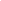 Formularz należy wypełnić w języku polskim;Sprawozdawca wypełnia tylko przeznaczone dla niego białe pola;W trakcie wypełniania formularza istnieje możliwość dodawania wierszy oraz zawijania tekstów w polach;We wszystkich polach, w których nie będą wpisane odpowiednie informacje, należy wstawić pojedynczy znak myślnika (–).Formularz należy wypełnić w języku polskim;Sprawozdawca wypełnia tylko przeznaczone dla niego białe pola;W trakcie wypełniania formularza istnieje możliwość dodawania wierszy oraz zawijania tekstów w polach;We wszystkich polach, w których nie będą wpisane odpowiednie informacje, należy wstawić pojedynczy znak myślnika (–).Formularz należy wypełnić w języku polskim;Sprawozdawca wypełnia tylko przeznaczone dla niego białe pola;W trakcie wypełniania formularza istnieje możliwość dodawania wierszy oraz zawijania tekstów w polach;We wszystkich polach, w których nie będą wpisane odpowiednie informacje, należy wstawić pojedynczy znak myślnika (–).Formularz należy wypełnić w języku polskim;Sprawozdawca wypełnia tylko przeznaczone dla niego białe pola;W trakcie wypełniania formularza istnieje możliwość dodawania wierszy oraz zawijania tekstów w polach;We wszystkich polach, w których nie będą wpisane odpowiednie informacje, należy wstawić pojedynczy znak myślnika (–).Formularz należy wypełnić w języku polskim;Sprawozdawca wypełnia tylko przeznaczone dla niego białe pola;W trakcie wypełniania formularza istnieje możliwość dodawania wierszy oraz zawijania tekstów w polach;We wszystkich polach, w których nie będą wpisane odpowiednie informacje, należy wstawić pojedynczy znak myślnika (–).Formularz należy wypełnić w języku polskim;Sprawozdawca wypełnia tylko przeznaczone dla niego białe pola;W trakcie wypełniania formularza istnieje możliwość dodawania wierszy oraz zawijania tekstów w polach;We wszystkich polach, w których nie będą wpisane odpowiednie informacje, należy wstawić pojedynczy znak myślnika (–).Formularz należy wypełnić w języku polskim;Sprawozdawca wypełnia tylko przeznaczone dla niego białe pola;W trakcie wypełniania formularza istnieje możliwość dodawania wierszy oraz zawijania tekstów w polach;We wszystkich polach, w których nie będą wpisane odpowiednie informacje, należy wstawić pojedynczy znak myślnika (–).Formularz należy wypełnić w języku polskim;Sprawozdawca wypełnia tylko przeznaczone dla niego białe pola;W trakcie wypełniania formularza istnieje możliwość dodawania wierszy oraz zawijania tekstów w polach;We wszystkich polach, w których nie będą wpisane odpowiednie informacje, należy wstawić pojedynczy znak myślnika (–).Formularz należy wypełnić w języku polskim;Sprawozdawca wypełnia tylko przeznaczone dla niego białe pola;W trakcie wypełniania formularza istnieje możliwość dodawania wierszy oraz zawijania tekstów w polach;We wszystkich polach, w których nie będą wpisane odpowiednie informacje, należy wstawić pojedynczy znak myślnika (–).Formularz należy wypełnić w języku polskim;Sprawozdawca wypełnia tylko przeznaczone dla niego białe pola;W trakcie wypełniania formularza istnieje możliwość dodawania wierszy oraz zawijania tekstów w polach;We wszystkich polach, w których nie będą wpisane odpowiednie informacje, należy wstawić pojedynczy znak myślnika (–).Formularz należy wypełnić w języku polskim;Sprawozdawca wypełnia tylko przeznaczone dla niego białe pola;W trakcie wypełniania formularza istnieje możliwość dodawania wierszy oraz zawijania tekstów w polach;We wszystkich polach, w których nie będą wpisane odpowiednie informacje, należy wstawić pojedynczy znak myślnika (–).Data zamieszczenia sprawozdania Data zamieszczenia sprawozdania Data zamieszczenia sprawozdania Data zamieszczenia sprawozdania Data zamieszczenia sprawozdania Data zamieszczenia sprawozdania Data zamieszczenia sprawozdania Data zamieszczenia sprawozdania Data zamieszczenia sprawozdania Data zamieszczenia sprawozdania Data zamieszczenia sprawozdania I. Dane organizacji pożytku publicznegoI. Dane organizacji pożytku publicznegoI. Dane organizacji pożytku publicznegoI. Dane organizacji pożytku publicznegoI. Dane organizacji pożytku publicznegoI. Dane organizacji pożytku publicznegoI. Dane organizacji pożytku publicznegoI. Dane organizacji pożytku publicznegoI. Dane organizacji pożytku publicznegoI. Dane organizacji pożytku publicznegoI. Dane organizacji pożytku publicznego1. Nazwa organizacji1. Nazwa organizacji1. Nazwa organizacjiStowarzyszenie „Rodzice Razem”Stowarzyszenie „Rodzice Razem”Stowarzyszenie „Rodzice Razem”Stowarzyszenie „Rodzice Razem”Stowarzyszenie „Rodzice Razem”Stowarzyszenie „Rodzice Razem”Stowarzyszenie „Rodzice Razem”Stowarzyszenie „Rodzice Razem”2. Adres siedziby i dane kontaktowe2. Adres siedziby i dane kontaktowe2. Adres siedziby i dane kontaktoweKrajKrajKrajKrajWojewództwoWojewództwoWojewództwoPowiatGmina       BEMOWOGmina       BEMOWOGmina       BEMOWOUlica  Akantu Ulica  Akantu Ulica  Akantu Ulica  Akantu Nr domu   36Nr domu   36Nr domu   36Nr lokalu ---Miejscowość    WARSZAWAMiejscowość    WARSZAWAMiejscowość    WARSZAWAKod pocztowy    01-491Kod pocztowy    01-491Kod pocztowy    01-491Kod pocztowy    01-491Poczta   WARSZAWAPoczta   WARSZAWAPoczta   WARSZAWANr telefonu Nr faksu  --- Nr faksu  --- Nr faksu  ---E-mail   STOWARZYSZENIE@RODZICERAZEM.ORGE-mail   STOWARZYSZENIE@RODZICERAZEM.ORGE-mail   STOWARZYSZENIE@RODZICERAZEM.ORGE-mail   STOWARZYSZENIE@RODZICERAZEM.ORGStrona www  RODZICERAZEM.ORG.PLStrona www  RODZICERAZEM.ORG.PLStrona www  RODZICERAZEM.ORG.PLStrona www  RODZICERAZEM.ORG.PL3. Data rejestracji w Krajowym Rejestrze Sądowym3. Data rejestracji w Krajowym Rejestrze Sądowym3. Data rejestracji w Krajowym Rejestrze Sądowym3. Data rejestracji w Krajowym Rejestrze Sądowym3. Data rejestracji w Krajowym Rejestrze Sądowym04 LISTOPADA 200904 LISTOPADA 200904 LISTOPADA 200904 LISTOPADA 200904 LISTOPADA 200904 LISTOPADA 20094. Data uzyskania statusu organizacji pożytku publicznego4. Data uzyskania statusu organizacji pożytku publicznego4. Data uzyskania statusu organizacji pożytku publicznego4. Data uzyskania statusu organizacji pożytku publicznego4. Data uzyskania statusu organizacji pożytku publicznego8 LUTEGO 20128 LUTEGO 20128 LUTEGO 20128 LUTEGO 20128 LUTEGO 20128 LUTEGO 20125. Numer REGON1421296891421296891421296891421296891421296896. Numer KRS 6. Numer KRS 6. Numer KRS 000034093400003409347. Skład organu zarządzającego organizacji(Należy wpisać imiona, nazwiska oraz informacje o funkcji pełnionej przez poszczególnych członków organu zarządzającego) Imię i nazwiskoFunkcjaWpisany do KRS7. Skład organu zarządzającego organizacji(Należy wpisać imiona, nazwiska oraz informacje o funkcji pełnionej przez poszczególnych członków organu zarządzającego) Joanna Dubrawska - Stępniewskaprezes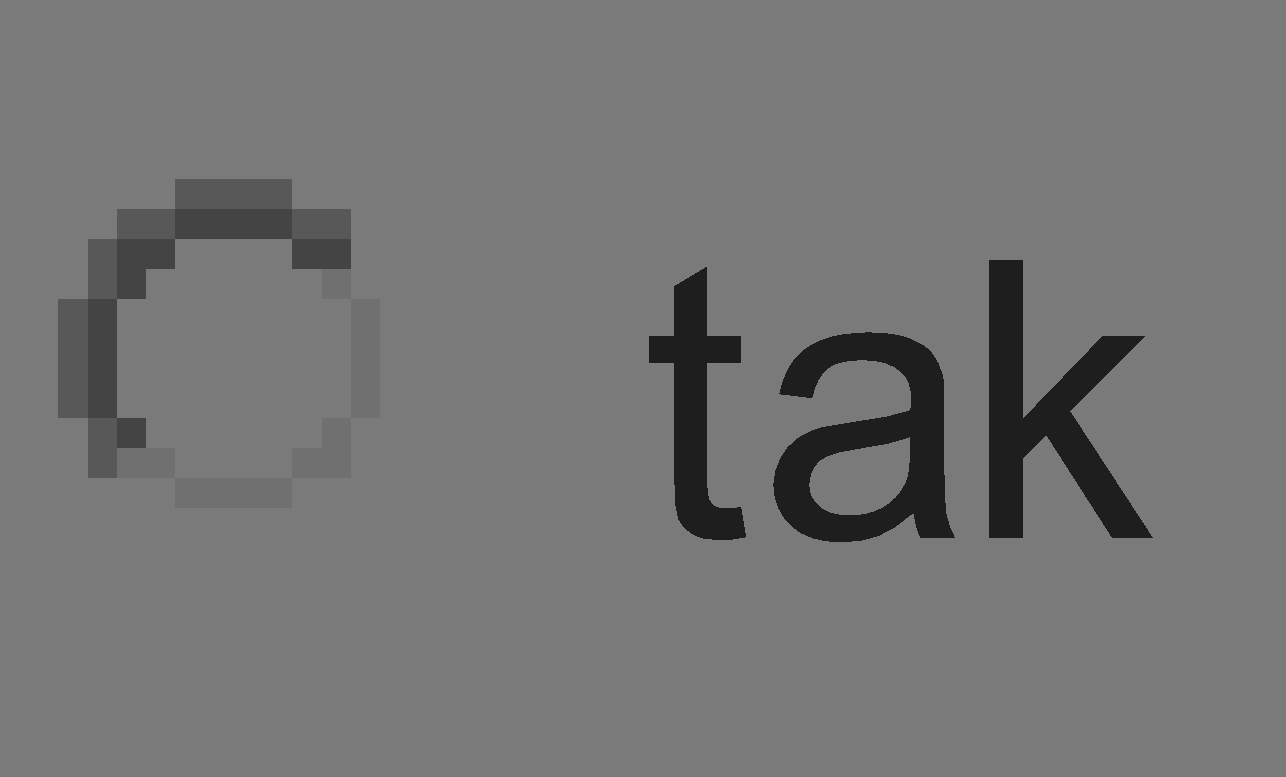 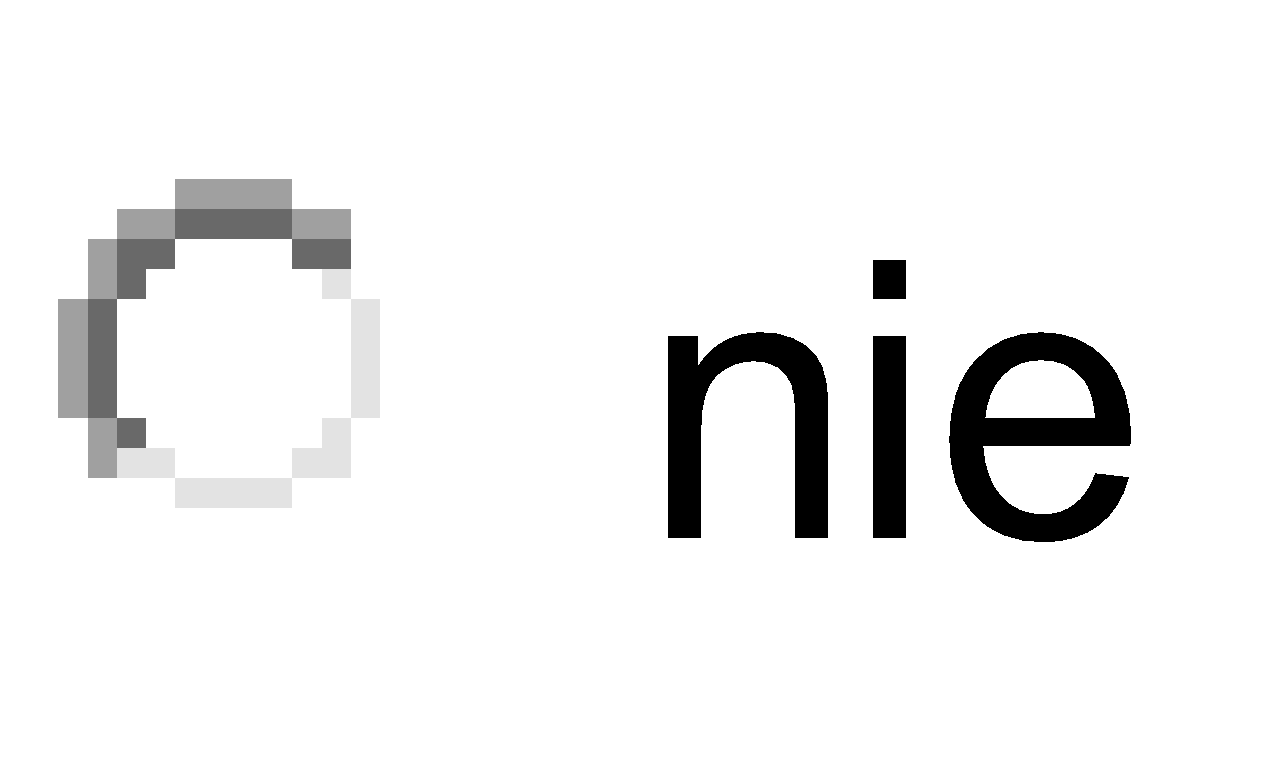 7. Skład organu zarządzającego organizacji(Należy wpisać imiona, nazwiska oraz informacje o funkcji pełnionej przez poszczególnych członków organu zarządzającego) Aleksandra Brodowskawiceprezes7. Skład organu zarządzającego organizacji(Należy wpisać imiona, nazwiska oraz informacje o funkcji pełnionej przez poszczególnych członków organu zarządzającego) Lidia Rekosz - Domagałaskarbnik8. Skład organu kontroli lub nadzoru organizacji(Należy wpisać imiona, nazwiska oraz informacje o funkcji pełnionej przez poszczególnych członków organu kontroli lub nadzoru)Imię i nazwiskoFunkcjaWpisany do KRS8. Skład organu kontroli lub nadzoru organizacji(Należy wpisać imiona, nazwiska oraz informacje o funkcji pełnionej przez poszczególnych członków organu kontroli lub nadzoru)Magdalena Niedźwiecka - PruszkowskaCzłonek komisji rewizyjnej8. Skład organu kontroli lub nadzoru organizacji(Należy wpisać imiona, nazwiska oraz informacje o funkcji pełnionej przez poszczególnych członków organu kontroli lub nadzoru)Monika Jakubek - SkulteckaCzłonek komisji rewizyjnej8. Skład organu kontroli lub nadzoru organizacji(Należy wpisać imiona, nazwiska oraz informacje o funkcji pełnionej przez poszczególnych członków organu kontroli lub nadzoru)Agata ChorągwickaCzłonek komisji rewizyjnej9. Cele statutowe organizacji(Należy opisać cele na podstawie statutu organizacji)pomoc rodzicom w rozwiązywaniu problemów dotyczących wychowywania dzieci oraz w organizowaniu życia rodzinnego i zawodowego;wspierania rozwoju dzieci;wspieranie rozwoju rodziny, pojmowanej jako miejsce twórczego wzrastania zarówno dzieci, jak i rodziców;wzmacnianie rodziców w postawie odpowiedzialnego rodzicielstwa (wychowanie do przyszłości);przeciwdziałanie społecznej i zawodowej izolacji rodziców oraz wspieranie aktywności na rzecz własnego rozwoju (w tym w sposób szczególny wspieranie rodziców najmłodszych dzieci, matek samotnie wychowujących dzieci);wszechstronna pomoc rodzinie poprzez działalność edukacyjną, kulturalną; charytatywną oraz działalność z zakresu ochrony oraz promocji zdrowia i pomocy społecznej;prowadzenie działalności edukacyjnej na każdym etapie rozwoju człowieka;wspieranie rodziny w poprawie jakości życia w wymiarze duchowym, społecznym, zawodowym i ekonomicznym;kształtowanie w dzieciach i w rodzicach postawy krytycznego obserwatora rzeczywistości oraz wskazywanie narzędzi do jej zmieniania;propagowanie modelu wspólnego pełnienia obowiązków opiekuńczych i domowych oraz wzmacnianie mężczyzn w roli obecnego i aktywnego ojca;propagowanie idei pomocy wzajemnej i wsparcia środowiskowego.promowanie kształcenia ustawicznego tak rodziców jak i dzieci;budowania społeczeństwa obywatelskiego i działania na rzecz wzmacniania pozycji sektora organizacji pozarządowych.pomoc rodzicom w rozwiązywaniu problemów dotyczących wychowywania dzieci oraz w organizowaniu życia rodzinnego i zawodowego;wspierania rozwoju dzieci;wspieranie rozwoju rodziny, pojmowanej jako miejsce twórczego wzrastania zarówno dzieci, jak i rodziców;wzmacnianie rodziców w postawie odpowiedzialnego rodzicielstwa (wychowanie do przyszłości);przeciwdziałanie społecznej i zawodowej izolacji rodziców oraz wspieranie aktywności na rzecz własnego rozwoju (w tym w sposób szczególny wspieranie rodziców najmłodszych dzieci, matek samotnie wychowujących dzieci);wszechstronna pomoc rodzinie poprzez działalność edukacyjną, kulturalną; charytatywną oraz działalność z zakresu ochrony oraz promocji zdrowia i pomocy społecznej;prowadzenie działalności edukacyjnej na każdym etapie rozwoju człowieka;wspieranie rodziny w poprawie jakości życia w wymiarze duchowym, społecznym, zawodowym i ekonomicznym;kształtowanie w dzieciach i w rodzicach postawy krytycznego obserwatora rzeczywistości oraz wskazywanie narzędzi do jej zmieniania;propagowanie modelu wspólnego pełnienia obowiązków opiekuńczych i domowych oraz wzmacnianie mężczyzn w roli obecnego i aktywnego ojca;propagowanie idei pomocy wzajemnej i wsparcia środowiskowego.promowanie kształcenia ustawicznego tak rodziców jak i dzieci;budowania społeczeństwa obywatelskiego i działania na rzecz wzmacniania pozycji sektora organizacji pozarządowych.pomoc rodzicom w rozwiązywaniu problemów dotyczących wychowywania dzieci oraz w organizowaniu życia rodzinnego i zawodowego;wspierania rozwoju dzieci;wspieranie rozwoju rodziny, pojmowanej jako miejsce twórczego wzrastania zarówno dzieci, jak i rodziców;wzmacnianie rodziców w postawie odpowiedzialnego rodzicielstwa (wychowanie do przyszłości);przeciwdziałanie społecznej i zawodowej izolacji rodziców oraz wspieranie aktywności na rzecz własnego rozwoju (w tym w sposób szczególny wspieranie rodziców najmłodszych dzieci, matek samotnie wychowujących dzieci);wszechstronna pomoc rodzinie poprzez działalność edukacyjną, kulturalną; charytatywną oraz działalność z zakresu ochrony oraz promocji zdrowia i pomocy społecznej;prowadzenie działalności edukacyjnej na każdym etapie rozwoju człowieka;wspieranie rodziny w poprawie jakości życia w wymiarze duchowym, społecznym, zawodowym i ekonomicznym;kształtowanie w dzieciach i w rodzicach postawy krytycznego obserwatora rzeczywistości oraz wskazywanie narzędzi do jej zmieniania;propagowanie modelu wspólnego pełnienia obowiązków opiekuńczych i domowych oraz wzmacnianie mężczyzn w roli obecnego i aktywnego ojca;propagowanie idei pomocy wzajemnej i wsparcia środowiskowego.promowanie kształcenia ustawicznego tak rodziców jak i dzieci;budowania społeczeństwa obywatelskiego i działania na rzecz wzmacniania pozycji sektora organizacji pozarządowych.10. Sposób realizacji celów statutowych(Należy opisać sposób realizacji celów statutowych organizacji na podstawie statutu organizacji)                        Stowarzyszenie realizuje swoje cele poprzez działalność odpłatną i nieodpłatną pożytku publicznego. Dochód z odpłatnej działalności pożytku publicznego służy wyłącznie realizacji zadań statutowych stowarzyszenia.Nieodpłatna działalność pożytku publicznegodziałania edukacyjne i kulturalne wspomagające wszechstronny rozwój poszczególnych osób tworzących rodzinę (PKD 85.60.Z);działania edukacyjne, profilaktyczne i terapeutyczne zapobiegające lub łagodzące wszelkie problemy utrudniające rozwój rodziny jako całości jak i jej poszczególnych członków, w myśl zasady: lepiej zapobiegać niż leczyć (PKD 85.59.B);kształcenie ustawiczne dorosłych i inne formy kształcenia (PKD 85.51.Z);działania edukacyjne, kulturalne, profilaktyczne i terapeutyczne ukierunkowane na prawidłowy rozwój emocjonalny, społeczny i osobowy (PKD 91.33.Z);organizację i promocję wolontariatu (PKD 91.33.Z);współpracę z innymi podmiotami na rzecz rozwiązywania problemów wychowawczych, edukacyjnych i społecznych poprzez wspólne konferencje, seminaria, zjazdy tematyczne, plenery (PKD 91.33.Z);rozwijanie nowatorskich form działalności kulturalnej (PKD 90.03.Z);działalność wydawniczą, poligraficzną i wystawienniczą oraz gromadzenie księgozbiorów (PKD 58);organizowanie konkursów, jarmarków i aukcji (PKD 82.30.Z);organizowanie imprez kulturalnych, rekreacyjnych i sportowych (PKD 92.62.Z)działalność gastronomiczna (PKD 55.30.B);organizacja wyjazdów wakacyjnych (PKD 93.29.Z);animacja skierowana do dzieci, młodzieży i społeczności lokalnych (PKD 90.0).angażowanie lokalnych społeczności w działalność prospołeczną i edukacyjną (PKD 88.99.Z);przygotowywanie i wdrażanie programów edukacyjnych i szkoleniowych (PKD 85.60.Z);administrowanie projektami edukacyjnymi i szkoleniowymi (PKD 82.1).Odpłatna działalność pożytku publicznegodziałania edukacyjne i kulturalne wspomagające wszechstronny rozwój poszczególnych osób tworzących rodzinę (PKD 85.60.Z);działania edukacyjne, profilaktyczne i terapeutyczne zapobiegające lub łagodzące wszelkie problemy utrudniające rozwój rodziny jako całości jak i jej poszczególnych członków, w myśl zasady: lepiej zapobiegać niż leczyć (PKD 85.59.B);kształcenie ustawiczne dorosłych i inne formy kształcenia (PKD 85.51.Z);działania edukacyjne, kulturalne, profilaktyczne i terapeutyczne ukierunkowane na prawidłowy rozwój emocjonalny, społeczny i osobowy (PKD 91.33.Z);współpracę z innymi podmiotami na rzecz rozwiązywania problemów wychowawczych, edukacyjnych i społecznych poprzez wspólne konferencje, seminaria, zjazdy tematyczne, plenery (PKD 91.33.Z);rozwijanie nowatorskich form działalności kulturalnej (PKD 90.03.Z);działalność wydawniczą, poligraficzną i wystawienniczą oraz gromadzenie księgozbiorów (PKD 58);organizowanie konkursów, jarmarków i aukcji (PKD 82.30.Z);organizowanie imprez kulturalnych, rekreacyjnych i sportowych (PKD 92.62.Z);działalność gastronomiczna (PKD 55.30.B);organizacja wyjazdów wakacyjnych (PKD 93.29.Z);animacja skierowana do dzieci, młodzieży i społeczności lokalnych (PKD 90.0);angażowanie lokalnych społeczności w działalność prospołeczną i edukacyjną (PKD 88.99.Z);przygotowywanie i wdrażanie programów edukacyjnych i szkoleniowych (PKD 85.60.Z);administrowanie projektami edukacyjnymi i szkoleniowymi (PKD 82.1).Stowarzyszenie realizuje swoje cele poprzez działalność odpłatną i nieodpłatną pożytku publicznego. Dochód z odpłatnej działalności pożytku publicznego służy wyłącznie realizacji zadań statutowych stowarzyszenia.Nieodpłatna działalność pożytku publicznegodziałania edukacyjne i kulturalne wspomagające wszechstronny rozwój poszczególnych osób tworzących rodzinę (PKD 85.60.Z);działania edukacyjne, profilaktyczne i terapeutyczne zapobiegające lub łagodzące wszelkie problemy utrudniające rozwój rodziny jako całości jak i jej poszczególnych członków, w myśl zasady: lepiej zapobiegać niż leczyć (PKD 85.59.B);kształcenie ustawiczne dorosłych i inne formy kształcenia (PKD 85.51.Z);działania edukacyjne, kulturalne, profilaktyczne i terapeutyczne ukierunkowane na prawidłowy rozwój emocjonalny, społeczny i osobowy (PKD 91.33.Z);organizację i promocję wolontariatu (PKD 91.33.Z);współpracę z innymi podmiotami na rzecz rozwiązywania problemów wychowawczych, edukacyjnych i społecznych poprzez wspólne konferencje, seminaria, zjazdy tematyczne, plenery (PKD 91.33.Z);rozwijanie nowatorskich form działalności kulturalnej (PKD 90.03.Z);działalność wydawniczą, poligraficzną i wystawienniczą oraz gromadzenie księgozbiorów (PKD 58);organizowanie konkursów, jarmarków i aukcji (PKD 82.30.Z);organizowanie imprez kulturalnych, rekreacyjnych i sportowych (PKD 92.62.Z)działalność gastronomiczna (PKD 55.30.B);organizacja wyjazdów wakacyjnych (PKD 93.29.Z);animacja skierowana do dzieci, młodzieży i społeczności lokalnych (PKD 90.0).angażowanie lokalnych społeczności w działalność prospołeczną i edukacyjną (PKD 88.99.Z);przygotowywanie i wdrażanie programów edukacyjnych i szkoleniowych (PKD 85.60.Z);administrowanie projektami edukacyjnymi i szkoleniowymi (PKD 82.1).Odpłatna działalność pożytku publicznegodziałania edukacyjne i kulturalne wspomagające wszechstronny rozwój poszczególnych osób tworzących rodzinę (PKD 85.60.Z);działania edukacyjne, profilaktyczne i terapeutyczne zapobiegające lub łagodzące wszelkie problemy utrudniające rozwój rodziny jako całości jak i jej poszczególnych członków, w myśl zasady: lepiej zapobiegać niż leczyć (PKD 85.59.B);kształcenie ustawiczne dorosłych i inne formy kształcenia (PKD 85.51.Z);działania edukacyjne, kulturalne, profilaktyczne i terapeutyczne ukierunkowane na prawidłowy rozwój emocjonalny, społeczny i osobowy (PKD 91.33.Z);współpracę z innymi podmiotami na rzecz rozwiązywania problemów wychowawczych, edukacyjnych i społecznych poprzez wspólne konferencje, seminaria, zjazdy tematyczne, plenery (PKD 91.33.Z);rozwijanie nowatorskich form działalności kulturalnej (PKD 90.03.Z);działalność wydawniczą, poligraficzną i wystawienniczą oraz gromadzenie księgozbiorów (PKD 58);organizowanie konkursów, jarmarków i aukcji (PKD 82.30.Z);organizowanie imprez kulturalnych, rekreacyjnych i sportowych (PKD 92.62.Z);działalność gastronomiczna (PKD 55.30.B);organizacja wyjazdów wakacyjnych (PKD 93.29.Z);animacja skierowana do dzieci, młodzieży i społeczności lokalnych (PKD 90.0);angażowanie lokalnych społeczności w działalność prospołeczną i edukacyjną (PKD 88.99.Z);przygotowywanie i wdrażanie programów edukacyjnych i szkoleniowych (PKD 85.60.Z);administrowanie projektami edukacyjnymi i szkoleniowymi (PKD 82.1).Stowarzyszenie realizuje swoje cele poprzez działalność odpłatną i nieodpłatną pożytku publicznego. Dochód z odpłatnej działalności pożytku publicznego służy wyłącznie realizacji zadań statutowych stowarzyszenia.Nieodpłatna działalność pożytku publicznegodziałania edukacyjne i kulturalne wspomagające wszechstronny rozwój poszczególnych osób tworzących rodzinę (PKD 85.60.Z);działania edukacyjne, profilaktyczne i terapeutyczne zapobiegające lub łagodzące wszelkie problemy utrudniające rozwój rodziny jako całości jak i jej poszczególnych członków, w myśl zasady: lepiej zapobiegać niż leczyć (PKD 85.59.B);kształcenie ustawiczne dorosłych i inne formy kształcenia (PKD 85.51.Z);działania edukacyjne, kulturalne, profilaktyczne i terapeutyczne ukierunkowane na prawidłowy rozwój emocjonalny, społeczny i osobowy (PKD 91.33.Z);organizację i promocję wolontariatu (PKD 91.33.Z);współpracę z innymi podmiotami na rzecz rozwiązywania problemów wychowawczych, edukacyjnych i społecznych poprzez wspólne konferencje, seminaria, zjazdy tematyczne, plenery (PKD 91.33.Z);rozwijanie nowatorskich form działalności kulturalnej (PKD 90.03.Z);działalność wydawniczą, poligraficzną i wystawienniczą oraz gromadzenie księgozbiorów (PKD 58);organizowanie konkursów, jarmarków i aukcji (PKD 82.30.Z);organizowanie imprez kulturalnych, rekreacyjnych i sportowych (PKD 92.62.Z)działalność gastronomiczna (PKD 55.30.B);organizacja wyjazdów wakacyjnych (PKD 93.29.Z);animacja skierowana do dzieci, młodzieży i społeczności lokalnych (PKD 90.0).angażowanie lokalnych społeczności w działalność prospołeczną i edukacyjną (PKD 88.99.Z);przygotowywanie i wdrażanie programów edukacyjnych i szkoleniowych (PKD 85.60.Z);administrowanie projektami edukacyjnymi i szkoleniowymi (PKD 82.1).Odpłatna działalność pożytku publicznegodziałania edukacyjne i kulturalne wspomagające wszechstronny rozwój poszczególnych osób tworzących rodzinę (PKD 85.60.Z);działania edukacyjne, profilaktyczne i terapeutyczne zapobiegające lub łagodzące wszelkie problemy utrudniające rozwój rodziny jako całości jak i jej poszczególnych członków, w myśl zasady: lepiej zapobiegać niż leczyć (PKD 85.59.B);kształcenie ustawiczne dorosłych i inne formy kształcenia (PKD 85.51.Z);działania edukacyjne, kulturalne, profilaktyczne i terapeutyczne ukierunkowane na prawidłowy rozwój emocjonalny, społeczny i osobowy (PKD 91.33.Z);współpracę z innymi podmiotami na rzecz rozwiązywania problemów wychowawczych, edukacyjnych i społecznych poprzez wspólne konferencje, seminaria, zjazdy tematyczne, plenery (PKD 91.33.Z);rozwijanie nowatorskich form działalności kulturalnej (PKD 90.03.Z);działalność wydawniczą, poligraficzną i wystawienniczą oraz gromadzenie księgozbiorów (PKD 58);organizowanie konkursów, jarmarków i aukcji (PKD 82.30.Z);organizowanie imprez kulturalnych, rekreacyjnych i sportowych (PKD 92.62.Z);działalność gastronomiczna (PKD 55.30.B);organizacja wyjazdów wakacyjnych (PKD 93.29.Z);animacja skierowana do dzieci, młodzieży i społeczności lokalnych (PKD 90.0);angażowanie lokalnych społeczności w działalność prospołeczną i edukacyjną (PKD 88.99.Z);przygotowywanie i wdrażanie programów edukacyjnych i szkoleniowych (PKD 85.60.Z);administrowanie projektami edukacyjnymi i szkoleniowymi (PKD 82.1).II. Charakterystyka działalności organizacji pożytku publicznego w okresie sprawozdawczymII. Charakterystyka działalności organizacji pożytku publicznego w okresie sprawozdawczymII. Charakterystyka działalności organizacji pożytku publicznego w okresie sprawozdawczymII. Charakterystyka działalności organizacji pożytku publicznego w okresie sprawozdawczym1.Opis działalności pożytku publicznego 1.Opis działalności pożytku publicznego 1.Opis działalności pożytku publicznego 1.Opis działalności pożytku publicznego 1.1. Opis głównych działań podjętych przez organizację1.1. Opis głównych działań podjętych przez organizację1.1. Opis głównych działań podjętych przez organizację1.1. Opis głównych działań podjętych przez organizacjęKlub Mam na Bemowie – w ramach projektu są realizowane działania skierowane do mam z małymi dziećmi, spotkania wspierające i zajęcia edukacyjne dla mam, zajęcia ogólnorozwojowe dla dzieci w wieku 0-3. W ramach działalności nieodpłatnej w tym projekcie  w 2021 roku zostały zorganizowane, następujące zajęcia: „Świąteczne Warsztaty Sąsiedzkie”, „Zajęcia podczas Bemowskiej Wymiany Książek”, „Sąsiedzkie Warsztaty Makramowe”, „Muzyczne Poddasze – Świąteczny Koncert”, „Otwarty dzień z Adaptacją Leśną”.W ramach działalności odpłatnej w tym projekcie w 2021 roku  zostały następujące zajęcia: „Gordonki – zajęcia umuzykalniające dla dzieci 0-3 l”, „Przytulanki-przewalanki – zajęcia dla dzieci przedszkolnych i ich rodziców”, „Leśna Adaptacja – zajęcia dla dzieci 15 mies -3 l razem z rodzicami”, „Rodzicielstwo z Pozytywną Dyscypliną”, „Grupa Śpiewaczo – Teatralna”.Pracownia Montessori - w ramach projektu są realizowane działania skierowane do rodziców i dzieci, oparte na pedagogice Marii Montessori. W ramach działalności odpłatnej w tym projekcie w 2021 roku  zostały zorganizowane następujące zajęcia: „Montessori Infants”, „Toddlers Montessori”, „Rodzinna Adaptacja Montessori”, „Matma z Montessori dla dzieci 6-9 lat”., „Duety matematyczne”.W ramach działalności nieodpłatnej w tym projekcie w 2021 roku zostały zorganizowane następujące zajęcia: webinary:„Skąd się biorą problemy w matematyce u dzieci szkolnych” „Jak przygotować się do adaptacji dziecka w przedszkolu”, „Potrzeby dziecka oczami M. Montessori – warsztat wprowadzający”, „DIY – pomoc Montessori”. Domek Przygoda – w ramach projektu są realizowane działania skierowane do dzieci w wieku 6-12 lat, poprzez tworzenie przestrzeni do edukacji leśnej, artystycznej, ekologicznej w formie warsztatów, imprez plenerowych, eventów. Projekt jest realizowany w ramach działalności odpłatnej lub nieodpłatnej.W ramach działalności nieodpłatnej w tym projekcie zostały zorganizowane następujące zajęcia „Natura Miejscem Spotkań – Rodzinny Klub Przyrodniczy” [realizacja projektu z Budżetu Partypacyjnego ].W ramach działalności odpłatnej w tym projekcie zostały zorganizowane następujące zajęcia: „Leśne przygody starszaków -zajęcia edukacyjno-przygodowe dla dzieci 6 – 12 lat”, „Wakacyjne Spotkania w Domku Przygoda dla dzieci 7-12 lat.”Przystosowanie nowego lokalu pod działania statutowe – projekt dofinansowany przez Narodowy Instytut Wolności.Ogród Pracowni Montessori – projekt dofinansowany przez Fundację PZU, w ramach działalności nieodpłatnej, skierowany do społeczności  lokalnej.Klub Mam na Bemowie – w ramach projektu są realizowane działania skierowane do mam z małymi dziećmi, spotkania wspierające i zajęcia edukacyjne dla mam, zajęcia ogólnorozwojowe dla dzieci w wieku 0-3. W ramach działalności nieodpłatnej w tym projekcie  w 2021 roku zostały zorganizowane, następujące zajęcia: „Świąteczne Warsztaty Sąsiedzkie”, „Zajęcia podczas Bemowskiej Wymiany Książek”, „Sąsiedzkie Warsztaty Makramowe”, „Muzyczne Poddasze – Świąteczny Koncert”, „Otwarty dzień z Adaptacją Leśną”.W ramach działalności odpłatnej w tym projekcie w 2021 roku  zostały następujące zajęcia: „Gordonki – zajęcia umuzykalniające dla dzieci 0-3 l”, „Przytulanki-przewalanki – zajęcia dla dzieci przedszkolnych i ich rodziców”, „Leśna Adaptacja – zajęcia dla dzieci 15 mies -3 l razem z rodzicami”, „Rodzicielstwo z Pozytywną Dyscypliną”, „Grupa Śpiewaczo – Teatralna”.Pracownia Montessori - w ramach projektu są realizowane działania skierowane do rodziców i dzieci, oparte na pedagogice Marii Montessori. W ramach działalności odpłatnej w tym projekcie w 2021 roku  zostały zorganizowane następujące zajęcia: „Montessori Infants”, „Toddlers Montessori”, „Rodzinna Adaptacja Montessori”, „Matma z Montessori dla dzieci 6-9 lat”., „Duety matematyczne”.W ramach działalności nieodpłatnej w tym projekcie w 2021 roku zostały zorganizowane następujące zajęcia: webinary:„Skąd się biorą problemy w matematyce u dzieci szkolnych” „Jak przygotować się do adaptacji dziecka w przedszkolu”, „Potrzeby dziecka oczami M. Montessori – warsztat wprowadzający”, „DIY – pomoc Montessori”. Domek Przygoda – w ramach projektu są realizowane działania skierowane do dzieci w wieku 6-12 lat, poprzez tworzenie przestrzeni do edukacji leśnej, artystycznej, ekologicznej w formie warsztatów, imprez plenerowych, eventów. Projekt jest realizowany w ramach działalności odpłatnej lub nieodpłatnej.W ramach działalności nieodpłatnej w tym projekcie zostały zorganizowane następujące zajęcia „Natura Miejscem Spotkań – Rodzinny Klub Przyrodniczy” [realizacja projektu z Budżetu Partypacyjnego ].W ramach działalności odpłatnej w tym projekcie zostały zorganizowane następujące zajęcia: „Leśne przygody starszaków -zajęcia edukacyjno-przygodowe dla dzieci 6 – 12 lat”, „Wakacyjne Spotkania w Domku Przygoda dla dzieci 7-12 lat.”Przystosowanie nowego lokalu pod działania statutowe – projekt dofinansowany przez Narodowy Instytut Wolności.Ogród Pracowni Montessori – projekt dofinansowany przez Fundację PZU, w ramach działalności nieodpłatnej, skierowany do społeczności  lokalnej.Klub Mam na Bemowie – w ramach projektu są realizowane działania skierowane do mam z małymi dziećmi, spotkania wspierające i zajęcia edukacyjne dla mam, zajęcia ogólnorozwojowe dla dzieci w wieku 0-3. W ramach działalności nieodpłatnej w tym projekcie  w 2021 roku zostały zorganizowane, następujące zajęcia: „Świąteczne Warsztaty Sąsiedzkie”, „Zajęcia podczas Bemowskiej Wymiany Książek”, „Sąsiedzkie Warsztaty Makramowe”, „Muzyczne Poddasze – Świąteczny Koncert”, „Otwarty dzień z Adaptacją Leśną”.W ramach działalności odpłatnej w tym projekcie w 2021 roku  zostały następujące zajęcia: „Gordonki – zajęcia umuzykalniające dla dzieci 0-3 l”, „Przytulanki-przewalanki – zajęcia dla dzieci przedszkolnych i ich rodziców”, „Leśna Adaptacja – zajęcia dla dzieci 15 mies -3 l razem z rodzicami”, „Rodzicielstwo z Pozytywną Dyscypliną”, „Grupa Śpiewaczo – Teatralna”.Pracownia Montessori - w ramach projektu są realizowane działania skierowane do rodziców i dzieci, oparte na pedagogice Marii Montessori. W ramach działalności odpłatnej w tym projekcie w 2021 roku  zostały zorganizowane następujące zajęcia: „Montessori Infants”, „Toddlers Montessori”, „Rodzinna Adaptacja Montessori”, „Matma z Montessori dla dzieci 6-9 lat”., „Duety matematyczne”.W ramach działalności nieodpłatnej w tym projekcie w 2021 roku zostały zorganizowane następujące zajęcia: webinary:„Skąd się biorą problemy w matematyce u dzieci szkolnych” „Jak przygotować się do adaptacji dziecka w przedszkolu”, „Potrzeby dziecka oczami M. Montessori – warsztat wprowadzający”, „DIY – pomoc Montessori”. Domek Przygoda – w ramach projektu są realizowane działania skierowane do dzieci w wieku 6-12 lat, poprzez tworzenie przestrzeni do edukacji leśnej, artystycznej, ekologicznej w formie warsztatów, imprez plenerowych, eventów. Projekt jest realizowany w ramach działalności odpłatnej lub nieodpłatnej.W ramach działalności nieodpłatnej w tym projekcie zostały zorganizowane następujące zajęcia „Natura Miejscem Spotkań – Rodzinny Klub Przyrodniczy” [realizacja projektu z Budżetu Partypacyjnego ].W ramach działalności odpłatnej w tym projekcie zostały zorganizowane następujące zajęcia: „Leśne przygody starszaków -zajęcia edukacyjno-przygodowe dla dzieci 6 – 12 lat”, „Wakacyjne Spotkania w Domku Przygoda dla dzieci 7-12 lat.”Przystosowanie nowego lokalu pod działania statutowe – projekt dofinansowany przez Narodowy Instytut Wolności.Ogród Pracowni Montessori – projekt dofinansowany przez Fundację PZU, w ramach działalności nieodpłatnej, skierowany do społeczności  lokalnej.Klub Mam na Bemowie – w ramach projektu są realizowane działania skierowane do mam z małymi dziećmi, spotkania wspierające i zajęcia edukacyjne dla mam, zajęcia ogólnorozwojowe dla dzieci w wieku 0-3. W ramach działalności nieodpłatnej w tym projekcie  w 2021 roku zostały zorganizowane, następujące zajęcia: „Świąteczne Warsztaty Sąsiedzkie”, „Zajęcia podczas Bemowskiej Wymiany Książek”, „Sąsiedzkie Warsztaty Makramowe”, „Muzyczne Poddasze – Świąteczny Koncert”, „Otwarty dzień z Adaptacją Leśną”.W ramach działalności odpłatnej w tym projekcie w 2021 roku  zostały następujące zajęcia: „Gordonki – zajęcia umuzykalniające dla dzieci 0-3 l”, „Przytulanki-przewalanki – zajęcia dla dzieci przedszkolnych i ich rodziców”, „Leśna Adaptacja – zajęcia dla dzieci 15 mies -3 l razem z rodzicami”, „Rodzicielstwo z Pozytywną Dyscypliną”, „Grupa Śpiewaczo – Teatralna”.Pracownia Montessori - w ramach projektu są realizowane działania skierowane do rodziców i dzieci, oparte na pedagogice Marii Montessori. W ramach działalności odpłatnej w tym projekcie w 2021 roku  zostały zorganizowane następujące zajęcia: „Montessori Infants”, „Toddlers Montessori”, „Rodzinna Adaptacja Montessori”, „Matma z Montessori dla dzieci 6-9 lat”., „Duety matematyczne”.W ramach działalności nieodpłatnej w tym projekcie w 2021 roku zostały zorganizowane następujące zajęcia: webinary:„Skąd się biorą problemy w matematyce u dzieci szkolnych” „Jak przygotować się do adaptacji dziecka w przedszkolu”, „Potrzeby dziecka oczami M. Montessori – warsztat wprowadzający”, „DIY – pomoc Montessori”. Domek Przygoda – w ramach projektu są realizowane działania skierowane do dzieci w wieku 6-12 lat, poprzez tworzenie przestrzeni do edukacji leśnej, artystycznej, ekologicznej w formie warsztatów, imprez plenerowych, eventów. Projekt jest realizowany w ramach działalności odpłatnej lub nieodpłatnej.W ramach działalności nieodpłatnej w tym projekcie zostały zorganizowane następujące zajęcia „Natura Miejscem Spotkań – Rodzinny Klub Przyrodniczy” [realizacja projektu z Budżetu Partypacyjnego ].W ramach działalności odpłatnej w tym projekcie zostały zorganizowane następujące zajęcia: „Leśne przygody starszaków -zajęcia edukacyjno-przygodowe dla dzieci 6 – 12 lat”, „Wakacyjne Spotkania w Domku Przygoda dla dzieci 7-12 lat.”Przystosowanie nowego lokalu pod działania statutowe – projekt dofinansowany przez Narodowy Instytut Wolności.Ogród Pracowni Montessori – projekt dofinansowany przez Fundację PZU, w ramach działalności nieodpłatnej, skierowany do społeczności  lokalnej.1.2. Zasięg terytorialny faktycznie prowadzonej przez organizację działalności pożytku publicznego(Należy wskazać jedną lub więcej pozycji)1.2. Zasięg terytorialny faktycznie prowadzonej przez organizację działalności pożytku publicznego(Należy wskazać jedną lub więcej pozycji)1.2. Zasięg terytorialny faktycznie prowadzonej przez organizację działalności pożytku publicznego(Należy wskazać jedną lub więcej pozycji)1.2. Zasięg terytorialny faktycznie prowadzonej przez organizację działalności pożytku publicznego(Należy wskazać jedną lub więcej pozycji)1.2. Zasięg terytorialny faktycznie prowadzonej przez organizację działalności pożytku publicznego(Należy wskazać jedną lub więcej pozycji)1.2. Zasięg terytorialny faktycznie prowadzonej przez organizację działalności pożytku publicznego(Należy wskazać jedną lub więcej pozycji)1.2. Zasięg terytorialny faktycznie prowadzonej przez organizację działalności pożytku publicznego(Należy wskazać jedną lub więcej pozycji)1.2. Zasięg terytorialny faktycznie prowadzonej przez organizację działalności pożytku publicznego(Należy wskazać jedną lub więcej pozycji)1.2. Zasięg terytorialny faktycznie prowadzonej przez organizację działalności pożytku publicznego(Należy wskazać jedną lub więcej pozycji)1.2. Zasięg terytorialny faktycznie prowadzonej przez organizację działalności pożytku publicznego(Należy wskazać jedną lub więcej pozycji)1.2. Zasięg terytorialny faktycznie prowadzonej przez organizację działalności pożytku publicznego(Należy wskazać jedną lub więcej pozycji)1.2. Zasięg terytorialny faktycznie prowadzonej przez organizację działalności pożytku publicznego(Należy wskazać jedną lub więcej pozycji)1.2. Zasięg terytorialny faktycznie prowadzonej przez organizację działalności pożytku publicznego(Należy wskazać jedną lub więcej pozycji)1.2. Zasięg terytorialny faktycznie prowadzonej przez organizację działalności pożytku publicznego(Należy wskazać jedną lub więcej pozycji)1.2. Zasięg terytorialny faktycznie prowadzonej przez organizację działalności pożytku publicznego(Należy wskazać jedną lub więcej pozycji)1.2. Zasięg terytorialny faktycznie prowadzonej przez organizację działalności pożytku publicznego(Należy wskazać jedną lub więcej pozycji)1.2. Zasięg terytorialny faktycznie prowadzonej przez organizację działalności pożytku publicznego(Należy wskazać jedną lub więcej pozycji)1.2. Zasięg terytorialny faktycznie prowadzonej przez organizację działalności pożytku publicznego(Należy wskazać jedną lub więcej pozycji)1.2. Zasięg terytorialny faktycznie prowadzonej przez organizację działalności pożytku publicznego(Należy wskazać jedną lub więcej pozycji)☐ najbliższe sąsiedztwo (osiedle, dzielnica, sołectwo, wieś, przysiółek)                    ☐ gmina                                           ☐ województwo                   ☐ kilka gmin                                     ☐ kilka województw☐ powiat                                          ☒ cały kraj ☐ kilka powiatów                             ☐ poza granicami kraju                         ☐ najbliższe sąsiedztwo (osiedle, dzielnica, sołectwo, wieś, przysiółek)                    ☐ gmina                                           ☐ województwo                   ☐ kilka gmin                                     ☐ kilka województw☐ powiat                                          ☒ cały kraj ☐ kilka powiatów                             ☐ poza granicami kraju                         ☐ najbliższe sąsiedztwo (osiedle, dzielnica, sołectwo, wieś, przysiółek)                    ☐ gmina                                           ☐ województwo                   ☐ kilka gmin                                     ☐ kilka województw☐ powiat                                          ☒ cały kraj ☐ kilka powiatów                             ☐ poza granicami kraju                         ☐ najbliższe sąsiedztwo (osiedle, dzielnica, sołectwo, wieś, przysiółek)                    ☐ gmina                                           ☐ województwo                   ☐ kilka gmin                                     ☐ kilka województw☐ powiat                                          ☒ cały kraj ☐ kilka powiatów                             ☐ poza granicami kraju                         ☐ najbliższe sąsiedztwo (osiedle, dzielnica, sołectwo, wieś, przysiółek)                    ☐ gmina                                           ☐ województwo                   ☐ kilka gmin                                     ☐ kilka województw☐ powiat                                          ☒ cały kraj ☐ kilka powiatów                             ☐ poza granicami kraju                         ☐ najbliższe sąsiedztwo (osiedle, dzielnica, sołectwo, wieś, przysiółek)                    ☐ gmina                                           ☐ województwo                   ☐ kilka gmin                                     ☐ kilka województw☐ powiat                                          ☒ cały kraj ☐ kilka powiatów                             ☐ poza granicami kraju                         ☐ najbliższe sąsiedztwo (osiedle, dzielnica, sołectwo, wieś, przysiółek)                    ☐ gmina                                           ☐ województwo                   ☐ kilka gmin                                     ☐ kilka województw☐ powiat                                          ☒ cały kraj ☐ kilka powiatów                             ☐ poza granicami kraju                         ☐ najbliższe sąsiedztwo (osiedle, dzielnica, sołectwo, wieś, przysiółek)                    ☐ gmina                                           ☐ województwo                   ☐ kilka gmin                                     ☐ kilka województw☐ powiat                                          ☒ cały kraj ☐ kilka powiatów                             ☐ poza granicami kraju                         ☐ najbliższe sąsiedztwo (osiedle, dzielnica, sołectwo, wieś, przysiółek)                    ☐ gmina                                           ☐ województwo                   ☐ kilka gmin                                     ☐ kilka województw☐ powiat                                          ☒ cały kraj ☐ kilka powiatów                             ☐ poza granicami kraju                         ☐ najbliższe sąsiedztwo (osiedle, dzielnica, sołectwo, wieś, przysiółek)                    ☐ gmina                                           ☐ województwo                   ☐ kilka gmin                                     ☐ kilka województw☐ powiat                                          ☒ cały kraj ☐ kilka powiatów                             ☐ poza granicami kraju                         ☐ najbliższe sąsiedztwo (osiedle, dzielnica, sołectwo, wieś, przysiółek)                    ☐ gmina                                           ☐ województwo                   ☐ kilka gmin                                     ☐ kilka województw☐ powiat                                          ☒ cały kraj ☐ kilka powiatów                             ☐ poza granicami kraju                         ☐ najbliższe sąsiedztwo (osiedle, dzielnica, sołectwo, wieś, przysiółek)                    ☐ gmina                                           ☐ województwo                   ☐ kilka gmin                                     ☐ kilka województw☐ powiat                                          ☒ cały kraj ☐ kilka powiatów                             ☐ poza granicami kraju                         ☐ najbliższe sąsiedztwo (osiedle, dzielnica, sołectwo, wieś, przysiółek)                    ☐ gmina                                           ☐ województwo                   ☐ kilka gmin                                     ☐ kilka województw☐ powiat                                          ☒ cały kraj ☐ kilka powiatów                             ☐ poza granicami kraju                         2. Informacja dotycząca liczby odbiorców działań organizacji pożytku publicznego w okresie sprawozdawczym2. Informacja dotycząca liczby odbiorców działań organizacji pożytku publicznego w okresie sprawozdawczym2. Informacja dotycząca liczby odbiorców działań organizacji pożytku publicznego w okresie sprawozdawczym2. Informacja dotycząca liczby odbiorców działań organizacji pożytku publicznego w okresie sprawozdawczym2. Informacja dotycząca liczby odbiorców działań organizacji pożytku publicznego w okresie sprawozdawczym2. Informacja dotycząca liczby odbiorców działań organizacji pożytku publicznego w okresie sprawozdawczym2. Informacja dotycząca liczby odbiorców działań organizacji pożytku publicznego w okresie sprawozdawczym2. Informacja dotycząca liczby odbiorców działań organizacji pożytku publicznego w okresie sprawozdawczym2. Informacja dotycząca liczby odbiorców działań organizacji pożytku publicznego w okresie sprawozdawczym2. Informacja dotycząca liczby odbiorców działań organizacji pożytku publicznego w okresie sprawozdawczym2. Informacja dotycząca liczby odbiorców działań organizacji pożytku publicznego w okresie sprawozdawczym2. Informacja dotycząca liczby odbiorców działań organizacji pożytku publicznego w okresie sprawozdawczym2. Informacja dotycząca liczby odbiorców działań organizacji pożytku publicznego w okresie sprawozdawczym2. Informacja dotycząca liczby odbiorców działań organizacji pożytku publicznego w okresie sprawozdawczym2. Informacja dotycząca liczby odbiorców działań organizacji pożytku publicznego w okresie sprawozdawczym2. Informacja dotycząca liczby odbiorców działań organizacji pożytku publicznego w okresie sprawozdawczym2. Informacja dotycząca liczby odbiorców działań organizacji pożytku publicznego w okresie sprawozdawczym2. Informacja dotycząca liczby odbiorców działań organizacji pożytku publicznego w okresie sprawozdawczym2. Informacja dotycząca liczby odbiorców działań organizacji pożytku publicznego w okresie sprawozdawczym2. Informacja dotycząca liczby odbiorców działań organizacji pożytku publicznego w okresie sprawozdawczym2. Informacja dotycząca liczby odbiorców działań organizacji pożytku publicznego w okresie sprawozdawczym2. Informacja dotycząca liczby odbiorców działań organizacji pożytku publicznego w okresie sprawozdawczym2. Informacja dotycząca liczby odbiorców działań organizacji pożytku publicznego w okresie sprawozdawczym2. Informacja dotycząca liczby odbiorców działań organizacji pożytku publicznego w okresie sprawozdawczym2. Informacja dotycząca liczby odbiorców działań organizacji pożytku publicznego w okresie sprawozdawczym2. Informacja dotycząca liczby odbiorców działań organizacji pożytku publicznego w okresie sprawozdawczym2. Informacja dotycząca liczby odbiorców działań organizacji pożytku publicznego w okresie sprawozdawczym2. Informacja dotycząca liczby odbiorców działań organizacji pożytku publicznego w okresie sprawozdawczym2. Informacja dotycząca liczby odbiorców działań organizacji pożytku publicznego w okresie sprawozdawczym2. Informacja dotycząca liczby odbiorców działań organizacji pożytku publicznego w okresie sprawozdawczym2. Informacja dotycząca liczby odbiorców działań organizacji pożytku publicznego w okresie sprawozdawczym2. Informacja dotycząca liczby odbiorców działań organizacji pożytku publicznego w okresie sprawozdawczym2.1. Liczba odbiorców działań organizacji (Należy oszacować liczbę odbiorców działań organizacji w okresie sprawozdawczym, w podziale na osoby fizyczne i osoby prawne) 2.1. Liczba odbiorców działań organizacji (Należy oszacować liczbę odbiorców działań organizacji w okresie sprawozdawczym, w podziale na osoby fizyczne i osoby prawne) 2.1. Liczba odbiorców działań organizacji (Należy oszacować liczbę odbiorców działań organizacji w okresie sprawozdawczym, w podziale na osoby fizyczne i osoby prawne) 2.1. Liczba odbiorców działań organizacji (Należy oszacować liczbę odbiorców działań organizacji w okresie sprawozdawczym, w podziale na osoby fizyczne i osoby prawne) 2.1. Liczba odbiorców działań organizacji (Należy oszacować liczbę odbiorców działań organizacji w okresie sprawozdawczym, w podziale na osoby fizyczne i osoby prawne) 2.1. Liczba odbiorców działań organizacji (Należy oszacować liczbę odbiorców działań organizacji w okresie sprawozdawczym, w podziale na osoby fizyczne i osoby prawne) 2.1. Liczba odbiorców działań organizacji (Należy oszacować liczbę odbiorców działań organizacji w okresie sprawozdawczym, w podziale na osoby fizyczne i osoby prawne) 2.1. Liczba odbiorców działań organizacji (Należy oszacować liczbę odbiorców działań organizacji w okresie sprawozdawczym, w podziale na osoby fizyczne i osoby prawne) 2.1. Liczba odbiorców działań organizacji (Należy oszacować liczbę odbiorców działań organizacji w okresie sprawozdawczym, w podziale na osoby fizyczne i osoby prawne) 2.1. Liczba odbiorców działań organizacji (Należy oszacować liczbę odbiorców działań organizacji w okresie sprawozdawczym, w podziale na osoby fizyczne i osoby prawne) 2.1. Liczba odbiorców działań organizacji (Należy oszacować liczbę odbiorców działań organizacji w okresie sprawozdawczym, w podziale na osoby fizyczne i osoby prawne) 2.1. Liczba odbiorców działań organizacji (Należy oszacować liczbę odbiorców działań organizacji w okresie sprawozdawczym, w podziale na osoby fizyczne i osoby prawne) 2.1. Liczba odbiorców działań organizacji (Należy oszacować liczbę odbiorców działań organizacji w okresie sprawozdawczym, w podziale na osoby fizyczne i osoby prawne) 2.1. Liczba odbiorców działań organizacji (Należy oszacować liczbę odbiorców działań organizacji w okresie sprawozdawczym, w podziale na osoby fizyczne i osoby prawne) 2.1. Liczba odbiorców działań organizacji (Należy oszacować liczbę odbiorców działań organizacji w okresie sprawozdawczym, w podziale na osoby fizyczne i osoby prawne) 2.1. Liczba odbiorców działań organizacji (Należy oszacować liczbę odbiorców działań organizacji w okresie sprawozdawczym, w podziale na osoby fizyczne i osoby prawne) 2.1. Liczba odbiorców działań organizacji (Należy oszacować liczbę odbiorców działań organizacji w okresie sprawozdawczym, w podziale na osoby fizyczne i osoby prawne) 2.1. Liczba odbiorców działań organizacji (Należy oszacować liczbę odbiorców działań organizacji w okresie sprawozdawczym, w podziale na osoby fizyczne i osoby prawne) 2.1. Liczba odbiorców działań organizacji (Należy oszacować liczbę odbiorców działań organizacji w okresie sprawozdawczym, w podziale na osoby fizyczne i osoby prawne) 2.1. Liczba odbiorców działań organizacji (Należy oszacować liczbę odbiorców działań organizacji w okresie sprawozdawczym, w podziale na osoby fizyczne i osoby prawne) 2.1. Liczba odbiorców działań organizacji (Należy oszacować liczbę odbiorców działań organizacji w okresie sprawozdawczym, w podziale na osoby fizyczne i osoby prawne) 2.1. Liczba odbiorców działań organizacji (Należy oszacować liczbę odbiorców działań organizacji w okresie sprawozdawczym, w podziale na osoby fizyczne i osoby prawne) Osoby fizyczneOsoby fizyczne1501501501501501501502.1. Liczba odbiorców działań organizacji (Należy oszacować liczbę odbiorców działań organizacji w okresie sprawozdawczym, w podziale na osoby fizyczne i osoby prawne) 2.1. Liczba odbiorców działań organizacji (Należy oszacować liczbę odbiorców działań organizacji w okresie sprawozdawczym, w podziale na osoby fizyczne i osoby prawne) 2.1. Liczba odbiorców działań organizacji (Należy oszacować liczbę odbiorców działań organizacji w okresie sprawozdawczym, w podziale na osoby fizyczne i osoby prawne) 2.1. Liczba odbiorców działań organizacji (Należy oszacować liczbę odbiorców działań organizacji w okresie sprawozdawczym, w podziale na osoby fizyczne i osoby prawne) 2.1. Liczba odbiorców działań organizacji (Należy oszacować liczbę odbiorców działań organizacji w okresie sprawozdawczym, w podziale na osoby fizyczne i osoby prawne) 2.1. Liczba odbiorców działań organizacji (Należy oszacować liczbę odbiorców działań organizacji w okresie sprawozdawczym, w podziale na osoby fizyczne i osoby prawne) 2.1. Liczba odbiorców działań organizacji (Należy oszacować liczbę odbiorców działań organizacji w okresie sprawozdawczym, w podziale na osoby fizyczne i osoby prawne) 2.1. Liczba odbiorców działań organizacji (Należy oszacować liczbę odbiorców działań organizacji w okresie sprawozdawczym, w podziale na osoby fizyczne i osoby prawne) 2.1. Liczba odbiorców działań organizacji (Należy oszacować liczbę odbiorców działań organizacji w okresie sprawozdawczym, w podziale na osoby fizyczne i osoby prawne) 2.1. Liczba odbiorców działań organizacji (Należy oszacować liczbę odbiorców działań organizacji w okresie sprawozdawczym, w podziale na osoby fizyczne i osoby prawne) 2.1. Liczba odbiorców działań organizacji (Należy oszacować liczbę odbiorców działań organizacji w okresie sprawozdawczym, w podziale na osoby fizyczne i osoby prawne) 2.1. Liczba odbiorców działań organizacji (Należy oszacować liczbę odbiorców działań organizacji w okresie sprawozdawczym, w podziale na osoby fizyczne i osoby prawne) 2.1. Liczba odbiorców działań organizacji (Należy oszacować liczbę odbiorców działań organizacji w okresie sprawozdawczym, w podziale na osoby fizyczne i osoby prawne) 2.1. Liczba odbiorców działań organizacji (Należy oszacować liczbę odbiorców działań organizacji w okresie sprawozdawczym, w podziale na osoby fizyczne i osoby prawne) 2.1. Liczba odbiorców działań organizacji (Należy oszacować liczbę odbiorców działań organizacji w okresie sprawozdawczym, w podziale na osoby fizyczne i osoby prawne) 2.1. Liczba odbiorców działań organizacji (Należy oszacować liczbę odbiorców działań organizacji w okresie sprawozdawczym, w podziale na osoby fizyczne i osoby prawne) 2.1. Liczba odbiorców działań organizacji (Należy oszacować liczbę odbiorców działań organizacji w okresie sprawozdawczym, w podziale na osoby fizyczne i osoby prawne) 2.1. Liczba odbiorców działań organizacji (Należy oszacować liczbę odbiorców działań organizacji w okresie sprawozdawczym, w podziale na osoby fizyczne i osoby prawne) 2.1. Liczba odbiorców działań organizacji (Należy oszacować liczbę odbiorców działań organizacji w okresie sprawozdawczym, w podziale na osoby fizyczne i osoby prawne) 2.1. Liczba odbiorców działań organizacji (Należy oszacować liczbę odbiorców działań organizacji w okresie sprawozdawczym, w podziale na osoby fizyczne i osoby prawne) 2.1. Liczba odbiorców działań organizacji (Należy oszacować liczbę odbiorców działań organizacji w okresie sprawozdawczym, w podziale na osoby fizyczne i osoby prawne) 2.1. Liczba odbiorców działań organizacji (Należy oszacować liczbę odbiorców działań organizacji w okresie sprawozdawczym, w podziale na osoby fizyczne i osoby prawne) Osoby prawneOsoby prawne0000000.2. Informacje na temat odbiorców innych, niż wymienieni w pkt 2.1., na rzecz których  działała organizacja (Np. zwierzęta, zabytki).2. Informacje na temat odbiorców innych, niż wymienieni w pkt 2.1., na rzecz których  działała organizacja (Np. zwierzęta, zabytki).2. Informacje na temat odbiorców innych, niż wymienieni w pkt 2.1., na rzecz których  działała organizacja (Np. zwierzęta, zabytki).2. Informacje na temat odbiorców innych, niż wymienieni w pkt 2.1., na rzecz których  działała organizacja (Np. zwierzęta, zabytki).2. Informacje na temat odbiorców innych, niż wymienieni w pkt 2.1., na rzecz których  działała organizacja (Np. zwierzęta, zabytki).2. Informacje na temat odbiorców innych, niż wymienieni w pkt 2.1., na rzecz których  działała organizacja (Np. zwierzęta, zabytki).2. Informacje na temat odbiorców innych, niż wymienieni w pkt 2.1., na rzecz których  działała organizacja (Np. zwierzęta, zabytki).2. Informacje na temat odbiorców innych, niż wymienieni w pkt 2.1., na rzecz których  działała organizacja (Np. zwierzęta, zabytki).2. Informacje na temat odbiorców innych, niż wymienieni w pkt 2.1., na rzecz których  działała organizacja (Np. zwierzęta, zabytki).2. Informacje na temat odbiorców innych, niż wymienieni w pkt 2.1., na rzecz których  działała organizacja (Np. zwierzęta, zabytki).2. Informacje na temat odbiorców innych, niż wymienieni w pkt 2.1., na rzecz których  działała organizacja (Np. zwierzęta, zabytki).2. Informacje na temat odbiorców innych, niż wymienieni w pkt 2.1., na rzecz których  działała organizacja (Np. zwierzęta, zabytki).2. Informacje na temat odbiorców innych, niż wymienieni w pkt 2.1., na rzecz których  działała organizacja (Np. zwierzęta, zabytki).2. Informacje na temat odbiorców innych, niż wymienieni w pkt 2.1., na rzecz których  działała organizacja (Np. zwierzęta, zabytki)------------------------------------3. Informacja dotycząca działalności nieodpłatnej pożytku publicznego organizacji w okresie sprawozdawczym3. Informacja dotycząca działalności nieodpłatnej pożytku publicznego organizacji w okresie sprawozdawczym3. Informacja dotycząca działalności nieodpłatnej pożytku publicznego organizacji w okresie sprawozdawczym3. Informacja dotycząca działalności nieodpłatnej pożytku publicznego organizacji w okresie sprawozdawczym3. Informacja dotycząca działalności nieodpłatnej pożytku publicznego organizacji w okresie sprawozdawczym3. Informacja dotycząca działalności nieodpłatnej pożytku publicznego organizacji w okresie sprawozdawczym3. Informacja dotycząca działalności nieodpłatnej pożytku publicznego organizacji w okresie sprawozdawczym3. Informacja dotycząca działalności nieodpłatnej pożytku publicznego organizacji w okresie sprawozdawczym3. Informacja dotycząca działalności nieodpłatnej pożytku publicznego organizacji w okresie sprawozdawczym3. Informacja dotycząca działalności nieodpłatnej pożytku publicznego organizacji w okresie sprawozdawczym3. Informacja dotycząca działalności nieodpłatnej pożytku publicznego organizacji w okresie sprawozdawczym3. Informacja dotycząca działalności nieodpłatnej pożytku publicznego organizacji w okresie sprawozdawczym3. Informacja dotycząca działalności nieodpłatnej pożytku publicznego organizacji w okresie sprawozdawczym3. Informacja dotycząca działalności nieodpłatnej pożytku publicznego organizacji w okresie sprawozdawczym3. Informacja dotycząca działalności nieodpłatnej pożytku publicznego organizacji w okresie sprawozdawczym3. Informacja dotycząca działalności nieodpłatnej pożytku publicznego organizacji w okresie sprawozdawczym3. Informacja dotycząca działalności nieodpłatnej pożytku publicznego organizacji w okresie sprawozdawczym3. Informacja dotycząca działalności nieodpłatnej pożytku publicznego organizacji w okresie sprawozdawczym3. Informacja dotycząca działalności nieodpłatnej pożytku publicznego organizacji w okresie sprawozdawczym3. Informacja dotycząca działalności nieodpłatnej pożytku publicznego organizacji w okresie sprawozdawczym3. Informacja dotycząca działalności nieodpłatnej pożytku publicznego organizacji w okresie sprawozdawczym3. Informacja dotycząca działalności nieodpłatnej pożytku publicznego organizacji w okresie sprawozdawczym3. Informacja dotycząca działalności nieodpłatnej pożytku publicznego organizacji w okresie sprawozdawczym3. Informacja dotycząca działalności nieodpłatnej pożytku publicznego organizacji w okresie sprawozdawczym3. Informacja dotycząca działalności nieodpłatnej pożytku publicznego organizacji w okresie sprawozdawczym3. Informacja dotycząca działalności nieodpłatnej pożytku publicznego organizacji w okresie sprawozdawczym3. Informacja dotycząca działalności nieodpłatnej pożytku publicznego organizacji w okresie sprawozdawczym3. Informacja dotycząca działalności nieodpłatnej pożytku publicznego organizacji w okresie sprawozdawczym3. Informacja dotycząca działalności nieodpłatnej pożytku publicznego organizacji w okresie sprawozdawczym3. Informacja dotycząca działalności nieodpłatnej pożytku publicznego organizacji w okresie sprawozdawczym3. Informacja dotycząca działalności nieodpłatnej pożytku publicznego organizacji w okresie sprawozdawczym3. Informacja dotycząca działalności nieodpłatnej pożytku publicznego organizacji w okresie sprawozdawczym3.1. Organizacja prowadziła działalność nieodpłatną pożytku publicznego3.1. Organizacja prowadziła działalność nieodpłatną pożytku publicznego3.1. Organizacja prowadziła działalność nieodpłatną pożytku publicznego3.1. Organizacja prowadziła działalność nieodpłatną pożytku publicznego3.1. Organizacja prowadziła działalność nieodpłatną pożytku publicznego3.1. Organizacja prowadziła działalność nieodpłatną pożytku publicznego3.1. Organizacja prowadziła działalność nieodpłatną pożytku publicznego3.1. Organizacja prowadziła działalność nieodpłatną pożytku publicznego3.1. Organizacja prowadziła działalność nieodpłatną pożytku publicznego3.1. Organizacja prowadziła działalność nieodpłatną pożytku publicznego3.1. Organizacja prowadziła działalność nieodpłatną pożytku publicznego3.1. Organizacja prowadziła działalność nieodpłatną pożytku publicznego3.1. Organizacja prowadziła działalność nieodpłatną pożytku publicznego3.1. Organizacja prowadziła działalność nieodpłatną pożytku publicznego3.1. Organizacja prowadziła działalność nieodpłatną pożytku publicznego3.1. Organizacja prowadziła działalność nieodpłatną pożytku publicznego3.1. Organizacja prowadziła działalność nieodpłatną pożytku publicznego3.1. Organizacja prowadziła działalność nieodpłatną pożytku publicznego3.1. Organizacja prowadziła działalność nieodpłatną pożytku publicznego3.1. Organizacja prowadziła działalność nieodpłatną pożytku publicznego3.1. Organizacja prowadziła działalność nieodpłatną pożytku publicznego3.1. Organizacja prowadziła działalność nieodpłatną pożytku publicznego3.1. Organizacja prowadziła działalność nieodpłatną pożytku publicznego3.1. Organizacja prowadziła działalność nieodpłatną pożytku publicznego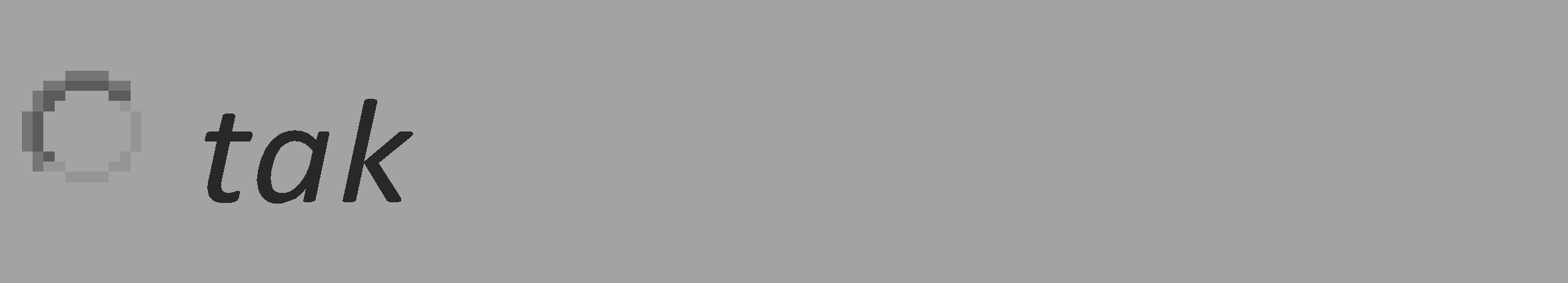 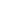 3.2. Należy podać informację na temat przedmiotu działalności nieodpłatnej organizacji w okresie sprawozdawczym, wraz ze wskazaniem sfer(-y) działalności pożytku publicznego, o których mowa w art. 4 ust.1 ustawy z dnia 24 kwietnia 2003 r. o działalności pożytku publicznego i o wolontariacie, a także kodu(-ów) PKD 2007 odpowiadającego(-ych) tej działalności. Jeżeli organizacja prowadzi więcej niż 3 rodzaje działalności nieodpłatnej, należy podać informację na temat 3 głównych rodzajów działalności (podanie maksymalnie 3 kodów), zaczynając od głównego przedmiotu działalności3.2. Należy podać informację na temat przedmiotu działalności nieodpłatnej organizacji w okresie sprawozdawczym, wraz ze wskazaniem sfer(-y) działalności pożytku publicznego, o których mowa w art. 4 ust.1 ustawy z dnia 24 kwietnia 2003 r. o działalności pożytku publicznego i o wolontariacie, a także kodu(-ów) PKD 2007 odpowiadającego(-ych) tej działalności. Jeżeli organizacja prowadzi więcej niż 3 rodzaje działalności nieodpłatnej, należy podać informację na temat 3 głównych rodzajów działalności (podanie maksymalnie 3 kodów), zaczynając od głównego przedmiotu działalności3.2. Należy podać informację na temat przedmiotu działalności nieodpłatnej organizacji w okresie sprawozdawczym, wraz ze wskazaniem sfer(-y) działalności pożytku publicznego, o których mowa w art. 4 ust.1 ustawy z dnia 24 kwietnia 2003 r. o działalności pożytku publicznego i o wolontariacie, a także kodu(-ów) PKD 2007 odpowiadającego(-ych) tej działalności. Jeżeli organizacja prowadzi więcej niż 3 rodzaje działalności nieodpłatnej, należy podać informację na temat 3 głównych rodzajów działalności (podanie maksymalnie 3 kodów), zaczynając od głównego przedmiotu działalności3.2. Należy podać informację na temat przedmiotu działalności nieodpłatnej organizacji w okresie sprawozdawczym, wraz ze wskazaniem sfer(-y) działalności pożytku publicznego, o których mowa w art. 4 ust.1 ustawy z dnia 24 kwietnia 2003 r. o działalności pożytku publicznego i o wolontariacie, a także kodu(-ów) PKD 2007 odpowiadającego(-ych) tej działalności. Jeżeli organizacja prowadzi więcej niż 3 rodzaje działalności nieodpłatnej, należy podać informację na temat 3 głównych rodzajów działalności (podanie maksymalnie 3 kodów), zaczynając od głównego przedmiotu działalności3.2. Należy podać informację na temat przedmiotu działalności nieodpłatnej organizacji w okresie sprawozdawczym, wraz ze wskazaniem sfer(-y) działalności pożytku publicznego, o których mowa w art. 4 ust.1 ustawy z dnia 24 kwietnia 2003 r. o działalności pożytku publicznego i o wolontariacie, a także kodu(-ów) PKD 2007 odpowiadającego(-ych) tej działalności. Jeżeli organizacja prowadzi więcej niż 3 rodzaje działalności nieodpłatnej, należy podać informację na temat 3 głównych rodzajów działalności (podanie maksymalnie 3 kodów), zaczynając od głównego przedmiotu działalności3.2. Należy podać informację na temat przedmiotu działalności nieodpłatnej organizacji w okresie sprawozdawczym, wraz ze wskazaniem sfer(-y) działalności pożytku publicznego, o których mowa w art. 4 ust.1 ustawy z dnia 24 kwietnia 2003 r. o działalności pożytku publicznego i o wolontariacie, a także kodu(-ów) PKD 2007 odpowiadającego(-ych) tej działalności. Jeżeli organizacja prowadzi więcej niż 3 rodzaje działalności nieodpłatnej, należy podać informację na temat 3 głównych rodzajów działalności (podanie maksymalnie 3 kodów), zaczynając od głównego przedmiotu działalności3.2. Należy podać informację na temat przedmiotu działalności nieodpłatnej organizacji w okresie sprawozdawczym, wraz ze wskazaniem sfer(-y) działalności pożytku publicznego, o których mowa w art. 4 ust.1 ustawy z dnia 24 kwietnia 2003 r. o działalności pożytku publicznego i o wolontariacie, a także kodu(-ów) PKD 2007 odpowiadającego(-ych) tej działalności. Jeżeli organizacja prowadzi więcej niż 3 rodzaje działalności nieodpłatnej, należy podać informację na temat 3 głównych rodzajów działalności (podanie maksymalnie 3 kodów), zaczynając od głównego przedmiotu działalności3.2. Należy podać informację na temat przedmiotu działalności nieodpłatnej organizacji w okresie sprawozdawczym, wraz ze wskazaniem sfer(-y) działalności pożytku publicznego, o których mowa w art. 4 ust.1 ustawy z dnia 24 kwietnia 2003 r. o działalności pożytku publicznego i o wolontariacie, a także kodu(-ów) PKD 2007 odpowiadającego(-ych) tej działalności. Jeżeli organizacja prowadzi więcej niż 3 rodzaje działalności nieodpłatnej, należy podać informację na temat 3 głównych rodzajów działalności (podanie maksymalnie 3 kodów), zaczynając od głównego przedmiotu działalności3.2. Należy podać informację na temat przedmiotu działalności nieodpłatnej organizacji w okresie sprawozdawczym, wraz ze wskazaniem sfer(-y) działalności pożytku publicznego, o których mowa w art. 4 ust.1 ustawy z dnia 24 kwietnia 2003 r. o działalności pożytku publicznego i o wolontariacie, a także kodu(-ów) PKD 2007 odpowiadającego(-ych) tej działalności. Jeżeli organizacja prowadzi więcej niż 3 rodzaje działalności nieodpłatnej, należy podać informację na temat 3 głównych rodzajów działalności (podanie maksymalnie 3 kodów), zaczynając od głównego przedmiotu działalności3.2. Należy podać informację na temat przedmiotu działalności nieodpłatnej organizacji w okresie sprawozdawczym, wraz ze wskazaniem sfer(-y) działalności pożytku publicznego, o których mowa w art. 4 ust.1 ustawy z dnia 24 kwietnia 2003 r. o działalności pożytku publicznego i o wolontariacie, a także kodu(-ów) PKD 2007 odpowiadającego(-ych) tej działalności. Jeżeli organizacja prowadzi więcej niż 3 rodzaje działalności nieodpłatnej, należy podać informację na temat 3 głównych rodzajów działalności (podanie maksymalnie 3 kodów), zaczynając od głównego przedmiotu działalności3.2. Należy podać informację na temat przedmiotu działalności nieodpłatnej organizacji w okresie sprawozdawczym, wraz ze wskazaniem sfer(-y) działalności pożytku publicznego, o których mowa w art. 4 ust.1 ustawy z dnia 24 kwietnia 2003 r. o działalności pożytku publicznego i o wolontariacie, a także kodu(-ów) PKD 2007 odpowiadającego(-ych) tej działalności. Jeżeli organizacja prowadzi więcej niż 3 rodzaje działalności nieodpłatnej, należy podać informację na temat 3 głównych rodzajów działalności (podanie maksymalnie 3 kodów), zaczynając od głównego przedmiotu działalności3.2. Należy podać informację na temat przedmiotu działalności nieodpłatnej organizacji w okresie sprawozdawczym, wraz ze wskazaniem sfer(-y) działalności pożytku publicznego, o których mowa w art. 4 ust.1 ustawy z dnia 24 kwietnia 2003 r. o działalności pożytku publicznego i o wolontariacie, a także kodu(-ów) PKD 2007 odpowiadającego(-ych) tej działalności. Jeżeli organizacja prowadzi więcej niż 3 rodzaje działalności nieodpłatnej, należy podać informację na temat 3 głównych rodzajów działalności (podanie maksymalnie 3 kodów), zaczynając od głównego przedmiotu działalności3.2. Należy podać informację na temat przedmiotu działalności nieodpłatnej organizacji w okresie sprawozdawczym, wraz ze wskazaniem sfer(-y) działalności pożytku publicznego, o których mowa w art. 4 ust.1 ustawy z dnia 24 kwietnia 2003 r. o działalności pożytku publicznego i o wolontariacie, a także kodu(-ów) PKD 2007 odpowiadającego(-ych) tej działalności. Jeżeli organizacja prowadzi więcej niż 3 rodzaje działalności nieodpłatnej, należy podać informację na temat 3 głównych rodzajów działalności (podanie maksymalnie 3 kodów), zaczynając od głównego przedmiotu działalności3.2. Należy podać informację na temat przedmiotu działalności nieodpłatnej organizacji w okresie sprawozdawczym, wraz ze wskazaniem sfer(-y) działalności pożytku publicznego, o których mowa w art. 4 ust.1 ustawy z dnia 24 kwietnia 2003 r. o działalności pożytku publicznego i o wolontariacie, a także kodu(-ów) PKD 2007 odpowiadającego(-ych) tej działalności. Jeżeli organizacja prowadzi więcej niż 3 rodzaje działalności nieodpłatnej, należy podać informację na temat 3 głównych rodzajów działalności (podanie maksymalnie 3 kodów), zaczynając od głównego przedmiotu działalności3.2. Należy podać informację na temat przedmiotu działalności nieodpłatnej organizacji w okresie sprawozdawczym, wraz ze wskazaniem sfer(-y) działalności pożytku publicznego, o których mowa w art. 4 ust.1 ustawy z dnia 24 kwietnia 2003 r. o działalności pożytku publicznego i o wolontariacie, a także kodu(-ów) PKD 2007 odpowiadającego(-ych) tej działalności. Jeżeli organizacja prowadzi więcej niż 3 rodzaje działalności nieodpłatnej, należy podać informację na temat 3 głównych rodzajów działalności (podanie maksymalnie 3 kodów), zaczynając od głównego przedmiotu działalności3.2. Należy podać informację na temat przedmiotu działalności nieodpłatnej organizacji w okresie sprawozdawczym, wraz ze wskazaniem sfer(-y) działalności pożytku publicznego, o których mowa w art. 4 ust.1 ustawy z dnia 24 kwietnia 2003 r. o działalności pożytku publicznego i o wolontariacie, a także kodu(-ów) PKD 2007 odpowiadającego(-ych) tej działalności. Jeżeli organizacja prowadzi więcej niż 3 rodzaje działalności nieodpłatnej, należy podać informację na temat 3 głównych rodzajów działalności (podanie maksymalnie 3 kodów), zaczynając od głównego przedmiotu działalności3.2. Należy podać informację na temat przedmiotu działalności nieodpłatnej organizacji w okresie sprawozdawczym, wraz ze wskazaniem sfer(-y) działalności pożytku publicznego, o których mowa w art. 4 ust.1 ustawy z dnia 24 kwietnia 2003 r. o działalności pożytku publicznego i o wolontariacie, a także kodu(-ów) PKD 2007 odpowiadającego(-ych) tej działalności. Jeżeli organizacja prowadzi więcej niż 3 rodzaje działalności nieodpłatnej, należy podać informację na temat 3 głównych rodzajów działalności (podanie maksymalnie 3 kodów), zaczynając od głównego przedmiotu działalności3.2. Należy podać informację na temat przedmiotu działalności nieodpłatnej organizacji w okresie sprawozdawczym, wraz ze wskazaniem sfer(-y) działalności pożytku publicznego, o których mowa w art. 4 ust.1 ustawy z dnia 24 kwietnia 2003 r. o działalności pożytku publicznego i o wolontariacie, a także kodu(-ów) PKD 2007 odpowiadającego(-ych) tej działalności. Jeżeli organizacja prowadzi więcej niż 3 rodzaje działalności nieodpłatnej, należy podać informację na temat 3 głównych rodzajów działalności (podanie maksymalnie 3 kodów), zaczynając od głównego przedmiotu działalności3.2. Należy podać informację na temat przedmiotu działalności nieodpłatnej organizacji w okresie sprawozdawczym, wraz ze wskazaniem sfer(-y) działalności pożytku publicznego, o których mowa w art. 4 ust.1 ustawy z dnia 24 kwietnia 2003 r. o działalności pożytku publicznego i o wolontariacie, a także kodu(-ów) PKD 2007 odpowiadającego(-ych) tej działalności. Jeżeli organizacja prowadzi więcej niż 3 rodzaje działalności nieodpłatnej, należy podać informację na temat 3 głównych rodzajów działalności (podanie maksymalnie 3 kodów), zaczynając od głównego przedmiotu działalności3.2. Należy podać informację na temat przedmiotu działalności nieodpłatnej organizacji w okresie sprawozdawczym, wraz ze wskazaniem sfer(-y) działalności pożytku publicznego, o których mowa w art. 4 ust.1 ustawy z dnia 24 kwietnia 2003 r. o działalności pożytku publicznego i o wolontariacie, a także kodu(-ów) PKD 2007 odpowiadającego(-ych) tej działalności. Jeżeli organizacja prowadzi więcej niż 3 rodzaje działalności nieodpłatnej, należy podać informację na temat 3 głównych rodzajów działalności (podanie maksymalnie 3 kodów), zaczynając od głównego przedmiotu działalności3.2. Należy podać informację na temat przedmiotu działalności nieodpłatnej organizacji w okresie sprawozdawczym, wraz ze wskazaniem sfer(-y) działalności pożytku publicznego, o których mowa w art. 4 ust.1 ustawy z dnia 24 kwietnia 2003 r. o działalności pożytku publicznego i o wolontariacie, a także kodu(-ów) PKD 2007 odpowiadającego(-ych) tej działalności. Jeżeli organizacja prowadzi więcej niż 3 rodzaje działalności nieodpłatnej, należy podać informację na temat 3 głównych rodzajów działalności (podanie maksymalnie 3 kodów), zaczynając od głównego przedmiotu działalności3.2. Należy podać informację na temat przedmiotu działalności nieodpłatnej organizacji w okresie sprawozdawczym, wraz ze wskazaniem sfer(-y) działalności pożytku publicznego, o których mowa w art. 4 ust.1 ustawy z dnia 24 kwietnia 2003 r. o działalności pożytku publicznego i o wolontariacie, a także kodu(-ów) PKD 2007 odpowiadającego(-ych) tej działalności. Jeżeli organizacja prowadzi więcej niż 3 rodzaje działalności nieodpłatnej, należy podać informację na temat 3 głównych rodzajów działalności (podanie maksymalnie 3 kodów), zaczynając od głównego przedmiotu działalności3.2. Należy podać informację na temat przedmiotu działalności nieodpłatnej organizacji w okresie sprawozdawczym, wraz ze wskazaniem sfer(-y) działalności pożytku publicznego, o których mowa w art. 4 ust.1 ustawy z dnia 24 kwietnia 2003 r. o działalności pożytku publicznego i o wolontariacie, a także kodu(-ów) PKD 2007 odpowiadającego(-ych) tej działalności. Jeżeli organizacja prowadzi więcej niż 3 rodzaje działalności nieodpłatnej, należy podać informację na temat 3 głównych rodzajów działalności (podanie maksymalnie 3 kodów), zaczynając od głównego przedmiotu działalności3.2. Należy podać informację na temat przedmiotu działalności nieodpłatnej organizacji w okresie sprawozdawczym, wraz ze wskazaniem sfer(-y) działalności pożytku publicznego, o których mowa w art. 4 ust.1 ustawy z dnia 24 kwietnia 2003 r. o działalności pożytku publicznego i o wolontariacie, a także kodu(-ów) PKD 2007 odpowiadającego(-ych) tej działalności. Jeżeli organizacja prowadzi więcej niż 3 rodzaje działalności nieodpłatnej, należy podać informację na temat 3 głównych rodzajów działalności (podanie maksymalnie 3 kodów), zaczynając od głównego przedmiotu działalności3.2. Należy podać informację na temat przedmiotu działalności nieodpłatnej organizacji w okresie sprawozdawczym, wraz ze wskazaniem sfer(-y) działalności pożytku publicznego, o których mowa w art. 4 ust.1 ustawy z dnia 24 kwietnia 2003 r. o działalności pożytku publicznego i o wolontariacie, a także kodu(-ów) PKD 2007 odpowiadającego(-ych) tej działalności. Jeżeli organizacja prowadzi więcej niż 3 rodzaje działalności nieodpłatnej, należy podać informację na temat 3 głównych rodzajów działalności (podanie maksymalnie 3 kodów), zaczynając od głównego przedmiotu działalności3.2. Należy podać informację na temat przedmiotu działalności nieodpłatnej organizacji w okresie sprawozdawczym, wraz ze wskazaniem sfer(-y) działalności pożytku publicznego, o których mowa w art. 4 ust.1 ustawy z dnia 24 kwietnia 2003 r. o działalności pożytku publicznego i o wolontariacie, a także kodu(-ów) PKD 2007 odpowiadającego(-ych) tej działalności. Jeżeli organizacja prowadzi więcej niż 3 rodzaje działalności nieodpłatnej, należy podać informację na temat 3 głównych rodzajów działalności (podanie maksymalnie 3 kodów), zaczynając od głównego przedmiotu działalności3.2. Należy podać informację na temat przedmiotu działalności nieodpłatnej organizacji w okresie sprawozdawczym, wraz ze wskazaniem sfer(-y) działalności pożytku publicznego, o których mowa w art. 4 ust.1 ustawy z dnia 24 kwietnia 2003 r. o działalności pożytku publicznego i o wolontariacie, a także kodu(-ów) PKD 2007 odpowiadającego(-ych) tej działalności. Jeżeli organizacja prowadzi więcej niż 3 rodzaje działalności nieodpłatnej, należy podać informację na temat 3 głównych rodzajów działalności (podanie maksymalnie 3 kodów), zaczynając od głównego przedmiotu działalności3.2. Należy podać informację na temat przedmiotu działalności nieodpłatnej organizacji w okresie sprawozdawczym, wraz ze wskazaniem sfer(-y) działalności pożytku publicznego, o których mowa w art. 4 ust.1 ustawy z dnia 24 kwietnia 2003 r. o działalności pożytku publicznego i o wolontariacie, a także kodu(-ów) PKD 2007 odpowiadającego(-ych) tej działalności. Jeżeli organizacja prowadzi więcej niż 3 rodzaje działalności nieodpłatnej, należy podać informację na temat 3 głównych rodzajów działalności (podanie maksymalnie 3 kodów), zaczynając od głównego przedmiotu działalności3.2. Należy podać informację na temat przedmiotu działalności nieodpłatnej organizacji w okresie sprawozdawczym, wraz ze wskazaniem sfer(-y) działalności pożytku publicznego, o których mowa w art. 4 ust.1 ustawy z dnia 24 kwietnia 2003 r. o działalności pożytku publicznego i o wolontariacie, a także kodu(-ów) PKD 2007 odpowiadającego(-ych) tej działalności. Jeżeli organizacja prowadzi więcej niż 3 rodzaje działalności nieodpłatnej, należy podać informację na temat 3 głównych rodzajów działalności (podanie maksymalnie 3 kodów), zaczynając od głównego przedmiotu działalności3.2. Należy podać informację na temat przedmiotu działalności nieodpłatnej organizacji w okresie sprawozdawczym, wraz ze wskazaniem sfer(-y) działalności pożytku publicznego, o których mowa w art. 4 ust.1 ustawy z dnia 24 kwietnia 2003 r. o działalności pożytku publicznego i o wolontariacie, a także kodu(-ów) PKD 2007 odpowiadającego(-ych) tej działalności. Jeżeli organizacja prowadzi więcej niż 3 rodzaje działalności nieodpłatnej, należy podać informację na temat 3 głównych rodzajów działalności (podanie maksymalnie 3 kodów), zaczynając od głównego przedmiotu działalności3.2. Należy podać informację na temat przedmiotu działalności nieodpłatnej organizacji w okresie sprawozdawczym, wraz ze wskazaniem sfer(-y) działalności pożytku publicznego, o których mowa w art. 4 ust.1 ustawy z dnia 24 kwietnia 2003 r. o działalności pożytku publicznego i o wolontariacie, a także kodu(-ów) PKD 2007 odpowiadającego(-ych) tej działalności. Jeżeli organizacja prowadzi więcej niż 3 rodzaje działalności nieodpłatnej, należy podać informację na temat 3 głównych rodzajów działalności (podanie maksymalnie 3 kodów), zaczynając od głównego przedmiotu działalności3.2. Należy podać informację na temat przedmiotu działalności nieodpłatnej organizacji w okresie sprawozdawczym, wraz ze wskazaniem sfer(-y) działalności pożytku publicznego, o których mowa w art. 4 ust.1 ustawy z dnia 24 kwietnia 2003 r. o działalności pożytku publicznego i o wolontariacie, a także kodu(-ów) PKD 2007 odpowiadającego(-ych) tej działalności. Jeżeli organizacja prowadzi więcej niż 3 rodzaje działalności nieodpłatnej, należy podać informację na temat 3 głównych rodzajów działalności (podanie maksymalnie 3 kodów), zaczynając od głównego przedmiotu działalnościLp.Lp.Lp.Lp.Lp.Lp.Lp.Sfera działalności pożytku publicznegoSfera działalności pożytku publicznegoSfera działalności pożytku publicznegoSfera działalności pożytku publicznegoSfera działalności pożytku publicznegoSfera działalności pożytku publicznegoSfera działalności pożytku publicznegoSfera działalności pożytku publicznegoPrzedmiot działalnościPrzedmiot działalnościPrzedmiot działalnościPrzedmiot działalnościPrzedmiot działalnościPrzedmiot działalnościPrzedmiot działalnościPrzedmiot działalnościPrzedmiot działalnościPrzedmiot działalnościnumer Kodu (PKD)numer Kodu (PKD)numer Kodu (PKD)numer Kodu (PKD)Szacunkowe koszty poniesione w ramach sfery z 1% podatku dochodowego od osób fizycznychSzacunkowe koszty poniesione w ramach sfery z 1% podatku dochodowego od osób fizycznychSzacunkowe koszty poniesione w ramach sfery z 1% podatku dochodowego od osób fizycznych1.1.1.1.1.1.1.działalność na rzecz rodziny, macierzyństwa, rodzicielstwa, upowszechnianie i ochrony praw dzieckadziałalność na rzecz rodziny, macierzyństwa, rodzicielstwa, upowszechnianie i ochrony praw dzieckadziałalność na rzecz rodziny, macierzyństwa, rodzicielstwa, upowszechnianie i ochrony praw dzieckadziałalność na rzecz rodziny, macierzyństwa, rodzicielstwa, upowszechnianie i ochrony praw dzieckadziałalność na rzecz rodziny, macierzyństwa, rodzicielstwa, upowszechnianie i ochrony praw dzieckadziałalność na rzecz rodziny, macierzyństwa, rodzicielstwa, upowszechnianie i ochrony praw dzieckadziałalność na rzecz rodziny, macierzyństwa, rodzicielstwa, upowszechnianie i ochrony praw dzieckadziałalność na rzecz rodziny, macierzyństwa, rodzicielstwa, upowszechnianie i ochrony praw dzieckaW ramach projektu „Pracownia Montessori” przeprowadzono zajęcia: „Skąd się biorą problemy w matematyce u dzieci szkolnych” „Jak przygotować się do adaptacji dziecka w przedszkolu”, „Potrzeby dziecka oczami M. Montessori – warsztat wprowadzający”, „DIY – pomoc Montessori”. W ramach projektu Domek Przygoda zorganizowano zajęcia: „Natura Miejscem Spotkań – Rodzinny Klub Przyrodniczy” [realizacja projektu z Budżetu Partypacyjnego ].Projekt „Ogród Pracowni Montessori”.W ramach projektu Klub Mam na Bemowie zrealizowano zajęcia: „Świąteczne Warsztaty Sąsiedzkie”, „Zajęcia podczas Bemowskiej Wymiany Książek”, „Sąsiedzkie Warsztaty Makramowe”, „Świąteczny Koncert”W ramach projektu „Pracownia Montessori” przeprowadzono zajęcia: „Skąd się biorą problemy w matematyce u dzieci szkolnych” „Jak przygotować się do adaptacji dziecka w przedszkolu”, „Potrzeby dziecka oczami M. Montessori – warsztat wprowadzający”, „DIY – pomoc Montessori”. W ramach projektu Domek Przygoda zorganizowano zajęcia: „Natura Miejscem Spotkań – Rodzinny Klub Przyrodniczy” [realizacja projektu z Budżetu Partypacyjnego ].Projekt „Ogród Pracowni Montessori”.W ramach projektu Klub Mam na Bemowie zrealizowano zajęcia: „Świąteczne Warsztaty Sąsiedzkie”, „Zajęcia podczas Bemowskiej Wymiany Książek”, „Sąsiedzkie Warsztaty Makramowe”, „Świąteczny Koncert”W ramach projektu „Pracownia Montessori” przeprowadzono zajęcia: „Skąd się biorą problemy w matematyce u dzieci szkolnych” „Jak przygotować się do adaptacji dziecka w przedszkolu”, „Potrzeby dziecka oczami M. Montessori – warsztat wprowadzający”, „DIY – pomoc Montessori”. W ramach projektu Domek Przygoda zorganizowano zajęcia: „Natura Miejscem Spotkań – Rodzinny Klub Przyrodniczy” [realizacja projektu z Budżetu Partypacyjnego ].Projekt „Ogród Pracowni Montessori”.W ramach projektu Klub Mam na Bemowie zrealizowano zajęcia: „Świąteczne Warsztaty Sąsiedzkie”, „Zajęcia podczas Bemowskiej Wymiany Książek”, „Sąsiedzkie Warsztaty Makramowe”, „Świąteczny Koncert”W ramach projektu „Pracownia Montessori” przeprowadzono zajęcia: „Skąd się biorą problemy w matematyce u dzieci szkolnych” „Jak przygotować się do adaptacji dziecka w przedszkolu”, „Potrzeby dziecka oczami M. Montessori – warsztat wprowadzający”, „DIY – pomoc Montessori”. W ramach projektu Domek Przygoda zorganizowano zajęcia: „Natura Miejscem Spotkań – Rodzinny Klub Przyrodniczy” [realizacja projektu z Budżetu Partypacyjnego ].Projekt „Ogród Pracowni Montessori”.W ramach projektu Klub Mam na Bemowie zrealizowano zajęcia: „Świąteczne Warsztaty Sąsiedzkie”, „Zajęcia podczas Bemowskiej Wymiany Książek”, „Sąsiedzkie Warsztaty Makramowe”, „Świąteczny Koncert”W ramach projektu „Pracownia Montessori” przeprowadzono zajęcia: „Skąd się biorą problemy w matematyce u dzieci szkolnych” „Jak przygotować się do adaptacji dziecka w przedszkolu”, „Potrzeby dziecka oczami M. Montessori – warsztat wprowadzający”, „DIY – pomoc Montessori”. W ramach projektu Domek Przygoda zorganizowano zajęcia: „Natura Miejscem Spotkań – Rodzinny Klub Przyrodniczy” [realizacja projektu z Budżetu Partypacyjnego ].Projekt „Ogród Pracowni Montessori”.W ramach projektu Klub Mam na Bemowie zrealizowano zajęcia: „Świąteczne Warsztaty Sąsiedzkie”, „Zajęcia podczas Bemowskiej Wymiany Książek”, „Sąsiedzkie Warsztaty Makramowe”, „Świąteczny Koncert”W ramach projektu „Pracownia Montessori” przeprowadzono zajęcia: „Skąd się biorą problemy w matematyce u dzieci szkolnych” „Jak przygotować się do adaptacji dziecka w przedszkolu”, „Potrzeby dziecka oczami M. Montessori – warsztat wprowadzający”, „DIY – pomoc Montessori”. W ramach projektu Domek Przygoda zorganizowano zajęcia: „Natura Miejscem Spotkań – Rodzinny Klub Przyrodniczy” [realizacja projektu z Budżetu Partypacyjnego ].Projekt „Ogród Pracowni Montessori”.W ramach projektu Klub Mam na Bemowie zrealizowano zajęcia: „Świąteczne Warsztaty Sąsiedzkie”, „Zajęcia podczas Bemowskiej Wymiany Książek”, „Sąsiedzkie Warsztaty Makramowe”, „Świąteczny Koncert”W ramach projektu „Pracownia Montessori” przeprowadzono zajęcia: „Skąd się biorą problemy w matematyce u dzieci szkolnych” „Jak przygotować się do adaptacji dziecka w przedszkolu”, „Potrzeby dziecka oczami M. Montessori – warsztat wprowadzający”, „DIY – pomoc Montessori”. W ramach projektu Domek Przygoda zorganizowano zajęcia: „Natura Miejscem Spotkań – Rodzinny Klub Przyrodniczy” [realizacja projektu z Budżetu Partypacyjnego ].Projekt „Ogród Pracowni Montessori”.W ramach projektu Klub Mam na Bemowie zrealizowano zajęcia: „Świąteczne Warsztaty Sąsiedzkie”, „Zajęcia podczas Bemowskiej Wymiany Książek”, „Sąsiedzkie Warsztaty Makramowe”, „Świąteczny Koncert”W ramach projektu „Pracownia Montessori” przeprowadzono zajęcia: „Skąd się biorą problemy w matematyce u dzieci szkolnych” „Jak przygotować się do adaptacji dziecka w przedszkolu”, „Potrzeby dziecka oczami M. Montessori – warsztat wprowadzający”, „DIY – pomoc Montessori”. W ramach projektu Domek Przygoda zorganizowano zajęcia: „Natura Miejscem Spotkań – Rodzinny Klub Przyrodniczy” [realizacja projektu z Budżetu Partypacyjnego ].Projekt „Ogród Pracowni Montessori”.W ramach projektu Klub Mam na Bemowie zrealizowano zajęcia: „Świąteczne Warsztaty Sąsiedzkie”, „Zajęcia podczas Bemowskiej Wymiany Książek”, „Sąsiedzkie Warsztaty Makramowe”, „Świąteczny Koncert”W ramach projektu „Pracownia Montessori” przeprowadzono zajęcia: „Skąd się biorą problemy w matematyce u dzieci szkolnych” „Jak przygotować się do adaptacji dziecka w przedszkolu”, „Potrzeby dziecka oczami M. Montessori – warsztat wprowadzający”, „DIY – pomoc Montessori”. W ramach projektu Domek Przygoda zorganizowano zajęcia: „Natura Miejscem Spotkań – Rodzinny Klub Przyrodniczy” [realizacja projektu z Budżetu Partypacyjnego ].Projekt „Ogród Pracowni Montessori”.W ramach projektu Klub Mam na Bemowie zrealizowano zajęcia: „Świąteczne Warsztaty Sąsiedzkie”, „Zajęcia podczas Bemowskiej Wymiany Książek”, „Sąsiedzkie Warsztaty Makramowe”, „Świąteczny Koncert”W ramach projektu „Pracownia Montessori” przeprowadzono zajęcia: „Skąd się biorą problemy w matematyce u dzieci szkolnych” „Jak przygotować się do adaptacji dziecka w przedszkolu”, „Potrzeby dziecka oczami M. Montessori – warsztat wprowadzający”, „DIY – pomoc Montessori”. W ramach projektu Domek Przygoda zorganizowano zajęcia: „Natura Miejscem Spotkań – Rodzinny Klub Przyrodniczy” [realizacja projektu z Budżetu Partypacyjnego ].Projekt „Ogród Pracowni Montessori”.W ramach projektu Klub Mam na Bemowie zrealizowano zajęcia: „Świąteczne Warsztaty Sąsiedzkie”, „Zajęcia podczas Bemowskiej Wymiany Książek”, „Sąsiedzkie Warsztaty Makramowe”, „Świąteczny Koncert”85.60.Z85.60.Z85.60.Z85.60.Z1000,001000,001000,002.2.2.2.2.2.2.działalność wspomagająca rozwój wspólnot i społeczności lokalnychdziałalność wspomagająca rozwój wspólnot i społeczności lokalnychdziałalność wspomagająca rozwój wspólnot i społeczności lokalnychdziałalność wspomagająca rozwój wspólnot i społeczności lokalnychdziałalność wspomagająca rozwój wspólnot i społeczności lokalnychdziałalność wspomagająca rozwój wspólnot i społeczności lokalnychdziałalność wspomagająca rozwój wspólnot i społeczności lokalnychdziałalność wspomagająca rozwój wspólnot i społeczności lokalnychProjekt „Ogród Pracowni Montessori” skierowany był do społeczności lokalnej, zorganizowano piknik wraz z warsztatami skierowanymi do całych rodzin.W ramach projektu Domek Przygoda zostały zrealizowane zajęcia „Natura Miejscem Spotkań – Rodzinny Klub Przyrodniczy” [realizacja projektu z Budżetu Partypacyjnego ].W ramach projektu Klub Mam na Bemowie zrealizowano zajęcia: „Świąteczne Warsztaty Sąsiedzkie”, „Zajęcia podczas Bemowskiej Wymiany Książek”, „Sąsiedzkie Warsztaty Makramowe”, „Świąteczny Koncert”Projekt „Ogród Pracowni Montessori” skierowany był do społeczności lokalnej, zorganizowano piknik wraz z warsztatami skierowanymi do całych rodzin.W ramach projektu Domek Przygoda zostały zrealizowane zajęcia „Natura Miejscem Spotkań – Rodzinny Klub Przyrodniczy” [realizacja projektu z Budżetu Partypacyjnego ].W ramach projektu Klub Mam na Bemowie zrealizowano zajęcia: „Świąteczne Warsztaty Sąsiedzkie”, „Zajęcia podczas Bemowskiej Wymiany Książek”, „Sąsiedzkie Warsztaty Makramowe”, „Świąteczny Koncert”Projekt „Ogród Pracowni Montessori” skierowany był do społeczności lokalnej, zorganizowano piknik wraz z warsztatami skierowanymi do całych rodzin.W ramach projektu Domek Przygoda zostały zrealizowane zajęcia „Natura Miejscem Spotkań – Rodzinny Klub Przyrodniczy” [realizacja projektu z Budżetu Partypacyjnego ].W ramach projektu Klub Mam na Bemowie zrealizowano zajęcia: „Świąteczne Warsztaty Sąsiedzkie”, „Zajęcia podczas Bemowskiej Wymiany Książek”, „Sąsiedzkie Warsztaty Makramowe”, „Świąteczny Koncert”Projekt „Ogród Pracowni Montessori” skierowany był do społeczności lokalnej, zorganizowano piknik wraz z warsztatami skierowanymi do całych rodzin.W ramach projektu Domek Przygoda zostały zrealizowane zajęcia „Natura Miejscem Spotkań – Rodzinny Klub Przyrodniczy” [realizacja projektu z Budżetu Partypacyjnego ].W ramach projektu Klub Mam na Bemowie zrealizowano zajęcia: „Świąteczne Warsztaty Sąsiedzkie”, „Zajęcia podczas Bemowskiej Wymiany Książek”, „Sąsiedzkie Warsztaty Makramowe”, „Świąteczny Koncert”Projekt „Ogród Pracowni Montessori” skierowany był do społeczności lokalnej, zorganizowano piknik wraz z warsztatami skierowanymi do całych rodzin.W ramach projektu Domek Przygoda zostały zrealizowane zajęcia „Natura Miejscem Spotkań – Rodzinny Klub Przyrodniczy” [realizacja projektu z Budżetu Partypacyjnego ].W ramach projektu Klub Mam na Bemowie zrealizowano zajęcia: „Świąteczne Warsztaty Sąsiedzkie”, „Zajęcia podczas Bemowskiej Wymiany Książek”, „Sąsiedzkie Warsztaty Makramowe”, „Świąteczny Koncert”Projekt „Ogród Pracowni Montessori” skierowany był do społeczności lokalnej, zorganizowano piknik wraz z warsztatami skierowanymi do całych rodzin.W ramach projektu Domek Przygoda zostały zrealizowane zajęcia „Natura Miejscem Spotkań – Rodzinny Klub Przyrodniczy” [realizacja projektu z Budżetu Partypacyjnego ].W ramach projektu Klub Mam na Bemowie zrealizowano zajęcia: „Świąteczne Warsztaty Sąsiedzkie”, „Zajęcia podczas Bemowskiej Wymiany Książek”, „Sąsiedzkie Warsztaty Makramowe”, „Świąteczny Koncert”Projekt „Ogród Pracowni Montessori” skierowany był do społeczności lokalnej, zorganizowano piknik wraz z warsztatami skierowanymi do całych rodzin.W ramach projektu Domek Przygoda zostały zrealizowane zajęcia „Natura Miejscem Spotkań – Rodzinny Klub Przyrodniczy” [realizacja projektu z Budżetu Partypacyjnego ].W ramach projektu Klub Mam na Bemowie zrealizowano zajęcia: „Świąteczne Warsztaty Sąsiedzkie”, „Zajęcia podczas Bemowskiej Wymiany Książek”, „Sąsiedzkie Warsztaty Makramowe”, „Świąteczny Koncert”Projekt „Ogród Pracowni Montessori” skierowany był do społeczności lokalnej, zorganizowano piknik wraz z warsztatami skierowanymi do całych rodzin.W ramach projektu Domek Przygoda zostały zrealizowane zajęcia „Natura Miejscem Spotkań – Rodzinny Klub Przyrodniczy” [realizacja projektu z Budżetu Partypacyjnego ].W ramach projektu Klub Mam na Bemowie zrealizowano zajęcia: „Świąteczne Warsztaty Sąsiedzkie”, „Zajęcia podczas Bemowskiej Wymiany Książek”, „Sąsiedzkie Warsztaty Makramowe”, „Świąteczny Koncert”Projekt „Ogród Pracowni Montessori” skierowany był do społeczności lokalnej, zorganizowano piknik wraz z warsztatami skierowanymi do całych rodzin.W ramach projektu Domek Przygoda zostały zrealizowane zajęcia „Natura Miejscem Spotkań – Rodzinny Klub Przyrodniczy” [realizacja projektu z Budżetu Partypacyjnego ].W ramach projektu Klub Mam na Bemowie zrealizowano zajęcia: „Świąteczne Warsztaty Sąsiedzkie”, „Zajęcia podczas Bemowskiej Wymiany Książek”, „Sąsiedzkie Warsztaty Makramowe”, „Świąteczny Koncert”Projekt „Ogród Pracowni Montessori” skierowany był do społeczności lokalnej, zorganizowano piknik wraz z warsztatami skierowanymi do całych rodzin.W ramach projektu Domek Przygoda zostały zrealizowane zajęcia „Natura Miejscem Spotkań – Rodzinny Klub Przyrodniczy” [realizacja projektu z Budżetu Partypacyjnego ].W ramach projektu Klub Mam na Bemowie zrealizowano zajęcia: „Świąteczne Warsztaty Sąsiedzkie”, „Zajęcia podczas Bemowskiej Wymiany Książek”, „Sąsiedzkie Warsztaty Makramowe”, „Świąteczny Koncert”88.99 Z88.99 Z88.99 Z88.99 Z0,0 zł0,0 zł0,0 zł4. Informacja dotycząca działalności odpłatnej pożytku publicznego w okresie sprawozdawczym4. Informacja dotycząca działalności odpłatnej pożytku publicznego w okresie sprawozdawczym4. Informacja dotycząca działalności odpłatnej pożytku publicznego w okresie sprawozdawczym4. Informacja dotycząca działalności odpłatnej pożytku publicznego w okresie sprawozdawczym4. Informacja dotycząca działalności odpłatnej pożytku publicznego w okresie sprawozdawczym4. Informacja dotycząca działalności odpłatnej pożytku publicznego w okresie sprawozdawczym4. Informacja dotycząca działalności odpłatnej pożytku publicznego w okresie sprawozdawczym4. Informacja dotycząca działalności odpłatnej pożytku publicznego w okresie sprawozdawczym4. Informacja dotycząca działalności odpłatnej pożytku publicznego w okresie sprawozdawczym4. Informacja dotycząca działalności odpłatnej pożytku publicznego w okresie sprawozdawczym4. Informacja dotycząca działalności odpłatnej pożytku publicznego w okresie sprawozdawczym4. Informacja dotycząca działalności odpłatnej pożytku publicznego w okresie sprawozdawczym4. Informacja dotycząca działalności odpłatnej pożytku publicznego w okresie sprawozdawczym4. Informacja dotycząca działalności odpłatnej pożytku publicznego w okresie sprawozdawczym4. Informacja dotycząca działalności odpłatnej pożytku publicznego w okresie sprawozdawczym4. Informacja dotycząca działalności odpłatnej pożytku publicznego w okresie sprawozdawczym4. Informacja dotycząca działalności odpłatnej pożytku publicznego w okresie sprawozdawczym4. Informacja dotycząca działalności odpłatnej pożytku publicznego w okresie sprawozdawczym4. Informacja dotycząca działalności odpłatnej pożytku publicznego w okresie sprawozdawczym4. Informacja dotycząca działalności odpłatnej pożytku publicznego w okresie sprawozdawczym4. Informacja dotycząca działalności odpłatnej pożytku publicznego w okresie sprawozdawczym4. Informacja dotycząca działalności odpłatnej pożytku publicznego w okresie sprawozdawczym4. Informacja dotycząca działalności odpłatnej pożytku publicznego w okresie sprawozdawczym4. Informacja dotycząca działalności odpłatnej pożytku publicznego w okresie sprawozdawczym4. Informacja dotycząca działalności odpłatnej pożytku publicznego w okresie sprawozdawczym4. Informacja dotycząca działalności odpłatnej pożytku publicznego w okresie sprawozdawczym4. Informacja dotycząca działalności odpłatnej pożytku publicznego w okresie sprawozdawczym4. Informacja dotycząca działalności odpłatnej pożytku publicznego w okresie sprawozdawczym4. Informacja dotycząca działalności odpłatnej pożytku publicznego w okresie sprawozdawczym4. Informacja dotycząca działalności odpłatnej pożytku publicznego w okresie sprawozdawczym4. Informacja dotycząca działalności odpłatnej pożytku publicznego w okresie sprawozdawczym4. Informacja dotycząca działalności odpłatnej pożytku publicznego w okresie sprawozdawczym4.1. Organizacja prowadziła działalność odpłatną pożytku publicznego4.1. Organizacja prowadziła działalność odpłatną pożytku publicznego4.1. Organizacja prowadziła działalność odpłatną pożytku publicznego4.1. Organizacja prowadziła działalność odpłatną pożytku publicznego4.1. Organizacja prowadziła działalność odpłatną pożytku publicznego4.1. Organizacja prowadziła działalność odpłatną pożytku publicznego4.1. Organizacja prowadziła działalność odpłatną pożytku publicznego4.1. Organizacja prowadziła działalność odpłatną pożytku publicznego4.1. Organizacja prowadziła działalność odpłatną pożytku publicznego4.1. Organizacja prowadziła działalność odpłatną pożytku publicznego4.1. Organizacja prowadziła działalność odpłatną pożytku publicznego4.1. Organizacja prowadziła działalność odpłatną pożytku publicznego4.1. Organizacja prowadziła działalność odpłatną pożytku publicznego4.1. Organizacja prowadziła działalność odpłatną pożytku publicznego4.1. Organizacja prowadziła działalność odpłatną pożytku publicznego4.1. Organizacja prowadziła działalność odpłatną pożytku publicznego4.1. Organizacja prowadziła działalność odpłatną pożytku publicznego4.1. Organizacja prowadziła działalność odpłatną pożytku publicznego4.1. Organizacja prowadziła działalność odpłatną pożytku publicznego4.1. Organizacja prowadziła działalność odpłatną pożytku publicznego4.1. Organizacja prowadziła działalność odpłatną pożytku publicznego4.1. Organizacja prowadziła działalność odpłatną pożytku publicznego4.1. Organizacja prowadziła działalność odpłatną pożytku publicznego4.1. Organizacja prowadziła działalność odpłatną pożytku publicznego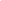 4.2. Należy podać informację na temat przedmiotu działalności odpłatnej organizacji w okresie sprawozdawczym, wraz ze wskazaniem sfer(-y) działalności pożytku publicznego, o których mowa w art. 4 ust.1 ustawy z dnia 24 kwietnia 2003 r. o działalności pożytku publicznego i o wolontariacie,  a także kodu(-ów) PKD 2007 odpowiadającego(-ych) tej działalności. Jeżeli organizacja prowadzi więcej niż 3 rodzaje działalności odpłatnej, należy podać informację na temat trzech głównych rodzajów działalności (podanie maksymalnie 3 kodów), zaczynając od głównego przedmiotu działalności4.2. Należy podać informację na temat przedmiotu działalności odpłatnej organizacji w okresie sprawozdawczym, wraz ze wskazaniem sfer(-y) działalności pożytku publicznego, o których mowa w art. 4 ust.1 ustawy z dnia 24 kwietnia 2003 r. o działalności pożytku publicznego i o wolontariacie,  a także kodu(-ów) PKD 2007 odpowiadającego(-ych) tej działalności. Jeżeli organizacja prowadzi więcej niż 3 rodzaje działalności odpłatnej, należy podać informację na temat trzech głównych rodzajów działalności (podanie maksymalnie 3 kodów), zaczynając od głównego przedmiotu działalności4.2. Należy podać informację na temat przedmiotu działalności odpłatnej organizacji w okresie sprawozdawczym, wraz ze wskazaniem sfer(-y) działalności pożytku publicznego, o których mowa w art. 4 ust.1 ustawy z dnia 24 kwietnia 2003 r. o działalności pożytku publicznego i o wolontariacie,  a także kodu(-ów) PKD 2007 odpowiadającego(-ych) tej działalności. Jeżeli organizacja prowadzi więcej niż 3 rodzaje działalności odpłatnej, należy podać informację na temat trzech głównych rodzajów działalności (podanie maksymalnie 3 kodów), zaczynając od głównego przedmiotu działalności4.2. Należy podać informację na temat przedmiotu działalności odpłatnej organizacji w okresie sprawozdawczym, wraz ze wskazaniem sfer(-y) działalności pożytku publicznego, o których mowa w art. 4 ust.1 ustawy z dnia 24 kwietnia 2003 r. o działalności pożytku publicznego i o wolontariacie,  a także kodu(-ów) PKD 2007 odpowiadającego(-ych) tej działalności. Jeżeli organizacja prowadzi więcej niż 3 rodzaje działalności odpłatnej, należy podać informację na temat trzech głównych rodzajów działalności (podanie maksymalnie 3 kodów), zaczynając od głównego przedmiotu działalności4.2. Należy podać informację na temat przedmiotu działalności odpłatnej organizacji w okresie sprawozdawczym, wraz ze wskazaniem sfer(-y) działalności pożytku publicznego, o których mowa w art. 4 ust.1 ustawy z dnia 24 kwietnia 2003 r. o działalności pożytku publicznego i o wolontariacie,  a także kodu(-ów) PKD 2007 odpowiadającego(-ych) tej działalności. Jeżeli organizacja prowadzi więcej niż 3 rodzaje działalności odpłatnej, należy podać informację na temat trzech głównych rodzajów działalności (podanie maksymalnie 3 kodów), zaczynając od głównego przedmiotu działalności4.2. Należy podać informację na temat przedmiotu działalności odpłatnej organizacji w okresie sprawozdawczym, wraz ze wskazaniem sfer(-y) działalności pożytku publicznego, o których mowa w art. 4 ust.1 ustawy z dnia 24 kwietnia 2003 r. o działalności pożytku publicznego i o wolontariacie,  a także kodu(-ów) PKD 2007 odpowiadającego(-ych) tej działalności. Jeżeli organizacja prowadzi więcej niż 3 rodzaje działalności odpłatnej, należy podać informację na temat trzech głównych rodzajów działalności (podanie maksymalnie 3 kodów), zaczynając od głównego przedmiotu działalności4.2. Należy podać informację na temat przedmiotu działalności odpłatnej organizacji w okresie sprawozdawczym, wraz ze wskazaniem sfer(-y) działalności pożytku publicznego, o których mowa w art. 4 ust.1 ustawy z dnia 24 kwietnia 2003 r. o działalności pożytku publicznego i o wolontariacie,  a także kodu(-ów) PKD 2007 odpowiadającego(-ych) tej działalności. Jeżeli organizacja prowadzi więcej niż 3 rodzaje działalności odpłatnej, należy podać informację na temat trzech głównych rodzajów działalności (podanie maksymalnie 3 kodów), zaczynając od głównego przedmiotu działalności4.2. Należy podać informację na temat przedmiotu działalności odpłatnej organizacji w okresie sprawozdawczym, wraz ze wskazaniem sfer(-y) działalności pożytku publicznego, o których mowa w art. 4 ust.1 ustawy z dnia 24 kwietnia 2003 r. o działalności pożytku publicznego i o wolontariacie,  a także kodu(-ów) PKD 2007 odpowiadającego(-ych) tej działalności. Jeżeli organizacja prowadzi więcej niż 3 rodzaje działalności odpłatnej, należy podać informację na temat trzech głównych rodzajów działalności (podanie maksymalnie 3 kodów), zaczynając od głównego przedmiotu działalności4.2. Należy podać informację na temat przedmiotu działalności odpłatnej organizacji w okresie sprawozdawczym, wraz ze wskazaniem sfer(-y) działalności pożytku publicznego, o których mowa w art. 4 ust.1 ustawy z dnia 24 kwietnia 2003 r. o działalności pożytku publicznego i o wolontariacie,  a także kodu(-ów) PKD 2007 odpowiadającego(-ych) tej działalności. Jeżeli organizacja prowadzi więcej niż 3 rodzaje działalności odpłatnej, należy podać informację na temat trzech głównych rodzajów działalności (podanie maksymalnie 3 kodów), zaczynając od głównego przedmiotu działalności4.2. Należy podać informację na temat przedmiotu działalności odpłatnej organizacji w okresie sprawozdawczym, wraz ze wskazaniem sfer(-y) działalności pożytku publicznego, o których mowa w art. 4 ust.1 ustawy z dnia 24 kwietnia 2003 r. o działalności pożytku publicznego i o wolontariacie,  a także kodu(-ów) PKD 2007 odpowiadającego(-ych) tej działalności. Jeżeli organizacja prowadzi więcej niż 3 rodzaje działalności odpłatnej, należy podać informację na temat trzech głównych rodzajów działalności (podanie maksymalnie 3 kodów), zaczynając od głównego przedmiotu działalności4.2. Należy podać informację na temat przedmiotu działalności odpłatnej organizacji w okresie sprawozdawczym, wraz ze wskazaniem sfer(-y) działalności pożytku publicznego, o których mowa w art. 4 ust.1 ustawy z dnia 24 kwietnia 2003 r. o działalności pożytku publicznego i o wolontariacie,  a także kodu(-ów) PKD 2007 odpowiadającego(-ych) tej działalności. Jeżeli organizacja prowadzi więcej niż 3 rodzaje działalności odpłatnej, należy podać informację na temat trzech głównych rodzajów działalności (podanie maksymalnie 3 kodów), zaczynając od głównego przedmiotu działalności4.2. Należy podać informację na temat przedmiotu działalności odpłatnej organizacji w okresie sprawozdawczym, wraz ze wskazaniem sfer(-y) działalności pożytku publicznego, o których mowa w art. 4 ust.1 ustawy z dnia 24 kwietnia 2003 r. o działalności pożytku publicznego i o wolontariacie,  a także kodu(-ów) PKD 2007 odpowiadającego(-ych) tej działalności. Jeżeli organizacja prowadzi więcej niż 3 rodzaje działalności odpłatnej, należy podać informację na temat trzech głównych rodzajów działalności (podanie maksymalnie 3 kodów), zaczynając od głównego przedmiotu działalności4.2. Należy podać informację na temat przedmiotu działalności odpłatnej organizacji w okresie sprawozdawczym, wraz ze wskazaniem sfer(-y) działalności pożytku publicznego, o których mowa w art. 4 ust.1 ustawy z dnia 24 kwietnia 2003 r. o działalności pożytku publicznego i o wolontariacie,  a także kodu(-ów) PKD 2007 odpowiadającego(-ych) tej działalności. Jeżeli organizacja prowadzi więcej niż 3 rodzaje działalności odpłatnej, należy podać informację na temat trzech głównych rodzajów działalności (podanie maksymalnie 3 kodów), zaczynając od głównego przedmiotu działalności4.2. Należy podać informację na temat przedmiotu działalności odpłatnej organizacji w okresie sprawozdawczym, wraz ze wskazaniem sfer(-y) działalności pożytku publicznego, o których mowa w art. 4 ust.1 ustawy z dnia 24 kwietnia 2003 r. o działalności pożytku publicznego i o wolontariacie,  a także kodu(-ów) PKD 2007 odpowiadającego(-ych) tej działalności. Jeżeli organizacja prowadzi więcej niż 3 rodzaje działalności odpłatnej, należy podać informację na temat trzech głównych rodzajów działalności (podanie maksymalnie 3 kodów), zaczynając od głównego przedmiotu działalności4.2. Należy podać informację na temat przedmiotu działalności odpłatnej organizacji w okresie sprawozdawczym, wraz ze wskazaniem sfer(-y) działalności pożytku publicznego, o których mowa w art. 4 ust.1 ustawy z dnia 24 kwietnia 2003 r. o działalności pożytku publicznego i o wolontariacie,  a także kodu(-ów) PKD 2007 odpowiadającego(-ych) tej działalności. Jeżeli organizacja prowadzi więcej niż 3 rodzaje działalności odpłatnej, należy podać informację na temat trzech głównych rodzajów działalności (podanie maksymalnie 3 kodów), zaczynając od głównego przedmiotu działalności4.2. Należy podać informację na temat przedmiotu działalności odpłatnej organizacji w okresie sprawozdawczym, wraz ze wskazaniem sfer(-y) działalności pożytku publicznego, o których mowa w art. 4 ust.1 ustawy z dnia 24 kwietnia 2003 r. o działalności pożytku publicznego i o wolontariacie,  a także kodu(-ów) PKD 2007 odpowiadającego(-ych) tej działalności. Jeżeli organizacja prowadzi więcej niż 3 rodzaje działalności odpłatnej, należy podać informację na temat trzech głównych rodzajów działalności (podanie maksymalnie 3 kodów), zaczynając od głównego przedmiotu działalności4.2. Należy podać informację na temat przedmiotu działalności odpłatnej organizacji w okresie sprawozdawczym, wraz ze wskazaniem sfer(-y) działalności pożytku publicznego, o których mowa w art. 4 ust.1 ustawy z dnia 24 kwietnia 2003 r. o działalności pożytku publicznego i o wolontariacie,  a także kodu(-ów) PKD 2007 odpowiadającego(-ych) tej działalności. Jeżeli organizacja prowadzi więcej niż 3 rodzaje działalności odpłatnej, należy podać informację na temat trzech głównych rodzajów działalności (podanie maksymalnie 3 kodów), zaczynając od głównego przedmiotu działalności4.2. Należy podać informację na temat przedmiotu działalności odpłatnej organizacji w okresie sprawozdawczym, wraz ze wskazaniem sfer(-y) działalności pożytku publicznego, o których mowa w art. 4 ust.1 ustawy z dnia 24 kwietnia 2003 r. o działalności pożytku publicznego i o wolontariacie,  a także kodu(-ów) PKD 2007 odpowiadającego(-ych) tej działalności. Jeżeli organizacja prowadzi więcej niż 3 rodzaje działalności odpłatnej, należy podać informację na temat trzech głównych rodzajów działalności (podanie maksymalnie 3 kodów), zaczynając od głównego przedmiotu działalności4.2. Należy podać informację na temat przedmiotu działalności odpłatnej organizacji w okresie sprawozdawczym, wraz ze wskazaniem sfer(-y) działalności pożytku publicznego, o których mowa w art. 4 ust.1 ustawy z dnia 24 kwietnia 2003 r. o działalności pożytku publicznego i o wolontariacie,  a także kodu(-ów) PKD 2007 odpowiadającego(-ych) tej działalności. Jeżeli organizacja prowadzi więcej niż 3 rodzaje działalności odpłatnej, należy podać informację na temat trzech głównych rodzajów działalności (podanie maksymalnie 3 kodów), zaczynając od głównego przedmiotu działalności4.2. Należy podać informację na temat przedmiotu działalności odpłatnej organizacji w okresie sprawozdawczym, wraz ze wskazaniem sfer(-y) działalności pożytku publicznego, o których mowa w art. 4 ust.1 ustawy z dnia 24 kwietnia 2003 r. o działalności pożytku publicznego i o wolontariacie,  a także kodu(-ów) PKD 2007 odpowiadającego(-ych) tej działalności. Jeżeli organizacja prowadzi więcej niż 3 rodzaje działalności odpłatnej, należy podać informację na temat trzech głównych rodzajów działalności (podanie maksymalnie 3 kodów), zaczynając od głównego przedmiotu działalności4.2. Należy podać informację na temat przedmiotu działalności odpłatnej organizacji w okresie sprawozdawczym, wraz ze wskazaniem sfer(-y) działalności pożytku publicznego, o których mowa w art. 4 ust.1 ustawy z dnia 24 kwietnia 2003 r. o działalności pożytku publicznego i o wolontariacie,  a także kodu(-ów) PKD 2007 odpowiadającego(-ych) tej działalności. Jeżeli organizacja prowadzi więcej niż 3 rodzaje działalności odpłatnej, należy podać informację na temat trzech głównych rodzajów działalności (podanie maksymalnie 3 kodów), zaczynając od głównego przedmiotu działalności4.2. Należy podać informację na temat przedmiotu działalności odpłatnej organizacji w okresie sprawozdawczym, wraz ze wskazaniem sfer(-y) działalności pożytku publicznego, o których mowa w art. 4 ust.1 ustawy z dnia 24 kwietnia 2003 r. o działalności pożytku publicznego i o wolontariacie,  a także kodu(-ów) PKD 2007 odpowiadającego(-ych) tej działalności. Jeżeli organizacja prowadzi więcej niż 3 rodzaje działalności odpłatnej, należy podać informację na temat trzech głównych rodzajów działalności (podanie maksymalnie 3 kodów), zaczynając od głównego przedmiotu działalności4.2. Należy podać informację na temat przedmiotu działalności odpłatnej organizacji w okresie sprawozdawczym, wraz ze wskazaniem sfer(-y) działalności pożytku publicznego, o których mowa w art. 4 ust.1 ustawy z dnia 24 kwietnia 2003 r. o działalności pożytku publicznego i o wolontariacie,  a także kodu(-ów) PKD 2007 odpowiadającego(-ych) tej działalności. Jeżeli organizacja prowadzi więcej niż 3 rodzaje działalności odpłatnej, należy podać informację na temat trzech głównych rodzajów działalności (podanie maksymalnie 3 kodów), zaczynając od głównego przedmiotu działalności4.2. Należy podać informację na temat przedmiotu działalności odpłatnej organizacji w okresie sprawozdawczym, wraz ze wskazaniem sfer(-y) działalności pożytku publicznego, o których mowa w art. 4 ust.1 ustawy z dnia 24 kwietnia 2003 r. o działalności pożytku publicznego i o wolontariacie,  a także kodu(-ów) PKD 2007 odpowiadającego(-ych) tej działalności. Jeżeli organizacja prowadzi więcej niż 3 rodzaje działalności odpłatnej, należy podać informację na temat trzech głównych rodzajów działalności (podanie maksymalnie 3 kodów), zaczynając od głównego przedmiotu działalności4.2. Należy podać informację na temat przedmiotu działalności odpłatnej organizacji w okresie sprawozdawczym, wraz ze wskazaniem sfer(-y) działalności pożytku publicznego, o których mowa w art. 4 ust.1 ustawy z dnia 24 kwietnia 2003 r. o działalności pożytku publicznego i o wolontariacie,  a także kodu(-ów) PKD 2007 odpowiadającego(-ych) tej działalności. Jeżeli organizacja prowadzi więcej niż 3 rodzaje działalności odpłatnej, należy podać informację na temat trzech głównych rodzajów działalności (podanie maksymalnie 3 kodów), zaczynając od głównego przedmiotu działalności4.2. Należy podać informację na temat przedmiotu działalności odpłatnej organizacji w okresie sprawozdawczym, wraz ze wskazaniem sfer(-y) działalności pożytku publicznego, o których mowa w art. 4 ust.1 ustawy z dnia 24 kwietnia 2003 r. o działalności pożytku publicznego i o wolontariacie,  a także kodu(-ów) PKD 2007 odpowiadającego(-ych) tej działalności. Jeżeli organizacja prowadzi więcej niż 3 rodzaje działalności odpłatnej, należy podać informację na temat trzech głównych rodzajów działalności (podanie maksymalnie 3 kodów), zaczynając od głównego przedmiotu działalności4.2. Należy podać informację na temat przedmiotu działalności odpłatnej organizacji w okresie sprawozdawczym, wraz ze wskazaniem sfer(-y) działalności pożytku publicznego, o których mowa w art. 4 ust.1 ustawy z dnia 24 kwietnia 2003 r. o działalności pożytku publicznego i o wolontariacie,  a także kodu(-ów) PKD 2007 odpowiadającego(-ych) tej działalności. Jeżeli organizacja prowadzi więcej niż 3 rodzaje działalności odpłatnej, należy podać informację na temat trzech głównych rodzajów działalności (podanie maksymalnie 3 kodów), zaczynając od głównego przedmiotu działalności4.2. Należy podać informację na temat przedmiotu działalności odpłatnej organizacji w okresie sprawozdawczym, wraz ze wskazaniem sfer(-y) działalności pożytku publicznego, o których mowa w art. 4 ust.1 ustawy z dnia 24 kwietnia 2003 r. o działalności pożytku publicznego i o wolontariacie,  a także kodu(-ów) PKD 2007 odpowiadającego(-ych) tej działalności. Jeżeli organizacja prowadzi więcej niż 3 rodzaje działalności odpłatnej, należy podać informację na temat trzech głównych rodzajów działalności (podanie maksymalnie 3 kodów), zaczynając od głównego przedmiotu działalności4.2. Należy podać informację na temat przedmiotu działalności odpłatnej organizacji w okresie sprawozdawczym, wraz ze wskazaniem sfer(-y) działalności pożytku publicznego, o których mowa w art. 4 ust.1 ustawy z dnia 24 kwietnia 2003 r. o działalności pożytku publicznego i o wolontariacie,  a także kodu(-ów) PKD 2007 odpowiadającego(-ych) tej działalności. Jeżeli organizacja prowadzi więcej niż 3 rodzaje działalności odpłatnej, należy podać informację na temat trzech głównych rodzajów działalności (podanie maksymalnie 3 kodów), zaczynając od głównego przedmiotu działalności4.2. Należy podać informację na temat przedmiotu działalności odpłatnej organizacji w okresie sprawozdawczym, wraz ze wskazaniem sfer(-y) działalności pożytku publicznego, o których mowa w art. 4 ust.1 ustawy z dnia 24 kwietnia 2003 r. o działalności pożytku publicznego i o wolontariacie,  a także kodu(-ów) PKD 2007 odpowiadającego(-ych) tej działalności. Jeżeli organizacja prowadzi więcej niż 3 rodzaje działalności odpłatnej, należy podać informację na temat trzech głównych rodzajów działalności (podanie maksymalnie 3 kodów), zaczynając od głównego przedmiotu działalności4.2. Należy podać informację na temat przedmiotu działalności odpłatnej organizacji w okresie sprawozdawczym, wraz ze wskazaniem sfer(-y) działalności pożytku publicznego, o których mowa w art. 4 ust.1 ustawy z dnia 24 kwietnia 2003 r. o działalności pożytku publicznego i o wolontariacie,  a także kodu(-ów) PKD 2007 odpowiadającego(-ych) tej działalności. Jeżeli organizacja prowadzi więcej niż 3 rodzaje działalności odpłatnej, należy podać informację na temat trzech głównych rodzajów działalności (podanie maksymalnie 3 kodów), zaczynając od głównego przedmiotu działalności4.2. Należy podać informację na temat przedmiotu działalności odpłatnej organizacji w okresie sprawozdawczym, wraz ze wskazaniem sfer(-y) działalności pożytku publicznego, o których mowa w art. 4 ust.1 ustawy z dnia 24 kwietnia 2003 r. o działalności pożytku publicznego i o wolontariacie,  a także kodu(-ów) PKD 2007 odpowiadającego(-ych) tej działalności. Jeżeli organizacja prowadzi więcej niż 3 rodzaje działalności odpłatnej, należy podać informację na temat trzech głównych rodzajów działalności (podanie maksymalnie 3 kodów), zaczynając od głównego przedmiotu działalnościLp.Lp.Lp.Lp.Lp.Lp.Lp.Sfera działalności pożytku publicznego 			Sfera działalności pożytku publicznego 			Sfera działalności pożytku publicznego 			Sfera działalności pożytku publicznego 			Sfera działalności pożytku publicznego 			Sfera działalności pożytku publicznego 			Sfera działalności pożytku publicznego 			Sfera działalności pożytku publicznego 			Przedmiot działalnościPrzedmiot działalnościPrzedmiot działalnościPrzedmiot działalnościPrzedmiot działalnościPrzedmiot działalnościPrzedmiot działalnościPrzedmiot działalnościPrzedmiot działalnościPrzedmiot działalnościnumer Kodu (PKD)numer Kodu (PKD)numer Kodu (PKD)numer Kodu (PKD)Szacunkowe koszty poniesione w ramach sfery z 1% podatku dochodowego od osób fizycznychSzacunkowe koszty poniesione w ramach sfery z 1% podatku dochodowego od osób fizycznychSzacunkowe koszty poniesione w ramach sfery z 1% podatku dochodowego od osób fizycznych1.1.1.1.1.1.1.działalność na rzecz rodziny, macierzyństwa, rodzicielstwa, upowszechnianie i ochrony praw dzieckadziałalność na rzecz rodziny, macierzyństwa, rodzicielstwa, upowszechnianie i ochrony praw dzieckadziałalność na rzecz rodziny, macierzyństwa, rodzicielstwa, upowszechnianie i ochrony praw dzieckadziałalność na rzecz rodziny, macierzyństwa, rodzicielstwa, upowszechnianie i ochrony praw dzieckadziałalność na rzecz rodziny, macierzyństwa, rodzicielstwa, upowszechnianie i ochrony praw dzieckadziałalność na rzecz rodziny, macierzyństwa, rodzicielstwa, upowszechnianie i ochrony praw dzieckadziałalność na rzecz rodziny, macierzyństwa, rodzicielstwa, upowszechnianie i ochrony praw dzieckadziałalność na rzecz rodziny, macierzyństwa, rodzicielstwa, upowszechnianie i ochrony praw dzieckaW ramach  projektu Klub Mam na Bemowie zorganizowano zajęcia:  w tym projekcie w 2021 roku  zostały następujące zajęcia: „Gordonki – zajęcia umuzykalniające dla dzieci 0-3 l”, „Przytulanki-przewalanki – zajęcia dla dzieci przedszkolnych i ich rodziców”, „Leśna Adaptacja – zajęcia dla dzieci 15 mies -3 l razem z rodzicami”, „Rodzicielstwo z Pozytywną Dyscypliną”, „Grupa Śpiewaczo – Teatralna”.W ramach Pracowni Montessori zorganizowano zajęcia: „Montessori Infants”, „Toddlers Montessori”, „Rodzinna Adaptacja Montessori”, „Matma z Montessori dla dzieci 6-9 lat”., „Duety matematyczne”.W projekcie Domek Przygoda zorganizowano zajęcia: „Leśne przygody starszaków -zajęcia edukacyjno-przygodowe dla dzieci 6 – 12 lat”, „Wakacyjne Spotkania w Domku Przygoda dla dzieci 7-12 lat.”W ramach  projektu Klub Mam na Bemowie zorganizowano zajęcia:  w tym projekcie w 2021 roku  zostały następujące zajęcia: „Gordonki – zajęcia umuzykalniające dla dzieci 0-3 l”, „Przytulanki-przewalanki – zajęcia dla dzieci przedszkolnych i ich rodziców”, „Leśna Adaptacja – zajęcia dla dzieci 15 mies -3 l razem z rodzicami”, „Rodzicielstwo z Pozytywną Dyscypliną”, „Grupa Śpiewaczo – Teatralna”.W ramach Pracowni Montessori zorganizowano zajęcia: „Montessori Infants”, „Toddlers Montessori”, „Rodzinna Adaptacja Montessori”, „Matma z Montessori dla dzieci 6-9 lat”., „Duety matematyczne”.W projekcie Domek Przygoda zorganizowano zajęcia: „Leśne przygody starszaków -zajęcia edukacyjno-przygodowe dla dzieci 6 – 12 lat”, „Wakacyjne Spotkania w Domku Przygoda dla dzieci 7-12 lat.”W ramach  projektu Klub Mam na Bemowie zorganizowano zajęcia:  w tym projekcie w 2021 roku  zostały następujące zajęcia: „Gordonki – zajęcia umuzykalniające dla dzieci 0-3 l”, „Przytulanki-przewalanki – zajęcia dla dzieci przedszkolnych i ich rodziców”, „Leśna Adaptacja – zajęcia dla dzieci 15 mies -3 l razem z rodzicami”, „Rodzicielstwo z Pozytywną Dyscypliną”, „Grupa Śpiewaczo – Teatralna”.W ramach Pracowni Montessori zorganizowano zajęcia: „Montessori Infants”, „Toddlers Montessori”, „Rodzinna Adaptacja Montessori”, „Matma z Montessori dla dzieci 6-9 lat”., „Duety matematyczne”.W projekcie Domek Przygoda zorganizowano zajęcia: „Leśne przygody starszaków -zajęcia edukacyjno-przygodowe dla dzieci 6 – 12 lat”, „Wakacyjne Spotkania w Domku Przygoda dla dzieci 7-12 lat.”W ramach  projektu Klub Mam na Bemowie zorganizowano zajęcia:  w tym projekcie w 2021 roku  zostały następujące zajęcia: „Gordonki – zajęcia umuzykalniające dla dzieci 0-3 l”, „Przytulanki-przewalanki – zajęcia dla dzieci przedszkolnych i ich rodziców”, „Leśna Adaptacja – zajęcia dla dzieci 15 mies -3 l razem z rodzicami”, „Rodzicielstwo z Pozytywną Dyscypliną”, „Grupa Śpiewaczo – Teatralna”.W ramach Pracowni Montessori zorganizowano zajęcia: „Montessori Infants”, „Toddlers Montessori”, „Rodzinna Adaptacja Montessori”, „Matma z Montessori dla dzieci 6-9 lat”., „Duety matematyczne”.W projekcie Domek Przygoda zorganizowano zajęcia: „Leśne przygody starszaków -zajęcia edukacyjno-przygodowe dla dzieci 6 – 12 lat”, „Wakacyjne Spotkania w Domku Przygoda dla dzieci 7-12 lat.”W ramach  projektu Klub Mam na Bemowie zorganizowano zajęcia:  w tym projekcie w 2021 roku  zostały następujące zajęcia: „Gordonki – zajęcia umuzykalniające dla dzieci 0-3 l”, „Przytulanki-przewalanki – zajęcia dla dzieci przedszkolnych i ich rodziców”, „Leśna Adaptacja – zajęcia dla dzieci 15 mies -3 l razem z rodzicami”, „Rodzicielstwo z Pozytywną Dyscypliną”, „Grupa Śpiewaczo – Teatralna”.W ramach Pracowni Montessori zorganizowano zajęcia: „Montessori Infants”, „Toddlers Montessori”, „Rodzinna Adaptacja Montessori”, „Matma z Montessori dla dzieci 6-9 lat”., „Duety matematyczne”.W projekcie Domek Przygoda zorganizowano zajęcia: „Leśne przygody starszaków -zajęcia edukacyjno-przygodowe dla dzieci 6 – 12 lat”, „Wakacyjne Spotkania w Domku Przygoda dla dzieci 7-12 lat.”W ramach  projektu Klub Mam na Bemowie zorganizowano zajęcia:  w tym projekcie w 2021 roku  zostały następujące zajęcia: „Gordonki – zajęcia umuzykalniające dla dzieci 0-3 l”, „Przytulanki-przewalanki – zajęcia dla dzieci przedszkolnych i ich rodziców”, „Leśna Adaptacja – zajęcia dla dzieci 15 mies -3 l razem z rodzicami”, „Rodzicielstwo z Pozytywną Dyscypliną”, „Grupa Śpiewaczo – Teatralna”.W ramach Pracowni Montessori zorganizowano zajęcia: „Montessori Infants”, „Toddlers Montessori”, „Rodzinna Adaptacja Montessori”, „Matma z Montessori dla dzieci 6-9 lat”., „Duety matematyczne”.W projekcie Domek Przygoda zorganizowano zajęcia: „Leśne przygody starszaków -zajęcia edukacyjno-przygodowe dla dzieci 6 – 12 lat”, „Wakacyjne Spotkania w Domku Przygoda dla dzieci 7-12 lat.”W ramach  projektu Klub Mam na Bemowie zorganizowano zajęcia:  w tym projekcie w 2021 roku  zostały następujące zajęcia: „Gordonki – zajęcia umuzykalniające dla dzieci 0-3 l”, „Przytulanki-przewalanki – zajęcia dla dzieci przedszkolnych i ich rodziców”, „Leśna Adaptacja – zajęcia dla dzieci 15 mies -3 l razem z rodzicami”, „Rodzicielstwo z Pozytywną Dyscypliną”, „Grupa Śpiewaczo – Teatralna”.W ramach Pracowni Montessori zorganizowano zajęcia: „Montessori Infants”, „Toddlers Montessori”, „Rodzinna Adaptacja Montessori”, „Matma z Montessori dla dzieci 6-9 lat”., „Duety matematyczne”.W projekcie Domek Przygoda zorganizowano zajęcia: „Leśne przygody starszaków -zajęcia edukacyjno-przygodowe dla dzieci 6 – 12 lat”, „Wakacyjne Spotkania w Domku Przygoda dla dzieci 7-12 lat.”W ramach  projektu Klub Mam na Bemowie zorganizowano zajęcia:  w tym projekcie w 2021 roku  zostały następujące zajęcia: „Gordonki – zajęcia umuzykalniające dla dzieci 0-3 l”, „Przytulanki-przewalanki – zajęcia dla dzieci przedszkolnych i ich rodziców”, „Leśna Adaptacja – zajęcia dla dzieci 15 mies -3 l razem z rodzicami”, „Rodzicielstwo z Pozytywną Dyscypliną”, „Grupa Śpiewaczo – Teatralna”.W ramach Pracowni Montessori zorganizowano zajęcia: „Montessori Infants”, „Toddlers Montessori”, „Rodzinna Adaptacja Montessori”, „Matma z Montessori dla dzieci 6-9 lat”., „Duety matematyczne”.W projekcie Domek Przygoda zorganizowano zajęcia: „Leśne przygody starszaków -zajęcia edukacyjno-przygodowe dla dzieci 6 – 12 lat”, „Wakacyjne Spotkania w Domku Przygoda dla dzieci 7-12 lat.”W ramach  projektu Klub Mam na Bemowie zorganizowano zajęcia:  w tym projekcie w 2021 roku  zostały następujące zajęcia: „Gordonki – zajęcia umuzykalniające dla dzieci 0-3 l”, „Przytulanki-przewalanki – zajęcia dla dzieci przedszkolnych i ich rodziców”, „Leśna Adaptacja – zajęcia dla dzieci 15 mies -3 l razem z rodzicami”, „Rodzicielstwo z Pozytywną Dyscypliną”, „Grupa Śpiewaczo – Teatralna”.W ramach Pracowni Montessori zorganizowano zajęcia: „Montessori Infants”, „Toddlers Montessori”, „Rodzinna Adaptacja Montessori”, „Matma z Montessori dla dzieci 6-9 lat”., „Duety matematyczne”.W projekcie Domek Przygoda zorganizowano zajęcia: „Leśne przygody starszaków -zajęcia edukacyjno-przygodowe dla dzieci 6 – 12 lat”, „Wakacyjne Spotkania w Domku Przygoda dla dzieci 7-12 lat.”W ramach  projektu Klub Mam na Bemowie zorganizowano zajęcia:  w tym projekcie w 2021 roku  zostały następujące zajęcia: „Gordonki – zajęcia umuzykalniające dla dzieci 0-3 l”, „Przytulanki-przewalanki – zajęcia dla dzieci przedszkolnych i ich rodziców”, „Leśna Adaptacja – zajęcia dla dzieci 15 mies -3 l razem z rodzicami”, „Rodzicielstwo z Pozytywną Dyscypliną”, „Grupa Śpiewaczo – Teatralna”.W ramach Pracowni Montessori zorganizowano zajęcia: „Montessori Infants”, „Toddlers Montessori”, „Rodzinna Adaptacja Montessori”, „Matma z Montessori dla dzieci 6-9 lat”., „Duety matematyczne”.W projekcie Domek Przygoda zorganizowano zajęcia: „Leśne przygody starszaków -zajęcia edukacyjno-przygodowe dla dzieci 6 – 12 lat”, „Wakacyjne Spotkania w Domku Przygoda dla dzieci 7-12 lat.”85.60.Z85.60.Z85.60.Z85.60.Z3 509,283 509,283 509,285. Informacja dotycząca działalności gospodarczej organizacji w okresie sprawozdawczym 5. Informacja dotycząca działalności gospodarczej organizacji w okresie sprawozdawczym 5. Informacja dotycząca działalności gospodarczej organizacji w okresie sprawozdawczym 5. Informacja dotycząca działalności gospodarczej organizacji w okresie sprawozdawczym 5. Informacja dotycząca działalności gospodarczej organizacji w okresie sprawozdawczym 5. Informacja dotycząca działalności gospodarczej organizacji w okresie sprawozdawczym 5. Informacja dotycząca działalności gospodarczej organizacji w okresie sprawozdawczym 5. Informacja dotycząca działalności gospodarczej organizacji w okresie sprawozdawczym 5. Informacja dotycząca działalności gospodarczej organizacji w okresie sprawozdawczym 5. Informacja dotycząca działalności gospodarczej organizacji w okresie sprawozdawczym 5. Informacja dotycząca działalności gospodarczej organizacji w okresie sprawozdawczym 5. Informacja dotycząca działalności gospodarczej organizacji w okresie sprawozdawczym 5. Informacja dotycząca działalności gospodarczej organizacji w okresie sprawozdawczym 5. Informacja dotycząca działalności gospodarczej organizacji w okresie sprawozdawczym 5. Informacja dotycząca działalności gospodarczej organizacji w okresie sprawozdawczym 5. Informacja dotycząca działalności gospodarczej organizacji w okresie sprawozdawczym 5. Informacja dotycząca działalności gospodarczej organizacji w okresie sprawozdawczym 5. Informacja dotycząca działalności gospodarczej organizacji w okresie sprawozdawczym 5. Informacja dotycząca działalności gospodarczej organizacji w okresie sprawozdawczym 5. Informacja dotycząca działalności gospodarczej organizacji w okresie sprawozdawczym 5. Informacja dotycząca działalności gospodarczej organizacji w okresie sprawozdawczym 5. Informacja dotycząca działalności gospodarczej organizacji w okresie sprawozdawczym 5. Informacja dotycząca działalności gospodarczej organizacji w okresie sprawozdawczym 5. Informacja dotycząca działalności gospodarczej organizacji w okresie sprawozdawczym 5. Informacja dotycząca działalności gospodarczej organizacji w okresie sprawozdawczym 5. Informacja dotycząca działalności gospodarczej organizacji w okresie sprawozdawczym 5. Informacja dotycząca działalności gospodarczej organizacji w okresie sprawozdawczym 5. Informacja dotycząca działalności gospodarczej organizacji w okresie sprawozdawczym 5. Informacja dotycząca działalności gospodarczej organizacji w okresie sprawozdawczym 5. Informacja dotycząca działalności gospodarczej organizacji w okresie sprawozdawczym 5. Informacja dotycząca działalności gospodarczej organizacji w okresie sprawozdawczym 5. Informacja dotycząca działalności gospodarczej organizacji w okresie sprawozdawczym 5.1. Organizacja prowadziła działalność gospodarczą5.1. Organizacja prowadziła działalność gospodarczą5.1. Organizacja prowadziła działalność gospodarczą5.1. Organizacja prowadziła działalność gospodarczą5.1. Organizacja prowadziła działalność gospodarczą5.1. Organizacja prowadziła działalność gospodarczą5.1. Organizacja prowadziła działalność gospodarczą5.1. Organizacja prowadziła działalność gospodarczą5.1. Organizacja prowadziła działalność gospodarczą5.1. Organizacja prowadziła działalność gospodarczą5.1. Organizacja prowadziła działalność gospodarczą5.1. Organizacja prowadziła działalność gospodarczą5.1. Organizacja prowadziła działalność gospodarczą5.1. Organizacja prowadziła działalność gospodarczą5.1. Organizacja prowadziła działalność gospodarczą5.1. Organizacja prowadziła działalność gospodarczą5.1. Organizacja prowadziła działalność gospodarczą5.1. Organizacja prowadziła działalność gospodarczą5.1. Organizacja prowadziła działalność gospodarczą5.1. Organizacja prowadziła działalność gospodarczą5.1. Organizacja prowadziła działalność gospodarczą5.1. Organizacja prowadziła działalność gospodarczą5.1. Organizacja prowadziła działalność gospodarczą5.1. Organizacja prowadziła działalność gospodarczą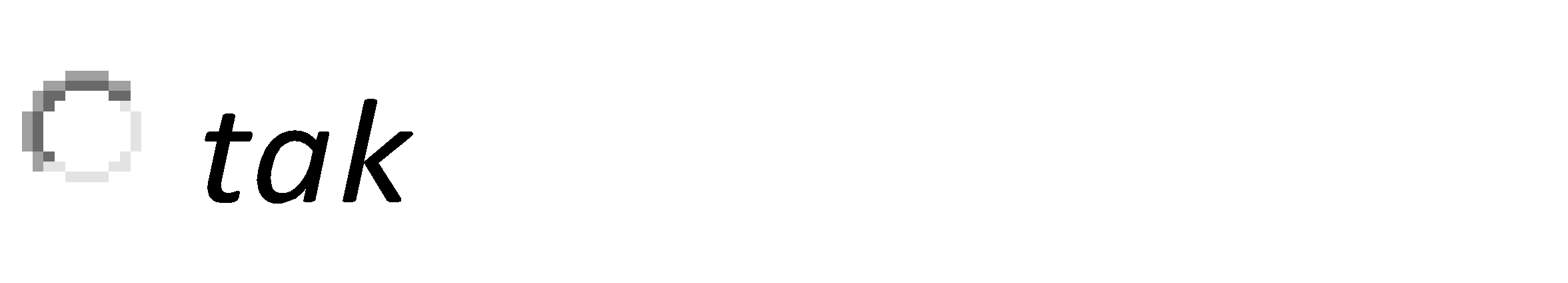 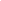 5.2. Należy podać informację na temat przedmiotu działalności gospodarczej organizacji wraz z opisem tej działalności w okresie sprawozdawczym, a także kodu(-ów) PKD 2007 odpowiadającego(-ych) tej działalności. Jeżeli organizacja prowadzi więcej niż 3 rodzaje działalności gospodarczej, należy podać informację na temat 3 głównych rodzajów działalności (podanie maksymalnie 3 kodów), zaczynając od głównego przedmiotu działalności5.2. Należy podać informację na temat przedmiotu działalności gospodarczej organizacji wraz z opisem tej działalności w okresie sprawozdawczym, a także kodu(-ów) PKD 2007 odpowiadającego(-ych) tej działalności. Jeżeli organizacja prowadzi więcej niż 3 rodzaje działalności gospodarczej, należy podać informację na temat 3 głównych rodzajów działalności (podanie maksymalnie 3 kodów), zaczynając od głównego przedmiotu działalności5.2. Należy podać informację na temat przedmiotu działalności gospodarczej organizacji wraz z opisem tej działalności w okresie sprawozdawczym, a także kodu(-ów) PKD 2007 odpowiadającego(-ych) tej działalności. Jeżeli organizacja prowadzi więcej niż 3 rodzaje działalności gospodarczej, należy podać informację na temat 3 głównych rodzajów działalności (podanie maksymalnie 3 kodów), zaczynając od głównego przedmiotu działalności5.2. Należy podać informację na temat przedmiotu działalności gospodarczej organizacji wraz z opisem tej działalności w okresie sprawozdawczym, a także kodu(-ów) PKD 2007 odpowiadającego(-ych) tej działalności. Jeżeli organizacja prowadzi więcej niż 3 rodzaje działalności gospodarczej, należy podać informację na temat 3 głównych rodzajów działalności (podanie maksymalnie 3 kodów), zaczynając od głównego przedmiotu działalności5.2. Należy podać informację na temat przedmiotu działalności gospodarczej organizacji wraz z opisem tej działalności w okresie sprawozdawczym, a także kodu(-ów) PKD 2007 odpowiadającego(-ych) tej działalności. Jeżeli organizacja prowadzi więcej niż 3 rodzaje działalności gospodarczej, należy podać informację na temat 3 głównych rodzajów działalności (podanie maksymalnie 3 kodów), zaczynając od głównego przedmiotu działalności5.2. Należy podać informację na temat przedmiotu działalności gospodarczej organizacji wraz z opisem tej działalności w okresie sprawozdawczym, a także kodu(-ów) PKD 2007 odpowiadającego(-ych) tej działalności. Jeżeli organizacja prowadzi więcej niż 3 rodzaje działalności gospodarczej, należy podać informację na temat 3 głównych rodzajów działalności (podanie maksymalnie 3 kodów), zaczynając od głównego przedmiotu działalności5.2. Należy podać informację na temat przedmiotu działalności gospodarczej organizacji wraz z opisem tej działalności w okresie sprawozdawczym, a także kodu(-ów) PKD 2007 odpowiadającego(-ych) tej działalności. Jeżeli organizacja prowadzi więcej niż 3 rodzaje działalności gospodarczej, należy podać informację na temat 3 głównych rodzajów działalności (podanie maksymalnie 3 kodów), zaczynając od głównego przedmiotu działalności5.2. Należy podać informację na temat przedmiotu działalności gospodarczej organizacji wraz z opisem tej działalności w okresie sprawozdawczym, a także kodu(-ów) PKD 2007 odpowiadającego(-ych) tej działalności. Jeżeli organizacja prowadzi więcej niż 3 rodzaje działalności gospodarczej, należy podać informację na temat 3 głównych rodzajów działalności (podanie maksymalnie 3 kodów), zaczynając od głównego przedmiotu działalności5.2. Należy podać informację na temat przedmiotu działalności gospodarczej organizacji wraz z opisem tej działalności w okresie sprawozdawczym, a także kodu(-ów) PKD 2007 odpowiadającego(-ych) tej działalności. Jeżeli organizacja prowadzi więcej niż 3 rodzaje działalności gospodarczej, należy podać informację na temat 3 głównych rodzajów działalności (podanie maksymalnie 3 kodów), zaczynając od głównego przedmiotu działalności5.2. Należy podać informację na temat przedmiotu działalności gospodarczej organizacji wraz z opisem tej działalności w okresie sprawozdawczym, a także kodu(-ów) PKD 2007 odpowiadającego(-ych) tej działalności. Jeżeli organizacja prowadzi więcej niż 3 rodzaje działalności gospodarczej, należy podać informację na temat 3 głównych rodzajów działalności (podanie maksymalnie 3 kodów), zaczynając od głównego przedmiotu działalności5.2. Należy podać informację na temat przedmiotu działalności gospodarczej organizacji wraz z opisem tej działalności w okresie sprawozdawczym, a także kodu(-ów) PKD 2007 odpowiadającego(-ych) tej działalności. Jeżeli organizacja prowadzi więcej niż 3 rodzaje działalności gospodarczej, należy podać informację na temat 3 głównych rodzajów działalności (podanie maksymalnie 3 kodów), zaczynając od głównego przedmiotu działalności5.2. Należy podać informację na temat przedmiotu działalności gospodarczej organizacji wraz z opisem tej działalności w okresie sprawozdawczym, a także kodu(-ów) PKD 2007 odpowiadającego(-ych) tej działalności. Jeżeli organizacja prowadzi więcej niż 3 rodzaje działalności gospodarczej, należy podać informację na temat 3 głównych rodzajów działalności (podanie maksymalnie 3 kodów), zaczynając od głównego przedmiotu działalności5.2. Należy podać informację na temat przedmiotu działalności gospodarczej organizacji wraz z opisem tej działalności w okresie sprawozdawczym, a także kodu(-ów) PKD 2007 odpowiadającego(-ych) tej działalności. Jeżeli organizacja prowadzi więcej niż 3 rodzaje działalności gospodarczej, należy podać informację na temat 3 głównych rodzajów działalności (podanie maksymalnie 3 kodów), zaczynając od głównego przedmiotu działalności5.2. Należy podać informację na temat przedmiotu działalności gospodarczej organizacji wraz z opisem tej działalności w okresie sprawozdawczym, a także kodu(-ów) PKD 2007 odpowiadającego(-ych) tej działalności. Jeżeli organizacja prowadzi więcej niż 3 rodzaje działalności gospodarczej, należy podać informację na temat 3 głównych rodzajów działalności (podanie maksymalnie 3 kodów), zaczynając od głównego przedmiotu działalności5.2. Należy podać informację na temat przedmiotu działalności gospodarczej organizacji wraz z opisem tej działalności w okresie sprawozdawczym, a także kodu(-ów) PKD 2007 odpowiadającego(-ych) tej działalności. Jeżeli organizacja prowadzi więcej niż 3 rodzaje działalności gospodarczej, należy podać informację na temat 3 głównych rodzajów działalności (podanie maksymalnie 3 kodów), zaczynając od głównego przedmiotu działalności5.2. Należy podać informację na temat przedmiotu działalności gospodarczej organizacji wraz z opisem tej działalności w okresie sprawozdawczym, a także kodu(-ów) PKD 2007 odpowiadającego(-ych) tej działalności. Jeżeli organizacja prowadzi więcej niż 3 rodzaje działalności gospodarczej, należy podać informację na temat 3 głównych rodzajów działalności (podanie maksymalnie 3 kodów), zaczynając od głównego przedmiotu działalności5.2. Należy podać informację na temat przedmiotu działalności gospodarczej organizacji wraz z opisem tej działalności w okresie sprawozdawczym, a także kodu(-ów) PKD 2007 odpowiadającego(-ych) tej działalności. Jeżeli organizacja prowadzi więcej niż 3 rodzaje działalności gospodarczej, należy podać informację na temat 3 głównych rodzajów działalności (podanie maksymalnie 3 kodów), zaczynając od głównego przedmiotu działalności5.2. Należy podać informację na temat przedmiotu działalności gospodarczej organizacji wraz z opisem tej działalności w okresie sprawozdawczym, a także kodu(-ów) PKD 2007 odpowiadającego(-ych) tej działalności. Jeżeli organizacja prowadzi więcej niż 3 rodzaje działalności gospodarczej, należy podać informację na temat 3 głównych rodzajów działalności (podanie maksymalnie 3 kodów), zaczynając od głównego przedmiotu działalności5.2. Należy podać informację na temat przedmiotu działalności gospodarczej organizacji wraz z opisem tej działalności w okresie sprawozdawczym, a także kodu(-ów) PKD 2007 odpowiadającego(-ych) tej działalności. Jeżeli organizacja prowadzi więcej niż 3 rodzaje działalności gospodarczej, należy podać informację na temat 3 głównych rodzajów działalności (podanie maksymalnie 3 kodów), zaczynając od głównego przedmiotu działalności5.2. Należy podać informację na temat przedmiotu działalności gospodarczej organizacji wraz z opisem tej działalności w okresie sprawozdawczym, a także kodu(-ów) PKD 2007 odpowiadającego(-ych) tej działalności. Jeżeli organizacja prowadzi więcej niż 3 rodzaje działalności gospodarczej, należy podać informację na temat 3 głównych rodzajów działalności (podanie maksymalnie 3 kodów), zaczynając od głównego przedmiotu działalności5.2. Należy podać informację na temat przedmiotu działalności gospodarczej organizacji wraz z opisem tej działalności w okresie sprawozdawczym, a także kodu(-ów) PKD 2007 odpowiadającego(-ych) tej działalności. Jeżeli organizacja prowadzi więcej niż 3 rodzaje działalności gospodarczej, należy podać informację na temat 3 głównych rodzajów działalności (podanie maksymalnie 3 kodów), zaczynając od głównego przedmiotu działalności5.2. Należy podać informację na temat przedmiotu działalności gospodarczej organizacji wraz z opisem tej działalności w okresie sprawozdawczym, a także kodu(-ów) PKD 2007 odpowiadającego(-ych) tej działalności. Jeżeli organizacja prowadzi więcej niż 3 rodzaje działalności gospodarczej, należy podać informację na temat 3 głównych rodzajów działalności (podanie maksymalnie 3 kodów), zaczynając od głównego przedmiotu działalności5.2. Należy podać informację na temat przedmiotu działalności gospodarczej organizacji wraz z opisem tej działalności w okresie sprawozdawczym, a także kodu(-ów) PKD 2007 odpowiadającego(-ych) tej działalności. Jeżeli organizacja prowadzi więcej niż 3 rodzaje działalności gospodarczej, należy podać informację na temat 3 głównych rodzajów działalności (podanie maksymalnie 3 kodów), zaczynając od głównego przedmiotu działalności5.2. Należy podać informację na temat przedmiotu działalności gospodarczej organizacji wraz z opisem tej działalności w okresie sprawozdawczym, a także kodu(-ów) PKD 2007 odpowiadającego(-ych) tej działalności. Jeżeli organizacja prowadzi więcej niż 3 rodzaje działalności gospodarczej, należy podać informację na temat 3 głównych rodzajów działalności (podanie maksymalnie 3 kodów), zaczynając od głównego przedmiotu działalności5.2. Należy podać informację na temat przedmiotu działalności gospodarczej organizacji wraz z opisem tej działalności w okresie sprawozdawczym, a także kodu(-ów) PKD 2007 odpowiadającego(-ych) tej działalności. Jeżeli organizacja prowadzi więcej niż 3 rodzaje działalności gospodarczej, należy podać informację na temat 3 głównych rodzajów działalności (podanie maksymalnie 3 kodów), zaczynając od głównego przedmiotu działalności5.2. Należy podać informację na temat przedmiotu działalności gospodarczej organizacji wraz z opisem tej działalności w okresie sprawozdawczym, a także kodu(-ów) PKD 2007 odpowiadającego(-ych) tej działalności. Jeżeli organizacja prowadzi więcej niż 3 rodzaje działalności gospodarczej, należy podać informację na temat 3 głównych rodzajów działalności (podanie maksymalnie 3 kodów), zaczynając od głównego przedmiotu działalności5.2. Należy podać informację na temat przedmiotu działalności gospodarczej organizacji wraz z opisem tej działalności w okresie sprawozdawczym, a także kodu(-ów) PKD 2007 odpowiadającego(-ych) tej działalności. Jeżeli organizacja prowadzi więcej niż 3 rodzaje działalności gospodarczej, należy podać informację na temat 3 głównych rodzajów działalności (podanie maksymalnie 3 kodów), zaczynając od głównego przedmiotu działalności5.2. Należy podać informację na temat przedmiotu działalności gospodarczej organizacji wraz z opisem tej działalności w okresie sprawozdawczym, a także kodu(-ów) PKD 2007 odpowiadającego(-ych) tej działalności. Jeżeli organizacja prowadzi więcej niż 3 rodzaje działalności gospodarczej, należy podać informację na temat 3 głównych rodzajów działalności (podanie maksymalnie 3 kodów), zaczynając od głównego przedmiotu działalności5.2. Należy podać informację na temat przedmiotu działalności gospodarczej organizacji wraz z opisem tej działalności w okresie sprawozdawczym, a także kodu(-ów) PKD 2007 odpowiadającego(-ych) tej działalności. Jeżeli organizacja prowadzi więcej niż 3 rodzaje działalności gospodarczej, należy podać informację na temat 3 głównych rodzajów działalności (podanie maksymalnie 3 kodów), zaczynając od głównego przedmiotu działalności5.2. Należy podać informację na temat przedmiotu działalności gospodarczej organizacji wraz z opisem tej działalności w okresie sprawozdawczym, a także kodu(-ów) PKD 2007 odpowiadającego(-ych) tej działalności. Jeżeli organizacja prowadzi więcej niż 3 rodzaje działalności gospodarczej, należy podać informację na temat 3 głównych rodzajów działalności (podanie maksymalnie 3 kodów), zaczynając od głównego przedmiotu działalności5.2. Należy podać informację na temat przedmiotu działalności gospodarczej organizacji wraz z opisem tej działalności w okresie sprawozdawczym, a także kodu(-ów) PKD 2007 odpowiadającego(-ych) tej działalności. Jeżeli organizacja prowadzi więcej niż 3 rodzaje działalności gospodarczej, należy podać informację na temat 3 głównych rodzajów działalności (podanie maksymalnie 3 kodów), zaczynając od głównego przedmiotu działalności5.2. Należy podać informację na temat przedmiotu działalności gospodarczej organizacji wraz z opisem tej działalności w okresie sprawozdawczym, a także kodu(-ów) PKD 2007 odpowiadającego(-ych) tej działalności. Jeżeli organizacja prowadzi więcej niż 3 rodzaje działalności gospodarczej, należy podać informację na temat 3 głównych rodzajów działalności (podanie maksymalnie 3 kodów), zaczynając od głównego przedmiotu działalnościLp.Lp.Lp.Lp.Lp.Lp.Lp.numer kodu (PKD)numer kodu (PKD)numer kodu (PKD)numer kodu (PKD)numer kodu (PKD)numer kodu (PKD)numer kodu (PKD)numer kodu (PKD)Przedmiot i opis działalnościPrzedmiot i opis działalnościPrzedmiot i opis działalnościPrzedmiot i opis działalnościPrzedmiot i opis działalnościPrzedmiot i opis działalnościPrzedmiot i opis działalnościPrzedmiot i opis działalnościPrzedmiot i opis działalnościPrzedmiot i opis działalnościPrzedmiot i opis działalnościPrzedmiot i opis działalnościPrzedmiot i opis działalnościPrzedmiot i opis działalnościPrzedmiot i opis działalnościPrzedmiot i opis działalnościPrzedmiot i opis działalności1.1.1.1.1.1.1.----------------2.2.2.2.2.2.2.--------------------------------------------------3.3.3.3.3.3.3.--------------------------------------------------III. Przychody i koszty organizacji pożytku publicznego w okresie sprawozdawczym III. Przychody i koszty organizacji pożytku publicznego w okresie sprawozdawczym III. Przychody i koszty organizacji pożytku publicznego w okresie sprawozdawczym III. Przychody i koszty organizacji pożytku publicznego w okresie sprawozdawczym III. Przychody i koszty organizacji pożytku publicznego w okresie sprawozdawczym III. Przychody i koszty organizacji pożytku publicznego w okresie sprawozdawczym III. Przychody i koszty organizacji pożytku publicznego w okresie sprawozdawczym III. Przychody i koszty organizacji pożytku publicznego w okresie sprawozdawczym III. Przychody i koszty organizacji pożytku publicznego w okresie sprawozdawczym III. Przychody i koszty organizacji pożytku publicznego w okresie sprawozdawczym III. Przychody i koszty organizacji pożytku publicznego w okresie sprawozdawczym III. Przychody i koszty organizacji pożytku publicznego w okresie sprawozdawczym III. Przychody i koszty organizacji pożytku publicznego w okresie sprawozdawczym III. Przychody i koszty organizacji pożytku publicznego w okresie sprawozdawczym III. Przychody i koszty organizacji pożytku publicznego w okresie sprawozdawczym III. Przychody i koszty organizacji pożytku publicznego w okresie sprawozdawczym III. Przychody i koszty organizacji pożytku publicznego w okresie sprawozdawczym III. Przychody i koszty organizacji pożytku publicznego w okresie sprawozdawczym III. Przychody i koszty organizacji pożytku publicznego w okresie sprawozdawczym III. Przychody i koszty organizacji pożytku publicznego w okresie sprawozdawczym III. Przychody i koszty organizacji pożytku publicznego w okresie sprawozdawczym III. Przychody i koszty organizacji pożytku publicznego w okresie sprawozdawczym III. Przychody i koszty organizacji pożytku publicznego w okresie sprawozdawczym III. Przychody i koszty organizacji pożytku publicznego w okresie sprawozdawczym III. Przychody i koszty organizacji pożytku publicznego w okresie sprawozdawczym III. Przychody i koszty organizacji pożytku publicznego w okresie sprawozdawczym III. Przychody i koszty organizacji pożytku publicznego w okresie sprawozdawczym III. Przychody i koszty organizacji pożytku publicznego w okresie sprawozdawczym III. Przychody i koszty organizacji pożytku publicznego w okresie sprawozdawczym III. Przychody i koszty organizacji pożytku publicznego w okresie sprawozdawczym III. Przychody i koszty organizacji pożytku publicznego w okresie sprawozdawczym III. Przychody i koszty organizacji pożytku publicznego w okresie sprawozdawczym  1. Informacja o przychodach organizacji 1. Informacja o przychodach organizacji 1. Informacja o przychodach organizacji 1. Informacja o przychodach organizacji 1. Informacja o przychodach organizacji 1. Informacja o przychodach organizacji 1. Informacja o przychodach organizacji 1. Informacja o przychodach organizacji 1. Informacja o przychodach organizacji 1. Informacja o przychodach organizacji 1. Informacja o przychodach organizacji 1. Informacja o przychodach organizacji 1. Informacja o przychodach organizacji 1. Informacja o przychodach organizacji 1. Informacja o przychodach organizacji 1. Informacja o przychodach organizacji 1. Informacja o przychodach organizacji 1. Informacja o przychodach organizacji 1. Informacja o przychodach organizacji 1. Informacja o przychodach organizacji 1. Informacja o przychodach organizacji 1. Informacja o przychodach organizacji 1. Informacja o przychodach organizacji 1. Informacja o przychodach organizacji 1. Informacja o przychodach organizacji 1. Informacja o przychodach organizacji 1. Informacja o przychodach organizacji 1. Informacja o przychodach organizacji 1. Informacja o przychodach organizacji 1. Informacja o przychodach organizacji 1. Informacja o przychodach organizacji 1. Informacja o przychodach organizacji1.1. Łączna kwota przychodów organizacji ogółem (zgodnie z rachunkiem zysków i strat)1.1. Łączna kwota przychodów organizacji ogółem (zgodnie z rachunkiem zysków i strat)1.1. Łączna kwota przychodów organizacji ogółem (zgodnie z rachunkiem zysków i strat)1.1. Łączna kwota przychodów organizacji ogółem (zgodnie z rachunkiem zysków i strat)1.1. Łączna kwota przychodów organizacji ogółem (zgodnie z rachunkiem zysków i strat)1.1. Łączna kwota przychodów organizacji ogółem (zgodnie z rachunkiem zysków i strat)1.1. Łączna kwota przychodów organizacji ogółem (zgodnie z rachunkiem zysków i strat)1.1. Łączna kwota przychodów organizacji ogółem (zgodnie z rachunkiem zysków i strat)1.1. Łączna kwota przychodów organizacji ogółem (zgodnie z rachunkiem zysków i strat)1.1. Łączna kwota przychodów organizacji ogółem (zgodnie z rachunkiem zysków i strat)1.1. Łączna kwota przychodów organizacji ogółem (zgodnie z rachunkiem zysków i strat)1.1. Łączna kwota przychodów organizacji ogółem (zgodnie z rachunkiem zysków i strat)1.1. Łączna kwota przychodów organizacji ogółem (zgodnie z rachunkiem zysków i strat)1.1. Łączna kwota przychodów organizacji ogółem (zgodnie z rachunkiem zysków i strat)1.1. Łączna kwota przychodów organizacji ogółem (zgodnie z rachunkiem zysków i strat)1.1. Łączna kwota przychodów organizacji ogółem (zgodnie z rachunkiem zysków i strat)1.1. Łączna kwota przychodów organizacji ogółem (zgodnie z rachunkiem zysków i strat)1.1. Łączna kwota przychodów organizacji ogółem (zgodnie z rachunkiem zysków i strat)1.1. Łączna kwota przychodów organizacji ogółem (zgodnie z rachunkiem zysków i strat)1.1. Łączna kwota przychodów organizacji ogółem (zgodnie z rachunkiem zysków i strat)1.1. Łączna kwota przychodów organizacji ogółem (zgodnie z rachunkiem zysków i strat)1.1. Łączna kwota przychodów organizacji ogółem (zgodnie z rachunkiem zysków i strat)1.1. Łączna kwota przychodów organizacji ogółem (zgodnie z rachunkiem zysków i strat)1.1. Łączna kwota przychodów organizacji ogółem (zgodnie z rachunkiem zysków i strat)1.1. Łączna kwota przychodów organizacji ogółem (zgodnie z rachunkiem zysków i strat)160 016,63160 016,63160 016,63160 016,63160 016,63160 016,63160 016,63a) przychody z działalności nieodpłatnej pożytku publicznegoa) przychody z działalności nieodpłatnej pożytku publicznegoa) przychody z działalności nieodpłatnej pożytku publicznegoa) przychody z działalności nieodpłatnej pożytku publicznegoa) przychody z działalności nieodpłatnej pożytku publicznegoa) przychody z działalności nieodpłatnej pożytku publicznegoa) przychody z działalności nieodpłatnej pożytku publicznegoa) przychody z działalności nieodpłatnej pożytku publicznegoa) przychody z działalności nieodpłatnej pożytku publicznegoa) przychody z działalności nieodpłatnej pożytku publicznegoa) przychody z działalności nieodpłatnej pożytku publicznegoa) przychody z działalności nieodpłatnej pożytku publicznegoa) przychody z działalności nieodpłatnej pożytku publicznegoa) przychody z działalności nieodpłatnej pożytku publicznegoa) przychody z działalności nieodpłatnej pożytku publicznegoa) przychody z działalności nieodpłatnej pożytku publicznegoa) przychody z działalności nieodpłatnej pożytku publicznegoa) przychody z działalności nieodpłatnej pożytku publicznegoa) przychody z działalności nieodpłatnej pożytku publicznegoa) przychody z działalności nieodpłatnej pożytku publicznegoa) przychody z działalności nieodpłatnej pożytku publicznegoa) przychody z działalności nieodpłatnej pożytku publicznegoa) przychody z działalności nieodpłatnej pożytku publicznegoa) przychody z działalności nieodpłatnej pożytku publicznegoa) przychody z działalności nieodpłatnej pożytku publicznego33 309,7333 309,7333 309,7333 309,7333 309,7333 309,7333 309,73b) przychody z działalności odpłatnej pożytku publicznegob) przychody z działalności odpłatnej pożytku publicznegob) przychody z działalności odpłatnej pożytku publicznegob) przychody z działalności odpłatnej pożytku publicznegob) przychody z działalności odpłatnej pożytku publicznegob) przychody z działalności odpłatnej pożytku publicznegob) przychody z działalności odpłatnej pożytku publicznegob) przychody z działalności odpłatnej pożytku publicznegob) przychody z działalności odpłatnej pożytku publicznegob) przychody z działalności odpłatnej pożytku publicznegob) przychody z działalności odpłatnej pożytku publicznegob) przychody z działalności odpłatnej pożytku publicznegob) przychody z działalności odpłatnej pożytku publicznegob) przychody z działalności odpłatnej pożytku publicznegob) przychody z działalności odpłatnej pożytku publicznegob) przychody z działalności odpłatnej pożytku publicznegob) przychody z działalności odpłatnej pożytku publicznegob) przychody z działalności odpłatnej pożytku publicznegob) przychody z działalności odpłatnej pożytku publicznegob) przychody z działalności odpłatnej pożytku publicznegob) przychody z działalności odpłatnej pożytku publicznegob) przychody z działalności odpłatnej pożytku publicznegob) przychody z działalności odpłatnej pożytku publicznegob) przychody z działalności odpłatnej pożytku publicznegob) przychody z działalności odpłatnej pożytku publicznego122 610,50122 610,50122 610,50122 610,50122 610,50122 610,50122 610,50c) przychody z działalności gospodarczejc) przychody z działalności gospodarczejc) przychody z działalności gospodarczejc) przychody z działalności gospodarczejc) przychody z działalności gospodarczejc) przychody z działalności gospodarczejc) przychody z działalności gospodarczejc) przychody z działalności gospodarczejc) przychody z działalności gospodarczejc) przychody z działalności gospodarczejc) przychody z działalności gospodarczejc) przychody z działalności gospodarczejc) przychody z działalności gospodarczejc) przychody z działalności gospodarczejc) przychody z działalności gospodarczejc) przychody z działalności gospodarczejc) przychody z działalności gospodarczejc) przychody z działalności gospodarczejc) przychody z działalności gospodarczejc) przychody z działalności gospodarczejc) przychody z działalności gospodarczejc) przychody z działalności gospodarczejc) przychody z działalności gospodarczejc) przychody z działalności gospodarczejc) przychody z działalności gospodarczej0,00,00,00,00,00,00,0d) przychody finansowed) przychody finansowed) przychody finansowed) przychody finansowed) przychody finansowed) przychody finansowed) przychody finansowed) przychody finansowed) przychody finansowed) przychody finansowed) przychody finansowed) przychody finansowed) przychody finansowed) przychody finansowed) przychody finansowed) przychody finansowed) przychody finansowed) przychody finansowed) przychody finansowed) przychody finansowed) przychody finansowed) przychody finansowed) przychody finansowed) przychody finansowed) przychody finansowe0,00,00,00,00,00,00,0e) pozostałe przychodye) pozostałe przychodye) pozostałe przychodye) pozostałe przychodye) pozostałe przychodye) pozostałe przychodye) pozostałe przychodye) pozostałe przychodye) pozostałe przychodye) pozostałe przychodye) pozostałe przychodye) pozostałe przychodye) pozostałe przychodye) pozostałe przychodye) pozostałe przychodye) pozostałe przychodye) pozostałe przychodye) pozostałe przychodye) pozostałe przychodye) pozostałe przychodye) pozostałe przychodye) pozostałe przychodye) pozostałe przychodye) pozostałe przychodye) pozostałe przychody4 096,404 096,404 096,404 096,404 096,404 096,404 096,402. Informacja o źródłach przychodów organizacji2. Informacja o źródłach przychodów organizacji2. Informacja o źródłach przychodów organizacji2. Informacja o źródłach przychodów organizacji2. Informacja o źródłach przychodów organizacji2. Informacja o źródłach przychodów organizacji2. Informacja o źródłach przychodów organizacji2. Informacja o źródłach przychodów organizacji2. Informacja o źródłach przychodów organizacji2. Informacja o źródłach przychodów organizacji2. Informacja o źródłach przychodów organizacji2. Informacja o źródłach przychodów organizacji2. Informacja o źródłach przychodów organizacji2. Informacja o źródłach przychodów organizacji2. Informacja o źródłach przychodów organizacji2. Informacja o źródłach przychodów organizacji2. Informacja o źródłach przychodów organizacji2. Informacja o źródłach przychodów organizacji2. Informacja o źródłach przychodów organizacji2. Informacja o źródłach przychodów organizacji2. Informacja o źródłach przychodów organizacji2. Informacja o źródłach przychodów organizacji2. Informacja o źródłach przychodów organizacji2. Informacja o źródłach przychodów organizacji2. Informacja o źródłach przychodów organizacji2. Informacja o źródłach przychodów organizacji2. Informacja o źródłach przychodów organizacji2. Informacja o źródłach przychodów organizacji2. Informacja o źródłach przychodów organizacji2. Informacja o źródłach przychodów organizacji2. Informacja o źródłach przychodów organizacji2. Informacja o źródłach przychodów organizacji2.1. Przychody z 1% podatku dochodowego od osób fizycznych2.1. Przychody z 1% podatku dochodowego od osób fizycznych2.1. Przychody z 1% podatku dochodowego od osób fizycznych2.1. Przychody z 1% podatku dochodowego od osób fizycznych2.1. Przychody z 1% podatku dochodowego od osób fizycznych2.1. Przychody z 1% podatku dochodowego od osób fizycznych2.1. Przychody z 1% podatku dochodowego od osób fizycznych2.1. Przychody z 1% podatku dochodowego od osób fizycznych2.1. Przychody z 1% podatku dochodowego od osób fizycznych2.1. Przychody z 1% podatku dochodowego od osób fizycznych2.1. Przychody z 1% podatku dochodowego od osób fizycznych2.1. Przychody z 1% podatku dochodowego od osób fizycznych2.1. Przychody z 1% podatku dochodowego od osób fizycznych2.1. Przychody z 1% podatku dochodowego od osób fizycznych2.1. Przychody z 1% podatku dochodowego od osób fizycznych2.1. Przychody z 1% podatku dochodowego od osób fizycznych2.1. Przychody z 1% podatku dochodowego od osób fizycznych2.1. Przychody z 1% podatku dochodowego od osób fizycznych2.1. Przychody z 1% podatku dochodowego od osób fizycznych2.1. Przychody z 1% podatku dochodowego od osób fizycznych2.1. Przychody z 1% podatku dochodowego od osób fizycznych2.1. Przychody z 1% podatku dochodowego od osób fizycznych2.1. Przychody z 1% podatku dochodowego od osób fizycznych2.1. Przychody z 1% podatku dochodowego od osób fizycznych2.1. Przychody z 1% podatku dochodowego od osób fizycznych4 096,404 096,404 096,404 096,404 096,404 096,404 096,402.2. Ze źródeł publicznych ogółem:2.2. Ze źródeł publicznych ogółem:2.2. Ze źródeł publicznych ogółem:2.2. Ze źródeł publicznych ogółem:2.2. Ze źródeł publicznych ogółem:2.2. Ze źródeł publicznych ogółem:2.2. Ze źródeł publicznych ogółem:2.2. Ze źródeł publicznych ogółem:2.2. Ze źródeł publicznych ogółem:2.2. Ze źródeł publicznych ogółem:2.2. Ze źródeł publicznych ogółem:2.2. Ze źródeł publicznych ogółem:2.2. Ze źródeł publicznych ogółem:2.2. Ze źródeł publicznych ogółem:2.2. Ze źródeł publicznych ogółem:2.2. Ze źródeł publicznych ogółem:2.2. Ze źródeł publicznych ogółem:2.2. Ze źródeł publicznych ogółem:2.2. Ze źródeł publicznych ogółem:2.2. Ze źródeł publicznych ogółem:2.2. Ze źródeł publicznych ogółem:2.2. Ze źródeł publicznych ogółem:2.2. Ze źródeł publicznych ogółem:2.2. Ze źródeł publicznych ogółem:2.2. Ze źródeł publicznych ogółem:0,00,00,00,00,00,00,0w tym:w tym:w tym:w tym:w tym:w tym:w tym:w tym:w tym:w tym:a) ze środków europejskich w rozumieniu przepisów  o finansach publicznycha) ze środków europejskich w rozumieniu przepisów  o finansach publicznycha) ze środków europejskich w rozumieniu przepisów  o finansach publicznycha) ze środków europejskich w rozumieniu przepisów  o finansach publicznycha) ze środków europejskich w rozumieniu przepisów  o finansach publicznycha) ze środków europejskich w rozumieniu przepisów  o finansach publicznycha) ze środków europejskich w rozumieniu przepisów  o finansach publicznycha) ze środków europejskich w rozumieniu przepisów  o finansach publicznycha) ze środków europejskich w rozumieniu przepisów  o finansach publicznycha) ze środków europejskich w rozumieniu przepisów  o finansach publicznycha) ze środków europejskich w rozumieniu przepisów  o finansach publicznycha) ze środków europejskich w rozumieniu przepisów  o finansach publicznycha) ze środków europejskich w rozumieniu przepisów  o finansach publicznycha) ze środków europejskich w rozumieniu przepisów  o finansach publicznycha) ze środków europejskich w rozumieniu przepisów  o finansach publicznych0,00,00,00,00,00,00,0w tym:w tym:w tym:w tym:w tym:w tym:w tym:w tym:w tym:w tym:b) ze środków budżetu państwab) ze środków budżetu państwab) ze środków budżetu państwab) ze środków budżetu państwab) ze środków budżetu państwab) ze środków budżetu państwab) ze środków budżetu państwab) ze środków budżetu państwab) ze środków budżetu państwab) ze środków budżetu państwab) ze środków budżetu państwab) ze środków budżetu państwab) ze środków budżetu państwab) ze środków budżetu państwab) ze środków budżetu państwa0,00,00,00,00,00,00,0w tym:w tym:w tym:w tym:w tym:w tym:w tym:w tym:w tym:w tym:c) ze środków budżetu jednostek samorządu terytorialnegoc) ze środków budżetu jednostek samorządu terytorialnegoc) ze środków budżetu jednostek samorządu terytorialnegoc) ze środków budżetu jednostek samorządu terytorialnegoc) ze środków budżetu jednostek samorządu terytorialnegoc) ze środków budżetu jednostek samorządu terytorialnegoc) ze środków budżetu jednostek samorządu terytorialnegoc) ze środków budżetu jednostek samorządu terytorialnegoc) ze środków budżetu jednostek samorządu terytorialnegoc) ze środków budżetu jednostek samorządu terytorialnegoc) ze środków budżetu jednostek samorządu terytorialnegoc) ze środków budżetu jednostek samorządu terytorialnegoc) ze środków budżetu jednostek samorządu terytorialnegoc) ze środków budżetu jednostek samorządu terytorialnegoc) ze środków budżetu jednostek samorządu terytorialnego0,00,00,00,00,00,00,0w tym:w tym:w tym:w tym:w tym:w tym:w tym:w tym:w tym:w tym:d) ze środków państwowych funduszy celowychd) ze środków państwowych funduszy celowychd) ze środków państwowych funduszy celowychd) ze środków państwowych funduszy celowychd) ze środków państwowych funduszy celowychd) ze środków państwowych funduszy celowychd) ze środków państwowych funduszy celowychd) ze środków państwowych funduszy celowychd) ze środków państwowych funduszy celowychd) ze środków państwowych funduszy celowychd) ze środków państwowych funduszy celowychd) ze środków państwowych funduszy celowychd) ze środków państwowych funduszy celowychd) ze środków państwowych funduszy celowychd) ze środków państwowych funduszy celowych10 000,0010 000,0010 000,0010 000,0010 000,0010 000,0010 000,002.3. Ze źródeł prywatnych ogółem: 2.3. Ze źródeł prywatnych ogółem: 2.3. Ze źródeł prywatnych ogółem: 2.3. Ze źródeł prywatnych ogółem: 2.3. Ze źródeł prywatnych ogółem: 2.3. Ze źródeł prywatnych ogółem: 2.3. Ze źródeł prywatnych ogółem: 2.3. Ze źródeł prywatnych ogółem: 2.3. Ze źródeł prywatnych ogółem: 2.3. Ze źródeł prywatnych ogółem: 2.3. Ze źródeł prywatnych ogółem: 2.3. Ze źródeł prywatnych ogółem: 2.3. Ze źródeł prywatnych ogółem: 2.3. Ze źródeł prywatnych ogółem: 2.3. Ze źródeł prywatnych ogółem: 2.3. Ze źródeł prywatnych ogółem: 2.3. Ze źródeł prywatnych ogółem: 2.3. Ze źródeł prywatnych ogółem: 2.3. Ze źródeł prywatnych ogółem: 2.3. Ze źródeł prywatnych ogółem: 2.3. Ze źródeł prywatnych ogółem: 2.3. Ze źródeł prywatnych ogółem: 2.3. Ze źródeł prywatnych ogółem: 2.3. Ze źródeł prywatnych ogółem: 2.3. Ze źródeł prywatnych ogółem: 11 189,1011 189,1011 189,1011 189,1011 189,1011 189,1011 189,10w tym:w tym:w tym:w tym:w tym:w tym:w tym:w tym:w tym:w tym:a) ze składek członkowskicha) ze składek członkowskicha) ze składek członkowskicha) ze składek członkowskicha) ze składek członkowskicha) ze składek członkowskicha) ze składek członkowskicha) ze składek członkowskicha) ze składek członkowskicha) ze składek członkowskicha) ze składek członkowskicha) ze składek członkowskicha) ze składek członkowskicha) ze składek członkowskicha) ze składek członkowskich0,00,00,00,00,00,00,0w tym:w tym:w tym:w tym:w tym:w tym:w tym:w tym:w tym:w tym:b) z darowizn od osób fizycznychb) z darowizn od osób fizycznychb) z darowizn od osób fizycznychb) z darowizn od osób fizycznychb) z darowizn od osób fizycznychb) z darowizn od osób fizycznychb) z darowizn od osób fizycznychb) z darowizn od osób fizycznychb) z darowizn od osób fizycznychb) z darowizn od osób fizycznychb) z darowizn od osób fizycznychb) z darowizn od osób fizycznychb) z darowizn od osób fizycznychb) z darowizn od osób fizycznychb) z darowizn od osób fizycznych5 313,005 313,005 313,005 313,005 313,005 313,005 313,00w tym:w tym:w tym:w tym:w tym:w tym:w tym:w tym:w tym:w tym:c) z darowizn od osób prawnychc) z darowizn od osób prawnychc) z darowizn od osób prawnychc) z darowizn od osób prawnychc) z darowizn od osób prawnychc) z darowizn od osób prawnychc) z darowizn od osób prawnychc) z darowizn od osób prawnychc) z darowizn od osób prawnychc) z darowizn od osób prawnychc) z darowizn od osób prawnychc) z darowizn od osób prawnychc) z darowizn od osób prawnychc) z darowizn od osób prawnychc) z darowizn od osób prawnych5 876,105 876,105 876,105 876,105 876,105 876,105 876,10w tym:w tym:w tym:w tym:w tym:w tym:w tym:w tym:w tym:w tym:d) z ofiarności publicznej (zbiórek publicznych, kwest)d) z ofiarności publicznej (zbiórek publicznych, kwest)d) z ofiarności publicznej (zbiórek publicznych, kwest)d) z ofiarności publicznej (zbiórek publicznych, kwest)d) z ofiarności publicznej (zbiórek publicznych, kwest)d) z ofiarności publicznej (zbiórek publicznych, kwest)d) z ofiarności publicznej (zbiórek publicznych, kwest)d) z ofiarności publicznej (zbiórek publicznych, kwest)d) z ofiarności publicznej (zbiórek publicznych, kwest)d) z ofiarności publicznej (zbiórek publicznych, kwest)d) z ofiarności publicznej (zbiórek publicznych, kwest)d) z ofiarności publicznej (zbiórek publicznych, kwest)d) z ofiarności publicznej (zbiórek publicznych, kwest)d) z ofiarności publicznej (zbiórek publicznych, kwest)d) z ofiarności publicznej (zbiórek publicznych, kwest)0,00,00,00,00,00,00,0w tym:w tym:w tym:w tym:w tym:w tym:w tym:w tym:w tym:w tym:e) ze spadków, zapisówe) ze spadków, zapisówe) ze spadków, zapisówe) ze spadków, zapisówe) ze spadków, zapisówe) ze spadków, zapisówe) ze spadków, zapisówe) ze spadków, zapisówe) ze spadków, zapisówe) ze spadków, zapisówe) ze spadków, zapisówe) ze spadków, zapisówe) ze spadków, zapisówe) ze spadków, zapisówe) ze spadków, zapisów0,00,00,00,00,00,00,0w tym:w tym:w tym:w tym:w tym:w tym:w tym:w tym:w tym:w tym:f) z wpływów z majątku (w szczególności sprzedaży lub wynajmu składników majątkowych)f) z wpływów z majątku (w szczególności sprzedaży lub wynajmu składników majątkowych)f) z wpływów z majątku (w szczególności sprzedaży lub wynajmu składników majątkowych)f) z wpływów z majątku (w szczególności sprzedaży lub wynajmu składników majątkowych)f) z wpływów z majątku (w szczególności sprzedaży lub wynajmu składników majątkowych)f) z wpływów z majątku (w szczególności sprzedaży lub wynajmu składników majątkowych)f) z wpływów z majątku (w szczególności sprzedaży lub wynajmu składników majątkowych)f) z wpływów z majątku (w szczególności sprzedaży lub wynajmu składników majątkowych)f) z wpływów z majątku (w szczególności sprzedaży lub wynajmu składników majątkowych)f) z wpływów z majątku (w szczególności sprzedaży lub wynajmu składników majątkowych)f) z wpływów z majątku (w szczególności sprzedaży lub wynajmu składników majątkowych)f) z wpływów z majątku (w szczególności sprzedaży lub wynajmu składników majątkowych)f) z wpływów z majątku (w szczególności sprzedaży lub wynajmu składników majątkowych)f) z wpływów z majątku (w szczególności sprzedaży lub wynajmu składników majątkowych)f) z wpływów z majątku (w szczególności sprzedaży lub wynajmu składników majątkowych)0,00,00,00,00,00,00,0w tym:w tym:w tym:w tym:w tym:w tym:w tym:w tym:w tym:w tym:g) z działalności gospodarczejg) z działalności gospodarczejg) z działalności gospodarczejg) z działalności gospodarczejg) z działalności gospodarczejg) z działalności gospodarczejg) z działalności gospodarczejg) z działalności gospodarczejg) z działalności gospodarczejg) z działalności gospodarczejg) z działalności gospodarczejg) z działalności gospodarczejg) z działalności gospodarczejg) z działalności gospodarczejg) z działalności gospodarczej0,00,00,00,00,00,00,02.4. Z innych źródeł2.4. Z innych źródeł2.4. Z innych źródeł2.4. Z innych źródeł2.4. Z innych źródeł2.4. Z innych źródeł2.4. Z innych źródeł2.4. Z innych źródeł2.4. Z innych źródeł2.4. Z innych źródeł2.4. Z innych źródeł2.4. Z innych źródeł2.4. Z innych źródeł2.4. Z innych źródeł2.4. Z innych źródeł2.4. Z innych źródeł2.4. Z innych źródeł2.4. Z innych źródeł2.4. Z innych źródeł2.4. Z innych źródeł2.4. Z innych źródeł2.4. Z innych źródeł2.4. Z innych źródeł2.4. Z innych źródeł2.4. Z innych źródeł134 731,13134 731,13134 731,13134 731,13134 731,13134 731,13134 731,133. Informacje o kosztach poniesionych z 1% podatku dochodowego od osób fizycznych w okresie sprawozdawczym3. Informacje o kosztach poniesionych z 1% podatku dochodowego od osób fizycznych w okresie sprawozdawczym3. Informacje o kosztach poniesionych z 1% podatku dochodowego od osób fizycznych w okresie sprawozdawczym3. Informacje o kosztach poniesionych z 1% podatku dochodowego od osób fizycznych w okresie sprawozdawczym3. Informacje o kosztach poniesionych z 1% podatku dochodowego od osób fizycznych w okresie sprawozdawczym3. Informacje o kosztach poniesionych z 1% podatku dochodowego od osób fizycznych w okresie sprawozdawczym3. Informacje o kosztach poniesionych z 1% podatku dochodowego od osób fizycznych w okresie sprawozdawczym3. Informacje o kosztach poniesionych z 1% podatku dochodowego od osób fizycznych w okresie sprawozdawczym3. Informacje o kosztach poniesionych z 1% podatku dochodowego od osób fizycznych w okresie sprawozdawczym3. Informacje o kosztach poniesionych z 1% podatku dochodowego od osób fizycznych w okresie sprawozdawczym3. Informacje o kosztach poniesionych z 1% podatku dochodowego od osób fizycznych w okresie sprawozdawczym3. Informacje o kosztach poniesionych z 1% podatku dochodowego od osób fizycznych w okresie sprawozdawczym3. Informacje o kosztach poniesionych z 1% podatku dochodowego od osób fizycznych w okresie sprawozdawczym3. Informacje o kosztach poniesionych z 1% podatku dochodowego od osób fizycznych w okresie sprawozdawczym3. Informacje o kosztach poniesionych z 1% podatku dochodowego od osób fizycznych w okresie sprawozdawczym3. Informacje o kosztach poniesionych z 1% podatku dochodowego od osób fizycznych w okresie sprawozdawczym3. Informacje o kosztach poniesionych z 1% podatku dochodowego od osób fizycznych w okresie sprawozdawczym3. Informacje o kosztach poniesionych z 1% podatku dochodowego od osób fizycznych w okresie sprawozdawczym3. Informacje o kosztach poniesionych z 1% podatku dochodowego od osób fizycznych w okresie sprawozdawczym3. Informacje o kosztach poniesionych z 1% podatku dochodowego od osób fizycznych w okresie sprawozdawczym3. Informacje o kosztach poniesionych z 1% podatku dochodowego od osób fizycznych w okresie sprawozdawczym3. Informacje o kosztach poniesionych z 1% podatku dochodowego od osób fizycznych w okresie sprawozdawczym3. Informacje o kosztach poniesionych z 1% podatku dochodowego od osób fizycznych w okresie sprawozdawczym3. Informacje o kosztach poniesionych z 1% podatku dochodowego od osób fizycznych w okresie sprawozdawczym3. Informacje o kosztach poniesionych z 1% podatku dochodowego od osób fizycznych w okresie sprawozdawczym3. Informacje o kosztach poniesionych z 1% podatku dochodowego od osób fizycznych w okresie sprawozdawczym3. Informacje o kosztach poniesionych z 1% podatku dochodowego od osób fizycznych w okresie sprawozdawczym3. Informacje o kosztach poniesionych z 1% podatku dochodowego od osób fizycznych w okresie sprawozdawczym3. Informacje o kosztach poniesionych z 1% podatku dochodowego od osób fizycznych w okresie sprawozdawczym3. Informacje o kosztach poniesionych z 1% podatku dochodowego od osób fizycznych w okresie sprawozdawczym3. Informacje o kosztach poniesionych z 1% podatku dochodowego od osób fizycznych w okresie sprawozdawczym3. Informacje o kosztach poniesionych z 1% podatku dochodowego od osób fizycznych w okresie sprawozdawczym3.1. Stan środków pochodzących z 1% podatku dochodowego od osób fizycznych na pierwszy dzień roku sprawozdawczego3.1. Stan środków pochodzących z 1% podatku dochodowego od osób fizycznych na pierwszy dzień roku sprawozdawczego3.1. Stan środków pochodzących z 1% podatku dochodowego od osób fizycznych na pierwszy dzień roku sprawozdawczego3.1. Stan środków pochodzących z 1% podatku dochodowego od osób fizycznych na pierwszy dzień roku sprawozdawczego3.1. Stan środków pochodzących z 1% podatku dochodowego od osób fizycznych na pierwszy dzień roku sprawozdawczego3.1. Stan środków pochodzących z 1% podatku dochodowego od osób fizycznych na pierwszy dzień roku sprawozdawczego3.1. Stan środków pochodzących z 1% podatku dochodowego od osób fizycznych na pierwszy dzień roku sprawozdawczego3.1. Stan środków pochodzących z 1% podatku dochodowego od osób fizycznych na pierwszy dzień roku sprawozdawczego3.1. Stan środków pochodzących z 1% podatku dochodowego od osób fizycznych na pierwszy dzień roku sprawozdawczego3.1. Stan środków pochodzących z 1% podatku dochodowego od osób fizycznych na pierwszy dzień roku sprawozdawczego3.1. Stan środków pochodzących z 1% podatku dochodowego od osób fizycznych na pierwszy dzień roku sprawozdawczego3.1. Stan środków pochodzących z 1% podatku dochodowego od osób fizycznych na pierwszy dzień roku sprawozdawczego3.1. Stan środków pochodzących z 1% podatku dochodowego od osób fizycznych na pierwszy dzień roku sprawozdawczego3.1. Stan środków pochodzących z 1% podatku dochodowego od osób fizycznych na pierwszy dzień roku sprawozdawczego3.1. Stan środków pochodzących z 1% podatku dochodowego od osób fizycznych na pierwszy dzień roku sprawozdawczego3.1. Stan środków pochodzących z 1% podatku dochodowego od osób fizycznych na pierwszy dzień roku sprawozdawczego3.1. Stan środków pochodzących z 1% podatku dochodowego od osób fizycznych na pierwszy dzień roku sprawozdawczego3.1. Stan środków pochodzących z 1% podatku dochodowego od osób fizycznych na pierwszy dzień roku sprawozdawczego3.1. Stan środków pochodzących z 1% podatku dochodowego od osób fizycznych na pierwszy dzień roku sprawozdawczego3.1. Stan środków pochodzących z 1% podatku dochodowego od osób fizycznych na pierwszy dzień roku sprawozdawczego3.1. Stan środków pochodzących z 1% podatku dochodowego od osób fizycznych na pierwszy dzień roku sprawozdawczego3.1. Stan środków pochodzących z 1% podatku dochodowego od osób fizycznych na pierwszy dzień roku sprawozdawczego3.1. Stan środków pochodzących z 1% podatku dochodowego od osób fizycznych na pierwszy dzień roku sprawozdawczego3.1. Stan środków pochodzących z 1% podatku dochodowego od osób fizycznych na pierwszy dzień roku sprawozdawczego3.1. Stan środków pochodzących z 1% podatku dochodowego od osób fizycznych na pierwszy dzień roku sprawozdawczego1 178,751 178,751 178,751 178,751 178,751 178,751 178,753.2. Wysokość kwoty poniesionych kosztów z 1% podatku dochodowego od osób fizycznych w okresie sprawozdawczym ogółem3.2. Wysokość kwoty poniesionych kosztów z 1% podatku dochodowego od osób fizycznych w okresie sprawozdawczym ogółem3.2. Wysokość kwoty poniesionych kosztów z 1% podatku dochodowego od osób fizycznych w okresie sprawozdawczym ogółem3.2. Wysokość kwoty poniesionych kosztów z 1% podatku dochodowego od osób fizycznych w okresie sprawozdawczym ogółem3.2. Wysokość kwoty poniesionych kosztów z 1% podatku dochodowego od osób fizycznych w okresie sprawozdawczym ogółem3.2. Wysokość kwoty poniesionych kosztów z 1% podatku dochodowego od osób fizycznych w okresie sprawozdawczym ogółem3.2. Wysokość kwoty poniesionych kosztów z 1% podatku dochodowego od osób fizycznych w okresie sprawozdawczym ogółem3.2. Wysokość kwoty poniesionych kosztów z 1% podatku dochodowego od osób fizycznych w okresie sprawozdawczym ogółem3.2. Wysokość kwoty poniesionych kosztów z 1% podatku dochodowego od osób fizycznych w okresie sprawozdawczym ogółem3.2. Wysokość kwoty poniesionych kosztów z 1% podatku dochodowego od osób fizycznych w okresie sprawozdawczym ogółem3.2. Wysokość kwoty poniesionych kosztów z 1% podatku dochodowego od osób fizycznych w okresie sprawozdawczym ogółem3.2. Wysokość kwoty poniesionych kosztów z 1% podatku dochodowego od osób fizycznych w okresie sprawozdawczym ogółem3.2. Wysokość kwoty poniesionych kosztów z 1% podatku dochodowego od osób fizycznych w okresie sprawozdawczym ogółem3.2. Wysokość kwoty poniesionych kosztów z 1% podatku dochodowego od osób fizycznych w okresie sprawozdawczym ogółem3.2. Wysokość kwoty poniesionych kosztów z 1% podatku dochodowego od osób fizycznych w okresie sprawozdawczym ogółem3.2. Wysokość kwoty poniesionych kosztów z 1% podatku dochodowego od osób fizycznych w okresie sprawozdawczym ogółem3.2. Wysokość kwoty poniesionych kosztów z 1% podatku dochodowego od osób fizycznych w okresie sprawozdawczym ogółem3.2. Wysokość kwoty poniesionych kosztów z 1% podatku dochodowego od osób fizycznych w okresie sprawozdawczym ogółem3.2. Wysokość kwoty poniesionych kosztów z 1% podatku dochodowego od osób fizycznych w okresie sprawozdawczym ogółem3.2. Wysokość kwoty poniesionych kosztów z 1% podatku dochodowego od osób fizycznych w okresie sprawozdawczym ogółem3.2. Wysokość kwoty poniesionych kosztów z 1% podatku dochodowego od osób fizycznych w okresie sprawozdawczym ogółem3.2. Wysokość kwoty poniesionych kosztów z 1% podatku dochodowego od osób fizycznych w okresie sprawozdawczym ogółem3.2. Wysokość kwoty poniesionych kosztów z 1% podatku dochodowego od osób fizycznych w okresie sprawozdawczym ogółem3.2. Wysokość kwoty poniesionych kosztów z 1% podatku dochodowego od osób fizycznych w okresie sprawozdawczym ogółem3.2. Wysokość kwoty poniesionych kosztów z 1% podatku dochodowego od osób fizycznych w okresie sprawozdawczym ogółem4 509,284 509,284 509,284 509,284 509,284 509,284 509,283.3. Działania, w ramach których poniesiono koszty ze środków pochodzących z 1% podatku dochodowego od osób fizycznych w okresie sprawozdawczym (w szczególności określone w pkt II.1.1), oraz szacunkowe kwoty przeznaczone na te działania3.3. Działania, w ramach których poniesiono koszty ze środków pochodzących z 1% podatku dochodowego od osób fizycznych w okresie sprawozdawczym (w szczególności określone w pkt II.1.1), oraz szacunkowe kwoty przeznaczone na te działania3.3. Działania, w ramach których poniesiono koszty ze środków pochodzących z 1% podatku dochodowego od osób fizycznych w okresie sprawozdawczym (w szczególności określone w pkt II.1.1), oraz szacunkowe kwoty przeznaczone na te działania3.3. Działania, w ramach których poniesiono koszty ze środków pochodzących z 1% podatku dochodowego od osób fizycznych w okresie sprawozdawczym (w szczególności określone w pkt II.1.1), oraz szacunkowe kwoty przeznaczone na te działania3.3. Działania, w ramach których poniesiono koszty ze środków pochodzących z 1% podatku dochodowego od osób fizycznych w okresie sprawozdawczym (w szczególności określone w pkt II.1.1), oraz szacunkowe kwoty przeznaczone na te działania3.3. Działania, w ramach których poniesiono koszty ze środków pochodzących z 1% podatku dochodowego od osób fizycznych w okresie sprawozdawczym (w szczególności określone w pkt II.1.1), oraz szacunkowe kwoty przeznaczone na te działania3.3. Działania, w ramach których poniesiono koszty ze środków pochodzących z 1% podatku dochodowego od osób fizycznych w okresie sprawozdawczym (w szczególności określone w pkt II.1.1), oraz szacunkowe kwoty przeznaczone na te działania3.3. Działania, w ramach których poniesiono koszty ze środków pochodzących z 1% podatku dochodowego od osób fizycznych w okresie sprawozdawczym (w szczególności określone w pkt II.1.1), oraz szacunkowe kwoty przeznaczone na te działania3.3. Działania, w ramach których poniesiono koszty ze środków pochodzących z 1% podatku dochodowego od osób fizycznych w okresie sprawozdawczym (w szczególności określone w pkt II.1.1), oraz szacunkowe kwoty przeznaczone na te działania3.3. Działania, w ramach których poniesiono koszty ze środków pochodzących z 1% podatku dochodowego od osób fizycznych w okresie sprawozdawczym (w szczególności określone w pkt II.1.1), oraz szacunkowe kwoty przeznaczone na te działania3.3. Działania, w ramach których poniesiono koszty ze środków pochodzących z 1% podatku dochodowego od osób fizycznych w okresie sprawozdawczym (w szczególności określone w pkt II.1.1), oraz szacunkowe kwoty przeznaczone na te działania3.3. Działania, w ramach których poniesiono koszty ze środków pochodzących z 1% podatku dochodowego od osób fizycznych w okresie sprawozdawczym (w szczególności określone w pkt II.1.1), oraz szacunkowe kwoty przeznaczone na te działania3.3. Działania, w ramach których poniesiono koszty ze środków pochodzących z 1% podatku dochodowego od osób fizycznych w okresie sprawozdawczym (w szczególności określone w pkt II.1.1), oraz szacunkowe kwoty przeznaczone na te działania3.3. Działania, w ramach których poniesiono koszty ze środków pochodzących z 1% podatku dochodowego od osób fizycznych w okresie sprawozdawczym (w szczególności określone w pkt II.1.1), oraz szacunkowe kwoty przeznaczone na te działania3.3. Działania, w ramach których poniesiono koszty ze środków pochodzących z 1% podatku dochodowego od osób fizycznych w okresie sprawozdawczym (w szczególności określone w pkt II.1.1), oraz szacunkowe kwoty przeznaczone na te działania3.3. Działania, w ramach których poniesiono koszty ze środków pochodzących z 1% podatku dochodowego od osób fizycznych w okresie sprawozdawczym (w szczególności określone w pkt II.1.1), oraz szacunkowe kwoty przeznaczone na te działania3.3. Działania, w ramach których poniesiono koszty ze środków pochodzących z 1% podatku dochodowego od osób fizycznych w okresie sprawozdawczym (w szczególności określone w pkt II.1.1), oraz szacunkowe kwoty przeznaczone na te działania3.3. Działania, w ramach których poniesiono koszty ze środków pochodzących z 1% podatku dochodowego od osób fizycznych w okresie sprawozdawczym (w szczególności określone w pkt II.1.1), oraz szacunkowe kwoty przeznaczone na te działania3.3. Działania, w ramach których poniesiono koszty ze środków pochodzących z 1% podatku dochodowego od osób fizycznych w okresie sprawozdawczym (w szczególności określone w pkt II.1.1), oraz szacunkowe kwoty przeznaczone na te działania3.3. Działania, w ramach których poniesiono koszty ze środków pochodzących z 1% podatku dochodowego od osób fizycznych w okresie sprawozdawczym (w szczególności określone w pkt II.1.1), oraz szacunkowe kwoty przeznaczone na te działania3.3. Działania, w ramach których poniesiono koszty ze środków pochodzących z 1% podatku dochodowego od osób fizycznych w okresie sprawozdawczym (w szczególności określone w pkt II.1.1), oraz szacunkowe kwoty przeznaczone na te działania3.3. Działania, w ramach których poniesiono koszty ze środków pochodzących z 1% podatku dochodowego od osób fizycznych w okresie sprawozdawczym (w szczególności określone w pkt II.1.1), oraz szacunkowe kwoty przeznaczone na te działania3.3. Działania, w ramach których poniesiono koszty ze środków pochodzących z 1% podatku dochodowego od osób fizycznych w okresie sprawozdawczym (w szczególności określone w pkt II.1.1), oraz szacunkowe kwoty przeznaczone na te działania3.3. Działania, w ramach których poniesiono koszty ze środków pochodzących z 1% podatku dochodowego od osób fizycznych w okresie sprawozdawczym (w szczególności określone w pkt II.1.1), oraz szacunkowe kwoty przeznaczone na te działania3.3. Działania, w ramach których poniesiono koszty ze środków pochodzących z 1% podatku dochodowego od osób fizycznych w okresie sprawozdawczym (w szczególności określone w pkt II.1.1), oraz szacunkowe kwoty przeznaczone na te działania3.3. Działania, w ramach których poniesiono koszty ze środków pochodzących z 1% podatku dochodowego od osób fizycznych w okresie sprawozdawczym (w szczególności określone w pkt II.1.1), oraz szacunkowe kwoty przeznaczone na te działania3.3. Działania, w ramach których poniesiono koszty ze środków pochodzących z 1% podatku dochodowego od osób fizycznych w okresie sprawozdawczym (w szczególności określone w pkt II.1.1), oraz szacunkowe kwoty przeznaczone na te działania3.3. Działania, w ramach których poniesiono koszty ze środków pochodzących z 1% podatku dochodowego od osób fizycznych w okresie sprawozdawczym (w szczególności określone w pkt II.1.1), oraz szacunkowe kwoty przeznaczone na te działania3.3. Działania, w ramach których poniesiono koszty ze środków pochodzących z 1% podatku dochodowego od osób fizycznych w okresie sprawozdawczym (w szczególności określone w pkt II.1.1), oraz szacunkowe kwoty przeznaczone na te działania3.3. Działania, w ramach których poniesiono koszty ze środków pochodzących z 1% podatku dochodowego od osób fizycznych w okresie sprawozdawczym (w szczególności określone w pkt II.1.1), oraz szacunkowe kwoty przeznaczone na te działania3.3. Działania, w ramach których poniesiono koszty ze środków pochodzących z 1% podatku dochodowego od osób fizycznych w okresie sprawozdawczym (w szczególności określone w pkt II.1.1), oraz szacunkowe kwoty przeznaczone na te działania3.3. Działania, w ramach których poniesiono koszty ze środków pochodzących z 1% podatku dochodowego od osób fizycznych w okresie sprawozdawczym (w szczególności określone w pkt II.1.1), oraz szacunkowe kwoty przeznaczone na te działania11111Pracowania Montessori – wyposażeniePracowania Montessori – wyposażeniePracowania Montessori – wyposażeniePracowania Montessori – wyposażeniePracowania Montessori – wyposażeniePracowania Montessori – wyposażeniePracowania Montessori – wyposażeniePracowania Montessori – wyposażeniePracowania Montessori – wyposażeniePracowania Montessori – wyposażeniePracowania Montessori – wyposażeniePracowania Montessori – wyposażeniePracowania Montessori – wyposażeniePracowania Montessori – wyposażeniePracowania Montessori – wyposażeniePracowania Montessori – wyposażeniePracowania Montessori – wyposażeniePracowania Montessori – wyposażeniePracowania Montessori – wyposażeniePracowania Montessori – wyposażenie1 857,001 857,001 857,001 857,001 857,001 857,001 857,0022222Klub Mam na Bemowie – wyposażenieKlub Mam na Bemowie – wyposażenieKlub Mam na Bemowie – wyposażenieKlub Mam na Bemowie – wyposażenieKlub Mam na Bemowie – wyposażenieKlub Mam na Bemowie – wyposażenieKlub Mam na Bemowie – wyposażenieKlub Mam na Bemowie – wyposażenieKlub Mam na Bemowie – wyposażenieKlub Mam na Bemowie – wyposażenieKlub Mam na Bemowie – wyposażenieKlub Mam na Bemowie – wyposażenieKlub Mam na Bemowie – wyposażenieKlub Mam na Bemowie – wyposażenieKlub Mam na Bemowie – wyposażenieKlub Mam na Bemowie – wyposażenieKlub Mam na Bemowie – wyposażenieKlub Mam na Bemowie – wyposażenieKlub Mam na Bemowie – wyposażenieKlub Mam na Bemowie – wyposażenie2 652,282 652,282 652,282 652,282 652,282 652,282 652,283333344444------------------------------------------------------------3.4. Cele szczegółowe, w rozumieniu przepisów o podatku dochodowym od osób fizycznych, wskazane przez podatników podatku dochodowego od osób fizycznych, na które organizacja pożytku publicznego poniosła najwyższe koszty ze środków pochodzących z 1% podatku dochodowego w okresie sprawozdawczym wraz z kwotą kosztów3.4. Cele szczegółowe, w rozumieniu przepisów o podatku dochodowym od osób fizycznych, wskazane przez podatników podatku dochodowego od osób fizycznych, na które organizacja pożytku publicznego poniosła najwyższe koszty ze środków pochodzących z 1% podatku dochodowego w okresie sprawozdawczym wraz z kwotą kosztów3.4. Cele szczegółowe, w rozumieniu przepisów o podatku dochodowym od osób fizycznych, wskazane przez podatników podatku dochodowego od osób fizycznych, na które organizacja pożytku publicznego poniosła najwyższe koszty ze środków pochodzących z 1% podatku dochodowego w okresie sprawozdawczym wraz z kwotą kosztów3.4. Cele szczegółowe, w rozumieniu przepisów o podatku dochodowym od osób fizycznych, wskazane przez podatników podatku dochodowego od osób fizycznych, na które organizacja pożytku publicznego poniosła najwyższe koszty ze środków pochodzących z 1% podatku dochodowego w okresie sprawozdawczym wraz z kwotą kosztów3.4. Cele szczegółowe, w rozumieniu przepisów o podatku dochodowym od osób fizycznych, wskazane przez podatników podatku dochodowego od osób fizycznych, na które organizacja pożytku publicznego poniosła najwyższe koszty ze środków pochodzących z 1% podatku dochodowego w okresie sprawozdawczym wraz z kwotą kosztów3.4. Cele szczegółowe, w rozumieniu przepisów o podatku dochodowym od osób fizycznych, wskazane przez podatników podatku dochodowego od osób fizycznych, na które organizacja pożytku publicznego poniosła najwyższe koszty ze środków pochodzących z 1% podatku dochodowego w okresie sprawozdawczym wraz z kwotą kosztów3.4. Cele szczegółowe, w rozumieniu przepisów o podatku dochodowym od osób fizycznych, wskazane przez podatników podatku dochodowego od osób fizycznych, na które organizacja pożytku publicznego poniosła najwyższe koszty ze środków pochodzących z 1% podatku dochodowego w okresie sprawozdawczym wraz z kwotą kosztów3.4. Cele szczegółowe, w rozumieniu przepisów o podatku dochodowym od osób fizycznych, wskazane przez podatników podatku dochodowego od osób fizycznych, na które organizacja pożytku publicznego poniosła najwyższe koszty ze środków pochodzących z 1% podatku dochodowego w okresie sprawozdawczym wraz z kwotą kosztów3.4. Cele szczegółowe, w rozumieniu przepisów o podatku dochodowym od osób fizycznych, wskazane przez podatników podatku dochodowego od osób fizycznych, na które organizacja pożytku publicznego poniosła najwyższe koszty ze środków pochodzących z 1% podatku dochodowego w okresie sprawozdawczym wraz z kwotą kosztów3.4. Cele szczegółowe, w rozumieniu przepisów o podatku dochodowym od osób fizycznych, wskazane przez podatników podatku dochodowego od osób fizycznych, na które organizacja pożytku publicznego poniosła najwyższe koszty ze środków pochodzących z 1% podatku dochodowego w okresie sprawozdawczym wraz z kwotą kosztów3.4. Cele szczegółowe, w rozumieniu przepisów o podatku dochodowym od osób fizycznych, wskazane przez podatników podatku dochodowego od osób fizycznych, na które organizacja pożytku publicznego poniosła najwyższe koszty ze środków pochodzących z 1% podatku dochodowego w okresie sprawozdawczym wraz z kwotą kosztów3.4. Cele szczegółowe, w rozumieniu przepisów o podatku dochodowym od osób fizycznych, wskazane przez podatników podatku dochodowego od osób fizycznych, na które organizacja pożytku publicznego poniosła najwyższe koszty ze środków pochodzących z 1% podatku dochodowego w okresie sprawozdawczym wraz z kwotą kosztów3.4. Cele szczegółowe, w rozumieniu przepisów o podatku dochodowym od osób fizycznych, wskazane przez podatników podatku dochodowego od osób fizycznych, na które organizacja pożytku publicznego poniosła najwyższe koszty ze środków pochodzących z 1% podatku dochodowego w okresie sprawozdawczym wraz z kwotą kosztów3.4. Cele szczegółowe, w rozumieniu przepisów o podatku dochodowym od osób fizycznych, wskazane przez podatników podatku dochodowego od osób fizycznych, na które organizacja pożytku publicznego poniosła najwyższe koszty ze środków pochodzących z 1% podatku dochodowego w okresie sprawozdawczym wraz z kwotą kosztów3.4. Cele szczegółowe, w rozumieniu przepisów o podatku dochodowym od osób fizycznych, wskazane przez podatników podatku dochodowego od osób fizycznych, na które organizacja pożytku publicznego poniosła najwyższe koszty ze środków pochodzących z 1% podatku dochodowego w okresie sprawozdawczym wraz z kwotą kosztów3.4. Cele szczegółowe, w rozumieniu przepisów o podatku dochodowym od osób fizycznych, wskazane przez podatników podatku dochodowego od osób fizycznych, na które organizacja pożytku publicznego poniosła najwyższe koszty ze środków pochodzących z 1% podatku dochodowego w okresie sprawozdawczym wraz z kwotą kosztów3.4. Cele szczegółowe, w rozumieniu przepisów o podatku dochodowym od osób fizycznych, wskazane przez podatników podatku dochodowego od osób fizycznych, na które organizacja pożytku publicznego poniosła najwyższe koszty ze środków pochodzących z 1% podatku dochodowego w okresie sprawozdawczym wraz z kwotą kosztów3.4. Cele szczegółowe, w rozumieniu przepisów o podatku dochodowym od osób fizycznych, wskazane przez podatników podatku dochodowego od osób fizycznych, na które organizacja pożytku publicznego poniosła najwyższe koszty ze środków pochodzących z 1% podatku dochodowego w okresie sprawozdawczym wraz z kwotą kosztów3.4. Cele szczegółowe, w rozumieniu przepisów o podatku dochodowym od osób fizycznych, wskazane przez podatników podatku dochodowego od osób fizycznych, na które organizacja pożytku publicznego poniosła najwyższe koszty ze środków pochodzących z 1% podatku dochodowego w okresie sprawozdawczym wraz z kwotą kosztów3.4. Cele szczegółowe, w rozumieniu przepisów o podatku dochodowym od osób fizycznych, wskazane przez podatników podatku dochodowego od osób fizycznych, na które organizacja pożytku publicznego poniosła najwyższe koszty ze środków pochodzących z 1% podatku dochodowego w okresie sprawozdawczym wraz z kwotą kosztów3.4. Cele szczegółowe, w rozumieniu przepisów o podatku dochodowym od osób fizycznych, wskazane przez podatników podatku dochodowego od osób fizycznych, na które organizacja pożytku publicznego poniosła najwyższe koszty ze środków pochodzących z 1% podatku dochodowego w okresie sprawozdawczym wraz z kwotą kosztów3.4. Cele szczegółowe, w rozumieniu przepisów o podatku dochodowym od osób fizycznych, wskazane przez podatników podatku dochodowego od osób fizycznych, na które organizacja pożytku publicznego poniosła najwyższe koszty ze środków pochodzących z 1% podatku dochodowego w okresie sprawozdawczym wraz z kwotą kosztów3.4. Cele szczegółowe, w rozumieniu przepisów o podatku dochodowym od osób fizycznych, wskazane przez podatników podatku dochodowego od osób fizycznych, na które organizacja pożytku publicznego poniosła najwyższe koszty ze środków pochodzących z 1% podatku dochodowego w okresie sprawozdawczym wraz z kwotą kosztów3.4. Cele szczegółowe, w rozumieniu przepisów o podatku dochodowym od osób fizycznych, wskazane przez podatników podatku dochodowego od osób fizycznych, na które organizacja pożytku publicznego poniosła najwyższe koszty ze środków pochodzących z 1% podatku dochodowego w okresie sprawozdawczym wraz z kwotą kosztów3.4. Cele szczegółowe, w rozumieniu przepisów o podatku dochodowym od osób fizycznych, wskazane przez podatników podatku dochodowego od osób fizycznych, na które organizacja pożytku publicznego poniosła najwyższe koszty ze środków pochodzących z 1% podatku dochodowego w okresie sprawozdawczym wraz z kwotą kosztów3.4. Cele szczegółowe, w rozumieniu przepisów o podatku dochodowym od osób fizycznych, wskazane przez podatników podatku dochodowego od osób fizycznych, na które organizacja pożytku publicznego poniosła najwyższe koszty ze środków pochodzących z 1% podatku dochodowego w okresie sprawozdawczym wraz z kwotą kosztów3.4. Cele szczegółowe, w rozumieniu przepisów o podatku dochodowym od osób fizycznych, wskazane przez podatników podatku dochodowego od osób fizycznych, na które organizacja pożytku publicznego poniosła najwyższe koszty ze środków pochodzących z 1% podatku dochodowego w okresie sprawozdawczym wraz z kwotą kosztów3.4. Cele szczegółowe, w rozumieniu przepisów o podatku dochodowym od osób fizycznych, wskazane przez podatników podatku dochodowego od osób fizycznych, na które organizacja pożytku publicznego poniosła najwyższe koszty ze środków pochodzących z 1% podatku dochodowego w okresie sprawozdawczym wraz z kwotą kosztów3.4. Cele szczegółowe, w rozumieniu przepisów o podatku dochodowym od osób fizycznych, wskazane przez podatników podatku dochodowego od osób fizycznych, na które organizacja pożytku publicznego poniosła najwyższe koszty ze środków pochodzących z 1% podatku dochodowego w okresie sprawozdawczym wraz z kwotą kosztów3.4. Cele szczegółowe, w rozumieniu przepisów o podatku dochodowym od osób fizycznych, wskazane przez podatników podatku dochodowego od osób fizycznych, na które organizacja pożytku publicznego poniosła najwyższe koszty ze środków pochodzących z 1% podatku dochodowego w okresie sprawozdawczym wraz z kwotą kosztów3.4. Cele szczegółowe, w rozumieniu przepisów o podatku dochodowym od osób fizycznych, wskazane przez podatników podatku dochodowego od osób fizycznych, na które organizacja pożytku publicznego poniosła najwyższe koszty ze środków pochodzących z 1% podatku dochodowego w okresie sprawozdawczym wraz z kwotą kosztów3.4. Cele szczegółowe, w rozumieniu przepisów o podatku dochodowym od osób fizycznych, wskazane przez podatników podatku dochodowego od osób fizycznych, na które organizacja pożytku publicznego poniosła najwyższe koszty ze środków pochodzących z 1% podatku dochodowego w okresie sprawozdawczym wraz z kwotą kosztów11działalność wspomagająca rozwój wspólnot i społeczności lokalnych,  działalność na rzecz rodziny, macierzyństwa, rodzicielstwa, upowszechnianie i ochrony praw dzieckadziałalność wspomagająca rozwój wspólnot i społeczności lokalnych,  działalność na rzecz rodziny, macierzyństwa, rodzicielstwa, upowszechnianie i ochrony praw dzieckadziałalność wspomagająca rozwój wspólnot i społeczności lokalnych,  działalność na rzecz rodziny, macierzyństwa, rodzicielstwa, upowszechnianie i ochrony praw dzieckadziałalność wspomagająca rozwój wspólnot i społeczności lokalnych,  działalność na rzecz rodziny, macierzyństwa, rodzicielstwa, upowszechnianie i ochrony praw dzieckadziałalność wspomagająca rozwój wspólnot i społeczności lokalnych,  działalność na rzecz rodziny, macierzyństwa, rodzicielstwa, upowszechnianie i ochrony praw dzieckadziałalność wspomagająca rozwój wspólnot i społeczności lokalnych,  działalność na rzecz rodziny, macierzyństwa, rodzicielstwa, upowszechnianie i ochrony praw dzieckadziałalność wspomagająca rozwój wspólnot i społeczności lokalnych,  działalność na rzecz rodziny, macierzyństwa, rodzicielstwa, upowszechnianie i ochrony praw dzieckadziałalność wspomagająca rozwój wspólnot i społeczności lokalnych,  działalność na rzecz rodziny, macierzyństwa, rodzicielstwa, upowszechnianie i ochrony praw dzieckadziałalność wspomagająca rozwój wspólnot i społeczności lokalnych,  działalność na rzecz rodziny, macierzyństwa, rodzicielstwa, upowszechnianie i ochrony praw dzieckadziałalność wspomagająca rozwój wspólnot i społeczności lokalnych,  działalność na rzecz rodziny, macierzyństwa, rodzicielstwa, upowszechnianie i ochrony praw dzieckadziałalność wspomagająca rozwój wspólnot i społeczności lokalnych,  działalność na rzecz rodziny, macierzyństwa, rodzicielstwa, upowszechnianie i ochrony praw dzieckadziałalność wspomagająca rozwój wspólnot i społeczności lokalnych,  działalność na rzecz rodziny, macierzyństwa, rodzicielstwa, upowszechnianie i ochrony praw dzieckadziałalność wspomagająca rozwój wspólnot i społeczności lokalnych,  działalność na rzecz rodziny, macierzyństwa, rodzicielstwa, upowszechnianie i ochrony praw dzieckadziałalność wspomagająca rozwój wspólnot i społeczności lokalnych,  działalność na rzecz rodziny, macierzyństwa, rodzicielstwa, upowszechnianie i ochrony praw dzieckadziałalność wspomagająca rozwój wspólnot i społeczności lokalnych,  działalność na rzecz rodziny, macierzyństwa, rodzicielstwa, upowszechnianie i ochrony praw dzieckadziałalność wspomagająca rozwój wspólnot i społeczności lokalnych,  działalność na rzecz rodziny, macierzyństwa, rodzicielstwa, upowszechnianie i ochrony praw dzieckadziałalność wspomagająca rozwój wspólnot i społeczności lokalnych,  działalność na rzecz rodziny, macierzyństwa, rodzicielstwa, upowszechnianie i ochrony praw dzieckadziałalność wspomagająca rozwój wspólnot i społeczności lokalnych,  działalność na rzecz rodziny, macierzyństwa, rodzicielstwa, upowszechnianie i ochrony praw dzieckadziałalność wspomagająca rozwój wspólnot i społeczności lokalnych,  działalność na rzecz rodziny, macierzyństwa, rodzicielstwa, upowszechnianie i ochrony praw dzieckadziałalność wspomagająca rozwój wspólnot i społeczności lokalnych,  działalność na rzecz rodziny, macierzyństwa, rodzicielstwa, upowszechnianie i ochrony praw dzieckadziałalność wspomagająca rozwój wspólnot i społeczności lokalnych,  działalność na rzecz rodziny, macierzyństwa, rodzicielstwa, upowszechnianie i ochrony praw dzieckadziałalność wspomagająca rozwój wspólnot i społeczności lokalnych,  działalność na rzecz rodziny, macierzyństwa, rodzicielstwa, upowszechnianie i ochrony praw dzieckadziałalność wspomagająca rozwój wspólnot i społeczności lokalnych,  działalność na rzecz rodziny, macierzyństwa, rodzicielstwa, upowszechnianie i ochrony praw dziecka4 509,284 509,284 509,284 509,284 509,284 509,284 509,2822------------------------------------------------------------------------------------------------------------------------------------------złzłzłzłzłzłzł33-----------------------------------------------------------------------------------------------------------------------------------------------------------------  ,    zł  ,    zł  ,    zł  ,    zł  ,    zł  ,    zł  ,    zł44-----------------------------------------------------------------------------------------------------------------------------------------------------------------  ,    zł  ,    zł  ,    zł  ,    zł  ,    zł  ,    zł  ,    zł4. Informacje o poniesionych kosztach w okresie sprawozdawczym4. Informacje o poniesionych kosztach w okresie sprawozdawczym4. Informacje o poniesionych kosztach w okresie sprawozdawczym4. Informacje o poniesionych kosztach w okresie sprawozdawczym4. Informacje o poniesionych kosztach w okresie sprawozdawczym4. Informacje o poniesionych kosztach w okresie sprawozdawczym4. Informacje o poniesionych kosztach w okresie sprawozdawczym4. Informacje o poniesionych kosztach w okresie sprawozdawczym4. Informacje o poniesionych kosztach w okresie sprawozdawczym4. Informacje o poniesionych kosztach w okresie sprawozdawczym4. Informacje o poniesionych kosztach w okresie sprawozdawczym4. Informacje o poniesionych kosztach w okresie sprawozdawczym4. Informacje o poniesionych kosztach w okresie sprawozdawczym4. Informacje o poniesionych kosztach w okresie sprawozdawczym4. Informacje o poniesionych kosztach w okresie sprawozdawczym4. Informacje o poniesionych kosztach w okresie sprawozdawczym4. Informacje o poniesionych kosztach w okresie sprawozdawczym4. Informacje o poniesionych kosztach w okresie sprawozdawczym4. Informacje o poniesionych kosztach w okresie sprawozdawczym4. Informacje o poniesionych kosztach w okresie sprawozdawczym4. Informacje o poniesionych kosztach w okresie sprawozdawczym4. Informacje o poniesionych kosztach w okresie sprawozdawczym4. Informacje o poniesionych kosztach w okresie sprawozdawczym4. Informacje o poniesionych kosztach w okresie sprawozdawczym4. Informacje o poniesionych kosztach w okresie sprawozdawczymKoszty ogółem:Koszty ogółem:W tym: wysokość kosztów finansowana z 1% podatku dochodowego od osób fizycznychW tym: wysokość kosztów finansowana z 1% podatku dochodowego od osób fizycznychW tym: wysokość kosztów finansowana z 1% podatku dochodowego od osób fizycznychW tym: wysokość kosztów finansowana z 1% podatku dochodowego od osób fizycznychW tym: wysokość kosztów finansowana z 1% podatku dochodowego od osób fizycznych4.1. Koszty organizacji w okresie sprawozdawczym ogółem:4.1. Koszty organizacji w okresie sprawozdawczym ogółem:4.1. Koszty organizacji w okresie sprawozdawczym ogółem:4.1. Koszty organizacji w okresie sprawozdawczym ogółem:4.1. Koszty organizacji w okresie sprawozdawczym ogółem:4.1. Koszty organizacji w okresie sprawozdawczym ogółem:4.1. Koszty organizacji w okresie sprawozdawczym ogółem:4.1. Koszty organizacji w okresie sprawozdawczym ogółem:4.1. Koszty organizacji w okresie sprawozdawczym ogółem:4.1. Koszty organizacji w okresie sprawozdawczym ogółem:4.1. Koszty organizacji w okresie sprawozdawczym ogółem:4.1. Koszty organizacji w okresie sprawozdawczym ogółem:4.1. Koszty organizacji w okresie sprawozdawczym ogółem:4.1. Koszty organizacji w okresie sprawozdawczym ogółem:4.1. Koszty organizacji w okresie sprawozdawczym ogółem:4.1. Koszty organizacji w okresie sprawozdawczym ogółem:4.1. Koszty organizacji w okresie sprawozdawczym ogółem:4.1. Koszty organizacji w okresie sprawozdawczym ogółem:4.1. Koszty organizacji w okresie sprawozdawczym ogółem:4.1. Koszty organizacji w okresie sprawozdawczym ogółem:4.1. Koszty organizacji w okresie sprawozdawczym ogółem:4.1. Koszty organizacji w okresie sprawozdawczym ogółem:4.1. Koszty organizacji w okresie sprawozdawczym ogółem:4.1. Koszty organizacji w okresie sprawozdawczym ogółem:4.1. Koszty organizacji w okresie sprawozdawczym ogółem:a) koszty z tytułu prowadzenia nieodpłatnej działalności pożytku publicznegoa) koszty z tytułu prowadzenia nieodpłatnej działalności pożytku publicznegoa) koszty z tytułu prowadzenia nieodpłatnej działalności pożytku publicznegoa) koszty z tytułu prowadzenia nieodpłatnej działalności pożytku publicznegoa) koszty z tytułu prowadzenia nieodpłatnej działalności pożytku publicznegoa) koszty z tytułu prowadzenia nieodpłatnej działalności pożytku publicznegoa) koszty z tytułu prowadzenia nieodpłatnej działalności pożytku publicznegoa) koszty z tytułu prowadzenia nieodpłatnej działalności pożytku publicznegoa) koszty z tytułu prowadzenia nieodpłatnej działalności pożytku publicznegoa) koszty z tytułu prowadzenia nieodpłatnej działalności pożytku publicznegoa) koszty z tytułu prowadzenia nieodpłatnej działalności pożytku publicznegoa) koszty z tytułu prowadzenia nieodpłatnej działalności pożytku publicznegoa) koszty z tytułu prowadzenia nieodpłatnej działalności pożytku publicznegoa) koszty z tytułu prowadzenia nieodpłatnej działalności pożytku publicznegoa) koszty z tytułu prowadzenia nieodpłatnej działalności pożytku publicznegoa) koszty z tytułu prowadzenia nieodpłatnej działalności pożytku publicznegoa) koszty z tytułu prowadzenia nieodpłatnej działalności pożytku publicznegoa) koszty z tytułu prowadzenia nieodpłatnej działalności pożytku publicznegoa) koszty z tytułu prowadzenia nieodpłatnej działalności pożytku publicznegoa) koszty z tytułu prowadzenia nieodpłatnej działalności pożytku publicznegoa) koszty z tytułu prowadzenia nieodpłatnej działalności pożytku publicznegoa) koszty z tytułu prowadzenia nieodpłatnej działalności pożytku publicznegoa) koszty z tytułu prowadzenia nieodpłatnej działalności pożytku publicznegoa) koszty z tytułu prowadzenia nieodpłatnej działalności pożytku publicznego1000,001000,001000,001000,001000,00b) koszty z tytułu prowadzenia odpłatnej działalności pożytku publicznegob) koszty z tytułu prowadzenia odpłatnej działalności pożytku publicznegob) koszty z tytułu prowadzenia odpłatnej działalności pożytku publicznegob) koszty z tytułu prowadzenia odpłatnej działalności pożytku publicznegob) koszty z tytułu prowadzenia odpłatnej działalności pożytku publicznegob) koszty z tytułu prowadzenia odpłatnej działalności pożytku publicznegob) koszty z tytułu prowadzenia odpłatnej działalności pożytku publicznegob) koszty z tytułu prowadzenia odpłatnej działalności pożytku publicznegob) koszty z tytułu prowadzenia odpłatnej działalności pożytku publicznegob) koszty z tytułu prowadzenia odpłatnej działalności pożytku publicznegob) koszty z tytułu prowadzenia odpłatnej działalności pożytku publicznegob) koszty z tytułu prowadzenia odpłatnej działalności pożytku publicznegob) koszty z tytułu prowadzenia odpłatnej działalności pożytku publicznegob) koszty z tytułu prowadzenia odpłatnej działalności pożytku publicznegob) koszty z tytułu prowadzenia odpłatnej działalności pożytku publicznegob) koszty z tytułu prowadzenia odpłatnej działalności pożytku publicznegob) koszty z tytułu prowadzenia odpłatnej działalności pożytku publicznegob) koszty z tytułu prowadzenia odpłatnej działalności pożytku publicznegob) koszty z tytułu prowadzenia odpłatnej działalności pożytku publicznegob) koszty z tytułu prowadzenia odpłatnej działalności pożytku publicznegob) koszty z tytułu prowadzenia odpłatnej działalności pożytku publicznegob) koszty z tytułu prowadzenia odpłatnej działalności pożytku publicznegob) koszty z tytułu prowadzenia odpłatnej działalności pożytku publicznegob) koszty z tytułu prowadzenia odpłatnej działalności pożytku publicznego3509,283509,283509,283509,283509,28c) koszty z tytułu prowadzenia działalności gospodarczejc) koszty z tytułu prowadzenia działalności gospodarczejc) koszty z tytułu prowadzenia działalności gospodarczejc) koszty z tytułu prowadzenia działalności gospodarczejc) koszty z tytułu prowadzenia działalności gospodarczejc) koszty z tytułu prowadzenia działalności gospodarczejc) koszty z tytułu prowadzenia działalności gospodarczejc) koszty z tytułu prowadzenia działalności gospodarczejc) koszty z tytułu prowadzenia działalności gospodarczejc) koszty z tytułu prowadzenia działalności gospodarczejc) koszty z tytułu prowadzenia działalności gospodarczejc) koszty z tytułu prowadzenia działalności gospodarczejc) koszty z tytułu prowadzenia działalności gospodarczejc) koszty z tytułu prowadzenia działalności gospodarczejc) koszty z tytułu prowadzenia działalności gospodarczejc) koszty z tytułu prowadzenia działalności gospodarczejc) koszty z tytułu prowadzenia działalności gospodarczejc) koszty z tytułu prowadzenia działalności gospodarczejc) koszty z tytułu prowadzenia działalności gospodarczejc) koszty z tytułu prowadzenia działalności gospodarczejc) koszty z tytułu prowadzenia działalności gospodarczejc) koszty z tytułu prowadzenia działalności gospodarczejc) koszty z tytułu prowadzenia działalności gospodarczejc) koszty z tytułu prowadzenia działalności gospodarczej -- ,    zł -- ,    złd) koszty finansowed) koszty finansowed) koszty finansowed) koszty finansowed) koszty finansowed) koszty finansowed) koszty finansowed) koszty finansowed) koszty finansowed) koszty finansowed) koszty finansowed) koszty finansowed) koszty finansowed) koszty finansowed) koszty finansowed) koszty finansowed) koszty finansowed) koszty finansowed) koszty finansowed) koszty finansowed) koszty finansowed) koszty finansowed) koszty finansowed) koszty finansowe--,    zł--,    złe) koszty administracyjne e) koszty administracyjne e) koszty administracyjne e) koszty administracyjne e) koszty administracyjne e) koszty administracyjne e) koszty administracyjne e) koszty administracyjne e) koszty administracyjne e) koszty administracyjne e) koszty administracyjne e) koszty administracyjne e) koszty administracyjne e) koszty administracyjne e) koszty administracyjne e) koszty administracyjne e) koszty administracyjne e) koszty administracyjne e) koszty administracyjne e) koszty administracyjne e) koszty administracyjne e) koszty administracyjne e) koszty administracyjne e) koszty administracyjne --,    zł--,    zł,     zł,     zł,     zł,     zł,     złf) pozostałe koszty ogółemf) pozostałe koszty ogółemf) pozostałe koszty ogółemf) pozostałe koszty ogółemf) pozostałe koszty ogółemf) pozostałe koszty ogółemf) pozostałe koszty ogółemf) pozostałe koszty ogółemf) pozostałe koszty ogółemf) pozostałe koszty ogółemf) pozostałe koszty ogółemf) pozostałe koszty ogółemf) pozostałe koszty ogółemf) pozostałe koszty ogółemf) pozostałe koszty ogółemf) pozostałe koszty ogółemf) pozostałe koszty ogółemf) pozostałe koszty ogółemf) pozostałe koszty ogółemf) pozostałe koszty ogółemf) pozostałe koszty ogółemf) pozostałe koszty ogółemf) pozostałe koszty ogółemf) pozostałe koszty ogółem-- ,    zł-- ,    zł  ,     zł  ,     zł  ,     zł  ,     zł  ,     zł4.2. Koszty kampanii informacyjnej lub reklamowej związanej z pozyskiwaniem 1% podatku dochodowego od osób fizycznych 4.2. Koszty kampanii informacyjnej lub reklamowej związanej z pozyskiwaniem 1% podatku dochodowego od osób fizycznych 4.2. Koszty kampanii informacyjnej lub reklamowej związanej z pozyskiwaniem 1% podatku dochodowego od osób fizycznych 4.2. Koszty kampanii informacyjnej lub reklamowej związanej z pozyskiwaniem 1% podatku dochodowego od osób fizycznych 4.2. Koszty kampanii informacyjnej lub reklamowej związanej z pozyskiwaniem 1% podatku dochodowego od osób fizycznych 4.2. Koszty kampanii informacyjnej lub reklamowej związanej z pozyskiwaniem 1% podatku dochodowego od osób fizycznych 4.2. Koszty kampanii informacyjnej lub reklamowej związanej z pozyskiwaniem 1% podatku dochodowego od osób fizycznych 4.2. Koszty kampanii informacyjnej lub reklamowej związanej z pozyskiwaniem 1% podatku dochodowego od osób fizycznych 4.2. Koszty kampanii informacyjnej lub reklamowej związanej z pozyskiwaniem 1% podatku dochodowego od osób fizycznych 4.2. Koszty kampanii informacyjnej lub reklamowej związanej z pozyskiwaniem 1% podatku dochodowego od osób fizycznych 4.2. Koszty kampanii informacyjnej lub reklamowej związanej z pozyskiwaniem 1% podatku dochodowego od osób fizycznych 4.2. Koszty kampanii informacyjnej lub reklamowej związanej z pozyskiwaniem 1% podatku dochodowego od osób fizycznych 4.2. Koszty kampanii informacyjnej lub reklamowej związanej z pozyskiwaniem 1% podatku dochodowego od osób fizycznych 4.2. Koszty kampanii informacyjnej lub reklamowej związanej z pozyskiwaniem 1% podatku dochodowego od osób fizycznych 4.2. Koszty kampanii informacyjnej lub reklamowej związanej z pozyskiwaniem 1% podatku dochodowego od osób fizycznych 4.2. Koszty kampanii informacyjnej lub reklamowej związanej z pozyskiwaniem 1% podatku dochodowego od osób fizycznych 4.2. Koszty kampanii informacyjnej lub reklamowej związanej z pozyskiwaniem 1% podatku dochodowego od osób fizycznych 4.2. Koszty kampanii informacyjnej lub reklamowej związanej z pozyskiwaniem 1% podatku dochodowego od osób fizycznych 4.2. Koszty kampanii informacyjnej lub reklamowej związanej z pozyskiwaniem 1% podatku dochodowego od osób fizycznych 4.2. Koszty kampanii informacyjnej lub reklamowej związanej z pozyskiwaniem 1% podatku dochodowego od osób fizycznych 4.2. Koszty kampanii informacyjnej lub reklamowej związanej z pozyskiwaniem 1% podatku dochodowego od osób fizycznych 4.2. Koszty kampanii informacyjnej lub reklamowej związanej z pozyskiwaniem 1% podatku dochodowego od osób fizycznych 4.2. Koszty kampanii informacyjnej lub reklamowej związanej z pozyskiwaniem 1% podatku dochodowego od osób fizycznych 4.2. Koszty kampanii informacyjnej lub reklamowej związanej z pozyskiwaniem 1% podatku dochodowego od osób fizycznych 4.2. Koszty kampanii informacyjnej lub reklamowej związanej z pozyskiwaniem 1% podatku dochodowego od osób fizycznych 0,0ł0,0ł                    0,0     zł                     0,0     zł                     0,0     zł                     0,0     zł                     0,0     zł 5. Wynik działalności odpłatnej i nieodpłatnej pożytku publicznego lub działalności gospodarczej organizacji pożytku publicznego w okresie sprawozdawczym5. Wynik działalności odpłatnej i nieodpłatnej pożytku publicznego lub działalności gospodarczej organizacji pożytku publicznego w okresie sprawozdawczym5. Wynik działalności odpłatnej i nieodpłatnej pożytku publicznego lub działalności gospodarczej organizacji pożytku publicznego w okresie sprawozdawczym5. Wynik działalności odpłatnej i nieodpłatnej pożytku publicznego lub działalności gospodarczej organizacji pożytku publicznego w okresie sprawozdawczym5. Wynik działalności odpłatnej i nieodpłatnej pożytku publicznego lub działalności gospodarczej organizacji pożytku publicznego w okresie sprawozdawczym5. Wynik działalności odpłatnej i nieodpłatnej pożytku publicznego lub działalności gospodarczej organizacji pożytku publicznego w okresie sprawozdawczym5. Wynik działalności odpłatnej i nieodpłatnej pożytku publicznego lub działalności gospodarczej organizacji pożytku publicznego w okresie sprawozdawczym5. Wynik działalności odpłatnej i nieodpłatnej pożytku publicznego lub działalności gospodarczej organizacji pożytku publicznego w okresie sprawozdawczym5. Wynik działalności odpłatnej i nieodpłatnej pożytku publicznego lub działalności gospodarczej organizacji pożytku publicznego w okresie sprawozdawczym5. Wynik działalności odpłatnej i nieodpłatnej pożytku publicznego lub działalności gospodarczej organizacji pożytku publicznego w okresie sprawozdawczym5. Wynik działalności odpłatnej i nieodpłatnej pożytku publicznego lub działalności gospodarczej organizacji pożytku publicznego w okresie sprawozdawczym5. Wynik działalności odpłatnej i nieodpłatnej pożytku publicznego lub działalności gospodarczej organizacji pożytku publicznego w okresie sprawozdawczym5. Wynik działalności odpłatnej i nieodpłatnej pożytku publicznego lub działalności gospodarczej organizacji pożytku publicznego w okresie sprawozdawczym5. Wynik działalności odpłatnej i nieodpłatnej pożytku publicznego lub działalności gospodarczej organizacji pożytku publicznego w okresie sprawozdawczym5. Wynik działalności odpłatnej i nieodpłatnej pożytku publicznego lub działalności gospodarczej organizacji pożytku publicznego w okresie sprawozdawczym5. Wynik działalności odpłatnej i nieodpłatnej pożytku publicznego lub działalności gospodarczej organizacji pożytku publicznego w okresie sprawozdawczym5. Wynik działalności odpłatnej i nieodpłatnej pożytku publicznego lub działalności gospodarczej organizacji pożytku publicznego w okresie sprawozdawczym5. Wynik działalności odpłatnej i nieodpłatnej pożytku publicznego lub działalności gospodarczej organizacji pożytku publicznego w okresie sprawozdawczym5. Wynik działalności odpłatnej i nieodpłatnej pożytku publicznego lub działalności gospodarczej organizacji pożytku publicznego w okresie sprawozdawczym5. Wynik działalności odpłatnej i nieodpłatnej pożytku publicznego lub działalności gospodarczej organizacji pożytku publicznego w okresie sprawozdawczym5. Wynik działalności odpłatnej i nieodpłatnej pożytku publicznego lub działalności gospodarczej organizacji pożytku publicznego w okresie sprawozdawczym5. Wynik działalności odpłatnej i nieodpłatnej pożytku publicznego lub działalności gospodarczej organizacji pożytku publicznego w okresie sprawozdawczym5. Wynik działalności odpłatnej i nieodpłatnej pożytku publicznego lub działalności gospodarczej organizacji pożytku publicznego w okresie sprawozdawczym5. Wynik działalności odpłatnej i nieodpłatnej pożytku publicznego lub działalności gospodarczej organizacji pożytku publicznego w okresie sprawozdawczym5. Wynik działalności odpłatnej i nieodpłatnej pożytku publicznego lub działalności gospodarczej organizacji pożytku publicznego w okresie sprawozdawczym5. Wynik działalności odpłatnej i nieodpłatnej pożytku publicznego lub działalności gospodarczej organizacji pożytku publicznego w okresie sprawozdawczym5. Wynik działalności odpłatnej i nieodpłatnej pożytku publicznego lub działalności gospodarczej organizacji pożytku publicznego w okresie sprawozdawczym5. Wynik działalności odpłatnej i nieodpłatnej pożytku publicznego lub działalności gospodarczej organizacji pożytku publicznego w okresie sprawozdawczym5. Wynik działalności odpłatnej i nieodpłatnej pożytku publicznego lub działalności gospodarczej organizacji pożytku publicznego w okresie sprawozdawczym5. Wynik działalności odpłatnej i nieodpłatnej pożytku publicznego lub działalności gospodarczej organizacji pożytku publicznego w okresie sprawozdawczym5. Wynik działalności odpłatnej i nieodpłatnej pożytku publicznego lub działalności gospodarczej organizacji pożytku publicznego w okresie sprawozdawczym5. Wynik działalności odpłatnej i nieodpłatnej pożytku publicznego lub działalności gospodarczej organizacji pożytku publicznego w okresie sprawozdawczym5.1. Wynik działalności nieodpłatnej pożytku publicznego5.1. Wynik działalności nieodpłatnej pożytku publicznego5.1. Wynik działalności nieodpłatnej pożytku publicznego5.1. Wynik działalności nieodpłatnej pożytku publicznego5.1. Wynik działalności nieodpłatnej pożytku publicznego5.1. Wynik działalności nieodpłatnej pożytku publicznego5.1. Wynik działalności nieodpłatnej pożytku publicznego5.1. Wynik działalności nieodpłatnej pożytku publicznego5.1. Wynik działalności nieodpłatnej pożytku publicznego5.1. Wynik działalności nieodpłatnej pożytku publicznego5.1. Wynik działalności nieodpłatnej pożytku publicznego5.1. Wynik działalności nieodpłatnej pożytku publicznego5.1. Wynik działalności nieodpłatnej pożytku publicznego5.1. Wynik działalności nieodpłatnej pożytku publicznego5.1. Wynik działalności nieodpłatnej pożytku publicznego5.1. Wynik działalności nieodpłatnej pożytku publicznego5.1. Wynik działalności nieodpłatnej pożytku publicznego5.1. Wynik działalności nieodpłatnej pożytku publicznego5.1. Wynik działalności nieodpłatnej pożytku publicznego5.1. Wynik działalności nieodpłatnej pożytku publicznego5.1. Wynik działalności nieodpłatnej pożytku publicznego5.1. Wynik działalności nieodpłatnej pożytku publicznego5.1. Wynik działalności nieodpłatnej pożytku publicznego5.1. Wynik działalności nieodpłatnej pożytku publicznego5.1. Wynik działalności nieodpłatnej pożytku publicznego-1 566,64-1 566,64-1 566,64-1 566,64-1 566,64-1 566,64-1 566,645.2. Wynik działalności odpłatnej pożytku publicznego5.2. Wynik działalności odpłatnej pożytku publicznego5.2. Wynik działalności odpłatnej pożytku publicznego5.2. Wynik działalności odpłatnej pożytku publicznego5.2. Wynik działalności odpłatnej pożytku publicznego5.2. Wynik działalności odpłatnej pożytku publicznego5.2. Wynik działalności odpłatnej pożytku publicznego5.2. Wynik działalności odpłatnej pożytku publicznego5.2. Wynik działalności odpłatnej pożytku publicznego5.2. Wynik działalności odpłatnej pożytku publicznego5.2. Wynik działalności odpłatnej pożytku publicznego5.2. Wynik działalności odpłatnej pożytku publicznego5.2. Wynik działalności odpłatnej pożytku publicznego5.2. Wynik działalności odpłatnej pożytku publicznego5.2. Wynik działalności odpłatnej pożytku publicznego5.2. Wynik działalności odpłatnej pożytku publicznego5.2. Wynik działalności odpłatnej pożytku publicznego5.2. Wynik działalności odpłatnej pożytku publicznego5.2. Wynik działalności odpłatnej pożytku publicznego5.2. Wynik działalności odpłatnej pożytku publicznego5.2. Wynik działalności odpłatnej pożytku publicznego5.2. Wynik działalności odpłatnej pożytku publicznego5.2. Wynik działalności odpłatnej pożytku publicznego5.2. Wynik działalności odpłatnej pożytku publicznego5.2. Wynik działalności odpłatnej pożytku publicznego-76,65-76,65-76,65-76,65-76,65-76,65-76,655.3. Wynik działalności gospodarczej5.3. Wynik działalności gospodarczej5.3. Wynik działalności gospodarczej5.3. Wynik działalności gospodarczej5.3. Wynik działalności gospodarczej5.3. Wynik działalności gospodarczej5.3. Wynik działalności gospodarczej5.3. Wynik działalności gospodarczej5.3. Wynik działalności gospodarczej5.3. Wynik działalności gospodarczej5.3. Wynik działalności gospodarczej5.3. Wynik działalności gospodarczej5.3. Wynik działalności gospodarczej5.3. Wynik działalności gospodarczej5.3. Wynik działalności gospodarczej5.3. Wynik działalności gospodarczej5.3. Wynik działalności gospodarczej5.3. Wynik działalności gospodarczej5.3. Wynik działalności gospodarczej5.3. Wynik działalności gospodarczej5.3. Wynik działalności gospodarczej5.3. Wynik działalności gospodarczej5.3. Wynik działalności gospodarczej5.3. Wynik działalności gospodarczej5.3. Wynik działalności gospodarczej--,    zł--,    zł--,    zł--,    zł--,    zł--,    zł--,    zł	w tym: wysokość środków przeznaczona na działalność pożytku publicznego	w tym: wysokość środków przeznaczona na działalność pożytku publicznego	w tym: wysokość środków przeznaczona na działalność pożytku publicznego	w tym: wysokość środków przeznaczona na działalność pożytku publicznego	w tym: wysokość środków przeznaczona na działalność pożytku publicznego	w tym: wysokość środków przeznaczona na działalność pożytku publicznego	w tym: wysokość środków przeznaczona na działalność pożytku publicznego	w tym: wysokość środków przeznaczona na działalność pożytku publicznego	w tym: wysokość środków przeznaczona na działalność pożytku publicznego	w tym: wysokość środków przeznaczona na działalność pożytku publicznego	w tym: wysokość środków przeznaczona na działalność pożytku publicznego	w tym: wysokość środków przeznaczona na działalność pożytku publicznego	w tym: wysokość środków przeznaczona na działalność pożytku publicznego	w tym: wysokość środków przeznaczona na działalność pożytku publicznego	w tym: wysokość środków przeznaczona na działalność pożytku publicznego	w tym: wysokość środków przeznaczona na działalność pożytku publicznego	w tym: wysokość środków przeznaczona na działalność pożytku publicznego	w tym: wysokość środków przeznaczona na działalność pożytku publicznego	w tym: wysokość środków przeznaczona na działalność pożytku publicznego	w tym: wysokość środków przeznaczona na działalność pożytku publicznego	w tym: wysokość środków przeznaczona na działalność pożytku publicznego	w tym: wysokość środków przeznaczona na działalność pożytku publicznego	w tym: wysokość środków przeznaczona na działalność pożytku publicznego	w tym: wysokość środków przeznaczona na działalność pożytku publicznego	w tym: wysokość środków przeznaczona na działalność pożytku publicznego--,    zł--,    zł--,    zł--,    zł--,    zł--,    zł--,    złIV. Korzystanie z uprawnień w okresie sprawozdawczymIV. Korzystanie z uprawnień w okresie sprawozdawczymIV. Korzystanie z uprawnień w okresie sprawozdawczymIV. Korzystanie z uprawnień w okresie sprawozdawczymIV. Korzystanie z uprawnień w okresie sprawozdawczymIV. Korzystanie z uprawnień w okresie sprawozdawczymIV. Korzystanie z uprawnień w okresie sprawozdawczymIV. Korzystanie z uprawnień w okresie sprawozdawczymIV. Korzystanie z uprawnień w okresie sprawozdawczymIV. Korzystanie z uprawnień w okresie sprawozdawczymIV. Korzystanie z uprawnień w okresie sprawozdawczymIV. Korzystanie z uprawnień w okresie sprawozdawczymIV. Korzystanie z uprawnień w okresie sprawozdawczymIV. Korzystanie z uprawnień w okresie sprawozdawczymIV. Korzystanie z uprawnień w okresie sprawozdawczymIV. Korzystanie z uprawnień w okresie sprawozdawczymIV. Korzystanie z uprawnień w okresie sprawozdawczymIV. Korzystanie z uprawnień w okresie sprawozdawczymIV. Korzystanie z uprawnień w okresie sprawozdawczymIV. Korzystanie z uprawnień w okresie sprawozdawczymIV. Korzystanie z uprawnień w okresie sprawozdawczymIV. Korzystanie z uprawnień w okresie sprawozdawczymIV. Korzystanie z uprawnień w okresie sprawozdawczymIV. Korzystanie z uprawnień w okresie sprawozdawczymIV. Korzystanie z uprawnień w okresie sprawozdawczymIV. Korzystanie z uprawnień w okresie sprawozdawczymIV. Korzystanie z uprawnień w okresie sprawozdawczymIV. Korzystanie z uprawnień w okresie sprawozdawczymIV. Korzystanie z uprawnień w okresie sprawozdawczymIV. Korzystanie z uprawnień w okresie sprawozdawczymIV. Korzystanie z uprawnień w okresie sprawozdawczymIV. Korzystanie z uprawnień w okresie sprawozdawczym1. Organizacja korzystała z następujących zwolnień(Należy wskazać jedną lub więcej pozycji. W przypadku zwolnienia z podatku dochodowego od osób prawnych  -  podać dodatkowo kwotę)1. Organizacja korzystała z następujących zwolnień(Należy wskazać jedną lub więcej pozycji. W przypadku zwolnienia z podatku dochodowego od osób prawnych  -  podać dodatkowo kwotę)1. Organizacja korzystała z następujących zwolnień(Należy wskazać jedną lub więcej pozycji. W przypadku zwolnienia z podatku dochodowego od osób prawnych  -  podać dodatkowo kwotę)1. Organizacja korzystała z następujących zwolnień(Należy wskazać jedną lub więcej pozycji. W przypadku zwolnienia z podatku dochodowego od osób prawnych  -  podać dodatkowo kwotę)1. Organizacja korzystała z następujących zwolnień(Należy wskazać jedną lub więcej pozycji. W przypadku zwolnienia z podatku dochodowego od osób prawnych  -  podać dodatkowo kwotę)1. Organizacja korzystała z następujących zwolnień(Należy wskazać jedną lub więcej pozycji. W przypadku zwolnienia z podatku dochodowego od osób prawnych  -  podać dodatkowo kwotę)1. Organizacja korzystała z następujących zwolnień(Należy wskazać jedną lub więcej pozycji. W przypadku zwolnienia z podatku dochodowego od osób prawnych  -  podać dodatkowo kwotę)1. Organizacja korzystała z następujących zwolnień(Należy wskazać jedną lub więcej pozycji. W przypadku zwolnienia z podatku dochodowego od osób prawnych  -  podać dodatkowo kwotę)1. Organizacja korzystała z następujących zwolnień(Należy wskazać jedną lub więcej pozycji. W przypadku zwolnienia z podatku dochodowego od osób prawnych  -  podać dodatkowo kwotę)1. Organizacja korzystała z następujących zwolnień(Należy wskazać jedną lub więcej pozycji. W przypadku zwolnienia z podatku dochodowego od osób prawnych  -  podać dodatkowo kwotę)1. Organizacja korzystała z następujących zwolnień(Należy wskazać jedną lub więcej pozycji. W przypadku zwolnienia z podatku dochodowego od osób prawnych  -  podać dodatkowo kwotę)1. Organizacja korzystała z następujących zwolnień(Należy wskazać jedną lub więcej pozycji. W przypadku zwolnienia z podatku dochodowego od osób prawnych  -  podać dodatkowo kwotę)1. Organizacja korzystała z następujących zwolnień(Należy wskazać jedną lub więcej pozycji. W przypadku zwolnienia z podatku dochodowego od osób prawnych  -  podać dodatkowo kwotę)1. Organizacja korzystała z następujących zwolnień(Należy wskazać jedną lub więcej pozycji. W przypadku zwolnienia z podatku dochodowego od osób prawnych  -  podać dodatkowo kwotę)1. Organizacja korzystała z następujących zwolnień(Należy wskazać jedną lub więcej pozycji. W przypadku zwolnienia z podatku dochodowego od osób prawnych  -  podać dodatkowo kwotę)1. Organizacja korzystała z następujących zwolnień(Należy wskazać jedną lub więcej pozycji. W przypadku zwolnienia z podatku dochodowego od osób prawnych  -  podać dodatkowo kwotę)…………………….zł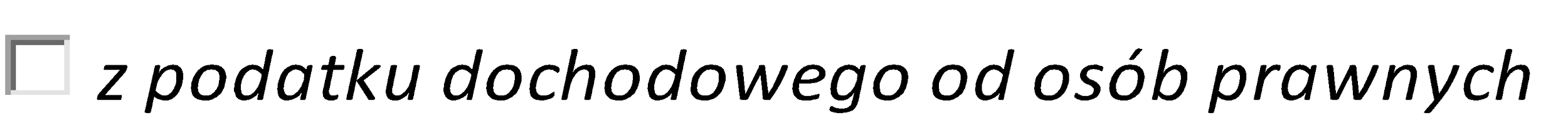 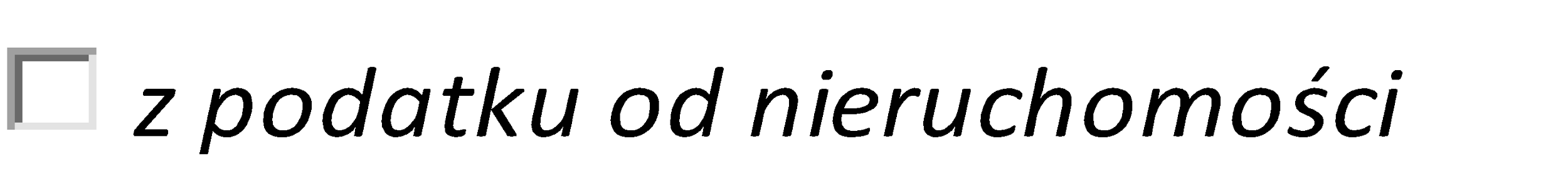 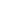 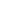 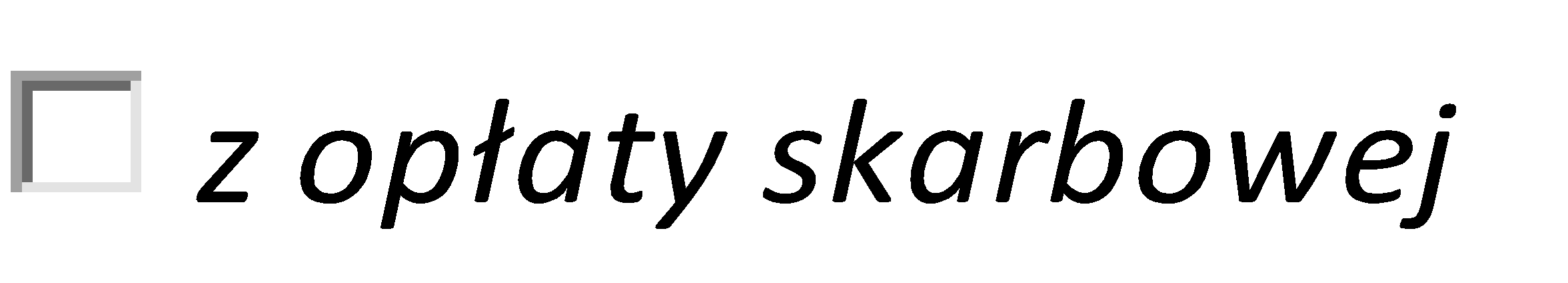 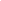 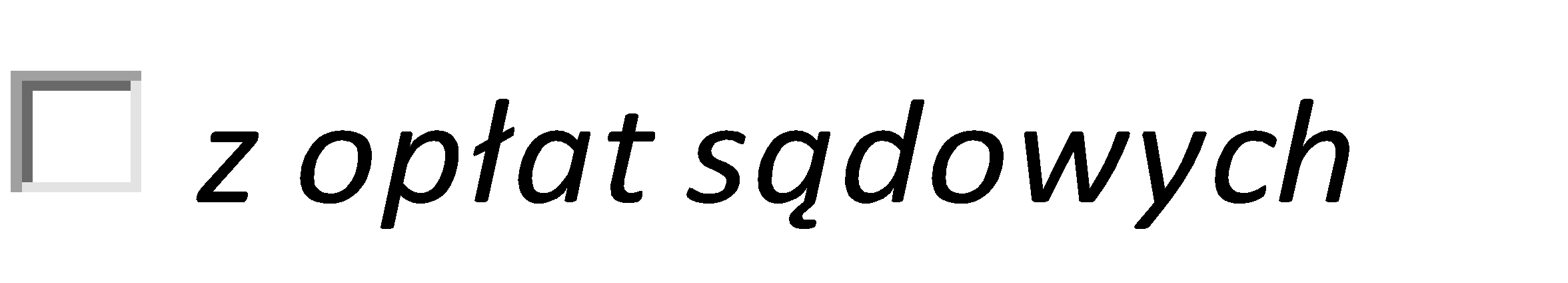 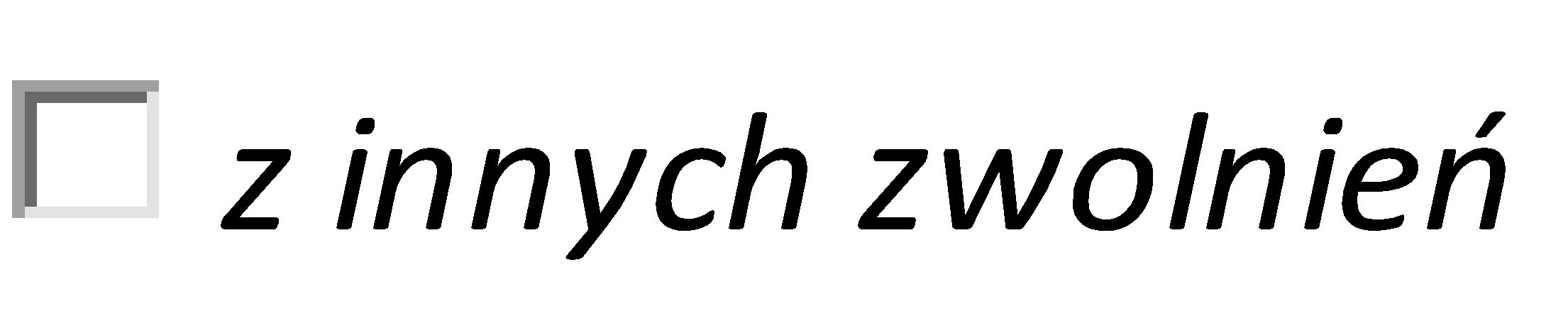 -> jakich? ________________________☒ nie korzystała…………………….zł-> jakich? ________________________☒ nie korzystała…………………….zł-> jakich? ________________________☒ nie korzystała…………………….zł-> jakich? ________________________☒ nie korzystała…………………….zł-> jakich? ________________________☒ nie korzystała…………………….zł-> jakich? ________________________☒ nie korzystała…………………….zł-> jakich? ________________________☒ nie korzystała…………………….zł-> jakich? ________________________☒ nie korzystała…………………….zł-> jakich? ________________________☒ nie korzystała…………………….zł-> jakich? ________________________☒ nie korzystała…………………….zł-> jakich? ________________________☒ nie korzystała…………………….zł-> jakich? ________________________☒ nie korzystała…………………….zł-> jakich? ________________________☒ nie korzystała…………………….zł-> jakich? ________________________☒ nie korzystała…………………….zł-> jakich? ________________________☒ nie korzystała…………………….zł-> jakich? ________________________☒ nie korzystała2. Organizacja korzystała z prawa do nieodpłatnego informowania przez jednostki publicznej radiofonii i telewizji o prowadzonej działalności nieodpłatnej pożytku publicznego, zgodnie z art. 23a ust. 1 ustawy z dnia 29 grudnia 1992 r. o radiofonii i telewizji.2. Organizacja korzystała z prawa do nieodpłatnego informowania przez jednostki publicznej radiofonii i telewizji o prowadzonej działalności nieodpłatnej pożytku publicznego, zgodnie z art. 23a ust. 1 ustawy z dnia 29 grudnia 1992 r. o radiofonii i telewizji.2. Organizacja korzystała z prawa do nieodpłatnego informowania przez jednostki publicznej radiofonii i telewizji o prowadzonej działalności nieodpłatnej pożytku publicznego, zgodnie z art. 23a ust. 1 ustawy z dnia 29 grudnia 1992 r. o radiofonii i telewizji.2. Organizacja korzystała z prawa do nieodpłatnego informowania przez jednostki publicznej radiofonii i telewizji o prowadzonej działalności nieodpłatnej pożytku publicznego, zgodnie z art. 23a ust. 1 ustawy z dnia 29 grudnia 1992 r. o radiofonii i telewizji.2. Organizacja korzystała z prawa do nieodpłatnego informowania przez jednostki publicznej radiofonii i telewizji o prowadzonej działalności nieodpłatnej pożytku publicznego, zgodnie z art. 23a ust. 1 ustawy z dnia 29 grudnia 1992 r. o radiofonii i telewizji.2. Organizacja korzystała z prawa do nieodpłatnego informowania przez jednostki publicznej radiofonii i telewizji o prowadzonej działalności nieodpłatnej pożytku publicznego, zgodnie z art. 23a ust. 1 ustawy z dnia 29 grudnia 1992 r. o radiofonii i telewizji.2. Organizacja korzystała z prawa do nieodpłatnego informowania przez jednostki publicznej radiofonii i telewizji o prowadzonej działalności nieodpłatnej pożytku publicznego, zgodnie z art. 23a ust. 1 ustawy z dnia 29 grudnia 1992 r. o radiofonii i telewizji.2. Organizacja korzystała z prawa do nieodpłatnego informowania przez jednostki publicznej radiofonii i telewizji o prowadzonej działalności nieodpłatnej pożytku publicznego, zgodnie z art. 23a ust. 1 ustawy z dnia 29 grudnia 1992 r. o radiofonii i telewizji.2. Organizacja korzystała z prawa do nieodpłatnego informowania przez jednostki publicznej radiofonii i telewizji o prowadzonej działalności nieodpłatnej pożytku publicznego, zgodnie z art. 23a ust. 1 ustawy z dnia 29 grudnia 1992 r. o radiofonii i telewizji.2. Organizacja korzystała z prawa do nieodpłatnego informowania przez jednostki publicznej radiofonii i telewizji o prowadzonej działalności nieodpłatnej pożytku publicznego, zgodnie z art. 23a ust. 1 ustawy z dnia 29 grudnia 1992 r. o radiofonii i telewizji.2. Organizacja korzystała z prawa do nieodpłatnego informowania przez jednostki publicznej radiofonii i telewizji o prowadzonej działalności nieodpłatnej pożytku publicznego, zgodnie z art. 23a ust. 1 ustawy z dnia 29 grudnia 1992 r. o radiofonii i telewizji.2. Organizacja korzystała z prawa do nieodpłatnego informowania przez jednostki publicznej radiofonii i telewizji o prowadzonej działalności nieodpłatnej pożytku publicznego, zgodnie z art. 23a ust. 1 ustawy z dnia 29 grudnia 1992 r. o radiofonii i telewizji.2. Organizacja korzystała z prawa do nieodpłatnego informowania przez jednostki publicznej radiofonii i telewizji o prowadzonej działalności nieodpłatnej pożytku publicznego, zgodnie z art. 23a ust. 1 ustawy z dnia 29 grudnia 1992 r. o radiofonii i telewizji.2. Organizacja korzystała z prawa do nieodpłatnego informowania przez jednostki publicznej radiofonii i telewizji o prowadzonej działalności nieodpłatnej pożytku publicznego, zgodnie z art. 23a ust. 1 ustawy z dnia 29 grudnia 1992 r. o radiofonii i telewizji.2. Organizacja korzystała z prawa do nieodpłatnego informowania przez jednostki publicznej radiofonii i telewizji o prowadzonej działalności nieodpłatnej pożytku publicznego, zgodnie z art. 23a ust. 1 ustawy z dnia 29 grudnia 1992 r. o radiofonii i telewizji.2. Organizacja korzystała z prawa do nieodpłatnego informowania przez jednostki publicznej radiofonii i telewizji o prowadzonej działalności nieodpłatnej pożytku publicznego, zgodnie z art. 23a ust. 1 ustawy z dnia 29 grudnia 1992 r. o radiofonii i telewizji.2. Organizacja korzystała z prawa do nieodpłatnego informowania przez jednostki publicznej radiofonii i telewizji o prowadzonej działalności nieodpłatnej pożytku publicznego, zgodnie z art. 23a ust. 1 ustawy z dnia 29 grudnia 1992 r. o radiofonii i telewizji.2. Organizacja korzystała z prawa do nieodpłatnego informowania przez jednostki publicznej radiofonii i telewizji o prowadzonej działalności nieodpłatnej pożytku publicznego, zgodnie z art. 23a ust. 1 ustawy z dnia 29 grudnia 1992 r. o radiofonii i telewizji.2. Organizacja korzystała z prawa do nieodpłatnego informowania przez jednostki publicznej radiofonii i telewizji o prowadzonej działalności nieodpłatnej pożytku publicznego, zgodnie z art. 23a ust. 1 ustawy z dnia 29 grudnia 1992 r. o radiofonii i telewizji.2. Organizacja korzystała z prawa do nieodpłatnego informowania przez jednostki publicznej radiofonii i telewizji o prowadzonej działalności nieodpłatnej pożytku publicznego, zgodnie z art. 23a ust. 1 ustawy z dnia 29 grudnia 1992 r. o radiofonii i telewizji.2. Organizacja korzystała z prawa do nieodpłatnego informowania przez jednostki publicznej radiofonii i telewizji o prowadzonej działalności nieodpłatnej pożytku publicznego, zgodnie z art. 23a ust. 1 ustawy z dnia 29 grudnia 1992 r. o radiofonii i telewizji.2. Organizacja korzystała z prawa do nieodpłatnego informowania przez jednostki publicznej radiofonii i telewizji o prowadzonej działalności nieodpłatnej pożytku publicznego, zgodnie z art. 23a ust. 1 ustawy z dnia 29 grudnia 1992 r. o radiofonii i telewizji.2. Organizacja korzystała z prawa do nieodpłatnego informowania przez jednostki publicznej radiofonii i telewizji o prowadzonej działalności nieodpłatnej pożytku publicznego, zgodnie z art. 23a ust. 1 ustawy z dnia 29 grudnia 1992 r. o radiofonii i telewizji.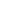 3. Organizacja korzystała z uprawnienia do nabycia na szczególnych zasadach prawa własności lub prawa użytkowania wieczystego nieruchomości z zasobu Skarbu Państwa lub jednostek samorządu terytorialnego,  lub zawarła na preferencyjnych warunkach z podmiotami publicznymi umowy użytkowania, najmu, dzierżawy lub użyczenia i przysługuje jej w odniesieniu do tych nieruchomości następujące prawo:(Należy wskazać jedną lub więcej pozycji)3. Organizacja korzystała z uprawnienia do nabycia na szczególnych zasadach prawa własności lub prawa użytkowania wieczystego nieruchomości z zasobu Skarbu Państwa lub jednostek samorządu terytorialnego,  lub zawarła na preferencyjnych warunkach z podmiotami publicznymi umowy użytkowania, najmu, dzierżawy lub użyczenia i przysługuje jej w odniesieniu do tych nieruchomości następujące prawo:(Należy wskazać jedną lub więcej pozycji)3. Organizacja korzystała z uprawnienia do nabycia na szczególnych zasadach prawa własności lub prawa użytkowania wieczystego nieruchomości z zasobu Skarbu Państwa lub jednostek samorządu terytorialnego,  lub zawarła na preferencyjnych warunkach z podmiotami publicznymi umowy użytkowania, najmu, dzierżawy lub użyczenia i przysługuje jej w odniesieniu do tych nieruchomości następujące prawo:(Należy wskazać jedną lub więcej pozycji)3. Organizacja korzystała z uprawnienia do nabycia na szczególnych zasadach prawa własności lub prawa użytkowania wieczystego nieruchomości z zasobu Skarbu Państwa lub jednostek samorządu terytorialnego,  lub zawarła na preferencyjnych warunkach z podmiotami publicznymi umowy użytkowania, najmu, dzierżawy lub użyczenia i przysługuje jej w odniesieniu do tych nieruchomości następujące prawo:(Należy wskazać jedną lub więcej pozycji)3. Organizacja korzystała z uprawnienia do nabycia na szczególnych zasadach prawa własności lub prawa użytkowania wieczystego nieruchomości z zasobu Skarbu Państwa lub jednostek samorządu terytorialnego,  lub zawarła na preferencyjnych warunkach z podmiotami publicznymi umowy użytkowania, najmu, dzierżawy lub użyczenia i przysługuje jej w odniesieniu do tych nieruchomości następujące prawo:(Należy wskazać jedną lub więcej pozycji)3. Organizacja korzystała z uprawnienia do nabycia na szczególnych zasadach prawa własności lub prawa użytkowania wieczystego nieruchomości z zasobu Skarbu Państwa lub jednostek samorządu terytorialnego,  lub zawarła na preferencyjnych warunkach z podmiotami publicznymi umowy użytkowania, najmu, dzierżawy lub użyczenia i przysługuje jej w odniesieniu do tych nieruchomości następujące prawo:(Należy wskazać jedną lub więcej pozycji)3. Organizacja korzystała z uprawnienia do nabycia na szczególnych zasadach prawa własności lub prawa użytkowania wieczystego nieruchomości z zasobu Skarbu Państwa lub jednostek samorządu terytorialnego,  lub zawarła na preferencyjnych warunkach z podmiotami publicznymi umowy użytkowania, najmu, dzierżawy lub użyczenia i przysługuje jej w odniesieniu do tych nieruchomości następujące prawo:(Należy wskazać jedną lub więcej pozycji)3. Organizacja korzystała z uprawnienia do nabycia na szczególnych zasadach prawa własności lub prawa użytkowania wieczystego nieruchomości z zasobu Skarbu Państwa lub jednostek samorządu terytorialnego,  lub zawarła na preferencyjnych warunkach z podmiotami publicznymi umowy użytkowania, najmu, dzierżawy lub użyczenia i przysługuje jej w odniesieniu do tych nieruchomości następujące prawo:(Należy wskazać jedną lub więcej pozycji)3. Organizacja korzystała z uprawnienia do nabycia na szczególnych zasadach prawa własności lub prawa użytkowania wieczystego nieruchomości z zasobu Skarbu Państwa lub jednostek samorządu terytorialnego,  lub zawarła na preferencyjnych warunkach z podmiotami publicznymi umowy użytkowania, najmu, dzierżawy lub użyczenia i przysługuje jej w odniesieniu do tych nieruchomości następujące prawo:(Należy wskazać jedną lub więcej pozycji)3. Organizacja korzystała z uprawnienia do nabycia na szczególnych zasadach prawa własności lub prawa użytkowania wieczystego nieruchomości z zasobu Skarbu Państwa lub jednostek samorządu terytorialnego,  lub zawarła na preferencyjnych warunkach z podmiotami publicznymi umowy użytkowania, najmu, dzierżawy lub użyczenia i przysługuje jej w odniesieniu do tych nieruchomości następujące prawo:(Należy wskazać jedną lub więcej pozycji)3. Organizacja korzystała z uprawnienia do nabycia na szczególnych zasadach prawa własności lub prawa użytkowania wieczystego nieruchomości z zasobu Skarbu Państwa lub jednostek samorządu terytorialnego,  lub zawarła na preferencyjnych warunkach z podmiotami publicznymi umowy użytkowania, najmu, dzierżawy lub użyczenia i przysługuje jej w odniesieniu do tych nieruchomości następujące prawo:(Należy wskazać jedną lub więcej pozycji)3. Organizacja korzystała z uprawnienia do nabycia na szczególnych zasadach prawa własności lub prawa użytkowania wieczystego nieruchomości z zasobu Skarbu Państwa lub jednostek samorządu terytorialnego,  lub zawarła na preferencyjnych warunkach z podmiotami publicznymi umowy użytkowania, najmu, dzierżawy lub użyczenia i przysługuje jej w odniesieniu do tych nieruchomości następujące prawo:(Należy wskazać jedną lub więcej pozycji)3. Organizacja korzystała z uprawnienia do nabycia na szczególnych zasadach prawa własności lub prawa użytkowania wieczystego nieruchomości z zasobu Skarbu Państwa lub jednostek samorządu terytorialnego,  lub zawarła na preferencyjnych warunkach z podmiotami publicznymi umowy użytkowania, najmu, dzierżawy lub użyczenia i przysługuje jej w odniesieniu do tych nieruchomości następujące prawo:(Należy wskazać jedną lub więcej pozycji)3. Organizacja korzystała z uprawnienia do nabycia na szczególnych zasadach prawa własności lub prawa użytkowania wieczystego nieruchomości z zasobu Skarbu Państwa lub jednostek samorządu terytorialnego,  lub zawarła na preferencyjnych warunkach z podmiotami publicznymi umowy użytkowania, najmu, dzierżawy lub użyczenia i przysługuje jej w odniesieniu do tych nieruchomości następujące prawo:(Należy wskazać jedną lub więcej pozycji)3. Organizacja korzystała z uprawnienia do nabycia na szczególnych zasadach prawa własności lub prawa użytkowania wieczystego nieruchomości z zasobu Skarbu Państwa lub jednostek samorządu terytorialnego,  lub zawarła na preferencyjnych warunkach z podmiotami publicznymi umowy użytkowania, najmu, dzierżawy lub użyczenia i przysługuje jej w odniesieniu do tych nieruchomości następujące prawo:(Należy wskazać jedną lub więcej pozycji)3. Organizacja korzystała z uprawnienia do nabycia na szczególnych zasadach prawa własności lub prawa użytkowania wieczystego nieruchomości z zasobu Skarbu Państwa lub jednostek samorządu terytorialnego,  lub zawarła na preferencyjnych warunkach z podmiotami publicznymi umowy użytkowania, najmu, dzierżawy lub użyczenia i przysługuje jej w odniesieniu do tych nieruchomości następujące prawo:(Należy wskazać jedną lub więcej pozycji)3. Organizacja korzystała z uprawnienia do nabycia na szczególnych zasadach prawa własności lub prawa użytkowania wieczystego nieruchomości z zasobu Skarbu Państwa lub jednostek samorządu terytorialnego,  lub zawarła na preferencyjnych warunkach z podmiotami publicznymi umowy użytkowania, najmu, dzierżawy lub użyczenia i przysługuje jej w odniesieniu do tych nieruchomości następujące prawo:(Należy wskazać jedną lub więcej pozycji)3. Organizacja korzystała z uprawnienia do nabycia na szczególnych zasadach prawa własności lub prawa użytkowania wieczystego nieruchomości z zasobu Skarbu Państwa lub jednostek samorządu terytorialnego,  lub zawarła na preferencyjnych warunkach z podmiotami publicznymi umowy użytkowania, najmu, dzierżawy lub użyczenia i przysługuje jej w odniesieniu do tych nieruchomości następujące prawo:(Należy wskazać jedną lub więcej pozycji)3. Organizacja korzystała z uprawnienia do nabycia na szczególnych zasadach prawa własności lub prawa użytkowania wieczystego nieruchomości z zasobu Skarbu Państwa lub jednostek samorządu terytorialnego,  lub zawarła na preferencyjnych warunkach z podmiotami publicznymi umowy użytkowania, najmu, dzierżawy lub użyczenia i przysługuje jej w odniesieniu do tych nieruchomości następujące prawo:(Należy wskazać jedną lub więcej pozycji)3. Organizacja korzystała z uprawnienia do nabycia na szczególnych zasadach prawa własności lub prawa użytkowania wieczystego nieruchomości z zasobu Skarbu Państwa lub jednostek samorządu terytorialnego,  lub zawarła na preferencyjnych warunkach z podmiotami publicznymi umowy użytkowania, najmu, dzierżawy lub użyczenia i przysługuje jej w odniesieniu do tych nieruchomości następujące prawo:(Należy wskazać jedną lub więcej pozycji)3. Organizacja korzystała z uprawnienia do nabycia na szczególnych zasadach prawa własności lub prawa użytkowania wieczystego nieruchomości z zasobu Skarbu Państwa lub jednostek samorządu terytorialnego,  lub zawarła na preferencyjnych warunkach z podmiotami publicznymi umowy użytkowania, najmu, dzierżawy lub użyczenia i przysługuje jej w odniesieniu do tych nieruchomości następujące prawo:(Należy wskazać jedną lub więcej pozycji)3. Organizacja korzystała z uprawnienia do nabycia na szczególnych zasadach prawa własności lub prawa użytkowania wieczystego nieruchomości z zasobu Skarbu Państwa lub jednostek samorządu terytorialnego,  lub zawarła na preferencyjnych warunkach z podmiotami publicznymi umowy użytkowania, najmu, dzierżawy lub użyczenia i przysługuje jej w odniesieniu do tych nieruchomości następujące prawo:(Należy wskazać jedną lub więcej pozycji)3. Organizacja korzystała z uprawnienia do nabycia na szczególnych zasadach prawa własności lub prawa użytkowania wieczystego nieruchomości z zasobu Skarbu Państwa lub jednostek samorządu terytorialnego,  lub zawarła na preferencyjnych warunkach z podmiotami publicznymi umowy użytkowania, najmu, dzierżawy lub użyczenia i przysługuje jej w odniesieniu do tych nieruchomości następujące prawo:(Należy wskazać jedną lub więcej pozycji)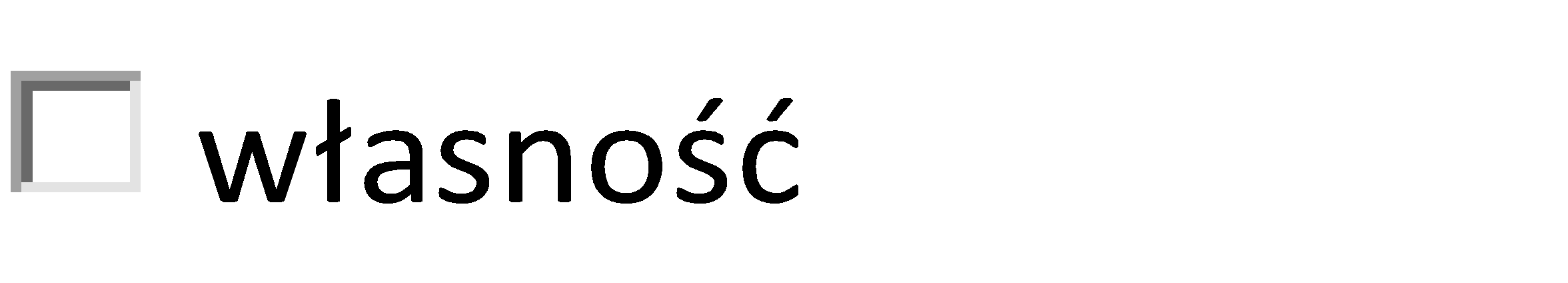 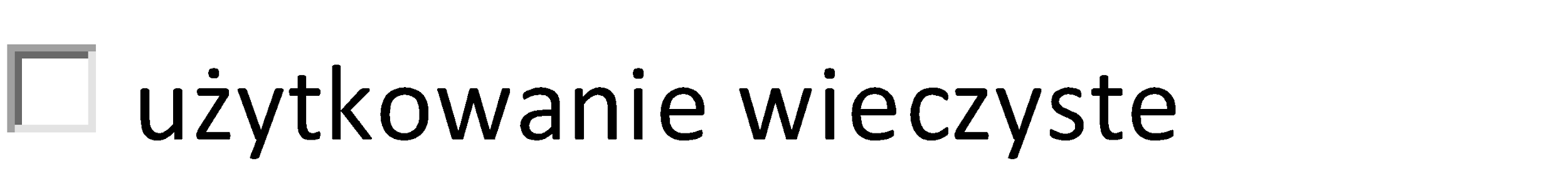 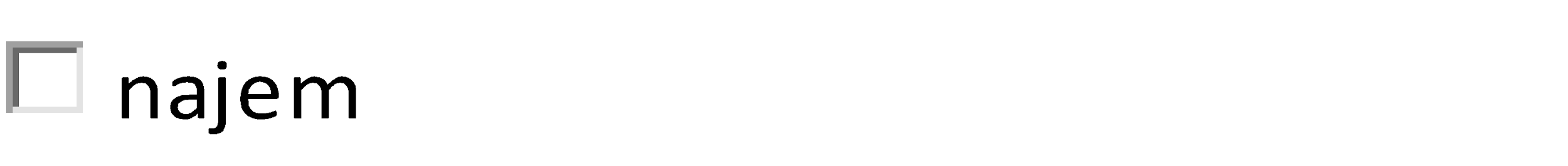 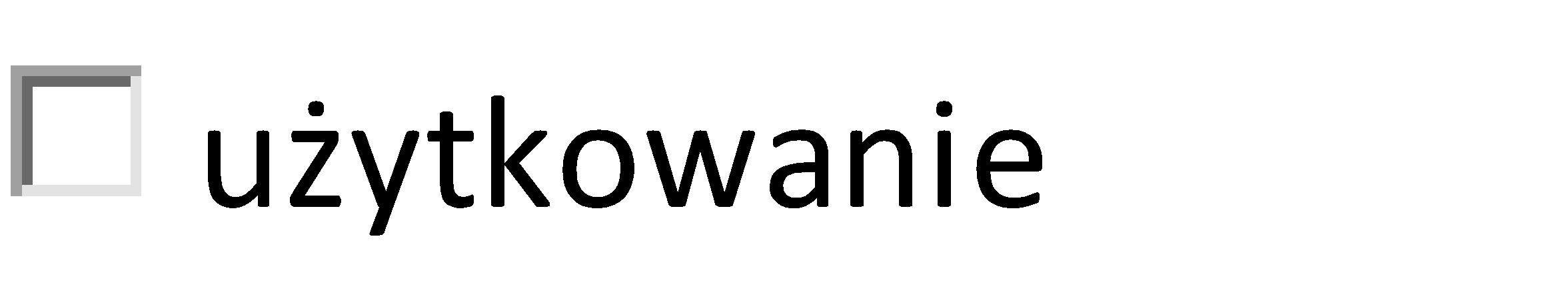 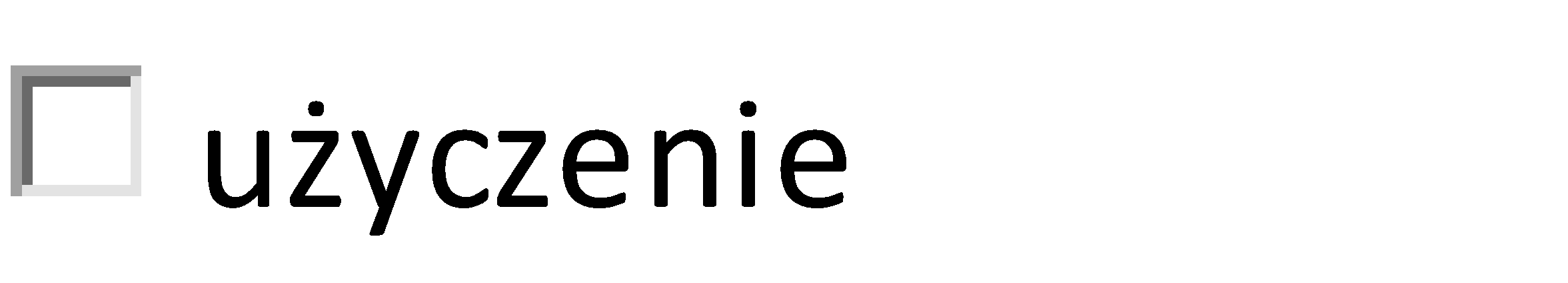 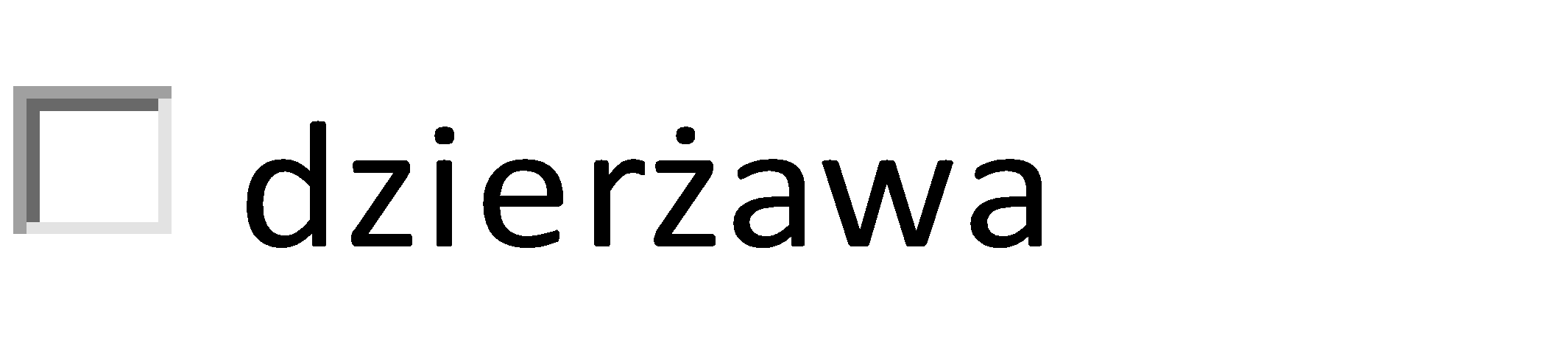 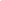 V. Personel organizacji pożytku publicznego w okresie sprawozdawczymV. Personel organizacji pożytku publicznego w okresie sprawozdawczymV. Personel organizacji pożytku publicznego w okresie sprawozdawczymV. Personel organizacji pożytku publicznego w okresie sprawozdawczymV. Personel organizacji pożytku publicznego w okresie sprawozdawczymV. Personel organizacji pożytku publicznego w okresie sprawozdawczymV. Personel organizacji pożytku publicznego w okresie sprawozdawczymV. Personel organizacji pożytku publicznego w okresie sprawozdawczymV. Personel organizacji pożytku publicznego w okresie sprawozdawczymV. Personel organizacji pożytku publicznego w okresie sprawozdawczymV. Personel organizacji pożytku publicznego w okresie sprawozdawczymV. Personel organizacji pożytku publicznego w okresie sprawozdawczymV. Personel organizacji pożytku publicznego w okresie sprawozdawczymV. Personel organizacji pożytku publicznego w okresie sprawozdawczymV. Personel organizacji pożytku publicznego w okresie sprawozdawczymV. Personel organizacji pożytku publicznego w okresie sprawozdawczymV. Personel organizacji pożytku publicznego w okresie sprawozdawczymV. Personel organizacji pożytku publicznego w okresie sprawozdawczymV. Personel organizacji pożytku publicznego w okresie sprawozdawczymV. Personel organizacji pożytku publicznego w okresie sprawozdawczymV. Personel organizacji pożytku publicznego w okresie sprawozdawczymV. Personel organizacji pożytku publicznego w okresie sprawozdawczymV. Personel organizacji pożytku publicznego w okresie sprawozdawczymV. Personel organizacji pożytku publicznego w okresie sprawozdawczymV. Personel organizacji pożytku publicznego w okresie sprawozdawczymV. Personel organizacji pożytku publicznego w okresie sprawozdawczymV. Personel organizacji pożytku publicznego w okresie sprawozdawczymV. Personel organizacji pożytku publicznego w okresie sprawozdawczymV. Personel organizacji pożytku publicznego w okresie sprawozdawczymV. Personel organizacji pożytku publicznego w okresie sprawozdawczymV. Personel organizacji pożytku publicznego w okresie sprawozdawczymV. Personel organizacji pożytku publicznego w okresie sprawozdawczym1. Pracownicy oraz osoby zatrudnione na podstawie umowy cywilnoprawnej1. Pracownicy oraz osoby zatrudnione na podstawie umowy cywilnoprawnej1. Pracownicy oraz osoby zatrudnione na podstawie umowy cywilnoprawnej1. Pracownicy oraz osoby zatrudnione na podstawie umowy cywilnoprawnej1. Pracownicy oraz osoby zatrudnione na podstawie umowy cywilnoprawnej1. Pracownicy oraz osoby zatrudnione na podstawie umowy cywilnoprawnej1. Pracownicy oraz osoby zatrudnione na podstawie umowy cywilnoprawnej1. Pracownicy oraz osoby zatrudnione na podstawie umowy cywilnoprawnej1. Pracownicy oraz osoby zatrudnione na podstawie umowy cywilnoprawnej1. Pracownicy oraz osoby zatrudnione na podstawie umowy cywilnoprawnej1. Pracownicy oraz osoby zatrudnione na podstawie umowy cywilnoprawnej1. Pracownicy oraz osoby zatrudnione na podstawie umowy cywilnoprawnej1. Pracownicy oraz osoby zatrudnione na podstawie umowy cywilnoprawnej1. Pracownicy oraz osoby zatrudnione na podstawie umowy cywilnoprawnej1. Pracownicy oraz osoby zatrudnione na podstawie umowy cywilnoprawnej1. Pracownicy oraz osoby zatrudnione na podstawie umowy cywilnoprawnej1. Pracownicy oraz osoby zatrudnione na podstawie umowy cywilnoprawnej1. Pracownicy oraz osoby zatrudnione na podstawie umowy cywilnoprawnej1. Pracownicy oraz osoby zatrudnione na podstawie umowy cywilnoprawnej1. Pracownicy oraz osoby zatrudnione na podstawie umowy cywilnoprawnej1. Pracownicy oraz osoby zatrudnione na podstawie umowy cywilnoprawnej1. Pracownicy oraz osoby zatrudnione na podstawie umowy cywilnoprawnej1. Pracownicy oraz osoby zatrudnione na podstawie umowy cywilnoprawnej1. Pracownicy oraz osoby zatrudnione na podstawie umowy cywilnoprawnej1. Pracownicy oraz osoby zatrudnione na podstawie umowy cywilnoprawnej1. Pracownicy oraz osoby zatrudnione na podstawie umowy cywilnoprawnej1. Pracownicy oraz osoby zatrudnione na podstawie umowy cywilnoprawnej1. Pracownicy oraz osoby zatrudnione na podstawie umowy cywilnoprawnej1. Pracownicy oraz osoby zatrudnione na podstawie umowy cywilnoprawnej1. Pracownicy oraz osoby zatrudnione na podstawie umowy cywilnoprawnej1. Pracownicy oraz osoby zatrudnione na podstawie umowy cywilnoprawnej1. Pracownicy oraz osoby zatrudnione na podstawie umowy cywilnoprawnej1.1. Liczba osób zatrudnionych w organizacji na podstawie stosunku pracy(Należy uwzględnić wszystkie osoby zatrudnione w organizacji na podstawie stosunku pracy (etat lub część etatu) w okresie sprawozdawczym, nawet jeżeli obecnie nie są już zatrudnione w organizacji)1.1. Liczba osób zatrudnionych w organizacji na podstawie stosunku pracy(Należy uwzględnić wszystkie osoby zatrudnione w organizacji na podstawie stosunku pracy (etat lub część etatu) w okresie sprawozdawczym, nawet jeżeli obecnie nie są już zatrudnione w organizacji)1.1. Liczba osób zatrudnionych w organizacji na podstawie stosunku pracy(Należy uwzględnić wszystkie osoby zatrudnione w organizacji na podstawie stosunku pracy (etat lub część etatu) w okresie sprawozdawczym, nawet jeżeli obecnie nie są już zatrudnione w organizacji)1.1. Liczba osób zatrudnionych w organizacji na podstawie stosunku pracy(Należy uwzględnić wszystkie osoby zatrudnione w organizacji na podstawie stosunku pracy (etat lub część etatu) w okresie sprawozdawczym, nawet jeżeli obecnie nie są już zatrudnione w organizacji)1.1. Liczba osób zatrudnionych w organizacji na podstawie stosunku pracy(Należy uwzględnić wszystkie osoby zatrudnione w organizacji na podstawie stosunku pracy (etat lub część etatu) w okresie sprawozdawczym, nawet jeżeli obecnie nie są już zatrudnione w organizacji)1.1. Liczba osób zatrudnionych w organizacji na podstawie stosunku pracy(Należy uwzględnić wszystkie osoby zatrudnione w organizacji na podstawie stosunku pracy (etat lub część etatu) w okresie sprawozdawczym, nawet jeżeli obecnie nie są już zatrudnione w organizacji)1.1. Liczba osób zatrudnionych w organizacji na podstawie stosunku pracy(Należy uwzględnić wszystkie osoby zatrudnione w organizacji na podstawie stosunku pracy (etat lub część etatu) w okresie sprawozdawczym, nawet jeżeli obecnie nie są już zatrudnione w organizacji)1.1. Liczba osób zatrudnionych w organizacji na podstawie stosunku pracy(Należy uwzględnić wszystkie osoby zatrudnione w organizacji na podstawie stosunku pracy (etat lub część etatu) w okresie sprawozdawczym, nawet jeżeli obecnie nie są już zatrudnione w organizacji)1.1. Liczba osób zatrudnionych w organizacji na podstawie stosunku pracy(Należy uwzględnić wszystkie osoby zatrudnione w organizacji na podstawie stosunku pracy (etat lub część etatu) w okresie sprawozdawczym, nawet jeżeli obecnie nie są już zatrudnione w organizacji)1.1. Liczba osób zatrudnionych w organizacji na podstawie stosunku pracy(Należy uwzględnić wszystkie osoby zatrudnione w organizacji na podstawie stosunku pracy (etat lub część etatu) w okresie sprawozdawczym, nawet jeżeli obecnie nie są już zatrudnione w organizacji)1.1. Liczba osób zatrudnionych w organizacji na podstawie stosunku pracy(Należy uwzględnić wszystkie osoby zatrudnione w organizacji na podstawie stosunku pracy (etat lub część etatu) w okresie sprawozdawczym, nawet jeżeli obecnie nie są już zatrudnione w organizacji)1.1. Liczba osób zatrudnionych w organizacji na podstawie stosunku pracy(Należy uwzględnić wszystkie osoby zatrudnione w organizacji na podstawie stosunku pracy (etat lub część etatu) w okresie sprawozdawczym, nawet jeżeli obecnie nie są już zatrudnione w organizacji)1.1. Liczba osób zatrudnionych w organizacji na podstawie stosunku pracy(Należy uwzględnić wszystkie osoby zatrudnione w organizacji na podstawie stosunku pracy (etat lub część etatu) w okresie sprawozdawczym, nawet jeżeli obecnie nie są już zatrudnione w organizacji)1.1. Liczba osób zatrudnionych w organizacji na podstawie stosunku pracy(Należy uwzględnić wszystkie osoby zatrudnione w organizacji na podstawie stosunku pracy (etat lub część etatu) w okresie sprawozdawczym, nawet jeżeli obecnie nie są już zatrudnione w organizacji)1.1. Liczba osób zatrudnionych w organizacji na podstawie stosunku pracy(Należy uwzględnić wszystkie osoby zatrudnione w organizacji na podstawie stosunku pracy (etat lub część etatu) w okresie sprawozdawczym, nawet jeżeli obecnie nie są już zatrudnione w organizacji)1.1. Liczba osób zatrudnionych w organizacji na podstawie stosunku pracy(Należy uwzględnić wszystkie osoby zatrudnione w organizacji na podstawie stosunku pracy (etat lub część etatu) w okresie sprawozdawczym, nawet jeżeli obecnie nie są już zatrudnione w organizacji)1.1. Liczba osób zatrudnionych w organizacji na podstawie stosunku pracy(Należy uwzględnić wszystkie osoby zatrudnione w organizacji na podstawie stosunku pracy (etat lub część etatu) w okresie sprawozdawczym, nawet jeżeli obecnie nie są już zatrudnione w organizacji)1.1. Liczba osób zatrudnionych w organizacji na podstawie stosunku pracy(Należy uwzględnić wszystkie osoby zatrudnione w organizacji na podstawie stosunku pracy (etat lub część etatu) w okresie sprawozdawczym, nawet jeżeli obecnie nie są już zatrudnione w organizacji)1.1. Liczba osób zatrudnionych w organizacji na podstawie stosunku pracy(Należy uwzględnić wszystkie osoby zatrudnione w organizacji na podstawie stosunku pracy (etat lub część etatu) w okresie sprawozdawczym, nawet jeżeli obecnie nie są już zatrudnione w organizacji)1.1. Liczba osób zatrudnionych w organizacji na podstawie stosunku pracy(Należy uwzględnić wszystkie osoby zatrudnione w organizacji na podstawie stosunku pracy (etat lub część etatu) w okresie sprawozdawczym, nawet jeżeli obecnie nie są już zatrudnione w organizacji)1.1. Liczba osób zatrudnionych w organizacji na podstawie stosunku pracy(Należy uwzględnić wszystkie osoby zatrudnione w organizacji na podstawie stosunku pracy (etat lub część etatu) w okresie sprawozdawczym, nawet jeżeli obecnie nie są już zatrudnione w organizacji)1.1. Liczba osób zatrudnionych w organizacji na podstawie stosunku pracy(Należy uwzględnić wszystkie osoby zatrudnione w organizacji na podstawie stosunku pracy (etat lub część etatu) w okresie sprawozdawczym, nawet jeżeli obecnie nie są już zatrudnione w organizacji)1.1. Liczba osób zatrudnionych w organizacji na podstawie stosunku pracy(Należy uwzględnić wszystkie osoby zatrudnione w organizacji na podstawie stosunku pracy (etat lub część etatu) w okresie sprawozdawczym, nawet jeżeli obecnie nie są już zatrudnione w organizacji)1.1. Liczba osób zatrudnionych w organizacji na podstawie stosunku pracy(Należy uwzględnić wszystkie osoby zatrudnione w organizacji na podstawie stosunku pracy (etat lub część etatu) w okresie sprawozdawczym, nawet jeżeli obecnie nie są już zatrudnione w organizacji)1.1. Liczba osób zatrudnionych w organizacji na podstawie stosunku pracy(Należy uwzględnić wszystkie osoby zatrudnione w organizacji na podstawie stosunku pracy (etat lub część etatu) w okresie sprawozdawczym, nawet jeżeli obecnie nie są już zatrudnione w organizacji)0    osób0    osób0    osób0    osób0    osób0    osób0    osób1.2. Przeciętna liczba zatrudnionych w organizacji na podstawie stosunku pracy w przeliczeniu na pełne etaty(Aby określić przeciętne zatrudnienie należy zsumować wszystkie osoby zatrudnione na podstawie stosunku pracy w poszczególnych miesiącach w okresie sprawozdawczym (wraz z ułamkami odpowiadającymi części etatu, np. 0,50 w przypadku osoby zatrudnionej na pół etatu), dodać do siebie sumy zatrudnionych z 12 miesięcy i podzielić przez 12. Wynik wpisać z dokładnością do 2 miejsca po przecinku)1.2. Przeciętna liczba zatrudnionych w organizacji na podstawie stosunku pracy w przeliczeniu na pełne etaty(Aby określić przeciętne zatrudnienie należy zsumować wszystkie osoby zatrudnione na podstawie stosunku pracy w poszczególnych miesiącach w okresie sprawozdawczym (wraz z ułamkami odpowiadającymi części etatu, np. 0,50 w przypadku osoby zatrudnionej na pół etatu), dodać do siebie sumy zatrudnionych z 12 miesięcy i podzielić przez 12. Wynik wpisać z dokładnością do 2 miejsca po przecinku)1.2. Przeciętna liczba zatrudnionych w organizacji na podstawie stosunku pracy w przeliczeniu na pełne etaty(Aby określić przeciętne zatrudnienie należy zsumować wszystkie osoby zatrudnione na podstawie stosunku pracy w poszczególnych miesiącach w okresie sprawozdawczym (wraz z ułamkami odpowiadającymi części etatu, np. 0,50 w przypadku osoby zatrudnionej na pół etatu), dodać do siebie sumy zatrudnionych z 12 miesięcy i podzielić przez 12. Wynik wpisać z dokładnością do 2 miejsca po przecinku)1.2. Przeciętna liczba zatrudnionych w organizacji na podstawie stosunku pracy w przeliczeniu na pełne etaty(Aby określić przeciętne zatrudnienie należy zsumować wszystkie osoby zatrudnione na podstawie stosunku pracy w poszczególnych miesiącach w okresie sprawozdawczym (wraz z ułamkami odpowiadającymi części etatu, np. 0,50 w przypadku osoby zatrudnionej na pół etatu), dodać do siebie sumy zatrudnionych z 12 miesięcy i podzielić przez 12. Wynik wpisać z dokładnością do 2 miejsca po przecinku)1.2. Przeciętna liczba zatrudnionych w organizacji na podstawie stosunku pracy w przeliczeniu na pełne etaty(Aby określić przeciętne zatrudnienie należy zsumować wszystkie osoby zatrudnione na podstawie stosunku pracy w poszczególnych miesiącach w okresie sprawozdawczym (wraz z ułamkami odpowiadającymi części etatu, np. 0,50 w przypadku osoby zatrudnionej na pół etatu), dodać do siebie sumy zatrudnionych z 12 miesięcy i podzielić przez 12. Wynik wpisać z dokładnością do 2 miejsca po przecinku)1.2. Przeciętna liczba zatrudnionych w organizacji na podstawie stosunku pracy w przeliczeniu na pełne etaty(Aby określić przeciętne zatrudnienie należy zsumować wszystkie osoby zatrudnione na podstawie stosunku pracy w poszczególnych miesiącach w okresie sprawozdawczym (wraz z ułamkami odpowiadającymi części etatu, np. 0,50 w przypadku osoby zatrudnionej na pół etatu), dodać do siebie sumy zatrudnionych z 12 miesięcy i podzielić przez 12. Wynik wpisać z dokładnością do 2 miejsca po przecinku)1.2. Przeciętna liczba zatrudnionych w organizacji na podstawie stosunku pracy w przeliczeniu na pełne etaty(Aby określić przeciętne zatrudnienie należy zsumować wszystkie osoby zatrudnione na podstawie stosunku pracy w poszczególnych miesiącach w okresie sprawozdawczym (wraz z ułamkami odpowiadającymi części etatu, np. 0,50 w przypadku osoby zatrudnionej na pół etatu), dodać do siebie sumy zatrudnionych z 12 miesięcy i podzielić przez 12. Wynik wpisać z dokładnością do 2 miejsca po przecinku)1.2. Przeciętna liczba zatrudnionych w organizacji na podstawie stosunku pracy w przeliczeniu na pełne etaty(Aby określić przeciętne zatrudnienie należy zsumować wszystkie osoby zatrudnione na podstawie stosunku pracy w poszczególnych miesiącach w okresie sprawozdawczym (wraz z ułamkami odpowiadającymi części etatu, np. 0,50 w przypadku osoby zatrudnionej na pół etatu), dodać do siebie sumy zatrudnionych z 12 miesięcy i podzielić przez 12. Wynik wpisać z dokładnością do 2 miejsca po przecinku)1.2. Przeciętna liczba zatrudnionych w organizacji na podstawie stosunku pracy w przeliczeniu na pełne etaty(Aby określić przeciętne zatrudnienie należy zsumować wszystkie osoby zatrudnione na podstawie stosunku pracy w poszczególnych miesiącach w okresie sprawozdawczym (wraz z ułamkami odpowiadającymi części etatu, np. 0,50 w przypadku osoby zatrudnionej na pół etatu), dodać do siebie sumy zatrudnionych z 12 miesięcy i podzielić przez 12. Wynik wpisać z dokładnością do 2 miejsca po przecinku)1.2. Przeciętna liczba zatrudnionych w organizacji na podstawie stosunku pracy w przeliczeniu na pełne etaty(Aby określić przeciętne zatrudnienie należy zsumować wszystkie osoby zatrudnione na podstawie stosunku pracy w poszczególnych miesiącach w okresie sprawozdawczym (wraz z ułamkami odpowiadającymi części etatu, np. 0,50 w przypadku osoby zatrudnionej na pół etatu), dodać do siebie sumy zatrudnionych z 12 miesięcy i podzielić przez 12. Wynik wpisać z dokładnością do 2 miejsca po przecinku)1.2. Przeciętna liczba zatrudnionych w organizacji na podstawie stosunku pracy w przeliczeniu na pełne etaty(Aby określić przeciętne zatrudnienie należy zsumować wszystkie osoby zatrudnione na podstawie stosunku pracy w poszczególnych miesiącach w okresie sprawozdawczym (wraz z ułamkami odpowiadającymi części etatu, np. 0,50 w przypadku osoby zatrudnionej na pół etatu), dodać do siebie sumy zatrudnionych z 12 miesięcy i podzielić przez 12. Wynik wpisać z dokładnością do 2 miejsca po przecinku)1.2. Przeciętna liczba zatrudnionych w organizacji na podstawie stosunku pracy w przeliczeniu na pełne etaty(Aby określić przeciętne zatrudnienie należy zsumować wszystkie osoby zatrudnione na podstawie stosunku pracy w poszczególnych miesiącach w okresie sprawozdawczym (wraz z ułamkami odpowiadającymi części etatu, np. 0,50 w przypadku osoby zatrudnionej na pół etatu), dodać do siebie sumy zatrudnionych z 12 miesięcy i podzielić przez 12. Wynik wpisać z dokładnością do 2 miejsca po przecinku)1.2. Przeciętna liczba zatrudnionych w organizacji na podstawie stosunku pracy w przeliczeniu na pełne etaty(Aby określić przeciętne zatrudnienie należy zsumować wszystkie osoby zatrudnione na podstawie stosunku pracy w poszczególnych miesiącach w okresie sprawozdawczym (wraz z ułamkami odpowiadającymi części etatu, np. 0,50 w przypadku osoby zatrudnionej na pół etatu), dodać do siebie sumy zatrudnionych z 12 miesięcy i podzielić przez 12. Wynik wpisać z dokładnością do 2 miejsca po przecinku)1.2. Przeciętna liczba zatrudnionych w organizacji na podstawie stosunku pracy w przeliczeniu na pełne etaty(Aby określić przeciętne zatrudnienie należy zsumować wszystkie osoby zatrudnione na podstawie stosunku pracy w poszczególnych miesiącach w okresie sprawozdawczym (wraz z ułamkami odpowiadającymi części etatu, np. 0,50 w przypadku osoby zatrudnionej na pół etatu), dodać do siebie sumy zatrudnionych z 12 miesięcy i podzielić przez 12. Wynik wpisać z dokładnością do 2 miejsca po przecinku)1.2. Przeciętna liczba zatrudnionych w organizacji na podstawie stosunku pracy w przeliczeniu na pełne etaty(Aby określić przeciętne zatrudnienie należy zsumować wszystkie osoby zatrudnione na podstawie stosunku pracy w poszczególnych miesiącach w okresie sprawozdawczym (wraz z ułamkami odpowiadającymi części etatu, np. 0,50 w przypadku osoby zatrudnionej na pół etatu), dodać do siebie sumy zatrudnionych z 12 miesięcy i podzielić przez 12. Wynik wpisać z dokładnością do 2 miejsca po przecinku)1.2. Przeciętna liczba zatrudnionych w organizacji na podstawie stosunku pracy w przeliczeniu na pełne etaty(Aby określić przeciętne zatrudnienie należy zsumować wszystkie osoby zatrudnione na podstawie stosunku pracy w poszczególnych miesiącach w okresie sprawozdawczym (wraz z ułamkami odpowiadającymi części etatu, np. 0,50 w przypadku osoby zatrudnionej na pół etatu), dodać do siebie sumy zatrudnionych z 12 miesięcy i podzielić przez 12. Wynik wpisać z dokładnością do 2 miejsca po przecinku)1.2. Przeciętna liczba zatrudnionych w organizacji na podstawie stosunku pracy w przeliczeniu na pełne etaty(Aby określić przeciętne zatrudnienie należy zsumować wszystkie osoby zatrudnione na podstawie stosunku pracy w poszczególnych miesiącach w okresie sprawozdawczym (wraz z ułamkami odpowiadającymi części etatu, np. 0,50 w przypadku osoby zatrudnionej na pół etatu), dodać do siebie sumy zatrudnionych z 12 miesięcy i podzielić przez 12. Wynik wpisać z dokładnością do 2 miejsca po przecinku)1.2. Przeciętna liczba zatrudnionych w organizacji na podstawie stosunku pracy w przeliczeniu na pełne etaty(Aby określić przeciętne zatrudnienie należy zsumować wszystkie osoby zatrudnione na podstawie stosunku pracy w poszczególnych miesiącach w okresie sprawozdawczym (wraz z ułamkami odpowiadającymi części etatu, np. 0,50 w przypadku osoby zatrudnionej na pół etatu), dodać do siebie sumy zatrudnionych z 12 miesięcy i podzielić przez 12. Wynik wpisać z dokładnością do 2 miejsca po przecinku)1.2. Przeciętna liczba zatrudnionych w organizacji na podstawie stosunku pracy w przeliczeniu na pełne etaty(Aby określić przeciętne zatrudnienie należy zsumować wszystkie osoby zatrudnione na podstawie stosunku pracy w poszczególnych miesiącach w okresie sprawozdawczym (wraz z ułamkami odpowiadającymi części etatu, np. 0,50 w przypadku osoby zatrudnionej na pół etatu), dodać do siebie sumy zatrudnionych z 12 miesięcy i podzielić przez 12. Wynik wpisać z dokładnością do 2 miejsca po przecinku)1.2. Przeciętna liczba zatrudnionych w organizacji na podstawie stosunku pracy w przeliczeniu na pełne etaty(Aby określić przeciętne zatrudnienie należy zsumować wszystkie osoby zatrudnione na podstawie stosunku pracy w poszczególnych miesiącach w okresie sprawozdawczym (wraz z ułamkami odpowiadającymi części etatu, np. 0,50 w przypadku osoby zatrudnionej na pół etatu), dodać do siebie sumy zatrudnionych z 12 miesięcy i podzielić przez 12. Wynik wpisać z dokładnością do 2 miejsca po przecinku)1.2. Przeciętna liczba zatrudnionych w organizacji na podstawie stosunku pracy w przeliczeniu na pełne etaty(Aby określić przeciętne zatrudnienie należy zsumować wszystkie osoby zatrudnione na podstawie stosunku pracy w poszczególnych miesiącach w okresie sprawozdawczym (wraz z ułamkami odpowiadającymi części etatu, np. 0,50 w przypadku osoby zatrudnionej na pół etatu), dodać do siebie sumy zatrudnionych z 12 miesięcy i podzielić przez 12. Wynik wpisać z dokładnością do 2 miejsca po przecinku)1.2. Przeciętna liczba zatrudnionych w organizacji na podstawie stosunku pracy w przeliczeniu na pełne etaty(Aby określić przeciętne zatrudnienie należy zsumować wszystkie osoby zatrudnione na podstawie stosunku pracy w poszczególnych miesiącach w okresie sprawozdawczym (wraz z ułamkami odpowiadającymi części etatu, np. 0,50 w przypadku osoby zatrudnionej na pół etatu), dodać do siebie sumy zatrudnionych z 12 miesięcy i podzielić przez 12. Wynik wpisać z dokładnością do 2 miejsca po przecinku)1.2. Przeciętna liczba zatrudnionych w organizacji na podstawie stosunku pracy w przeliczeniu na pełne etaty(Aby określić przeciętne zatrudnienie należy zsumować wszystkie osoby zatrudnione na podstawie stosunku pracy w poszczególnych miesiącach w okresie sprawozdawczym (wraz z ułamkami odpowiadającymi części etatu, np. 0,50 w przypadku osoby zatrudnionej na pół etatu), dodać do siebie sumy zatrudnionych z 12 miesięcy i podzielić przez 12. Wynik wpisać z dokładnością do 2 miejsca po przecinku)1.2. Przeciętna liczba zatrudnionych w organizacji na podstawie stosunku pracy w przeliczeniu na pełne etaty(Aby określić przeciętne zatrudnienie należy zsumować wszystkie osoby zatrudnione na podstawie stosunku pracy w poszczególnych miesiącach w okresie sprawozdawczym (wraz z ułamkami odpowiadającymi części etatu, np. 0,50 w przypadku osoby zatrudnionej na pół etatu), dodać do siebie sumy zatrudnionych z 12 miesięcy i podzielić przez 12. Wynik wpisać z dokładnością do 2 miejsca po przecinku)1.2. Przeciętna liczba zatrudnionych w organizacji na podstawie stosunku pracy w przeliczeniu na pełne etaty(Aby określić przeciętne zatrudnienie należy zsumować wszystkie osoby zatrudnione na podstawie stosunku pracy w poszczególnych miesiącach w okresie sprawozdawczym (wraz z ułamkami odpowiadającymi części etatu, np. 0,50 w przypadku osoby zatrudnionej na pół etatu), dodać do siebie sumy zatrudnionych z 12 miesięcy i podzielić przez 12. Wynik wpisać z dokładnością do 2 miejsca po przecinku)0   etatów0   etatów0   etatów0   etatów0   etatów0   etatów0   etatów1.3. Liczba osób w organizacji świadczących usługi na podstawie umowy cywilnoprawnej(Jeżeli kilka umów cywilnoprawnych było wykonywanych przez jedną osobę, to dana osoba powinna być policzona tylko raz)1.3. Liczba osób w organizacji świadczących usługi na podstawie umowy cywilnoprawnej(Jeżeli kilka umów cywilnoprawnych było wykonywanych przez jedną osobę, to dana osoba powinna być policzona tylko raz)1.3. Liczba osób w organizacji świadczących usługi na podstawie umowy cywilnoprawnej(Jeżeli kilka umów cywilnoprawnych było wykonywanych przez jedną osobę, to dana osoba powinna być policzona tylko raz)1.3. Liczba osób w organizacji świadczących usługi na podstawie umowy cywilnoprawnej(Jeżeli kilka umów cywilnoprawnych było wykonywanych przez jedną osobę, to dana osoba powinna być policzona tylko raz)1.3. Liczba osób w organizacji świadczących usługi na podstawie umowy cywilnoprawnej(Jeżeli kilka umów cywilnoprawnych było wykonywanych przez jedną osobę, to dana osoba powinna być policzona tylko raz)1.3. Liczba osób w organizacji świadczących usługi na podstawie umowy cywilnoprawnej(Jeżeli kilka umów cywilnoprawnych było wykonywanych przez jedną osobę, to dana osoba powinna być policzona tylko raz)1.3. Liczba osób w organizacji świadczących usługi na podstawie umowy cywilnoprawnej(Jeżeli kilka umów cywilnoprawnych było wykonywanych przez jedną osobę, to dana osoba powinna być policzona tylko raz)1.3. Liczba osób w organizacji świadczących usługi na podstawie umowy cywilnoprawnej(Jeżeli kilka umów cywilnoprawnych było wykonywanych przez jedną osobę, to dana osoba powinna być policzona tylko raz)1.3. Liczba osób w organizacji świadczących usługi na podstawie umowy cywilnoprawnej(Jeżeli kilka umów cywilnoprawnych było wykonywanych przez jedną osobę, to dana osoba powinna być policzona tylko raz)1.3. Liczba osób w organizacji świadczących usługi na podstawie umowy cywilnoprawnej(Jeżeli kilka umów cywilnoprawnych było wykonywanych przez jedną osobę, to dana osoba powinna być policzona tylko raz)1.3. Liczba osób w organizacji świadczących usługi na podstawie umowy cywilnoprawnej(Jeżeli kilka umów cywilnoprawnych było wykonywanych przez jedną osobę, to dana osoba powinna być policzona tylko raz)1.3. Liczba osób w organizacji świadczących usługi na podstawie umowy cywilnoprawnej(Jeżeli kilka umów cywilnoprawnych było wykonywanych przez jedną osobę, to dana osoba powinna być policzona tylko raz)1.3. Liczba osób w organizacji świadczących usługi na podstawie umowy cywilnoprawnej(Jeżeli kilka umów cywilnoprawnych było wykonywanych przez jedną osobę, to dana osoba powinna być policzona tylko raz)1.3. Liczba osób w organizacji świadczących usługi na podstawie umowy cywilnoprawnej(Jeżeli kilka umów cywilnoprawnych było wykonywanych przez jedną osobę, to dana osoba powinna być policzona tylko raz)1.3. Liczba osób w organizacji świadczących usługi na podstawie umowy cywilnoprawnej(Jeżeli kilka umów cywilnoprawnych było wykonywanych przez jedną osobę, to dana osoba powinna być policzona tylko raz)1.3. Liczba osób w organizacji świadczących usługi na podstawie umowy cywilnoprawnej(Jeżeli kilka umów cywilnoprawnych było wykonywanych przez jedną osobę, to dana osoba powinna być policzona tylko raz)1.3. Liczba osób w organizacji świadczących usługi na podstawie umowy cywilnoprawnej(Jeżeli kilka umów cywilnoprawnych było wykonywanych przez jedną osobę, to dana osoba powinna być policzona tylko raz)1.3. Liczba osób w organizacji świadczących usługi na podstawie umowy cywilnoprawnej(Jeżeli kilka umów cywilnoprawnych było wykonywanych przez jedną osobę, to dana osoba powinna być policzona tylko raz)1.3. Liczba osób w organizacji świadczących usługi na podstawie umowy cywilnoprawnej(Jeżeli kilka umów cywilnoprawnych było wykonywanych przez jedną osobę, to dana osoba powinna być policzona tylko raz)1.3. Liczba osób w organizacji świadczących usługi na podstawie umowy cywilnoprawnej(Jeżeli kilka umów cywilnoprawnych było wykonywanych przez jedną osobę, to dana osoba powinna być policzona tylko raz)1.3. Liczba osób w organizacji świadczących usługi na podstawie umowy cywilnoprawnej(Jeżeli kilka umów cywilnoprawnych było wykonywanych przez jedną osobę, to dana osoba powinna być policzona tylko raz)1.3. Liczba osób w organizacji świadczących usługi na podstawie umowy cywilnoprawnej(Jeżeli kilka umów cywilnoprawnych było wykonywanych przez jedną osobę, to dana osoba powinna być policzona tylko raz)1.3. Liczba osób w organizacji świadczących usługi na podstawie umowy cywilnoprawnej(Jeżeli kilka umów cywilnoprawnych było wykonywanych przez jedną osobę, to dana osoba powinna być policzona tylko raz)5 osób5 osób5 osób5 osób5 osób5 osób5 osób5 osób5 osób2. Członkowie 2. Członkowie 2. Członkowie 2. Członkowie 2. Członkowie 2. Członkowie 2. Członkowie 2. Członkowie 2. Członkowie 2. Członkowie 2. Członkowie 2. Członkowie 2. Członkowie 2. Członkowie 2. Członkowie 2. Członkowie 2. Członkowie 2. Członkowie 2. Członkowie 2. Członkowie 2. Członkowie 2. Członkowie 2. Członkowie 2. Członkowie 2. Członkowie 2. Członkowie 2. Członkowie 2. Członkowie 2. Członkowie 2. Członkowie 2. Członkowie 2. Członkowie 2.1. Organizacja posiada członków2.1. Organizacja posiada członków2.1. Organizacja posiada członków2.1. Organizacja posiada członków2.1. Organizacja posiada członków2.1. Organizacja posiada członków2.1. Organizacja posiada członków2.1. Organizacja posiada członków2.1. Organizacja posiada członków2.1. Organizacja posiada członków2.1. Organizacja posiada członków2.1. Organizacja posiada członków2.1. Organizacja posiada członków2.1. Organizacja posiada członków2.1. Organizacja posiada członków2.1. Organizacja posiada członków2.1. Organizacja posiada członków2.1. Organizacja posiada członków2.1. Organizacja posiada członków2.1. Organizacja posiada członków2.1. Organizacja posiada członków2.1. Organizacja posiada członków2.1. Organizacja posiada członków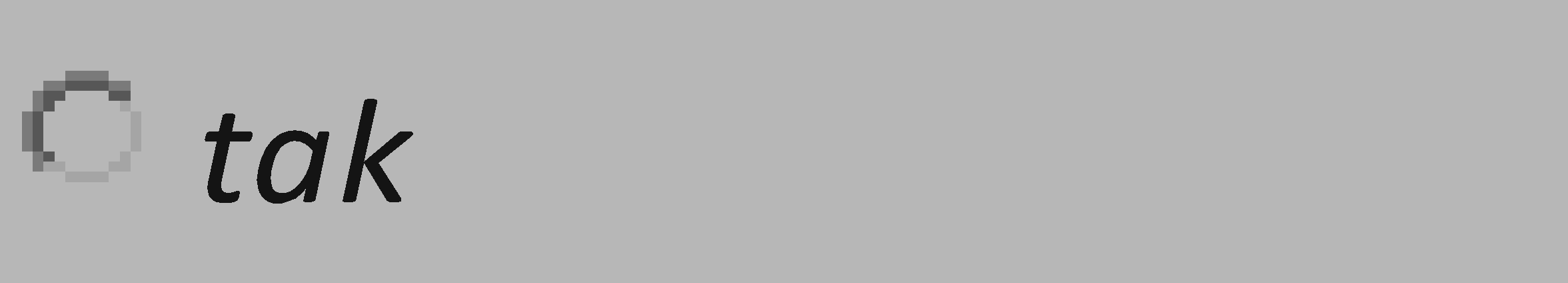 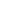 2.2. Liczba członków organizacji wg stanu na ostatni dzień roku sprawozdawczego2.2. Liczba członków organizacji wg stanu na ostatni dzień roku sprawozdawczego2.2. Liczba członków organizacji wg stanu na ostatni dzień roku sprawozdawczego2.2. Liczba członków organizacji wg stanu na ostatni dzień roku sprawozdawczego2.2. Liczba członków organizacji wg stanu na ostatni dzień roku sprawozdawczego2.2. Liczba członków organizacji wg stanu na ostatni dzień roku sprawozdawczego2.2. Liczba członków organizacji wg stanu na ostatni dzień roku sprawozdawczego2.2. Liczba członków organizacji wg stanu na ostatni dzień roku sprawozdawczego2.2. Liczba członków organizacji wg stanu na ostatni dzień roku sprawozdawczego2.2. Liczba członków organizacji wg stanu na ostatni dzień roku sprawozdawczego2.2. Liczba członków organizacji wg stanu na ostatni dzień roku sprawozdawczego2.2. Liczba członków organizacji wg stanu na ostatni dzień roku sprawozdawczego2.2. Liczba członków organizacji wg stanu na ostatni dzień roku sprawozdawczego2.2. Liczba członków organizacji wg stanu na ostatni dzień roku sprawozdawczego2.2. Liczba członków organizacji wg stanu na ostatni dzień roku sprawozdawczego2.2. Liczba członków organizacji wg stanu na ostatni dzień roku sprawozdawczego2.2. Liczba członków organizacji wg stanu na ostatni dzień roku sprawozdawczego2.2. Liczba członków organizacji wg stanu na ostatni dzień roku sprawozdawczego2.2. Liczba członków organizacji wg stanu na ostatni dzień roku sprawozdawczego2.2. Liczba członków organizacji wg stanu na ostatni dzień roku sprawozdawczego2.2. Liczba członków organizacji wg stanu na ostatni dzień roku sprawozdawczego2.2. Liczba członków organizacji wg stanu na ostatni dzień roku sprawozdawczego2.2. Liczba członków organizacji wg stanu na ostatni dzień roku sprawozdawczego12    osób fizycznych12    osób fizycznych12    osób fizycznych12    osób fizycznych12    osób fizycznych12    osób fizycznych12    osób fizycznych12    osób fizycznych12    osób fizycznych2.2. Liczba członków organizacji wg stanu na ostatni dzień roku sprawozdawczego2.2. Liczba członków organizacji wg stanu na ostatni dzień roku sprawozdawczego2.2. Liczba członków organizacji wg stanu na ostatni dzień roku sprawozdawczego2.2. Liczba członków organizacji wg stanu na ostatni dzień roku sprawozdawczego2.2. Liczba członków organizacji wg stanu na ostatni dzień roku sprawozdawczego2.2. Liczba członków organizacji wg stanu na ostatni dzień roku sprawozdawczego2.2. Liczba członków organizacji wg stanu na ostatni dzień roku sprawozdawczego2.2. Liczba członków organizacji wg stanu na ostatni dzień roku sprawozdawczego2.2. Liczba członków organizacji wg stanu na ostatni dzień roku sprawozdawczego2.2. Liczba członków organizacji wg stanu na ostatni dzień roku sprawozdawczego2.2. Liczba członków organizacji wg stanu na ostatni dzień roku sprawozdawczego2.2. Liczba członków organizacji wg stanu na ostatni dzień roku sprawozdawczego2.2. Liczba członków organizacji wg stanu na ostatni dzień roku sprawozdawczego2.2. Liczba członków organizacji wg stanu na ostatni dzień roku sprawozdawczego2.2. Liczba członków organizacji wg stanu na ostatni dzień roku sprawozdawczego2.2. Liczba członków organizacji wg stanu na ostatni dzień roku sprawozdawczego2.2. Liczba członków organizacji wg stanu na ostatni dzień roku sprawozdawczego2.2. Liczba członków organizacji wg stanu na ostatni dzień roku sprawozdawczego2.2. Liczba członków organizacji wg stanu na ostatni dzień roku sprawozdawczego2.2. Liczba członków organizacji wg stanu na ostatni dzień roku sprawozdawczego2.2. Liczba członków organizacji wg stanu na ostatni dzień roku sprawozdawczego2.2. Liczba członków organizacji wg stanu na ostatni dzień roku sprawozdawczego2.2. Liczba członków organizacji wg stanu na ostatni dzień roku sprawozdawczego0    osób prawnych 0    osób prawnych 0    osób prawnych 0    osób prawnych 0    osób prawnych 0    osób prawnych 0    osób prawnych 0    osób prawnych 0    osób prawnych 3. Wolontariat w okresie sprawozdawczym3. Wolontariat w okresie sprawozdawczym3. Wolontariat w okresie sprawozdawczym3. Wolontariat w okresie sprawozdawczym3. Wolontariat w okresie sprawozdawczym3. Wolontariat w okresie sprawozdawczym3. Wolontariat w okresie sprawozdawczym3. Wolontariat w okresie sprawozdawczym3. Wolontariat w okresie sprawozdawczym3. Wolontariat w okresie sprawozdawczym3. Wolontariat w okresie sprawozdawczym3. Wolontariat w okresie sprawozdawczym3. Wolontariat w okresie sprawozdawczym3. Wolontariat w okresie sprawozdawczym3. Wolontariat w okresie sprawozdawczym3. Wolontariat w okresie sprawozdawczym3. Wolontariat w okresie sprawozdawczym3. Wolontariat w okresie sprawozdawczym3. Wolontariat w okresie sprawozdawczym3. Wolontariat w okresie sprawozdawczym3. Wolontariat w okresie sprawozdawczym3. Wolontariat w okresie sprawozdawczym3. Wolontariat w okresie sprawozdawczym3. Wolontariat w okresie sprawozdawczym3. Wolontariat w okresie sprawozdawczym3. Wolontariat w okresie sprawozdawczym3. Wolontariat w okresie sprawozdawczym3. Wolontariat w okresie sprawozdawczym3. Wolontariat w okresie sprawozdawczym3. Wolontariat w okresie sprawozdawczym3. Wolontariat w okresie sprawozdawczym3. Wolontariat w okresie sprawozdawczym3.1. Organizacja korzystała ze świadczeń wykonywanych przez wolontariuszy(Zgodnie z ustawą z dnia 24 kwietnia 2003 r. o działalności pożytku publicznego i o wolontariacie, wolontariuszami są osoby fizyczne, które ochotniczo i bez wynagrodzenia wykonują świadczenia na rzecz organizacji, niezależnie od tego, czy są to osoby niezwiązane z organizacją, członkowie, pracownicy, osoby świadczące usługi na podstawie umowy cywilnoprawnej czy przedstawiciele władz organizacji)3.1. Organizacja korzystała ze świadczeń wykonywanych przez wolontariuszy(Zgodnie z ustawą z dnia 24 kwietnia 2003 r. o działalności pożytku publicznego i o wolontariacie, wolontariuszami są osoby fizyczne, które ochotniczo i bez wynagrodzenia wykonują świadczenia na rzecz organizacji, niezależnie od tego, czy są to osoby niezwiązane z organizacją, członkowie, pracownicy, osoby świadczące usługi na podstawie umowy cywilnoprawnej czy przedstawiciele władz organizacji)3.1. Organizacja korzystała ze świadczeń wykonywanych przez wolontariuszy(Zgodnie z ustawą z dnia 24 kwietnia 2003 r. o działalności pożytku publicznego i o wolontariacie, wolontariuszami są osoby fizyczne, które ochotniczo i bez wynagrodzenia wykonują świadczenia na rzecz organizacji, niezależnie od tego, czy są to osoby niezwiązane z organizacją, członkowie, pracownicy, osoby świadczące usługi na podstawie umowy cywilnoprawnej czy przedstawiciele władz organizacji)3.1. Organizacja korzystała ze świadczeń wykonywanych przez wolontariuszy(Zgodnie z ustawą z dnia 24 kwietnia 2003 r. o działalności pożytku publicznego i o wolontariacie, wolontariuszami są osoby fizyczne, które ochotniczo i bez wynagrodzenia wykonują świadczenia na rzecz organizacji, niezależnie od tego, czy są to osoby niezwiązane z organizacją, członkowie, pracownicy, osoby świadczące usługi na podstawie umowy cywilnoprawnej czy przedstawiciele władz organizacji)3.1. Organizacja korzystała ze świadczeń wykonywanych przez wolontariuszy(Zgodnie z ustawą z dnia 24 kwietnia 2003 r. o działalności pożytku publicznego i o wolontariacie, wolontariuszami są osoby fizyczne, które ochotniczo i bez wynagrodzenia wykonują świadczenia na rzecz organizacji, niezależnie od tego, czy są to osoby niezwiązane z organizacją, członkowie, pracownicy, osoby świadczące usługi na podstawie umowy cywilnoprawnej czy przedstawiciele władz organizacji)3.1. Organizacja korzystała ze świadczeń wykonywanych przez wolontariuszy(Zgodnie z ustawą z dnia 24 kwietnia 2003 r. o działalności pożytku publicznego i o wolontariacie, wolontariuszami są osoby fizyczne, które ochotniczo i bez wynagrodzenia wykonują świadczenia na rzecz organizacji, niezależnie od tego, czy są to osoby niezwiązane z organizacją, członkowie, pracownicy, osoby świadczące usługi na podstawie umowy cywilnoprawnej czy przedstawiciele władz organizacji)3.1. Organizacja korzystała ze świadczeń wykonywanych przez wolontariuszy(Zgodnie z ustawą z dnia 24 kwietnia 2003 r. o działalności pożytku publicznego i o wolontariacie, wolontariuszami są osoby fizyczne, które ochotniczo i bez wynagrodzenia wykonują świadczenia na rzecz organizacji, niezależnie od tego, czy są to osoby niezwiązane z organizacją, członkowie, pracownicy, osoby świadczące usługi na podstawie umowy cywilnoprawnej czy przedstawiciele władz organizacji)3.1. Organizacja korzystała ze świadczeń wykonywanych przez wolontariuszy(Zgodnie z ustawą z dnia 24 kwietnia 2003 r. o działalności pożytku publicznego i o wolontariacie, wolontariuszami są osoby fizyczne, które ochotniczo i bez wynagrodzenia wykonują świadczenia na rzecz organizacji, niezależnie od tego, czy są to osoby niezwiązane z organizacją, członkowie, pracownicy, osoby świadczące usługi na podstawie umowy cywilnoprawnej czy przedstawiciele władz organizacji)3.1. Organizacja korzystała ze świadczeń wykonywanych przez wolontariuszy(Zgodnie z ustawą z dnia 24 kwietnia 2003 r. o działalności pożytku publicznego i o wolontariacie, wolontariuszami są osoby fizyczne, które ochotniczo i bez wynagrodzenia wykonują świadczenia na rzecz organizacji, niezależnie od tego, czy są to osoby niezwiązane z organizacją, członkowie, pracownicy, osoby świadczące usługi na podstawie umowy cywilnoprawnej czy przedstawiciele władz organizacji)3.1. Organizacja korzystała ze świadczeń wykonywanych przez wolontariuszy(Zgodnie z ustawą z dnia 24 kwietnia 2003 r. o działalności pożytku publicznego i o wolontariacie, wolontariuszami są osoby fizyczne, które ochotniczo i bez wynagrodzenia wykonują świadczenia na rzecz organizacji, niezależnie od tego, czy są to osoby niezwiązane z organizacją, członkowie, pracownicy, osoby świadczące usługi na podstawie umowy cywilnoprawnej czy przedstawiciele władz organizacji)3.1. Organizacja korzystała ze świadczeń wykonywanych przez wolontariuszy(Zgodnie z ustawą z dnia 24 kwietnia 2003 r. o działalności pożytku publicznego i o wolontariacie, wolontariuszami są osoby fizyczne, które ochotniczo i bez wynagrodzenia wykonują świadczenia na rzecz organizacji, niezależnie od tego, czy są to osoby niezwiązane z organizacją, członkowie, pracownicy, osoby świadczące usługi na podstawie umowy cywilnoprawnej czy przedstawiciele władz organizacji)3.1. Organizacja korzystała ze świadczeń wykonywanych przez wolontariuszy(Zgodnie z ustawą z dnia 24 kwietnia 2003 r. o działalności pożytku publicznego i o wolontariacie, wolontariuszami są osoby fizyczne, które ochotniczo i bez wynagrodzenia wykonują świadczenia na rzecz organizacji, niezależnie od tego, czy są to osoby niezwiązane z organizacją, członkowie, pracownicy, osoby świadczące usługi na podstawie umowy cywilnoprawnej czy przedstawiciele władz organizacji)3.1. Organizacja korzystała ze świadczeń wykonywanych przez wolontariuszy(Zgodnie z ustawą z dnia 24 kwietnia 2003 r. o działalności pożytku publicznego i o wolontariacie, wolontariuszami są osoby fizyczne, które ochotniczo i bez wynagrodzenia wykonują świadczenia na rzecz organizacji, niezależnie od tego, czy są to osoby niezwiązane z organizacją, członkowie, pracownicy, osoby świadczące usługi na podstawie umowy cywilnoprawnej czy przedstawiciele władz organizacji)3.1. Organizacja korzystała ze świadczeń wykonywanych przez wolontariuszy(Zgodnie z ustawą z dnia 24 kwietnia 2003 r. o działalności pożytku publicznego i o wolontariacie, wolontariuszami są osoby fizyczne, które ochotniczo i bez wynagrodzenia wykonują świadczenia na rzecz organizacji, niezależnie od tego, czy są to osoby niezwiązane z organizacją, członkowie, pracownicy, osoby świadczące usługi na podstawie umowy cywilnoprawnej czy przedstawiciele władz organizacji)3.1. Organizacja korzystała ze świadczeń wykonywanych przez wolontariuszy(Zgodnie z ustawą z dnia 24 kwietnia 2003 r. o działalności pożytku publicznego i o wolontariacie, wolontariuszami są osoby fizyczne, które ochotniczo i bez wynagrodzenia wykonują świadczenia na rzecz organizacji, niezależnie od tego, czy są to osoby niezwiązane z organizacją, członkowie, pracownicy, osoby świadczące usługi na podstawie umowy cywilnoprawnej czy przedstawiciele władz organizacji)3.1. Organizacja korzystała ze świadczeń wykonywanych przez wolontariuszy(Zgodnie z ustawą z dnia 24 kwietnia 2003 r. o działalności pożytku publicznego i o wolontariacie, wolontariuszami są osoby fizyczne, które ochotniczo i bez wynagrodzenia wykonują świadczenia na rzecz organizacji, niezależnie od tego, czy są to osoby niezwiązane z organizacją, członkowie, pracownicy, osoby świadczące usługi na podstawie umowy cywilnoprawnej czy przedstawiciele władz organizacji)3.1. Organizacja korzystała ze świadczeń wykonywanych przez wolontariuszy(Zgodnie z ustawą z dnia 24 kwietnia 2003 r. o działalności pożytku publicznego i o wolontariacie, wolontariuszami są osoby fizyczne, które ochotniczo i bez wynagrodzenia wykonują świadczenia na rzecz organizacji, niezależnie od tego, czy są to osoby niezwiązane z organizacją, członkowie, pracownicy, osoby świadczące usługi na podstawie umowy cywilnoprawnej czy przedstawiciele władz organizacji)3.1. Organizacja korzystała ze świadczeń wykonywanych przez wolontariuszy(Zgodnie z ustawą z dnia 24 kwietnia 2003 r. o działalności pożytku publicznego i o wolontariacie, wolontariuszami są osoby fizyczne, które ochotniczo i bez wynagrodzenia wykonują świadczenia na rzecz organizacji, niezależnie od tego, czy są to osoby niezwiązane z organizacją, członkowie, pracownicy, osoby świadczące usługi na podstawie umowy cywilnoprawnej czy przedstawiciele władz organizacji)3.1. Organizacja korzystała ze świadczeń wykonywanych przez wolontariuszy(Zgodnie z ustawą z dnia 24 kwietnia 2003 r. o działalności pożytku publicznego i o wolontariacie, wolontariuszami są osoby fizyczne, które ochotniczo i bez wynagrodzenia wykonują świadczenia na rzecz organizacji, niezależnie od tego, czy są to osoby niezwiązane z organizacją, członkowie, pracownicy, osoby świadczące usługi na podstawie umowy cywilnoprawnej czy przedstawiciele władz organizacji)3.1. Organizacja korzystała ze świadczeń wykonywanych przez wolontariuszy(Zgodnie z ustawą z dnia 24 kwietnia 2003 r. o działalności pożytku publicznego i o wolontariacie, wolontariuszami są osoby fizyczne, które ochotniczo i bez wynagrodzenia wykonują świadczenia na rzecz organizacji, niezależnie od tego, czy są to osoby niezwiązane z organizacją, członkowie, pracownicy, osoby świadczące usługi na podstawie umowy cywilnoprawnej czy przedstawiciele władz organizacji)3.1. Organizacja korzystała ze świadczeń wykonywanych przez wolontariuszy(Zgodnie z ustawą z dnia 24 kwietnia 2003 r. o działalności pożytku publicznego i o wolontariacie, wolontariuszami są osoby fizyczne, które ochotniczo i bez wynagrodzenia wykonują świadczenia na rzecz organizacji, niezależnie od tego, czy są to osoby niezwiązane z organizacją, członkowie, pracownicy, osoby świadczące usługi na podstawie umowy cywilnoprawnej czy przedstawiciele władz organizacji)3.1. Organizacja korzystała ze świadczeń wykonywanych przez wolontariuszy(Zgodnie z ustawą z dnia 24 kwietnia 2003 r. o działalności pożytku publicznego i o wolontariacie, wolontariuszami są osoby fizyczne, które ochotniczo i bez wynagrodzenia wykonują świadczenia na rzecz organizacji, niezależnie od tego, czy są to osoby niezwiązane z organizacją, członkowie, pracownicy, osoby świadczące usługi na podstawie umowy cywilnoprawnej czy przedstawiciele władz organizacji)3.1. Organizacja korzystała ze świadczeń wykonywanych przez wolontariuszy(Zgodnie z ustawą z dnia 24 kwietnia 2003 r. o działalności pożytku publicznego i o wolontariacie, wolontariuszami są osoby fizyczne, które ochotniczo i bez wynagrodzenia wykonują świadczenia na rzecz organizacji, niezależnie od tego, czy są to osoby niezwiązane z organizacją, członkowie, pracownicy, osoby świadczące usługi na podstawie umowy cywilnoprawnej czy przedstawiciele władz organizacji)3.1. Organizacja korzystała ze świadczeń wykonywanych przez wolontariuszy(Zgodnie z ustawą z dnia 24 kwietnia 2003 r. o działalności pożytku publicznego i o wolontariacie, wolontariuszami są osoby fizyczne, które ochotniczo i bez wynagrodzenia wykonują świadczenia na rzecz organizacji, niezależnie od tego, czy są to osoby niezwiązane z organizacją, członkowie, pracownicy, osoby świadczące usługi na podstawie umowy cywilnoprawnej czy przedstawiciele władz organizacji)3.1. Organizacja korzystała ze świadczeń wykonywanych przez wolontariuszy(Zgodnie z ustawą z dnia 24 kwietnia 2003 r. o działalności pożytku publicznego i o wolontariacie, wolontariuszami są osoby fizyczne, które ochotniczo i bez wynagrodzenia wykonują świadczenia na rzecz organizacji, niezależnie od tego, czy są to osoby niezwiązane z organizacją, członkowie, pracownicy, osoby świadczące usługi na podstawie umowy cywilnoprawnej czy przedstawiciele władz organizacji)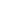 3.2. Liczba wolontariuszy wykonujących świadczenie na rzecz organizacji przez okres krótszy niż 30 dni(Każdy wolontariusz powinien być liczony tylko raz, niezależnie od liczby świadczeń wykonanych na rzecz organizacji w okresie sprawozdawczym i czasu pracy)3.2. Liczba wolontariuszy wykonujących świadczenie na rzecz organizacji przez okres krótszy niż 30 dni(Każdy wolontariusz powinien być liczony tylko raz, niezależnie od liczby świadczeń wykonanych na rzecz organizacji w okresie sprawozdawczym i czasu pracy)3.2. Liczba wolontariuszy wykonujących świadczenie na rzecz organizacji przez okres krótszy niż 30 dni(Każdy wolontariusz powinien być liczony tylko raz, niezależnie od liczby świadczeń wykonanych na rzecz organizacji w okresie sprawozdawczym i czasu pracy)3.2. Liczba wolontariuszy wykonujących świadczenie na rzecz organizacji przez okres krótszy niż 30 dni(Każdy wolontariusz powinien być liczony tylko raz, niezależnie od liczby świadczeń wykonanych na rzecz organizacji w okresie sprawozdawczym i czasu pracy)3.2. Liczba wolontariuszy wykonujących świadczenie na rzecz organizacji przez okres krótszy niż 30 dni(Każdy wolontariusz powinien być liczony tylko raz, niezależnie od liczby świadczeń wykonanych na rzecz organizacji w okresie sprawozdawczym i czasu pracy)3.2. Liczba wolontariuszy wykonujących świadczenie na rzecz organizacji przez okres krótszy niż 30 dni(Każdy wolontariusz powinien być liczony tylko raz, niezależnie od liczby świadczeń wykonanych na rzecz organizacji w okresie sprawozdawczym i czasu pracy)3.2. Liczba wolontariuszy wykonujących świadczenie na rzecz organizacji przez okres krótszy niż 30 dni(Każdy wolontariusz powinien być liczony tylko raz, niezależnie od liczby świadczeń wykonanych na rzecz organizacji w okresie sprawozdawczym i czasu pracy)3.2. Liczba wolontariuszy wykonujących świadczenie na rzecz organizacji przez okres krótszy niż 30 dni(Każdy wolontariusz powinien być liczony tylko raz, niezależnie od liczby świadczeń wykonanych na rzecz organizacji w okresie sprawozdawczym i czasu pracy)3.2. Liczba wolontariuszy wykonujących świadczenie na rzecz organizacji przez okres krótszy niż 30 dni(Każdy wolontariusz powinien być liczony tylko raz, niezależnie od liczby świadczeń wykonanych na rzecz organizacji w okresie sprawozdawczym i czasu pracy)3.2. Liczba wolontariuszy wykonujących świadczenie na rzecz organizacji przez okres krótszy niż 30 dni(Każdy wolontariusz powinien być liczony tylko raz, niezależnie od liczby świadczeń wykonanych na rzecz organizacji w okresie sprawozdawczym i czasu pracy)3.2. Liczba wolontariuszy wykonujących świadczenie na rzecz organizacji przez okres krótszy niż 30 dni(Każdy wolontariusz powinien być liczony tylko raz, niezależnie od liczby świadczeń wykonanych na rzecz organizacji w okresie sprawozdawczym i czasu pracy)3.2. Liczba wolontariuszy wykonujących świadczenie na rzecz organizacji przez okres krótszy niż 30 dni(Każdy wolontariusz powinien być liczony tylko raz, niezależnie od liczby świadczeń wykonanych na rzecz organizacji w okresie sprawozdawczym i czasu pracy)3.2. Liczba wolontariuszy wykonujących świadczenie na rzecz organizacji przez okres krótszy niż 30 dni(Każdy wolontariusz powinien być liczony tylko raz, niezależnie od liczby świadczeń wykonanych na rzecz organizacji w okresie sprawozdawczym i czasu pracy)3.2. Liczba wolontariuszy wykonujących świadczenie na rzecz organizacji przez okres krótszy niż 30 dni(Każdy wolontariusz powinien być liczony tylko raz, niezależnie od liczby świadczeń wykonanych na rzecz organizacji w okresie sprawozdawczym i czasu pracy)3.2. Liczba wolontariuszy wykonujących świadczenie na rzecz organizacji przez okres krótszy niż 30 dni(Każdy wolontariusz powinien być liczony tylko raz, niezależnie od liczby świadczeń wykonanych na rzecz organizacji w okresie sprawozdawczym i czasu pracy)3.2. Liczba wolontariuszy wykonujących świadczenie na rzecz organizacji przez okres krótszy niż 30 dni(Każdy wolontariusz powinien być liczony tylko raz, niezależnie od liczby świadczeń wykonanych na rzecz organizacji w okresie sprawozdawczym i czasu pracy)3.2. Liczba wolontariuszy wykonujących świadczenie na rzecz organizacji przez okres krótszy niż 30 dni(Każdy wolontariusz powinien być liczony tylko raz, niezależnie od liczby świadczeń wykonanych na rzecz organizacji w okresie sprawozdawczym i czasu pracy)3.2. Liczba wolontariuszy wykonujących świadczenie na rzecz organizacji przez okres krótszy niż 30 dni(Każdy wolontariusz powinien być liczony tylko raz, niezależnie od liczby świadczeń wykonanych na rzecz organizacji w okresie sprawozdawczym i czasu pracy)3.2. Liczba wolontariuszy wykonujących świadczenie na rzecz organizacji przez okres krótszy niż 30 dni(Każdy wolontariusz powinien być liczony tylko raz, niezależnie od liczby świadczeń wykonanych na rzecz organizacji w okresie sprawozdawczym i czasu pracy)3.2. Liczba wolontariuszy wykonujących świadczenie na rzecz organizacji przez okres krótszy niż 30 dni(Każdy wolontariusz powinien być liczony tylko raz, niezależnie od liczby świadczeń wykonanych na rzecz organizacji w okresie sprawozdawczym i czasu pracy)3.2. Liczba wolontariuszy wykonujących świadczenie na rzecz organizacji przez okres krótszy niż 30 dni(Każdy wolontariusz powinien być liczony tylko raz, niezależnie od liczby świadczeń wykonanych na rzecz organizacji w okresie sprawozdawczym i czasu pracy)3.2. Liczba wolontariuszy wykonujących świadczenie na rzecz organizacji przez okres krótszy niż 30 dni(Każdy wolontariusz powinien być liczony tylko raz, niezależnie od liczby świadczeń wykonanych na rzecz organizacji w okresie sprawozdawczym i czasu pracy)3.2. Liczba wolontariuszy wykonujących świadczenie na rzecz organizacji przez okres krótszy niż 30 dni(Każdy wolontariusz powinien być liczony tylko raz, niezależnie od liczby świadczeń wykonanych na rzecz organizacji w okresie sprawozdawczym i czasu pracy)3.2. Liczba wolontariuszy wykonujących świadczenie na rzecz organizacji przez okres krótszy niż 30 dni(Każdy wolontariusz powinien być liczony tylko raz, niezależnie od liczby świadczeń wykonanych na rzecz organizacji w okresie sprawozdawczym i czasu pracy)3.2. Liczba wolontariuszy wykonujących świadczenie na rzecz organizacji przez okres krótszy niż 30 dni(Każdy wolontariusz powinien być liczony tylko raz, niezależnie od liczby świadczeń wykonanych na rzecz organizacji w okresie sprawozdawczym i czasu pracy)20 osób20 osób20 osób20 osób20 osób20 osób20 osóbw tym:w tym:w tym:w tym:w tym:w tym:w tym:w tym:w tym:a) członkowie organizacji, pracownicy organizacji, osoby świadczące usługi na podstawie umowy cywilnoprawnej, członkowie organu zarządzającegoa) członkowie organizacji, pracownicy organizacji, osoby świadczące usługi na podstawie umowy cywilnoprawnej, członkowie organu zarządzającegoa) członkowie organizacji, pracownicy organizacji, osoby świadczące usługi na podstawie umowy cywilnoprawnej, członkowie organu zarządzającegoa) członkowie organizacji, pracownicy organizacji, osoby świadczące usługi na podstawie umowy cywilnoprawnej, członkowie organu zarządzającegoa) członkowie organizacji, pracownicy organizacji, osoby świadczące usługi na podstawie umowy cywilnoprawnej, członkowie organu zarządzającegoa) członkowie organizacji, pracownicy organizacji, osoby świadczące usługi na podstawie umowy cywilnoprawnej, członkowie organu zarządzającegoa) członkowie organizacji, pracownicy organizacji, osoby świadczące usługi na podstawie umowy cywilnoprawnej, członkowie organu zarządzającegoa) członkowie organizacji, pracownicy organizacji, osoby świadczące usługi na podstawie umowy cywilnoprawnej, członkowie organu zarządzającegoa) członkowie organizacji, pracownicy organizacji, osoby świadczące usługi na podstawie umowy cywilnoprawnej, członkowie organu zarządzającegoa) członkowie organizacji, pracownicy organizacji, osoby świadczące usługi na podstawie umowy cywilnoprawnej, członkowie organu zarządzającegoa) członkowie organizacji, pracownicy organizacji, osoby świadczące usługi na podstawie umowy cywilnoprawnej, członkowie organu zarządzającegoa) członkowie organizacji, pracownicy organizacji, osoby świadczące usługi na podstawie umowy cywilnoprawnej, członkowie organu zarządzającegoa) członkowie organizacji, pracownicy organizacji, osoby świadczące usługi na podstawie umowy cywilnoprawnej, członkowie organu zarządzającegoa) członkowie organizacji, pracownicy organizacji, osoby świadczące usługi na podstawie umowy cywilnoprawnej, członkowie organu zarządzającegoa) członkowie organizacji, pracownicy organizacji, osoby świadczące usługi na podstawie umowy cywilnoprawnej, członkowie organu zarządzającegoa) członkowie organizacji, pracownicy organizacji, osoby świadczące usługi na podstawie umowy cywilnoprawnej, członkowie organu zarządzającego0 osób0 osób0 osób0 osób0 osób0 osób0 osóbw tym:w tym:w tym:w tym:w tym:w tym:w tym:w tym:w tym:b) inne osobyb) inne osobyb) inne osobyb) inne osobyb) inne osobyb) inne osobyb) inne osobyb) inne osobyb) inne osobyb) inne osobyb) inne osobyb) inne osobyb) inne osobyb) inne osobyb) inne osobyb) inne osoby20 osób20 osób20 osób20 osób20 osób20 osób20 osób3.3. Liczba wolontariuszy wykonujących świadczenie na rzecz organizacji przez okres od 30 dni do 6 miesięcy(Każdy wolontariusz powinien być liczony tylko raz, niezależnie od liczby świadczeń wykonanych na rzecz organizacji w okresie sprawozdawczym)3.3. Liczba wolontariuszy wykonujących świadczenie na rzecz organizacji przez okres od 30 dni do 6 miesięcy(Każdy wolontariusz powinien być liczony tylko raz, niezależnie od liczby świadczeń wykonanych na rzecz organizacji w okresie sprawozdawczym)3.3. Liczba wolontariuszy wykonujących świadczenie na rzecz organizacji przez okres od 30 dni do 6 miesięcy(Każdy wolontariusz powinien być liczony tylko raz, niezależnie od liczby świadczeń wykonanych na rzecz organizacji w okresie sprawozdawczym)3.3. Liczba wolontariuszy wykonujących świadczenie na rzecz organizacji przez okres od 30 dni do 6 miesięcy(Każdy wolontariusz powinien być liczony tylko raz, niezależnie od liczby świadczeń wykonanych na rzecz organizacji w okresie sprawozdawczym)3.3. Liczba wolontariuszy wykonujących świadczenie na rzecz organizacji przez okres od 30 dni do 6 miesięcy(Każdy wolontariusz powinien być liczony tylko raz, niezależnie od liczby świadczeń wykonanych na rzecz organizacji w okresie sprawozdawczym)3.3. Liczba wolontariuszy wykonujących świadczenie na rzecz organizacji przez okres od 30 dni do 6 miesięcy(Każdy wolontariusz powinien być liczony tylko raz, niezależnie od liczby świadczeń wykonanych na rzecz organizacji w okresie sprawozdawczym)3.3. Liczba wolontariuszy wykonujących świadczenie na rzecz organizacji przez okres od 30 dni do 6 miesięcy(Każdy wolontariusz powinien być liczony tylko raz, niezależnie od liczby świadczeń wykonanych na rzecz organizacji w okresie sprawozdawczym)3.3. Liczba wolontariuszy wykonujących świadczenie na rzecz organizacji przez okres od 30 dni do 6 miesięcy(Każdy wolontariusz powinien być liczony tylko raz, niezależnie od liczby świadczeń wykonanych na rzecz organizacji w okresie sprawozdawczym)3.3. Liczba wolontariuszy wykonujących świadczenie na rzecz organizacji przez okres od 30 dni do 6 miesięcy(Każdy wolontariusz powinien być liczony tylko raz, niezależnie od liczby świadczeń wykonanych na rzecz organizacji w okresie sprawozdawczym)3.3. Liczba wolontariuszy wykonujących świadczenie na rzecz organizacji przez okres od 30 dni do 6 miesięcy(Każdy wolontariusz powinien być liczony tylko raz, niezależnie od liczby świadczeń wykonanych na rzecz organizacji w okresie sprawozdawczym)3.3. Liczba wolontariuszy wykonujących świadczenie na rzecz organizacji przez okres od 30 dni do 6 miesięcy(Każdy wolontariusz powinien być liczony tylko raz, niezależnie od liczby świadczeń wykonanych na rzecz organizacji w okresie sprawozdawczym)3.3. Liczba wolontariuszy wykonujących świadczenie na rzecz organizacji przez okres od 30 dni do 6 miesięcy(Każdy wolontariusz powinien być liczony tylko raz, niezależnie od liczby świadczeń wykonanych na rzecz organizacji w okresie sprawozdawczym)3.3. Liczba wolontariuszy wykonujących świadczenie na rzecz organizacji przez okres od 30 dni do 6 miesięcy(Każdy wolontariusz powinien być liczony tylko raz, niezależnie od liczby świadczeń wykonanych na rzecz organizacji w okresie sprawozdawczym)3.3. Liczba wolontariuszy wykonujących świadczenie na rzecz organizacji przez okres od 30 dni do 6 miesięcy(Każdy wolontariusz powinien być liczony tylko raz, niezależnie od liczby świadczeń wykonanych na rzecz organizacji w okresie sprawozdawczym)3.3. Liczba wolontariuszy wykonujących świadczenie na rzecz organizacji przez okres od 30 dni do 6 miesięcy(Każdy wolontariusz powinien być liczony tylko raz, niezależnie od liczby świadczeń wykonanych na rzecz organizacji w okresie sprawozdawczym)3.3. Liczba wolontariuszy wykonujących świadczenie na rzecz organizacji przez okres od 30 dni do 6 miesięcy(Każdy wolontariusz powinien być liczony tylko raz, niezależnie od liczby świadczeń wykonanych na rzecz organizacji w okresie sprawozdawczym)3.3. Liczba wolontariuszy wykonujących świadczenie na rzecz organizacji przez okres od 30 dni do 6 miesięcy(Każdy wolontariusz powinien być liczony tylko raz, niezależnie od liczby świadczeń wykonanych na rzecz organizacji w okresie sprawozdawczym)3.3. Liczba wolontariuszy wykonujących świadczenie na rzecz organizacji przez okres od 30 dni do 6 miesięcy(Każdy wolontariusz powinien być liczony tylko raz, niezależnie od liczby świadczeń wykonanych na rzecz organizacji w okresie sprawozdawczym)3.3. Liczba wolontariuszy wykonujących świadczenie na rzecz organizacji przez okres od 30 dni do 6 miesięcy(Każdy wolontariusz powinien być liczony tylko raz, niezależnie od liczby świadczeń wykonanych na rzecz organizacji w okresie sprawozdawczym)3.3. Liczba wolontariuszy wykonujących świadczenie na rzecz organizacji przez okres od 30 dni do 6 miesięcy(Każdy wolontariusz powinien być liczony tylko raz, niezależnie od liczby świadczeń wykonanych na rzecz organizacji w okresie sprawozdawczym)3.3. Liczba wolontariuszy wykonujących świadczenie na rzecz organizacji przez okres od 30 dni do 6 miesięcy(Każdy wolontariusz powinien być liczony tylko raz, niezależnie od liczby świadczeń wykonanych na rzecz organizacji w okresie sprawozdawczym)3.3. Liczba wolontariuszy wykonujących świadczenie na rzecz organizacji przez okres od 30 dni do 6 miesięcy(Każdy wolontariusz powinien być liczony tylko raz, niezależnie od liczby świadczeń wykonanych na rzecz organizacji w okresie sprawozdawczym)3.3. Liczba wolontariuszy wykonujących świadczenie na rzecz organizacji przez okres od 30 dni do 6 miesięcy(Każdy wolontariusz powinien być liczony tylko raz, niezależnie od liczby świadczeń wykonanych na rzecz organizacji w okresie sprawozdawczym)3.3. Liczba wolontariuszy wykonujących świadczenie na rzecz organizacji przez okres od 30 dni do 6 miesięcy(Każdy wolontariusz powinien być liczony tylko raz, niezależnie od liczby świadczeń wykonanych na rzecz organizacji w okresie sprawozdawczym)3.3. Liczba wolontariuszy wykonujących świadczenie na rzecz organizacji przez okres od 30 dni do 6 miesięcy(Każdy wolontariusz powinien być liczony tylko raz, niezależnie od liczby świadczeń wykonanych na rzecz organizacji w okresie sprawozdawczym)0 osób0 osób0 osób0 osób0 osób0 osób0 osóbw tym:w tym:w tym:w tym:w tym:w tym:w tym:w tym:w tym:a) członkowie organizacji, pracownicy organizacji, osoby świadczące usługi na podstawie umowy cywilnoprawnej, członkowie organu zarządzającegoa) członkowie organizacji, pracownicy organizacji, osoby świadczące usługi na podstawie umowy cywilnoprawnej, członkowie organu zarządzającegoa) członkowie organizacji, pracownicy organizacji, osoby świadczące usługi na podstawie umowy cywilnoprawnej, członkowie organu zarządzającegoa) członkowie organizacji, pracownicy organizacji, osoby świadczące usługi na podstawie umowy cywilnoprawnej, członkowie organu zarządzającegoa) członkowie organizacji, pracownicy organizacji, osoby świadczące usługi na podstawie umowy cywilnoprawnej, członkowie organu zarządzającegoa) członkowie organizacji, pracownicy organizacji, osoby świadczące usługi na podstawie umowy cywilnoprawnej, członkowie organu zarządzającegoa) członkowie organizacji, pracownicy organizacji, osoby świadczące usługi na podstawie umowy cywilnoprawnej, członkowie organu zarządzającegoa) członkowie organizacji, pracownicy organizacji, osoby świadczące usługi na podstawie umowy cywilnoprawnej, członkowie organu zarządzającegoa) członkowie organizacji, pracownicy organizacji, osoby świadczące usługi na podstawie umowy cywilnoprawnej, członkowie organu zarządzającegoa) członkowie organizacji, pracownicy organizacji, osoby świadczące usługi na podstawie umowy cywilnoprawnej, członkowie organu zarządzającegoa) członkowie organizacji, pracownicy organizacji, osoby świadczące usługi na podstawie umowy cywilnoprawnej, członkowie organu zarządzającegoa) członkowie organizacji, pracownicy organizacji, osoby świadczące usługi na podstawie umowy cywilnoprawnej, członkowie organu zarządzającegoa) członkowie organizacji, pracownicy organizacji, osoby świadczące usługi na podstawie umowy cywilnoprawnej, członkowie organu zarządzającegoa) członkowie organizacji, pracownicy organizacji, osoby świadczące usługi na podstawie umowy cywilnoprawnej, członkowie organu zarządzającegoa) członkowie organizacji, pracownicy organizacji, osoby świadczące usługi na podstawie umowy cywilnoprawnej, członkowie organu zarządzającegoa) członkowie organizacji, pracownicy organizacji, osoby świadczące usługi na podstawie umowy cywilnoprawnej, członkowie organu zarządzającego0 osób0 osób0 osób0 osób0 osób0 osób0 osóbw tym:w tym:w tym:w tym:w tym:w tym:w tym:w tym:w tym:b) inne osobyb) inne osobyb) inne osobyb) inne osobyb) inne osobyb) inne osobyb) inne osobyb) inne osobyb) inne osobyb) inne osobyb) inne osobyb) inne osobyb) inne osobyb) inne osobyb) inne osobyb) inne osoby0 osób0 osób0 osób0 osób0 osób0 osób0 osób3.4. Liczba wolontariuszy wykonujących świadczenie na rzecz organizacji przez okres dłuższy niż 6 miesięcy(Każdy wolontariusz powinien być liczony tylko raz, niezależnie od liczby świadczeń wykonanych na rzecz organizacji w okresie sprawozdawczym)3.4. Liczba wolontariuszy wykonujących świadczenie na rzecz organizacji przez okres dłuższy niż 6 miesięcy(Każdy wolontariusz powinien być liczony tylko raz, niezależnie od liczby świadczeń wykonanych na rzecz organizacji w okresie sprawozdawczym)3.4. Liczba wolontariuszy wykonujących świadczenie na rzecz organizacji przez okres dłuższy niż 6 miesięcy(Każdy wolontariusz powinien być liczony tylko raz, niezależnie od liczby świadczeń wykonanych na rzecz organizacji w okresie sprawozdawczym)3.4. Liczba wolontariuszy wykonujących świadczenie na rzecz organizacji przez okres dłuższy niż 6 miesięcy(Każdy wolontariusz powinien być liczony tylko raz, niezależnie od liczby świadczeń wykonanych na rzecz organizacji w okresie sprawozdawczym)3.4. Liczba wolontariuszy wykonujących świadczenie na rzecz organizacji przez okres dłuższy niż 6 miesięcy(Każdy wolontariusz powinien być liczony tylko raz, niezależnie od liczby świadczeń wykonanych na rzecz organizacji w okresie sprawozdawczym)3.4. Liczba wolontariuszy wykonujących świadczenie na rzecz organizacji przez okres dłuższy niż 6 miesięcy(Każdy wolontariusz powinien być liczony tylko raz, niezależnie od liczby świadczeń wykonanych na rzecz organizacji w okresie sprawozdawczym)3.4. Liczba wolontariuszy wykonujących świadczenie na rzecz organizacji przez okres dłuższy niż 6 miesięcy(Każdy wolontariusz powinien być liczony tylko raz, niezależnie od liczby świadczeń wykonanych na rzecz organizacji w okresie sprawozdawczym)3.4. Liczba wolontariuszy wykonujących świadczenie na rzecz organizacji przez okres dłuższy niż 6 miesięcy(Każdy wolontariusz powinien być liczony tylko raz, niezależnie od liczby świadczeń wykonanych na rzecz organizacji w okresie sprawozdawczym)3.4. Liczba wolontariuszy wykonujących świadczenie na rzecz organizacji przez okres dłuższy niż 6 miesięcy(Każdy wolontariusz powinien być liczony tylko raz, niezależnie od liczby świadczeń wykonanych na rzecz organizacji w okresie sprawozdawczym)3.4. Liczba wolontariuszy wykonujących świadczenie na rzecz organizacji przez okres dłuższy niż 6 miesięcy(Każdy wolontariusz powinien być liczony tylko raz, niezależnie od liczby świadczeń wykonanych na rzecz organizacji w okresie sprawozdawczym)3.4. Liczba wolontariuszy wykonujących świadczenie na rzecz organizacji przez okres dłuższy niż 6 miesięcy(Każdy wolontariusz powinien być liczony tylko raz, niezależnie od liczby świadczeń wykonanych na rzecz organizacji w okresie sprawozdawczym)3.4. Liczba wolontariuszy wykonujących świadczenie na rzecz organizacji przez okres dłuższy niż 6 miesięcy(Każdy wolontariusz powinien być liczony tylko raz, niezależnie od liczby świadczeń wykonanych na rzecz organizacji w okresie sprawozdawczym)3.4. Liczba wolontariuszy wykonujących świadczenie na rzecz organizacji przez okres dłuższy niż 6 miesięcy(Każdy wolontariusz powinien być liczony tylko raz, niezależnie od liczby świadczeń wykonanych na rzecz organizacji w okresie sprawozdawczym)3.4. Liczba wolontariuszy wykonujących świadczenie na rzecz organizacji przez okres dłuższy niż 6 miesięcy(Każdy wolontariusz powinien być liczony tylko raz, niezależnie od liczby świadczeń wykonanych na rzecz organizacji w okresie sprawozdawczym)3.4. Liczba wolontariuszy wykonujących świadczenie na rzecz organizacji przez okres dłuższy niż 6 miesięcy(Każdy wolontariusz powinien być liczony tylko raz, niezależnie od liczby świadczeń wykonanych na rzecz organizacji w okresie sprawozdawczym)3.4. Liczba wolontariuszy wykonujących świadczenie na rzecz organizacji przez okres dłuższy niż 6 miesięcy(Każdy wolontariusz powinien być liczony tylko raz, niezależnie od liczby świadczeń wykonanych na rzecz organizacji w okresie sprawozdawczym)3.4. Liczba wolontariuszy wykonujących świadczenie na rzecz organizacji przez okres dłuższy niż 6 miesięcy(Każdy wolontariusz powinien być liczony tylko raz, niezależnie od liczby świadczeń wykonanych na rzecz organizacji w okresie sprawozdawczym)3.4. Liczba wolontariuszy wykonujących świadczenie na rzecz organizacji przez okres dłuższy niż 6 miesięcy(Każdy wolontariusz powinien być liczony tylko raz, niezależnie od liczby świadczeń wykonanych na rzecz organizacji w okresie sprawozdawczym)3.4. Liczba wolontariuszy wykonujących świadczenie na rzecz organizacji przez okres dłuższy niż 6 miesięcy(Każdy wolontariusz powinien być liczony tylko raz, niezależnie od liczby świadczeń wykonanych na rzecz organizacji w okresie sprawozdawczym)3.4. Liczba wolontariuszy wykonujących świadczenie na rzecz organizacji przez okres dłuższy niż 6 miesięcy(Każdy wolontariusz powinien być liczony tylko raz, niezależnie od liczby świadczeń wykonanych na rzecz organizacji w okresie sprawozdawczym)3.4. Liczba wolontariuszy wykonujących świadczenie na rzecz organizacji przez okres dłuższy niż 6 miesięcy(Każdy wolontariusz powinien być liczony tylko raz, niezależnie od liczby świadczeń wykonanych na rzecz organizacji w okresie sprawozdawczym)3.4. Liczba wolontariuszy wykonujących świadczenie na rzecz organizacji przez okres dłuższy niż 6 miesięcy(Każdy wolontariusz powinien być liczony tylko raz, niezależnie od liczby świadczeń wykonanych na rzecz organizacji w okresie sprawozdawczym)3.4. Liczba wolontariuszy wykonujących świadczenie na rzecz organizacji przez okres dłuższy niż 6 miesięcy(Każdy wolontariusz powinien być liczony tylko raz, niezależnie od liczby świadczeń wykonanych na rzecz organizacji w okresie sprawozdawczym)3.4. Liczba wolontariuszy wykonujących świadczenie na rzecz organizacji przez okres dłuższy niż 6 miesięcy(Każdy wolontariusz powinien być liczony tylko raz, niezależnie od liczby świadczeń wykonanych na rzecz organizacji w okresie sprawozdawczym)3.4. Liczba wolontariuszy wykonujących świadczenie na rzecz organizacji przez okres dłuższy niż 6 miesięcy(Każdy wolontariusz powinien być liczony tylko raz, niezależnie od liczby świadczeń wykonanych na rzecz organizacji w okresie sprawozdawczym)                                                             3 osoby                                                             3 osoby                                                             3 osoby                                                             3 osoby                                                             3 osoby                                                             3 osoby                                                             3 osobyw tym:w tym:w tym:w tym:w tym:w tym:w tym:w tym:w tym:a) członkowie organizacji, pracownicy organizacji, osoby świadczące usługi na podstawie umowy cywilnoprawnej, członkowie organu zarządzającegoa) członkowie organizacji, pracownicy organizacji, osoby świadczące usługi na podstawie umowy cywilnoprawnej, członkowie organu zarządzającegoa) członkowie organizacji, pracownicy organizacji, osoby świadczące usługi na podstawie umowy cywilnoprawnej, członkowie organu zarządzającegoa) członkowie organizacji, pracownicy organizacji, osoby świadczące usługi na podstawie umowy cywilnoprawnej, członkowie organu zarządzającegoa) członkowie organizacji, pracownicy organizacji, osoby świadczące usługi na podstawie umowy cywilnoprawnej, członkowie organu zarządzającegoa) członkowie organizacji, pracownicy organizacji, osoby świadczące usługi na podstawie umowy cywilnoprawnej, członkowie organu zarządzającegoa) członkowie organizacji, pracownicy organizacji, osoby świadczące usługi na podstawie umowy cywilnoprawnej, członkowie organu zarządzającegoa) członkowie organizacji, pracownicy organizacji, osoby świadczące usługi na podstawie umowy cywilnoprawnej, członkowie organu zarządzającegoa) członkowie organizacji, pracownicy organizacji, osoby świadczące usługi na podstawie umowy cywilnoprawnej, członkowie organu zarządzającegoa) członkowie organizacji, pracownicy organizacji, osoby świadczące usługi na podstawie umowy cywilnoprawnej, członkowie organu zarządzającegoa) członkowie organizacji, pracownicy organizacji, osoby świadczące usługi na podstawie umowy cywilnoprawnej, członkowie organu zarządzającegoa) członkowie organizacji, pracownicy organizacji, osoby świadczące usługi na podstawie umowy cywilnoprawnej, członkowie organu zarządzającegoa) członkowie organizacji, pracownicy organizacji, osoby świadczące usługi na podstawie umowy cywilnoprawnej, członkowie organu zarządzającegoa) członkowie organizacji, pracownicy organizacji, osoby świadczące usługi na podstawie umowy cywilnoprawnej, członkowie organu zarządzającegoa) członkowie organizacji, pracownicy organizacji, osoby świadczące usługi na podstawie umowy cywilnoprawnej, członkowie organu zarządzającegoa) członkowie organizacji, pracownicy organizacji, osoby świadczące usługi na podstawie umowy cywilnoprawnej, członkowie organu zarządzającego3  osoby3  osoby3  osoby3  osoby3  osoby3  osoby3  osobyw tym:w tym:w tym:w tym:w tym:w tym:w tym:w tym:w tym:b) inne osobyb) inne osobyb) inne osobyb) inne osobyb) inne osobyb) inne osobyb) inne osobyb) inne osobyb) inne osobyb) inne osobyb) inne osobyb) inne osobyb) inne osobyb) inne osobyb) inne osobyb) inne osoby0 osób0 osób0 osób0 osób0 osób0 osób0 osóbVI. Wynagrodzenia w okresie sprawozdawczymVI. Wynagrodzenia w okresie sprawozdawczymVI. Wynagrodzenia w okresie sprawozdawczymVI. Wynagrodzenia w okresie sprawozdawczymVI. Wynagrodzenia w okresie sprawozdawczymVI. Wynagrodzenia w okresie sprawozdawczymVI. Wynagrodzenia w okresie sprawozdawczymVI. Wynagrodzenia w okresie sprawozdawczymVI. Wynagrodzenia w okresie sprawozdawczymVI. Wynagrodzenia w okresie sprawozdawczymVI. Wynagrodzenia w okresie sprawozdawczymVI. Wynagrodzenia w okresie sprawozdawczymVI. Wynagrodzenia w okresie sprawozdawczymVI. Wynagrodzenia w okresie sprawozdawczymVI. Wynagrodzenia w okresie sprawozdawczymVI. Wynagrodzenia w okresie sprawozdawczymVI. Wynagrodzenia w okresie sprawozdawczymVI. Wynagrodzenia w okresie sprawozdawczymVI. Wynagrodzenia w okresie sprawozdawczymVI. Wynagrodzenia w okresie sprawozdawczymVI. Wynagrodzenia w okresie sprawozdawczymVI. Wynagrodzenia w okresie sprawozdawczymVI. Wynagrodzenia w okresie sprawozdawczymVI. Wynagrodzenia w okresie sprawozdawczymVI. Wynagrodzenia w okresie sprawozdawczymVI. Wynagrodzenia w okresie sprawozdawczymVI. Wynagrodzenia w okresie sprawozdawczymVI. Wynagrodzenia w okresie sprawozdawczymVI. Wynagrodzenia w okresie sprawozdawczymVI. Wynagrodzenia w okresie sprawozdawczymVI. Wynagrodzenia w okresie sprawozdawczymVI. Wynagrodzenia w okresie sprawozdawczym1.Łączna kwota wynagrodzeń (brutto) wypłaconych przez organizację w okresie sprawozdawczym1.Łączna kwota wynagrodzeń (brutto) wypłaconych przez organizację w okresie sprawozdawczym1.Łączna kwota wynagrodzeń (brutto) wypłaconych przez organizację w okresie sprawozdawczym1.Łączna kwota wynagrodzeń (brutto) wypłaconych przez organizację w okresie sprawozdawczym1.Łączna kwota wynagrodzeń (brutto) wypłaconych przez organizację w okresie sprawozdawczym1.Łączna kwota wynagrodzeń (brutto) wypłaconych przez organizację w okresie sprawozdawczym1.Łączna kwota wynagrodzeń (brutto) wypłaconych przez organizację w okresie sprawozdawczym1.Łączna kwota wynagrodzeń (brutto) wypłaconych przez organizację w okresie sprawozdawczym1.Łączna kwota wynagrodzeń (brutto) wypłaconych przez organizację w okresie sprawozdawczym1.Łączna kwota wynagrodzeń (brutto) wypłaconych przez organizację w okresie sprawozdawczym1.Łączna kwota wynagrodzeń (brutto) wypłaconych przez organizację w okresie sprawozdawczym1.Łączna kwota wynagrodzeń (brutto) wypłaconych przez organizację w okresie sprawozdawczym1.Łączna kwota wynagrodzeń (brutto) wypłaconych przez organizację w okresie sprawozdawczym1.Łączna kwota wynagrodzeń (brutto) wypłaconych przez organizację w okresie sprawozdawczym1.Łączna kwota wynagrodzeń (brutto) wypłaconych przez organizację w okresie sprawozdawczym1.Łączna kwota wynagrodzeń (brutto) wypłaconych przez organizację w okresie sprawozdawczym1.Łączna kwota wynagrodzeń (brutto) wypłaconych przez organizację w okresie sprawozdawczym1.Łączna kwota wynagrodzeń (brutto) wypłaconych przez organizację w okresie sprawozdawczym1.Łączna kwota wynagrodzeń (brutto) wypłaconych przez organizację w okresie sprawozdawczym1.Łączna kwota wynagrodzeń (brutto) wypłaconych przez organizację w okresie sprawozdawczym1.Łączna kwota wynagrodzeń (brutto) wypłaconych przez organizację w okresie sprawozdawczym1.Łączna kwota wynagrodzeń (brutto) wypłaconych przez organizację w okresie sprawozdawczym1.Łączna kwota wynagrodzeń (brutto) wypłaconych przez organizację w okresie sprawozdawczym1.Łączna kwota wynagrodzeń (brutto) wypłaconych przez organizację w okresie sprawozdawczym1.Łączna kwota wynagrodzeń (brutto) wypłaconych przez organizację w okresie sprawozdawczym52 478,00  zł52 478,00  zł52 478,00  zł52 478,00  zł52 478,00  zł52 478,00  zł52 478,00  złw tym:w tym:w tym:w tym:w tym:w tym:w tym:w tym:w tym:w tym:a) z tytułu umów o pracęa) z tytułu umów o pracęa) z tytułu umów o pracęa) z tytułu umów o pracęa) z tytułu umów o pracęa) z tytułu umów o pracęa) z tytułu umów o pracęa) z tytułu umów o pracęa) z tytułu umów o pracęa) z tytułu umów o pracęa) z tytułu umów o pracęa) z tytułu umów o pracęa) z tytułu umów o pracęa) z tytułu umów o pracęa) z tytułu umów o pracę0,    zł0,    zł0,    zł0,    zł0,    zł0,    zł0,    złw tym:w tym:w tym:w tym:w tym:w tym:w tym:w tym:w tym:w tym:– wynagrodzenie zasadnicze– wynagrodzenie zasadnicze– wynagrodzenie zasadnicze– wynagrodzenie zasadnicze– wynagrodzenie zasadnicze– wynagrodzenie zasadnicze– wynagrodzenie zasadnicze– wynagrodzenie zasadnicze– wynagrodzenie zasadnicze– wynagrodzenie zasadnicze– wynagrodzenie zasadnicze– wynagrodzenie zasadnicze– wynagrodzenie zasadnicze– wynagrodzenie zasadnicze0    zł0    zł0    zł0    zł0    zł0    zł0    złw tym:w tym:w tym:w tym:w tym:w tym:w tym:w tym:w tym:w tym:– nagrody– nagrody– nagrody– nagrody– nagrody– nagrody– nagrody– nagrody– nagrody– nagrody– nagrody– nagrody– nagrody– nagrody0    zł0    zł0    zł0    zł0    zł0    zł0    złw tym:w tym:w tym:w tym:w tym:w tym:w tym:w tym:w tym:w tym:– premie– premie– premie– premie– premie– premie– premie– premie– premie– premie– premie– premie– premie– premie0,    zł0,    zł0,    zł0,    zł0,    zł0,    zł0,    złw tym:w tym:w tym:w tym:w tym:w tym:w tym:w tym:w tym:w tym:– inne świadczenia – inne świadczenia – inne świadczenia – inne świadczenia – inne świadczenia – inne świadczenia – inne świadczenia – inne świadczenia – inne świadczenia – inne świadczenia – inne świadczenia – inne świadczenia – inne świadczenia – inne świadczenia 0    zł0    zł0    zł0    zł0    zł0    zł0    złw tym:w tym:w tym:w tym:w tym:w tym:w tym:w tym:w tym:w tym:b) z tytułu umów cywilnoprawnychb) z tytułu umów cywilnoprawnychb) z tytułu umów cywilnoprawnychb) z tytułu umów cywilnoprawnychb) z tytułu umów cywilnoprawnychb) z tytułu umów cywilnoprawnychb) z tytułu umów cywilnoprawnychb) z tytułu umów cywilnoprawnychb) z tytułu umów cywilnoprawnychb) z tytułu umów cywilnoprawnychb) z tytułu umów cywilnoprawnychb) z tytułu umów cywilnoprawnychb) z tytułu umów cywilnoprawnychb) z tytułu umów cywilnoprawnychb) z tytułu umów cywilnoprawnych52 478,00 zł52 478,00 zł52 478,00 zł52 478,00 zł52 478,00 zł52 478,00 zł52 478,00 zł2. Łączna kwota wynagrodzeń wypłaconych przez organizację pracownikom oraz osobom świadczącym usługi na podstawie umowy cywilnoprawnej, w związku z prowadzoną działalnością pożytku publicznego2. Łączna kwota wynagrodzeń wypłaconych przez organizację pracownikom oraz osobom świadczącym usługi na podstawie umowy cywilnoprawnej, w związku z prowadzoną działalnością pożytku publicznego2. Łączna kwota wynagrodzeń wypłaconych przez organizację pracownikom oraz osobom świadczącym usługi na podstawie umowy cywilnoprawnej, w związku z prowadzoną działalnością pożytku publicznego2. Łączna kwota wynagrodzeń wypłaconych przez organizację pracownikom oraz osobom świadczącym usługi na podstawie umowy cywilnoprawnej, w związku z prowadzoną działalnością pożytku publicznego2. Łączna kwota wynagrodzeń wypłaconych przez organizację pracownikom oraz osobom świadczącym usługi na podstawie umowy cywilnoprawnej, w związku z prowadzoną działalnością pożytku publicznego2. Łączna kwota wynagrodzeń wypłaconych przez organizację pracownikom oraz osobom świadczącym usługi na podstawie umowy cywilnoprawnej, w związku z prowadzoną działalnością pożytku publicznego2. Łączna kwota wynagrodzeń wypłaconych przez organizację pracownikom oraz osobom świadczącym usługi na podstawie umowy cywilnoprawnej, w związku z prowadzoną działalnością pożytku publicznego2. Łączna kwota wynagrodzeń wypłaconych przez organizację pracownikom oraz osobom świadczącym usługi na podstawie umowy cywilnoprawnej, w związku z prowadzoną działalnością pożytku publicznego2. Łączna kwota wynagrodzeń wypłaconych przez organizację pracownikom oraz osobom świadczącym usługi na podstawie umowy cywilnoprawnej, w związku z prowadzoną działalnością pożytku publicznego2. Łączna kwota wynagrodzeń wypłaconych przez organizację pracownikom oraz osobom świadczącym usługi na podstawie umowy cywilnoprawnej, w związku z prowadzoną działalnością pożytku publicznego2. Łączna kwota wynagrodzeń wypłaconych przez organizację pracownikom oraz osobom świadczącym usługi na podstawie umowy cywilnoprawnej, w związku z prowadzoną działalnością pożytku publicznego2. Łączna kwota wynagrodzeń wypłaconych przez organizację pracownikom oraz osobom świadczącym usługi na podstawie umowy cywilnoprawnej, w związku z prowadzoną działalnością pożytku publicznego2. Łączna kwota wynagrodzeń wypłaconych przez organizację pracownikom oraz osobom świadczącym usługi na podstawie umowy cywilnoprawnej, w związku z prowadzoną działalnością pożytku publicznego2. Łączna kwota wynagrodzeń wypłaconych przez organizację pracownikom oraz osobom świadczącym usługi na podstawie umowy cywilnoprawnej, w związku z prowadzoną działalnością pożytku publicznego2. Łączna kwota wynagrodzeń wypłaconych przez organizację pracownikom oraz osobom świadczącym usługi na podstawie umowy cywilnoprawnej, w związku z prowadzoną działalnością pożytku publicznego2. Łączna kwota wynagrodzeń wypłaconych przez organizację pracownikom oraz osobom świadczącym usługi na podstawie umowy cywilnoprawnej, w związku z prowadzoną działalnością pożytku publicznego2. Łączna kwota wynagrodzeń wypłaconych przez organizację pracownikom oraz osobom świadczącym usługi na podstawie umowy cywilnoprawnej, w związku z prowadzoną działalnością pożytku publicznego2. Łączna kwota wynagrodzeń wypłaconych przez organizację pracownikom oraz osobom świadczącym usługi na podstawie umowy cywilnoprawnej, w związku z prowadzoną działalnością pożytku publicznego2. Łączna kwota wynagrodzeń wypłaconych przez organizację pracownikom oraz osobom świadczącym usługi na podstawie umowy cywilnoprawnej, w związku z prowadzoną działalnością pożytku publicznego2. Łączna kwota wynagrodzeń wypłaconych przez organizację pracownikom oraz osobom świadczącym usługi na podstawie umowy cywilnoprawnej, w związku z prowadzoną działalnością pożytku publicznego2. Łączna kwota wynagrodzeń wypłaconych przez organizację pracownikom oraz osobom świadczącym usługi na podstawie umowy cywilnoprawnej, w związku z prowadzoną działalnością pożytku publicznego2. Łączna kwota wynagrodzeń wypłaconych przez organizację pracownikom oraz osobom świadczącym usługi na podstawie umowy cywilnoprawnej, w związku z prowadzoną działalnością pożytku publicznego2. Łączna kwota wynagrodzeń wypłaconych przez organizację pracownikom oraz osobom świadczącym usługi na podstawie umowy cywilnoprawnej, w związku z prowadzoną działalnością pożytku publicznego2. Łączna kwota wynagrodzeń wypłaconych przez organizację pracownikom oraz osobom świadczącym usługi na podstawie umowy cywilnoprawnej, w związku z prowadzoną działalnością pożytku publicznego2. Łączna kwota wynagrodzeń wypłaconych przez organizację pracownikom oraz osobom świadczącym usługi na podstawie umowy cywilnoprawnej, w związku z prowadzoną działalnością pożytku publicznego  52 478,00  zł  52 478,00  zł  52 478,00  zł  52 478,00  zł  52 478,00  zł  52 478,00  zł  52 478,00  złw tym:w tym:w tym:w tym:w tym:w tym:w tym:w tym:a) w związku z prowadzoną działalnością odpłatną pożytku publicznegoa) w związku z prowadzoną działalnością odpłatną pożytku publicznegoa) w związku z prowadzoną działalnością odpłatną pożytku publicznegoa) w związku z prowadzoną działalnością odpłatną pożytku publicznegoa) w związku z prowadzoną działalnością odpłatną pożytku publicznegoa) w związku z prowadzoną działalnością odpłatną pożytku publicznegoa) w związku z prowadzoną działalnością odpłatną pożytku publicznegoa) w związku z prowadzoną działalnością odpłatną pożytku publicznegoa) w związku z prowadzoną działalnością odpłatną pożytku publicznegoa) w związku z prowadzoną działalnością odpłatną pożytku publicznegoa) w związku z prowadzoną działalnością odpłatną pożytku publicznegoa) w związku z prowadzoną działalnością odpłatną pożytku publicznegoa) w związku z prowadzoną działalnością odpłatną pożytku publicznegoa) w związku z prowadzoną działalnością odpłatną pożytku publicznegoa) w związku z prowadzoną działalnością odpłatną pożytku publicznegoa) w związku z prowadzoną działalnością odpłatną pożytku publicznegoa) w związku z prowadzoną działalnością odpłatną pożytku publicznego  51 478,00 zł  51 478,00 zł  51 478,00 zł  51 478,00 zł  51 478,00 zł  51 478,00 zł  51 478,00 złw tym:w tym:w tym:w tym:w tym:w tym:w tym:w tym:b) w związku z prowadzoną działalnością nieodpłatną pożytku publicznegob) w związku z prowadzoną działalnością nieodpłatną pożytku publicznegob) w związku z prowadzoną działalnością nieodpłatną pożytku publicznegob) w związku z prowadzoną działalnością nieodpłatną pożytku publicznegob) w związku z prowadzoną działalnością nieodpłatną pożytku publicznegob) w związku z prowadzoną działalnością nieodpłatną pożytku publicznegob) w związku z prowadzoną działalnością nieodpłatną pożytku publicznegob) w związku z prowadzoną działalnością nieodpłatną pożytku publicznegob) w związku z prowadzoną działalnością nieodpłatną pożytku publicznegob) w związku z prowadzoną działalnością nieodpłatną pożytku publicznegob) w związku z prowadzoną działalnością nieodpłatną pożytku publicznegob) w związku z prowadzoną działalnością nieodpłatną pożytku publicznegob) w związku z prowadzoną działalnością nieodpłatną pożytku publicznegob) w związku z prowadzoną działalnością nieodpłatną pożytku publicznegob) w związku z prowadzoną działalnością nieodpłatną pożytku publicznegob) w związku z prowadzoną działalnością nieodpłatną pożytku publicznegob) w związku z prowadzoną działalnością nieodpłatną pożytku publicznego1000,0zł1000,0zł1000,0zł1000,0zł1000,0zł1000,0zł1000,0zł3. Łączna kwota wynagrodzeń wypłaconych przez organizację pracownikom oraz osobom świadczącym usługi na podstawie umowy cywilnoprawnej w związku z prowadzoną przez organizację działalnością gospodarczą 3. Łączna kwota wynagrodzeń wypłaconych przez organizację pracownikom oraz osobom świadczącym usługi na podstawie umowy cywilnoprawnej w związku z prowadzoną przez organizację działalnością gospodarczą 3. Łączna kwota wynagrodzeń wypłaconych przez organizację pracownikom oraz osobom świadczącym usługi na podstawie umowy cywilnoprawnej w związku z prowadzoną przez organizację działalnością gospodarczą 3. Łączna kwota wynagrodzeń wypłaconych przez organizację pracownikom oraz osobom świadczącym usługi na podstawie umowy cywilnoprawnej w związku z prowadzoną przez organizację działalnością gospodarczą 3. Łączna kwota wynagrodzeń wypłaconych przez organizację pracownikom oraz osobom świadczącym usługi na podstawie umowy cywilnoprawnej w związku z prowadzoną przez organizację działalnością gospodarczą 3. Łączna kwota wynagrodzeń wypłaconych przez organizację pracownikom oraz osobom świadczącym usługi na podstawie umowy cywilnoprawnej w związku z prowadzoną przez organizację działalnością gospodarczą 3. Łączna kwota wynagrodzeń wypłaconych przez organizację pracownikom oraz osobom świadczącym usługi na podstawie umowy cywilnoprawnej w związku z prowadzoną przez organizację działalnością gospodarczą 3. Łączna kwota wynagrodzeń wypłaconych przez organizację pracownikom oraz osobom świadczącym usługi na podstawie umowy cywilnoprawnej w związku z prowadzoną przez organizację działalnością gospodarczą 3. Łączna kwota wynagrodzeń wypłaconych przez organizację pracownikom oraz osobom świadczącym usługi na podstawie umowy cywilnoprawnej w związku z prowadzoną przez organizację działalnością gospodarczą 3. Łączna kwota wynagrodzeń wypłaconych przez organizację pracownikom oraz osobom świadczącym usługi na podstawie umowy cywilnoprawnej w związku z prowadzoną przez organizację działalnością gospodarczą 3. Łączna kwota wynagrodzeń wypłaconych przez organizację pracownikom oraz osobom świadczącym usługi na podstawie umowy cywilnoprawnej w związku z prowadzoną przez organizację działalnością gospodarczą 3. Łączna kwota wynagrodzeń wypłaconych przez organizację pracownikom oraz osobom świadczącym usługi na podstawie umowy cywilnoprawnej w związku z prowadzoną przez organizację działalnością gospodarczą 3. Łączna kwota wynagrodzeń wypłaconych przez organizację pracownikom oraz osobom świadczącym usługi na podstawie umowy cywilnoprawnej w związku z prowadzoną przez organizację działalnością gospodarczą 3. Łączna kwota wynagrodzeń wypłaconych przez organizację pracownikom oraz osobom świadczącym usługi na podstawie umowy cywilnoprawnej w związku z prowadzoną przez organizację działalnością gospodarczą 3. Łączna kwota wynagrodzeń wypłaconych przez organizację pracownikom oraz osobom świadczącym usługi na podstawie umowy cywilnoprawnej w związku z prowadzoną przez organizację działalnością gospodarczą 3. Łączna kwota wynagrodzeń wypłaconych przez organizację pracownikom oraz osobom świadczącym usługi na podstawie umowy cywilnoprawnej w związku z prowadzoną przez organizację działalnością gospodarczą 3. Łączna kwota wynagrodzeń wypłaconych przez organizację pracownikom oraz osobom świadczącym usługi na podstawie umowy cywilnoprawnej w związku z prowadzoną przez organizację działalnością gospodarczą 3. Łączna kwota wynagrodzeń wypłaconych przez organizację pracownikom oraz osobom świadczącym usługi na podstawie umowy cywilnoprawnej w związku z prowadzoną przez organizację działalnością gospodarczą 3. Łączna kwota wynagrodzeń wypłaconych przez organizację pracownikom oraz osobom świadczącym usługi na podstawie umowy cywilnoprawnej w związku z prowadzoną przez organizację działalnością gospodarczą 3. Łączna kwota wynagrodzeń wypłaconych przez organizację pracownikom oraz osobom świadczącym usługi na podstawie umowy cywilnoprawnej w związku z prowadzoną przez organizację działalnością gospodarczą 3. Łączna kwota wynagrodzeń wypłaconych przez organizację pracownikom oraz osobom świadczącym usługi na podstawie umowy cywilnoprawnej w związku z prowadzoną przez organizację działalnością gospodarczą 3. Łączna kwota wynagrodzeń wypłaconych przez organizację pracownikom oraz osobom świadczącym usługi na podstawie umowy cywilnoprawnej w związku z prowadzoną przez organizację działalnością gospodarczą 3. Łączna kwota wynagrodzeń wypłaconych przez organizację pracownikom oraz osobom świadczącym usługi na podstawie umowy cywilnoprawnej w związku z prowadzoną przez organizację działalnością gospodarczą 3. Łączna kwota wynagrodzeń wypłaconych przez organizację pracownikom oraz osobom świadczącym usługi na podstawie umowy cywilnoprawnej w związku z prowadzoną przez organizację działalnością gospodarczą 3. Łączna kwota wynagrodzeń wypłaconych przez organizację pracownikom oraz osobom świadczącym usługi na podstawie umowy cywilnoprawnej w związku z prowadzoną przez organizację działalnością gospodarczą 0,    zł0,    zł0,    zł0,    zł0,    zł0,    zł0,    zł4. Wysokość przeciętnego miesięcznego wynagrodzenia (brutto) wypłaconego członkom organu zarządzającego organizacji, wliczając wynagrodzenie zasadnicze, nagrody, premie i inne świadczenia oraz umowy cywilnoprawne(Aby określić przeciętne miesięczne wynagrodzenie należy: 1. zsumować wszystkie kwoty wynagrodzeń wypłacone w ciągu roku sprawozdawczego (wliczając wynagrodzenie zasadnicze, nagrody, premie i inne świadczenia oraz umowy cywilnoprawne); 2. podzielić zsumowaną kwotę  przez  12 (miesięcy) 3. podzielić przez liczbę członków zarządu)4. Wysokość przeciętnego miesięcznego wynagrodzenia (brutto) wypłaconego członkom organu zarządzającego organizacji, wliczając wynagrodzenie zasadnicze, nagrody, premie i inne świadczenia oraz umowy cywilnoprawne(Aby określić przeciętne miesięczne wynagrodzenie należy: 1. zsumować wszystkie kwoty wynagrodzeń wypłacone w ciągu roku sprawozdawczego (wliczając wynagrodzenie zasadnicze, nagrody, premie i inne świadczenia oraz umowy cywilnoprawne); 2. podzielić zsumowaną kwotę  przez  12 (miesięcy) 3. podzielić przez liczbę członków zarządu)4. Wysokość przeciętnego miesięcznego wynagrodzenia (brutto) wypłaconego członkom organu zarządzającego organizacji, wliczając wynagrodzenie zasadnicze, nagrody, premie i inne świadczenia oraz umowy cywilnoprawne(Aby określić przeciętne miesięczne wynagrodzenie należy: 1. zsumować wszystkie kwoty wynagrodzeń wypłacone w ciągu roku sprawozdawczego (wliczając wynagrodzenie zasadnicze, nagrody, premie i inne świadczenia oraz umowy cywilnoprawne); 2. podzielić zsumowaną kwotę  przez  12 (miesięcy) 3. podzielić przez liczbę członków zarządu)4. Wysokość przeciętnego miesięcznego wynagrodzenia (brutto) wypłaconego członkom organu zarządzającego organizacji, wliczając wynagrodzenie zasadnicze, nagrody, premie i inne świadczenia oraz umowy cywilnoprawne(Aby określić przeciętne miesięczne wynagrodzenie należy: 1. zsumować wszystkie kwoty wynagrodzeń wypłacone w ciągu roku sprawozdawczego (wliczając wynagrodzenie zasadnicze, nagrody, premie i inne świadczenia oraz umowy cywilnoprawne); 2. podzielić zsumowaną kwotę  przez  12 (miesięcy) 3. podzielić przez liczbę członków zarządu)4. Wysokość przeciętnego miesięcznego wynagrodzenia (brutto) wypłaconego członkom organu zarządzającego organizacji, wliczając wynagrodzenie zasadnicze, nagrody, premie i inne świadczenia oraz umowy cywilnoprawne(Aby określić przeciętne miesięczne wynagrodzenie należy: 1. zsumować wszystkie kwoty wynagrodzeń wypłacone w ciągu roku sprawozdawczego (wliczając wynagrodzenie zasadnicze, nagrody, premie i inne świadczenia oraz umowy cywilnoprawne); 2. podzielić zsumowaną kwotę  przez  12 (miesięcy) 3. podzielić przez liczbę członków zarządu)4. Wysokość przeciętnego miesięcznego wynagrodzenia (brutto) wypłaconego członkom organu zarządzającego organizacji, wliczając wynagrodzenie zasadnicze, nagrody, premie i inne świadczenia oraz umowy cywilnoprawne(Aby określić przeciętne miesięczne wynagrodzenie należy: 1. zsumować wszystkie kwoty wynagrodzeń wypłacone w ciągu roku sprawozdawczego (wliczając wynagrodzenie zasadnicze, nagrody, premie i inne świadczenia oraz umowy cywilnoprawne); 2. podzielić zsumowaną kwotę  przez  12 (miesięcy) 3. podzielić przez liczbę członków zarządu)4. Wysokość przeciętnego miesięcznego wynagrodzenia (brutto) wypłaconego członkom organu zarządzającego organizacji, wliczając wynagrodzenie zasadnicze, nagrody, premie i inne świadczenia oraz umowy cywilnoprawne(Aby określić przeciętne miesięczne wynagrodzenie należy: 1. zsumować wszystkie kwoty wynagrodzeń wypłacone w ciągu roku sprawozdawczego (wliczając wynagrodzenie zasadnicze, nagrody, premie i inne świadczenia oraz umowy cywilnoprawne); 2. podzielić zsumowaną kwotę  przez  12 (miesięcy) 3. podzielić przez liczbę członków zarządu)4. Wysokość przeciętnego miesięcznego wynagrodzenia (brutto) wypłaconego członkom organu zarządzającego organizacji, wliczając wynagrodzenie zasadnicze, nagrody, premie i inne świadczenia oraz umowy cywilnoprawne(Aby określić przeciętne miesięczne wynagrodzenie należy: 1. zsumować wszystkie kwoty wynagrodzeń wypłacone w ciągu roku sprawozdawczego (wliczając wynagrodzenie zasadnicze, nagrody, premie i inne świadczenia oraz umowy cywilnoprawne); 2. podzielić zsumowaną kwotę  przez  12 (miesięcy) 3. podzielić przez liczbę członków zarządu)4. Wysokość przeciętnego miesięcznego wynagrodzenia (brutto) wypłaconego członkom organu zarządzającego organizacji, wliczając wynagrodzenie zasadnicze, nagrody, premie i inne świadczenia oraz umowy cywilnoprawne(Aby określić przeciętne miesięczne wynagrodzenie należy: 1. zsumować wszystkie kwoty wynagrodzeń wypłacone w ciągu roku sprawozdawczego (wliczając wynagrodzenie zasadnicze, nagrody, premie i inne świadczenia oraz umowy cywilnoprawne); 2. podzielić zsumowaną kwotę  przez  12 (miesięcy) 3. podzielić przez liczbę członków zarządu)4. Wysokość przeciętnego miesięcznego wynagrodzenia (brutto) wypłaconego członkom organu zarządzającego organizacji, wliczając wynagrodzenie zasadnicze, nagrody, premie i inne świadczenia oraz umowy cywilnoprawne(Aby określić przeciętne miesięczne wynagrodzenie należy: 1. zsumować wszystkie kwoty wynagrodzeń wypłacone w ciągu roku sprawozdawczego (wliczając wynagrodzenie zasadnicze, nagrody, premie i inne świadczenia oraz umowy cywilnoprawne); 2. podzielić zsumowaną kwotę  przez  12 (miesięcy) 3. podzielić przez liczbę członków zarządu)4. Wysokość przeciętnego miesięcznego wynagrodzenia (brutto) wypłaconego członkom organu zarządzającego organizacji, wliczając wynagrodzenie zasadnicze, nagrody, premie i inne świadczenia oraz umowy cywilnoprawne(Aby określić przeciętne miesięczne wynagrodzenie należy: 1. zsumować wszystkie kwoty wynagrodzeń wypłacone w ciągu roku sprawozdawczego (wliczając wynagrodzenie zasadnicze, nagrody, premie i inne świadczenia oraz umowy cywilnoprawne); 2. podzielić zsumowaną kwotę  przez  12 (miesięcy) 3. podzielić przez liczbę członków zarządu)4. Wysokość przeciętnego miesięcznego wynagrodzenia (brutto) wypłaconego członkom organu zarządzającego organizacji, wliczając wynagrodzenie zasadnicze, nagrody, premie i inne świadczenia oraz umowy cywilnoprawne(Aby określić przeciętne miesięczne wynagrodzenie należy: 1. zsumować wszystkie kwoty wynagrodzeń wypłacone w ciągu roku sprawozdawczego (wliczając wynagrodzenie zasadnicze, nagrody, premie i inne świadczenia oraz umowy cywilnoprawne); 2. podzielić zsumowaną kwotę  przez  12 (miesięcy) 3. podzielić przez liczbę członków zarządu)4. Wysokość przeciętnego miesięcznego wynagrodzenia (brutto) wypłaconego członkom organu zarządzającego organizacji, wliczając wynagrodzenie zasadnicze, nagrody, premie i inne świadczenia oraz umowy cywilnoprawne(Aby określić przeciętne miesięczne wynagrodzenie należy: 1. zsumować wszystkie kwoty wynagrodzeń wypłacone w ciągu roku sprawozdawczego (wliczając wynagrodzenie zasadnicze, nagrody, premie i inne świadczenia oraz umowy cywilnoprawne); 2. podzielić zsumowaną kwotę  przez  12 (miesięcy) 3. podzielić przez liczbę członków zarządu)4. Wysokość przeciętnego miesięcznego wynagrodzenia (brutto) wypłaconego członkom organu zarządzającego organizacji, wliczając wynagrodzenie zasadnicze, nagrody, premie i inne świadczenia oraz umowy cywilnoprawne(Aby określić przeciętne miesięczne wynagrodzenie należy: 1. zsumować wszystkie kwoty wynagrodzeń wypłacone w ciągu roku sprawozdawczego (wliczając wynagrodzenie zasadnicze, nagrody, premie i inne świadczenia oraz umowy cywilnoprawne); 2. podzielić zsumowaną kwotę  przez  12 (miesięcy) 3. podzielić przez liczbę członków zarządu)4. Wysokość przeciętnego miesięcznego wynagrodzenia (brutto) wypłaconego członkom organu zarządzającego organizacji, wliczając wynagrodzenie zasadnicze, nagrody, premie i inne świadczenia oraz umowy cywilnoprawne(Aby określić przeciętne miesięczne wynagrodzenie należy: 1. zsumować wszystkie kwoty wynagrodzeń wypłacone w ciągu roku sprawozdawczego (wliczając wynagrodzenie zasadnicze, nagrody, premie i inne świadczenia oraz umowy cywilnoprawne); 2. podzielić zsumowaną kwotę  przez  12 (miesięcy) 3. podzielić przez liczbę członków zarządu)4. Wysokość przeciętnego miesięcznego wynagrodzenia (brutto) wypłaconego członkom organu zarządzającego organizacji, wliczając wynagrodzenie zasadnicze, nagrody, premie i inne świadczenia oraz umowy cywilnoprawne(Aby określić przeciętne miesięczne wynagrodzenie należy: 1. zsumować wszystkie kwoty wynagrodzeń wypłacone w ciągu roku sprawozdawczego (wliczając wynagrodzenie zasadnicze, nagrody, premie i inne świadczenia oraz umowy cywilnoprawne); 2. podzielić zsumowaną kwotę  przez  12 (miesięcy) 3. podzielić przez liczbę członków zarządu)4. Wysokość przeciętnego miesięcznego wynagrodzenia (brutto) wypłaconego członkom organu zarządzającego organizacji, wliczając wynagrodzenie zasadnicze, nagrody, premie i inne świadczenia oraz umowy cywilnoprawne(Aby określić przeciętne miesięczne wynagrodzenie należy: 1. zsumować wszystkie kwoty wynagrodzeń wypłacone w ciągu roku sprawozdawczego (wliczając wynagrodzenie zasadnicze, nagrody, premie i inne świadczenia oraz umowy cywilnoprawne); 2. podzielić zsumowaną kwotę  przez  12 (miesięcy) 3. podzielić przez liczbę członków zarządu)4. Wysokość przeciętnego miesięcznego wynagrodzenia (brutto) wypłaconego członkom organu zarządzającego organizacji, wliczając wynagrodzenie zasadnicze, nagrody, premie i inne świadczenia oraz umowy cywilnoprawne(Aby określić przeciętne miesięczne wynagrodzenie należy: 1. zsumować wszystkie kwoty wynagrodzeń wypłacone w ciągu roku sprawozdawczego (wliczając wynagrodzenie zasadnicze, nagrody, premie i inne świadczenia oraz umowy cywilnoprawne); 2. podzielić zsumowaną kwotę  przez  12 (miesięcy) 3. podzielić przez liczbę członków zarządu)4. Wysokość przeciętnego miesięcznego wynagrodzenia (brutto) wypłaconego członkom organu zarządzającego organizacji, wliczając wynagrodzenie zasadnicze, nagrody, premie i inne świadczenia oraz umowy cywilnoprawne(Aby określić przeciętne miesięczne wynagrodzenie należy: 1. zsumować wszystkie kwoty wynagrodzeń wypłacone w ciągu roku sprawozdawczego (wliczając wynagrodzenie zasadnicze, nagrody, premie i inne świadczenia oraz umowy cywilnoprawne); 2. podzielić zsumowaną kwotę  przez  12 (miesięcy) 3. podzielić przez liczbę członków zarządu)4. Wysokość przeciętnego miesięcznego wynagrodzenia (brutto) wypłaconego członkom organu zarządzającego organizacji, wliczając wynagrodzenie zasadnicze, nagrody, premie i inne świadczenia oraz umowy cywilnoprawne(Aby określić przeciętne miesięczne wynagrodzenie należy: 1. zsumować wszystkie kwoty wynagrodzeń wypłacone w ciągu roku sprawozdawczego (wliczając wynagrodzenie zasadnicze, nagrody, premie i inne świadczenia oraz umowy cywilnoprawne); 2. podzielić zsumowaną kwotę  przez  12 (miesięcy) 3. podzielić przez liczbę członków zarządu)4. Wysokość przeciętnego miesięcznego wynagrodzenia (brutto) wypłaconego członkom organu zarządzającego organizacji, wliczając wynagrodzenie zasadnicze, nagrody, premie i inne świadczenia oraz umowy cywilnoprawne(Aby określić przeciętne miesięczne wynagrodzenie należy: 1. zsumować wszystkie kwoty wynagrodzeń wypłacone w ciągu roku sprawozdawczego (wliczając wynagrodzenie zasadnicze, nagrody, premie i inne świadczenia oraz umowy cywilnoprawne); 2. podzielić zsumowaną kwotę  przez  12 (miesięcy) 3. podzielić przez liczbę członków zarządu)4. Wysokość przeciętnego miesięcznego wynagrodzenia (brutto) wypłaconego członkom organu zarządzającego organizacji, wliczając wynagrodzenie zasadnicze, nagrody, premie i inne świadczenia oraz umowy cywilnoprawne(Aby określić przeciętne miesięczne wynagrodzenie należy: 1. zsumować wszystkie kwoty wynagrodzeń wypłacone w ciągu roku sprawozdawczego (wliczając wynagrodzenie zasadnicze, nagrody, premie i inne świadczenia oraz umowy cywilnoprawne); 2. podzielić zsumowaną kwotę  przez  12 (miesięcy) 3. podzielić przez liczbę członków zarządu)4. Wysokość przeciętnego miesięcznego wynagrodzenia (brutto) wypłaconego członkom organu zarządzającego organizacji, wliczając wynagrodzenie zasadnicze, nagrody, premie i inne świadczenia oraz umowy cywilnoprawne(Aby określić przeciętne miesięczne wynagrodzenie należy: 1. zsumować wszystkie kwoty wynagrodzeń wypłacone w ciągu roku sprawozdawczego (wliczając wynagrodzenie zasadnicze, nagrody, premie i inne świadczenia oraz umowy cywilnoprawne); 2. podzielić zsumowaną kwotę  przez  12 (miesięcy) 3. podzielić przez liczbę członków zarządu)4. Wysokość przeciętnego miesięcznego wynagrodzenia (brutto) wypłaconego członkom organu zarządzającego organizacji, wliczając wynagrodzenie zasadnicze, nagrody, premie i inne świadczenia oraz umowy cywilnoprawne(Aby określić przeciętne miesięczne wynagrodzenie należy: 1. zsumować wszystkie kwoty wynagrodzeń wypłacone w ciągu roku sprawozdawczego (wliczając wynagrodzenie zasadnicze, nagrody, premie i inne świadczenia oraz umowy cywilnoprawne); 2. podzielić zsumowaną kwotę  przez  12 (miesięcy) 3. podzielić przez liczbę członków zarządu)4. Wysokość przeciętnego miesięcznego wynagrodzenia (brutto) wypłaconego członkom organu zarządzającego organizacji, wliczając wynagrodzenie zasadnicze, nagrody, premie i inne świadczenia oraz umowy cywilnoprawne(Aby określić przeciętne miesięczne wynagrodzenie należy: 1. zsumować wszystkie kwoty wynagrodzeń wypłacone w ciągu roku sprawozdawczego (wliczając wynagrodzenie zasadnicze, nagrody, premie i inne świadczenia oraz umowy cywilnoprawne); 2. podzielić zsumowaną kwotę  przez  12 (miesięcy) 3. podzielić przez liczbę członków zarządu)1 330,55 zł1 330,55 zł1 330,55 zł1 330,55 zł1 330,55 zł1 330,55 zł1 330,55 zł5. Wysokość przeciętnego miesięcznego wynagrodzenia (brutto) wypłaconego członkom organu kontroli lub nadzoru, wliczając wynagrodzenie zasadnicze, nagrody, premie i inne świadczenia oraz umowy cywilnoprawne(zgodnie z objaśnieniem z punktu 4) 5. Wysokość przeciętnego miesięcznego wynagrodzenia (brutto) wypłaconego członkom organu kontroli lub nadzoru, wliczając wynagrodzenie zasadnicze, nagrody, premie i inne świadczenia oraz umowy cywilnoprawne(zgodnie z objaśnieniem z punktu 4) 5. Wysokość przeciętnego miesięcznego wynagrodzenia (brutto) wypłaconego członkom organu kontroli lub nadzoru, wliczając wynagrodzenie zasadnicze, nagrody, premie i inne świadczenia oraz umowy cywilnoprawne(zgodnie z objaśnieniem z punktu 4) 5. Wysokość przeciętnego miesięcznego wynagrodzenia (brutto) wypłaconego członkom organu kontroli lub nadzoru, wliczając wynagrodzenie zasadnicze, nagrody, premie i inne świadczenia oraz umowy cywilnoprawne(zgodnie z objaśnieniem z punktu 4) 5. Wysokość przeciętnego miesięcznego wynagrodzenia (brutto) wypłaconego członkom organu kontroli lub nadzoru, wliczając wynagrodzenie zasadnicze, nagrody, premie i inne świadczenia oraz umowy cywilnoprawne(zgodnie z objaśnieniem z punktu 4) 5. Wysokość przeciętnego miesięcznego wynagrodzenia (brutto) wypłaconego członkom organu kontroli lub nadzoru, wliczając wynagrodzenie zasadnicze, nagrody, premie i inne świadczenia oraz umowy cywilnoprawne(zgodnie z objaśnieniem z punktu 4) 5. Wysokość przeciętnego miesięcznego wynagrodzenia (brutto) wypłaconego członkom organu kontroli lub nadzoru, wliczając wynagrodzenie zasadnicze, nagrody, premie i inne świadczenia oraz umowy cywilnoprawne(zgodnie z objaśnieniem z punktu 4) 5. Wysokość przeciętnego miesięcznego wynagrodzenia (brutto) wypłaconego członkom organu kontroli lub nadzoru, wliczając wynagrodzenie zasadnicze, nagrody, premie i inne świadczenia oraz umowy cywilnoprawne(zgodnie z objaśnieniem z punktu 4) 5. Wysokość przeciętnego miesięcznego wynagrodzenia (brutto) wypłaconego członkom organu kontroli lub nadzoru, wliczając wynagrodzenie zasadnicze, nagrody, premie i inne świadczenia oraz umowy cywilnoprawne(zgodnie z objaśnieniem z punktu 4) 5. Wysokość przeciętnego miesięcznego wynagrodzenia (brutto) wypłaconego członkom organu kontroli lub nadzoru, wliczając wynagrodzenie zasadnicze, nagrody, premie i inne świadczenia oraz umowy cywilnoprawne(zgodnie z objaśnieniem z punktu 4) 5. Wysokość przeciętnego miesięcznego wynagrodzenia (brutto) wypłaconego członkom organu kontroli lub nadzoru, wliczając wynagrodzenie zasadnicze, nagrody, premie i inne świadczenia oraz umowy cywilnoprawne(zgodnie z objaśnieniem z punktu 4) 5. Wysokość przeciętnego miesięcznego wynagrodzenia (brutto) wypłaconego członkom organu kontroli lub nadzoru, wliczając wynagrodzenie zasadnicze, nagrody, premie i inne świadczenia oraz umowy cywilnoprawne(zgodnie z objaśnieniem z punktu 4) 5. Wysokość przeciętnego miesięcznego wynagrodzenia (brutto) wypłaconego członkom organu kontroli lub nadzoru, wliczając wynagrodzenie zasadnicze, nagrody, premie i inne świadczenia oraz umowy cywilnoprawne(zgodnie z objaśnieniem z punktu 4) 5. Wysokość przeciętnego miesięcznego wynagrodzenia (brutto) wypłaconego członkom organu kontroli lub nadzoru, wliczając wynagrodzenie zasadnicze, nagrody, premie i inne świadczenia oraz umowy cywilnoprawne(zgodnie z objaśnieniem z punktu 4) 5. Wysokość przeciętnego miesięcznego wynagrodzenia (brutto) wypłaconego członkom organu kontroli lub nadzoru, wliczając wynagrodzenie zasadnicze, nagrody, premie i inne świadczenia oraz umowy cywilnoprawne(zgodnie z objaśnieniem z punktu 4) 5. Wysokość przeciętnego miesięcznego wynagrodzenia (brutto) wypłaconego członkom organu kontroli lub nadzoru, wliczając wynagrodzenie zasadnicze, nagrody, premie i inne świadczenia oraz umowy cywilnoprawne(zgodnie z objaśnieniem z punktu 4) 5. Wysokość przeciętnego miesięcznego wynagrodzenia (brutto) wypłaconego członkom organu kontroli lub nadzoru, wliczając wynagrodzenie zasadnicze, nagrody, premie i inne świadczenia oraz umowy cywilnoprawne(zgodnie z objaśnieniem z punktu 4) 5. Wysokość przeciętnego miesięcznego wynagrodzenia (brutto) wypłaconego członkom organu kontroli lub nadzoru, wliczając wynagrodzenie zasadnicze, nagrody, premie i inne świadczenia oraz umowy cywilnoprawne(zgodnie z objaśnieniem z punktu 4) 5. Wysokość przeciętnego miesięcznego wynagrodzenia (brutto) wypłaconego członkom organu kontroli lub nadzoru, wliczając wynagrodzenie zasadnicze, nagrody, premie i inne świadczenia oraz umowy cywilnoprawne(zgodnie z objaśnieniem z punktu 4) 5. Wysokość przeciętnego miesięcznego wynagrodzenia (brutto) wypłaconego członkom organu kontroli lub nadzoru, wliczając wynagrodzenie zasadnicze, nagrody, premie i inne świadczenia oraz umowy cywilnoprawne(zgodnie z objaśnieniem z punktu 4) 5. Wysokość przeciętnego miesięcznego wynagrodzenia (brutto) wypłaconego członkom organu kontroli lub nadzoru, wliczając wynagrodzenie zasadnicze, nagrody, premie i inne świadczenia oraz umowy cywilnoprawne(zgodnie z objaśnieniem z punktu 4) 5. Wysokość przeciętnego miesięcznego wynagrodzenia (brutto) wypłaconego członkom organu kontroli lub nadzoru, wliczając wynagrodzenie zasadnicze, nagrody, premie i inne świadczenia oraz umowy cywilnoprawne(zgodnie z objaśnieniem z punktu 4) 5. Wysokość przeciętnego miesięcznego wynagrodzenia (brutto) wypłaconego członkom organu kontroli lub nadzoru, wliczając wynagrodzenie zasadnicze, nagrody, premie i inne świadczenia oraz umowy cywilnoprawne(zgodnie z objaśnieniem z punktu 4) 5. Wysokość przeciętnego miesięcznego wynagrodzenia (brutto) wypłaconego członkom organu kontroli lub nadzoru, wliczając wynagrodzenie zasadnicze, nagrody, premie i inne świadczenia oraz umowy cywilnoprawne(zgodnie z objaśnieniem z punktu 4) 5. Wysokość przeciętnego miesięcznego wynagrodzenia (brutto) wypłaconego członkom organu kontroli lub nadzoru, wliczając wynagrodzenie zasadnicze, nagrody, premie i inne świadczenia oraz umowy cywilnoprawne(zgodnie z objaśnieniem z punktu 4) 0,    zł0,    zł0,    zł0,    zł0,    zł0,    zł0,    zł6. Wysokość przeciętnego miesięcznego wynagrodzenia (brutto) wypłaconego członkom innych, niż organu zarządzającego, kontroli lub nadzoru, organów organizacji, wliczając wynagrodzenie zasadnicze, nagrody, premie i inne świadczenia oraz umowy cywilnoprawne(zgodnie z objaśnieniem z punktu 4)  6. Wysokość przeciętnego miesięcznego wynagrodzenia (brutto) wypłaconego członkom innych, niż organu zarządzającego, kontroli lub nadzoru, organów organizacji, wliczając wynagrodzenie zasadnicze, nagrody, premie i inne świadczenia oraz umowy cywilnoprawne(zgodnie z objaśnieniem z punktu 4)  6. Wysokość przeciętnego miesięcznego wynagrodzenia (brutto) wypłaconego członkom innych, niż organu zarządzającego, kontroli lub nadzoru, organów organizacji, wliczając wynagrodzenie zasadnicze, nagrody, premie i inne świadczenia oraz umowy cywilnoprawne(zgodnie z objaśnieniem z punktu 4)  6. Wysokość przeciętnego miesięcznego wynagrodzenia (brutto) wypłaconego członkom innych, niż organu zarządzającego, kontroli lub nadzoru, organów organizacji, wliczając wynagrodzenie zasadnicze, nagrody, premie i inne świadczenia oraz umowy cywilnoprawne(zgodnie z objaśnieniem z punktu 4)  6. Wysokość przeciętnego miesięcznego wynagrodzenia (brutto) wypłaconego członkom innych, niż organu zarządzającego, kontroli lub nadzoru, organów organizacji, wliczając wynagrodzenie zasadnicze, nagrody, premie i inne świadczenia oraz umowy cywilnoprawne(zgodnie z objaśnieniem z punktu 4)  6. Wysokość przeciętnego miesięcznego wynagrodzenia (brutto) wypłaconego członkom innych, niż organu zarządzającego, kontroli lub nadzoru, organów organizacji, wliczając wynagrodzenie zasadnicze, nagrody, premie i inne świadczenia oraz umowy cywilnoprawne(zgodnie z objaśnieniem z punktu 4)  6. Wysokość przeciętnego miesięcznego wynagrodzenia (brutto) wypłaconego członkom innych, niż organu zarządzającego, kontroli lub nadzoru, organów organizacji, wliczając wynagrodzenie zasadnicze, nagrody, premie i inne świadczenia oraz umowy cywilnoprawne(zgodnie z objaśnieniem z punktu 4)  6. Wysokość przeciętnego miesięcznego wynagrodzenia (brutto) wypłaconego członkom innych, niż organu zarządzającego, kontroli lub nadzoru, organów organizacji, wliczając wynagrodzenie zasadnicze, nagrody, premie i inne świadczenia oraz umowy cywilnoprawne(zgodnie z objaśnieniem z punktu 4)  6. Wysokość przeciętnego miesięcznego wynagrodzenia (brutto) wypłaconego członkom innych, niż organu zarządzającego, kontroli lub nadzoru, organów organizacji, wliczając wynagrodzenie zasadnicze, nagrody, premie i inne świadczenia oraz umowy cywilnoprawne(zgodnie z objaśnieniem z punktu 4)  6. Wysokość przeciętnego miesięcznego wynagrodzenia (brutto) wypłaconego członkom innych, niż organu zarządzającego, kontroli lub nadzoru, organów organizacji, wliczając wynagrodzenie zasadnicze, nagrody, premie i inne świadczenia oraz umowy cywilnoprawne(zgodnie z objaśnieniem z punktu 4)  6. Wysokość przeciętnego miesięcznego wynagrodzenia (brutto) wypłaconego członkom innych, niż organu zarządzającego, kontroli lub nadzoru, organów organizacji, wliczając wynagrodzenie zasadnicze, nagrody, premie i inne świadczenia oraz umowy cywilnoprawne(zgodnie z objaśnieniem z punktu 4)  6. Wysokość przeciętnego miesięcznego wynagrodzenia (brutto) wypłaconego członkom innych, niż organu zarządzającego, kontroli lub nadzoru, organów organizacji, wliczając wynagrodzenie zasadnicze, nagrody, premie i inne świadczenia oraz umowy cywilnoprawne(zgodnie z objaśnieniem z punktu 4)  6. Wysokość przeciętnego miesięcznego wynagrodzenia (brutto) wypłaconego członkom innych, niż organu zarządzającego, kontroli lub nadzoru, organów organizacji, wliczając wynagrodzenie zasadnicze, nagrody, premie i inne świadczenia oraz umowy cywilnoprawne(zgodnie z objaśnieniem z punktu 4)  6. Wysokość przeciętnego miesięcznego wynagrodzenia (brutto) wypłaconego członkom innych, niż organu zarządzającego, kontroli lub nadzoru, organów organizacji, wliczając wynagrodzenie zasadnicze, nagrody, premie i inne świadczenia oraz umowy cywilnoprawne(zgodnie z objaśnieniem z punktu 4)  6. Wysokość przeciętnego miesięcznego wynagrodzenia (brutto) wypłaconego członkom innych, niż organu zarządzającego, kontroli lub nadzoru, organów organizacji, wliczając wynagrodzenie zasadnicze, nagrody, premie i inne świadczenia oraz umowy cywilnoprawne(zgodnie z objaśnieniem z punktu 4)  6. Wysokość przeciętnego miesięcznego wynagrodzenia (brutto) wypłaconego członkom innych, niż organu zarządzającego, kontroli lub nadzoru, organów organizacji, wliczając wynagrodzenie zasadnicze, nagrody, premie i inne świadczenia oraz umowy cywilnoprawne(zgodnie z objaśnieniem z punktu 4)  6. Wysokość przeciętnego miesięcznego wynagrodzenia (brutto) wypłaconego członkom innych, niż organu zarządzającego, kontroli lub nadzoru, organów organizacji, wliczając wynagrodzenie zasadnicze, nagrody, premie i inne świadczenia oraz umowy cywilnoprawne(zgodnie z objaśnieniem z punktu 4)  6. Wysokość przeciętnego miesięcznego wynagrodzenia (brutto) wypłaconego członkom innych, niż organu zarządzającego, kontroli lub nadzoru, organów organizacji, wliczając wynagrodzenie zasadnicze, nagrody, premie i inne świadczenia oraz umowy cywilnoprawne(zgodnie z objaśnieniem z punktu 4)  6. Wysokość przeciętnego miesięcznego wynagrodzenia (brutto) wypłaconego członkom innych, niż organu zarządzającego, kontroli lub nadzoru, organów organizacji, wliczając wynagrodzenie zasadnicze, nagrody, premie i inne świadczenia oraz umowy cywilnoprawne(zgodnie z objaśnieniem z punktu 4)  6. Wysokość przeciętnego miesięcznego wynagrodzenia (brutto) wypłaconego członkom innych, niż organu zarządzającego, kontroli lub nadzoru, organów organizacji, wliczając wynagrodzenie zasadnicze, nagrody, premie i inne świadczenia oraz umowy cywilnoprawne(zgodnie z objaśnieniem z punktu 4)  6. Wysokość przeciętnego miesięcznego wynagrodzenia (brutto) wypłaconego członkom innych, niż organu zarządzającego, kontroli lub nadzoru, organów organizacji, wliczając wynagrodzenie zasadnicze, nagrody, premie i inne świadczenia oraz umowy cywilnoprawne(zgodnie z objaśnieniem z punktu 4)  6. Wysokość przeciętnego miesięcznego wynagrodzenia (brutto) wypłaconego członkom innych, niż organu zarządzającego, kontroli lub nadzoru, organów organizacji, wliczając wynagrodzenie zasadnicze, nagrody, premie i inne świadczenia oraz umowy cywilnoprawne(zgodnie z objaśnieniem z punktu 4)  6. Wysokość przeciętnego miesięcznego wynagrodzenia (brutto) wypłaconego członkom innych, niż organu zarządzającego, kontroli lub nadzoru, organów organizacji, wliczając wynagrodzenie zasadnicze, nagrody, premie i inne świadczenia oraz umowy cywilnoprawne(zgodnie z objaśnieniem z punktu 4)  6. Wysokość przeciętnego miesięcznego wynagrodzenia (brutto) wypłaconego członkom innych, niż organu zarządzającego, kontroli lub nadzoru, organów organizacji, wliczając wynagrodzenie zasadnicze, nagrody, premie i inne świadczenia oraz umowy cywilnoprawne(zgodnie z objaśnieniem z punktu 4)  6. Wysokość przeciętnego miesięcznego wynagrodzenia (brutto) wypłaconego członkom innych, niż organu zarządzającego, kontroli lub nadzoru, organów organizacji, wliczając wynagrodzenie zasadnicze, nagrody, premie i inne świadczenia oraz umowy cywilnoprawne(zgodnie z objaśnieniem z punktu 4)  0,0    zł0,0    zł0,0    zł0,0    zł0,0    zł0,0    zł0,0    zł7. Wysokość przeciętnego miesięcznego wynagrodzenia (brutto) wypłaconego pracownikom organizacji, z pominięciem wynagrodzeń osób, o których mowa w pkt 4-6, wliczając wynagrodzenie zasadnicze, nagrody, premie i inne świadczenia, oraz osobom świadczącym usługi na podstawie umowy cywilnoprawnej(zgodnie z objaśnieniem z punktu 4)  7. Wysokość przeciętnego miesięcznego wynagrodzenia (brutto) wypłaconego pracownikom organizacji, z pominięciem wynagrodzeń osób, o których mowa w pkt 4-6, wliczając wynagrodzenie zasadnicze, nagrody, premie i inne świadczenia, oraz osobom świadczącym usługi na podstawie umowy cywilnoprawnej(zgodnie z objaśnieniem z punktu 4)  7. Wysokość przeciętnego miesięcznego wynagrodzenia (brutto) wypłaconego pracownikom organizacji, z pominięciem wynagrodzeń osób, o których mowa w pkt 4-6, wliczając wynagrodzenie zasadnicze, nagrody, premie i inne świadczenia, oraz osobom świadczącym usługi na podstawie umowy cywilnoprawnej(zgodnie z objaśnieniem z punktu 4)  7. Wysokość przeciętnego miesięcznego wynagrodzenia (brutto) wypłaconego pracownikom organizacji, z pominięciem wynagrodzeń osób, o których mowa w pkt 4-6, wliczając wynagrodzenie zasadnicze, nagrody, premie i inne świadczenia, oraz osobom świadczącym usługi na podstawie umowy cywilnoprawnej(zgodnie z objaśnieniem z punktu 4)  7. Wysokość przeciętnego miesięcznego wynagrodzenia (brutto) wypłaconego pracownikom organizacji, z pominięciem wynagrodzeń osób, o których mowa w pkt 4-6, wliczając wynagrodzenie zasadnicze, nagrody, premie i inne świadczenia, oraz osobom świadczącym usługi na podstawie umowy cywilnoprawnej(zgodnie z objaśnieniem z punktu 4)  7. Wysokość przeciętnego miesięcznego wynagrodzenia (brutto) wypłaconego pracownikom organizacji, z pominięciem wynagrodzeń osób, o których mowa w pkt 4-6, wliczając wynagrodzenie zasadnicze, nagrody, premie i inne świadczenia, oraz osobom świadczącym usługi na podstawie umowy cywilnoprawnej(zgodnie z objaśnieniem z punktu 4)  7. Wysokość przeciętnego miesięcznego wynagrodzenia (brutto) wypłaconego pracownikom organizacji, z pominięciem wynagrodzeń osób, o których mowa w pkt 4-6, wliczając wynagrodzenie zasadnicze, nagrody, premie i inne świadczenia, oraz osobom świadczącym usługi na podstawie umowy cywilnoprawnej(zgodnie z objaśnieniem z punktu 4)  7. Wysokość przeciętnego miesięcznego wynagrodzenia (brutto) wypłaconego pracownikom organizacji, z pominięciem wynagrodzeń osób, o których mowa w pkt 4-6, wliczając wynagrodzenie zasadnicze, nagrody, premie i inne świadczenia, oraz osobom świadczącym usługi na podstawie umowy cywilnoprawnej(zgodnie z objaśnieniem z punktu 4)  7. Wysokość przeciętnego miesięcznego wynagrodzenia (brutto) wypłaconego pracownikom organizacji, z pominięciem wynagrodzeń osób, o których mowa w pkt 4-6, wliczając wynagrodzenie zasadnicze, nagrody, premie i inne świadczenia, oraz osobom świadczącym usługi na podstawie umowy cywilnoprawnej(zgodnie z objaśnieniem z punktu 4)  7. Wysokość przeciętnego miesięcznego wynagrodzenia (brutto) wypłaconego pracownikom organizacji, z pominięciem wynagrodzeń osób, o których mowa w pkt 4-6, wliczając wynagrodzenie zasadnicze, nagrody, premie i inne świadczenia, oraz osobom świadczącym usługi na podstawie umowy cywilnoprawnej(zgodnie z objaśnieniem z punktu 4)  7. Wysokość przeciętnego miesięcznego wynagrodzenia (brutto) wypłaconego pracownikom organizacji, z pominięciem wynagrodzeń osób, o których mowa w pkt 4-6, wliczając wynagrodzenie zasadnicze, nagrody, premie i inne świadczenia, oraz osobom świadczącym usługi na podstawie umowy cywilnoprawnej(zgodnie z objaśnieniem z punktu 4)  7. Wysokość przeciętnego miesięcznego wynagrodzenia (brutto) wypłaconego pracownikom organizacji, z pominięciem wynagrodzeń osób, o których mowa w pkt 4-6, wliczając wynagrodzenie zasadnicze, nagrody, premie i inne świadczenia, oraz osobom świadczącym usługi na podstawie umowy cywilnoprawnej(zgodnie z objaśnieniem z punktu 4)  7. Wysokość przeciętnego miesięcznego wynagrodzenia (brutto) wypłaconego pracownikom organizacji, z pominięciem wynagrodzeń osób, o których mowa w pkt 4-6, wliczając wynagrodzenie zasadnicze, nagrody, premie i inne świadczenia, oraz osobom świadczącym usługi na podstawie umowy cywilnoprawnej(zgodnie z objaśnieniem z punktu 4)  7. Wysokość przeciętnego miesięcznego wynagrodzenia (brutto) wypłaconego pracownikom organizacji, z pominięciem wynagrodzeń osób, o których mowa w pkt 4-6, wliczając wynagrodzenie zasadnicze, nagrody, premie i inne świadczenia, oraz osobom świadczącym usługi na podstawie umowy cywilnoprawnej(zgodnie z objaśnieniem z punktu 4)  7. Wysokość przeciętnego miesięcznego wynagrodzenia (brutto) wypłaconego pracownikom organizacji, z pominięciem wynagrodzeń osób, o których mowa w pkt 4-6, wliczając wynagrodzenie zasadnicze, nagrody, premie i inne świadczenia, oraz osobom świadczącym usługi na podstawie umowy cywilnoprawnej(zgodnie z objaśnieniem z punktu 4)  7. Wysokość przeciętnego miesięcznego wynagrodzenia (brutto) wypłaconego pracownikom organizacji, z pominięciem wynagrodzeń osób, o których mowa w pkt 4-6, wliczając wynagrodzenie zasadnicze, nagrody, premie i inne świadczenia, oraz osobom świadczącym usługi na podstawie umowy cywilnoprawnej(zgodnie z objaśnieniem z punktu 4)  7. Wysokość przeciętnego miesięcznego wynagrodzenia (brutto) wypłaconego pracownikom organizacji, z pominięciem wynagrodzeń osób, o których mowa w pkt 4-6, wliczając wynagrodzenie zasadnicze, nagrody, premie i inne świadczenia, oraz osobom świadczącym usługi na podstawie umowy cywilnoprawnej(zgodnie z objaśnieniem z punktu 4)  7. Wysokość przeciętnego miesięcznego wynagrodzenia (brutto) wypłaconego pracownikom organizacji, z pominięciem wynagrodzeń osób, o których mowa w pkt 4-6, wliczając wynagrodzenie zasadnicze, nagrody, premie i inne świadczenia, oraz osobom świadczącym usługi na podstawie umowy cywilnoprawnej(zgodnie z objaśnieniem z punktu 4)  7. Wysokość przeciętnego miesięcznego wynagrodzenia (brutto) wypłaconego pracownikom organizacji, z pominięciem wynagrodzeń osób, o których mowa w pkt 4-6, wliczając wynagrodzenie zasadnicze, nagrody, premie i inne świadczenia, oraz osobom świadczącym usługi na podstawie umowy cywilnoprawnej(zgodnie z objaśnieniem z punktu 4)  7. Wysokość przeciętnego miesięcznego wynagrodzenia (brutto) wypłaconego pracownikom organizacji, z pominięciem wynagrodzeń osób, o których mowa w pkt 4-6, wliczając wynagrodzenie zasadnicze, nagrody, premie i inne świadczenia, oraz osobom świadczącym usługi na podstawie umowy cywilnoprawnej(zgodnie z objaśnieniem z punktu 4)  7. Wysokość przeciętnego miesięcznego wynagrodzenia (brutto) wypłaconego pracownikom organizacji, z pominięciem wynagrodzeń osób, o których mowa w pkt 4-6, wliczając wynagrodzenie zasadnicze, nagrody, premie i inne świadczenia, oraz osobom świadczącym usługi na podstawie umowy cywilnoprawnej(zgodnie z objaśnieniem z punktu 4)  7. Wysokość przeciętnego miesięcznego wynagrodzenia (brutto) wypłaconego pracownikom organizacji, z pominięciem wynagrodzeń osób, o których mowa w pkt 4-6, wliczając wynagrodzenie zasadnicze, nagrody, premie i inne świadczenia, oraz osobom świadczącym usługi na podstawie umowy cywilnoprawnej(zgodnie z objaśnieniem z punktu 4)  7. Wysokość przeciętnego miesięcznego wynagrodzenia (brutto) wypłaconego pracownikom organizacji, z pominięciem wynagrodzeń osób, o których mowa w pkt 4-6, wliczając wynagrodzenie zasadnicze, nagrody, premie i inne świadczenia, oraz osobom świadczącym usługi na podstawie umowy cywilnoprawnej(zgodnie z objaśnieniem z punktu 4)  7. Wysokość przeciętnego miesięcznego wynagrodzenia (brutto) wypłaconego pracownikom organizacji, z pominięciem wynagrodzeń osób, o których mowa w pkt 4-6, wliczając wynagrodzenie zasadnicze, nagrody, premie i inne świadczenia, oraz osobom świadczącym usługi na podstawie umowy cywilnoprawnej(zgodnie z objaśnieniem z punktu 4)  7. Wysokość przeciętnego miesięcznego wynagrodzenia (brutto) wypłaconego pracownikom organizacji, z pominięciem wynagrodzeń osób, o których mowa w pkt 4-6, wliczając wynagrodzenie zasadnicze, nagrody, premie i inne świadczenia, oraz osobom świadczącym usługi na podstawie umowy cywilnoprawnej(zgodnie z objaśnieniem z punktu 4)  127,20 zł127,20 zł127,20 zł127,20 zł127,20 zł127,20 zł127,20 zł8. Wysokość najwyższego (jednostkowego) miesięcznego wynagrodzenia (brutto) wypłaconego członkowi organu zarządzającego, wliczając wynagrodzenie zasadnicze, nagrody, premie i inne świadczenia oraz umowy cywilnoprawne8. Wysokość najwyższego (jednostkowego) miesięcznego wynagrodzenia (brutto) wypłaconego członkowi organu zarządzającego, wliczając wynagrodzenie zasadnicze, nagrody, premie i inne świadczenia oraz umowy cywilnoprawne8. Wysokość najwyższego (jednostkowego) miesięcznego wynagrodzenia (brutto) wypłaconego członkowi organu zarządzającego, wliczając wynagrodzenie zasadnicze, nagrody, premie i inne świadczenia oraz umowy cywilnoprawne8. Wysokość najwyższego (jednostkowego) miesięcznego wynagrodzenia (brutto) wypłaconego członkowi organu zarządzającego, wliczając wynagrodzenie zasadnicze, nagrody, premie i inne świadczenia oraz umowy cywilnoprawne8. Wysokość najwyższego (jednostkowego) miesięcznego wynagrodzenia (brutto) wypłaconego członkowi organu zarządzającego, wliczając wynagrodzenie zasadnicze, nagrody, premie i inne świadczenia oraz umowy cywilnoprawne8. Wysokość najwyższego (jednostkowego) miesięcznego wynagrodzenia (brutto) wypłaconego członkowi organu zarządzającego, wliczając wynagrodzenie zasadnicze, nagrody, premie i inne świadczenia oraz umowy cywilnoprawne8. Wysokość najwyższego (jednostkowego) miesięcznego wynagrodzenia (brutto) wypłaconego członkowi organu zarządzającego, wliczając wynagrodzenie zasadnicze, nagrody, premie i inne świadczenia oraz umowy cywilnoprawne8. Wysokość najwyższego (jednostkowego) miesięcznego wynagrodzenia (brutto) wypłaconego członkowi organu zarządzającego, wliczając wynagrodzenie zasadnicze, nagrody, premie i inne świadczenia oraz umowy cywilnoprawne8. Wysokość najwyższego (jednostkowego) miesięcznego wynagrodzenia (brutto) wypłaconego członkowi organu zarządzającego, wliczając wynagrodzenie zasadnicze, nagrody, premie i inne świadczenia oraz umowy cywilnoprawne8. Wysokość najwyższego (jednostkowego) miesięcznego wynagrodzenia (brutto) wypłaconego członkowi organu zarządzającego, wliczając wynagrodzenie zasadnicze, nagrody, premie i inne świadczenia oraz umowy cywilnoprawne8. Wysokość najwyższego (jednostkowego) miesięcznego wynagrodzenia (brutto) wypłaconego członkowi organu zarządzającego, wliczając wynagrodzenie zasadnicze, nagrody, premie i inne świadczenia oraz umowy cywilnoprawne8. Wysokość najwyższego (jednostkowego) miesięcznego wynagrodzenia (brutto) wypłaconego członkowi organu zarządzającego, wliczając wynagrodzenie zasadnicze, nagrody, premie i inne świadczenia oraz umowy cywilnoprawne8. Wysokość najwyższego (jednostkowego) miesięcznego wynagrodzenia (brutto) wypłaconego członkowi organu zarządzającego, wliczając wynagrodzenie zasadnicze, nagrody, premie i inne świadczenia oraz umowy cywilnoprawne8. Wysokość najwyższego (jednostkowego) miesięcznego wynagrodzenia (brutto) wypłaconego członkowi organu zarządzającego, wliczając wynagrodzenie zasadnicze, nagrody, premie i inne świadczenia oraz umowy cywilnoprawne8. Wysokość najwyższego (jednostkowego) miesięcznego wynagrodzenia (brutto) wypłaconego członkowi organu zarządzającego, wliczając wynagrodzenie zasadnicze, nagrody, premie i inne świadczenia oraz umowy cywilnoprawne8. Wysokość najwyższego (jednostkowego) miesięcznego wynagrodzenia (brutto) wypłaconego członkowi organu zarządzającego, wliczając wynagrodzenie zasadnicze, nagrody, premie i inne świadczenia oraz umowy cywilnoprawne8. Wysokość najwyższego (jednostkowego) miesięcznego wynagrodzenia (brutto) wypłaconego członkowi organu zarządzającego, wliczając wynagrodzenie zasadnicze, nagrody, premie i inne świadczenia oraz umowy cywilnoprawne8. Wysokość najwyższego (jednostkowego) miesięcznego wynagrodzenia (brutto) wypłaconego członkowi organu zarządzającego, wliczając wynagrodzenie zasadnicze, nagrody, premie i inne świadczenia oraz umowy cywilnoprawne8. Wysokość najwyższego (jednostkowego) miesięcznego wynagrodzenia (brutto) wypłaconego członkowi organu zarządzającego, wliczając wynagrodzenie zasadnicze, nagrody, premie i inne świadczenia oraz umowy cywilnoprawne8. Wysokość najwyższego (jednostkowego) miesięcznego wynagrodzenia (brutto) wypłaconego członkowi organu zarządzającego, wliczając wynagrodzenie zasadnicze, nagrody, premie i inne świadczenia oraz umowy cywilnoprawne8. Wysokość najwyższego (jednostkowego) miesięcznego wynagrodzenia (brutto) wypłaconego członkowi organu zarządzającego, wliczając wynagrodzenie zasadnicze, nagrody, premie i inne świadczenia oraz umowy cywilnoprawne8. Wysokość najwyższego (jednostkowego) miesięcznego wynagrodzenia (brutto) wypłaconego członkowi organu zarządzającego, wliczając wynagrodzenie zasadnicze, nagrody, premie i inne świadczenia oraz umowy cywilnoprawne8. Wysokość najwyższego (jednostkowego) miesięcznego wynagrodzenia (brutto) wypłaconego członkowi organu zarządzającego, wliczając wynagrodzenie zasadnicze, nagrody, premie i inne świadczenia oraz umowy cywilnoprawne8. Wysokość najwyższego (jednostkowego) miesięcznego wynagrodzenia (brutto) wypłaconego członkowi organu zarządzającego, wliczając wynagrodzenie zasadnicze, nagrody, premie i inne świadczenia oraz umowy cywilnoprawne8. Wysokość najwyższego (jednostkowego) miesięcznego wynagrodzenia (brutto) wypłaconego członkowi organu zarządzającego, wliczając wynagrodzenie zasadnicze, nagrody, premie i inne świadczenia oraz umowy cywilnoprawne3 000,00    zł3 000,00    zł3 000,00    zł3 000,00    zł3 000,00    zł3 000,00    zł3 000,00    zł9. Wysokość najwyższego (jednostkowego) miesięcznego wynagrodzenia (brutto) wypłaconego członkowi organu kontroli lub nadzoru, wliczając wynagrodzenie zasadnicze, nagrody, premie i inne świadczenia oraz umowy cywilnoprawne9. Wysokość najwyższego (jednostkowego) miesięcznego wynagrodzenia (brutto) wypłaconego członkowi organu kontroli lub nadzoru, wliczając wynagrodzenie zasadnicze, nagrody, premie i inne świadczenia oraz umowy cywilnoprawne9. Wysokość najwyższego (jednostkowego) miesięcznego wynagrodzenia (brutto) wypłaconego członkowi organu kontroli lub nadzoru, wliczając wynagrodzenie zasadnicze, nagrody, premie i inne świadczenia oraz umowy cywilnoprawne9. Wysokość najwyższego (jednostkowego) miesięcznego wynagrodzenia (brutto) wypłaconego członkowi organu kontroli lub nadzoru, wliczając wynagrodzenie zasadnicze, nagrody, premie i inne świadczenia oraz umowy cywilnoprawne9. Wysokość najwyższego (jednostkowego) miesięcznego wynagrodzenia (brutto) wypłaconego członkowi organu kontroli lub nadzoru, wliczając wynagrodzenie zasadnicze, nagrody, premie i inne świadczenia oraz umowy cywilnoprawne9. Wysokość najwyższego (jednostkowego) miesięcznego wynagrodzenia (brutto) wypłaconego członkowi organu kontroli lub nadzoru, wliczając wynagrodzenie zasadnicze, nagrody, premie i inne świadczenia oraz umowy cywilnoprawne9. Wysokość najwyższego (jednostkowego) miesięcznego wynagrodzenia (brutto) wypłaconego członkowi organu kontroli lub nadzoru, wliczając wynagrodzenie zasadnicze, nagrody, premie i inne świadczenia oraz umowy cywilnoprawne9. Wysokość najwyższego (jednostkowego) miesięcznego wynagrodzenia (brutto) wypłaconego członkowi organu kontroli lub nadzoru, wliczając wynagrodzenie zasadnicze, nagrody, premie i inne świadczenia oraz umowy cywilnoprawne9. Wysokość najwyższego (jednostkowego) miesięcznego wynagrodzenia (brutto) wypłaconego członkowi organu kontroli lub nadzoru, wliczając wynagrodzenie zasadnicze, nagrody, premie i inne świadczenia oraz umowy cywilnoprawne9. Wysokość najwyższego (jednostkowego) miesięcznego wynagrodzenia (brutto) wypłaconego członkowi organu kontroli lub nadzoru, wliczając wynagrodzenie zasadnicze, nagrody, premie i inne świadczenia oraz umowy cywilnoprawne9. Wysokość najwyższego (jednostkowego) miesięcznego wynagrodzenia (brutto) wypłaconego członkowi organu kontroli lub nadzoru, wliczając wynagrodzenie zasadnicze, nagrody, premie i inne świadczenia oraz umowy cywilnoprawne9. Wysokość najwyższego (jednostkowego) miesięcznego wynagrodzenia (brutto) wypłaconego członkowi organu kontroli lub nadzoru, wliczając wynagrodzenie zasadnicze, nagrody, premie i inne świadczenia oraz umowy cywilnoprawne9. Wysokość najwyższego (jednostkowego) miesięcznego wynagrodzenia (brutto) wypłaconego członkowi organu kontroli lub nadzoru, wliczając wynagrodzenie zasadnicze, nagrody, premie i inne świadczenia oraz umowy cywilnoprawne9. Wysokość najwyższego (jednostkowego) miesięcznego wynagrodzenia (brutto) wypłaconego członkowi organu kontroli lub nadzoru, wliczając wynagrodzenie zasadnicze, nagrody, premie i inne świadczenia oraz umowy cywilnoprawne9. Wysokość najwyższego (jednostkowego) miesięcznego wynagrodzenia (brutto) wypłaconego członkowi organu kontroli lub nadzoru, wliczając wynagrodzenie zasadnicze, nagrody, premie i inne świadczenia oraz umowy cywilnoprawne9. Wysokość najwyższego (jednostkowego) miesięcznego wynagrodzenia (brutto) wypłaconego członkowi organu kontroli lub nadzoru, wliczając wynagrodzenie zasadnicze, nagrody, premie i inne świadczenia oraz umowy cywilnoprawne9. Wysokość najwyższego (jednostkowego) miesięcznego wynagrodzenia (brutto) wypłaconego członkowi organu kontroli lub nadzoru, wliczając wynagrodzenie zasadnicze, nagrody, premie i inne świadczenia oraz umowy cywilnoprawne9. Wysokość najwyższego (jednostkowego) miesięcznego wynagrodzenia (brutto) wypłaconego członkowi organu kontroli lub nadzoru, wliczając wynagrodzenie zasadnicze, nagrody, premie i inne świadczenia oraz umowy cywilnoprawne9. Wysokość najwyższego (jednostkowego) miesięcznego wynagrodzenia (brutto) wypłaconego członkowi organu kontroli lub nadzoru, wliczając wynagrodzenie zasadnicze, nagrody, premie i inne świadczenia oraz umowy cywilnoprawne9. Wysokość najwyższego (jednostkowego) miesięcznego wynagrodzenia (brutto) wypłaconego członkowi organu kontroli lub nadzoru, wliczając wynagrodzenie zasadnicze, nagrody, premie i inne świadczenia oraz umowy cywilnoprawne9. Wysokość najwyższego (jednostkowego) miesięcznego wynagrodzenia (brutto) wypłaconego członkowi organu kontroli lub nadzoru, wliczając wynagrodzenie zasadnicze, nagrody, premie i inne świadczenia oraz umowy cywilnoprawne9. Wysokość najwyższego (jednostkowego) miesięcznego wynagrodzenia (brutto) wypłaconego członkowi organu kontroli lub nadzoru, wliczając wynagrodzenie zasadnicze, nagrody, premie i inne świadczenia oraz umowy cywilnoprawne9. Wysokość najwyższego (jednostkowego) miesięcznego wynagrodzenia (brutto) wypłaconego członkowi organu kontroli lub nadzoru, wliczając wynagrodzenie zasadnicze, nagrody, premie i inne świadczenia oraz umowy cywilnoprawne9. Wysokość najwyższego (jednostkowego) miesięcznego wynagrodzenia (brutto) wypłaconego członkowi organu kontroli lub nadzoru, wliczając wynagrodzenie zasadnicze, nagrody, premie i inne świadczenia oraz umowy cywilnoprawne9. Wysokość najwyższego (jednostkowego) miesięcznego wynagrodzenia (brutto) wypłaconego członkowi organu kontroli lub nadzoru, wliczając wynagrodzenie zasadnicze, nagrody, premie i inne świadczenia oraz umowy cywilnoprawne0, 0   zł0, 0   zł0, 0   zł0, 0   zł0, 0   zł0, 0   zł0, 0   zł10. Wysokość najwyższego (jednostkowego) miesięcznego wynagrodzenia (brutto) wypłaconego członkowi innych niż organ zarządzający, kontroli lub nadzoru, organów organizacji, wliczając wynagrodzenie zasadnicze, nagrody, premie i inne świadczenia oraz umowy cywilnoprawne10. Wysokość najwyższego (jednostkowego) miesięcznego wynagrodzenia (brutto) wypłaconego członkowi innych niż organ zarządzający, kontroli lub nadzoru, organów organizacji, wliczając wynagrodzenie zasadnicze, nagrody, premie i inne świadczenia oraz umowy cywilnoprawne10. Wysokość najwyższego (jednostkowego) miesięcznego wynagrodzenia (brutto) wypłaconego członkowi innych niż organ zarządzający, kontroli lub nadzoru, organów organizacji, wliczając wynagrodzenie zasadnicze, nagrody, premie i inne świadczenia oraz umowy cywilnoprawne10. Wysokość najwyższego (jednostkowego) miesięcznego wynagrodzenia (brutto) wypłaconego członkowi innych niż organ zarządzający, kontroli lub nadzoru, organów organizacji, wliczając wynagrodzenie zasadnicze, nagrody, premie i inne świadczenia oraz umowy cywilnoprawne10. Wysokość najwyższego (jednostkowego) miesięcznego wynagrodzenia (brutto) wypłaconego członkowi innych niż organ zarządzający, kontroli lub nadzoru, organów organizacji, wliczając wynagrodzenie zasadnicze, nagrody, premie i inne świadczenia oraz umowy cywilnoprawne10. Wysokość najwyższego (jednostkowego) miesięcznego wynagrodzenia (brutto) wypłaconego członkowi innych niż organ zarządzający, kontroli lub nadzoru, organów organizacji, wliczając wynagrodzenie zasadnicze, nagrody, premie i inne świadczenia oraz umowy cywilnoprawne10. Wysokość najwyższego (jednostkowego) miesięcznego wynagrodzenia (brutto) wypłaconego członkowi innych niż organ zarządzający, kontroli lub nadzoru, organów organizacji, wliczając wynagrodzenie zasadnicze, nagrody, premie i inne świadczenia oraz umowy cywilnoprawne10. Wysokość najwyższego (jednostkowego) miesięcznego wynagrodzenia (brutto) wypłaconego członkowi innych niż organ zarządzający, kontroli lub nadzoru, organów organizacji, wliczając wynagrodzenie zasadnicze, nagrody, premie i inne świadczenia oraz umowy cywilnoprawne10. Wysokość najwyższego (jednostkowego) miesięcznego wynagrodzenia (brutto) wypłaconego członkowi innych niż organ zarządzający, kontroli lub nadzoru, organów organizacji, wliczając wynagrodzenie zasadnicze, nagrody, premie i inne świadczenia oraz umowy cywilnoprawne10. Wysokość najwyższego (jednostkowego) miesięcznego wynagrodzenia (brutto) wypłaconego członkowi innych niż organ zarządzający, kontroli lub nadzoru, organów organizacji, wliczając wynagrodzenie zasadnicze, nagrody, premie i inne świadczenia oraz umowy cywilnoprawne10. Wysokość najwyższego (jednostkowego) miesięcznego wynagrodzenia (brutto) wypłaconego członkowi innych niż organ zarządzający, kontroli lub nadzoru, organów organizacji, wliczając wynagrodzenie zasadnicze, nagrody, premie i inne świadczenia oraz umowy cywilnoprawne10. Wysokość najwyższego (jednostkowego) miesięcznego wynagrodzenia (brutto) wypłaconego członkowi innych niż organ zarządzający, kontroli lub nadzoru, organów organizacji, wliczając wynagrodzenie zasadnicze, nagrody, premie i inne świadczenia oraz umowy cywilnoprawne10. Wysokość najwyższego (jednostkowego) miesięcznego wynagrodzenia (brutto) wypłaconego członkowi innych niż organ zarządzający, kontroli lub nadzoru, organów organizacji, wliczając wynagrodzenie zasadnicze, nagrody, premie i inne świadczenia oraz umowy cywilnoprawne10. Wysokość najwyższego (jednostkowego) miesięcznego wynagrodzenia (brutto) wypłaconego członkowi innych niż organ zarządzający, kontroli lub nadzoru, organów organizacji, wliczając wynagrodzenie zasadnicze, nagrody, premie i inne świadczenia oraz umowy cywilnoprawne10. Wysokość najwyższego (jednostkowego) miesięcznego wynagrodzenia (brutto) wypłaconego członkowi innych niż organ zarządzający, kontroli lub nadzoru, organów organizacji, wliczając wynagrodzenie zasadnicze, nagrody, premie i inne świadczenia oraz umowy cywilnoprawne10. Wysokość najwyższego (jednostkowego) miesięcznego wynagrodzenia (brutto) wypłaconego członkowi innych niż organ zarządzający, kontroli lub nadzoru, organów organizacji, wliczając wynagrodzenie zasadnicze, nagrody, premie i inne świadczenia oraz umowy cywilnoprawne10. Wysokość najwyższego (jednostkowego) miesięcznego wynagrodzenia (brutto) wypłaconego członkowi innych niż organ zarządzający, kontroli lub nadzoru, organów organizacji, wliczając wynagrodzenie zasadnicze, nagrody, premie i inne świadczenia oraz umowy cywilnoprawne10. Wysokość najwyższego (jednostkowego) miesięcznego wynagrodzenia (brutto) wypłaconego członkowi innych niż organ zarządzający, kontroli lub nadzoru, organów organizacji, wliczając wynagrodzenie zasadnicze, nagrody, premie i inne świadczenia oraz umowy cywilnoprawne10. Wysokość najwyższego (jednostkowego) miesięcznego wynagrodzenia (brutto) wypłaconego członkowi innych niż organ zarządzający, kontroli lub nadzoru, organów organizacji, wliczając wynagrodzenie zasadnicze, nagrody, premie i inne świadczenia oraz umowy cywilnoprawne10. Wysokość najwyższego (jednostkowego) miesięcznego wynagrodzenia (brutto) wypłaconego członkowi innych niż organ zarządzający, kontroli lub nadzoru, organów organizacji, wliczając wynagrodzenie zasadnicze, nagrody, premie i inne świadczenia oraz umowy cywilnoprawne10. Wysokość najwyższego (jednostkowego) miesięcznego wynagrodzenia (brutto) wypłaconego członkowi innych niż organ zarządzający, kontroli lub nadzoru, organów organizacji, wliczając wynagrodzenie zasadnicze, nagrody, premie i inne świadczenia oraz umowy cywilnoprawne10. Wysokość najwyższego (jednostkowego) miesięcznego wynagrodzenia (brutto) wypłaconego członkowi innych niż organ zarządzający, kontroli lub nadzoru, organów organizacji, wliczając wynagrodzenie zasadnicze, nagrody, premie i inne świadczenia oraz umowy cywilnoprawne10. Wysokość najwyższego (jednostkowego) miesięcznego wynagrodzenia (brutto) wypłaconego członkowi innych niż organ zarządzający, kontroli lub nadzoru, organów organizacji, wliczając wynagrodzenie zasadnicze, nagrody, premie i inne świadczenia oraz umowy cywilnoprawne10. Wysokość najwyższego (jednostkowego) miesięcznego wynagrodzenia (brutto) wypłaconego członkowi innych niż organ zarządzający, kontroli lub nadzoru, organów organizacji, wliczając wynagrodzenie zasadnicze, nagrody, premie i inne świadczenia oraz umowy cywilnoprawne10. Wysokość najwyższego (jednostkowego) miesięcznego wynagrodzenia (brutto) wypłaconego członkowi innych niż organ zarządzający, kontroli lub nadzoru, organów organizacji, wliczając wynagrodzenie zasadnicze, nagrody, premie i inne świadczenia oraz umowy cywilnoprawne0,0    zł0,0    zł0,0    zł0,0    zł0,0    zł0,0    zł0,0    zł11. Wysokość najwyższego (jednostkowego) miesięcznego wynagrodzenia (brutto) wypłaconego pracownikowi organizacji, z pominięciem wynagrodzeń osób, o których mowa w pkt 8-10, wliczając wynagrodzenie zasadnicze, nagrody, premie i inne świadczenia, oraz wynagrodzenia wypłaconego osobie świadczącej usługi na podstawie umowy cywilnoprawnej11. Wysokość najwyższego (jednostkowego) miesięcznego wynagrodzenia (brutto) wypłaconego pracownikowi organizacji, z pominięciem wynagrodzeń osób, o których mowa w pkt 8-10, wliczając wynagrodzenie zasadnicze, nagrody, premie i inne świadczenia, oraz wynagrodzenia wypłaconego osobie świadczącej usługi na podstawie umowy cywilnoprawnej11. Wysokość najwyższego (jednostkowego) miesięcznego wynagrodzenia (brutto) wypłaconego pracownikowi organizacji, z pominięciem wynagrodzeń osób, o których mowa w pkt 8-10, wliczając wynagrodzenie zasadnicze, nagrody, premie i inne świadczenia, oraz wynagrodzenia wypłaconego osobie świadczącej usługi na podstawie umowy cywilnoprawnej11. Wysokość najwyższego (jednostkowego) miesięcznego wynagrodzenia (brutto) wypłaconego pracownikowi organizacji, z pominięciem wynagrodzeń osób, o których mowa w pkt 8-10, wliczając wynagrodzenie zasadnicze, nagrody, premie i inne świadczenia, oraz wynagrodzenia wypłaconego osobie świadczącej usługi na podstawie umowy cywilnoprawnej11. Wysokość najwyższego (jednostkowego) miesięcznego wynagrodzenia (brutto) wypłaconego pracownikowi organizacji, z pominięciem wynagrodzeń osób, o których mowa w pkt 8-10, wliczając wynagrodzenie zasadnicze, nagrody, premie i inne świadczenia, oraz wynagrodzenia wypłaconego osobie świadczącej usługi na podstawie umowy cywilnoprawnej11. Wysokość najwyższego (jednostkowego) miesięcznego wynagrodzenia (brutto) wypłaconego pracownikowi organizacji, z pominięciem wynagrodzeń osób, o których mowa w pkt 8-10, wliczając wynagrodzenie zasadnicze, nagrody, premie i inne świadczenia, oraz wynagrodzenia wypłaconego osobie świadczącej usługi na podstawie umowy cywilnoprawnej11. Wysokość najwyższego (jednostkowego) miesięcznego wynagrodzenia (brutto) wypłaconego pracownikowi organizacji, z pominięciem wynagrodzeń osób, o których mowa w pkt 8-10, wliczając wynagrodzenie zasadnicze, nagrody, premie i inne świadczenia, oraz wynagrodzenia wypłaconego osobie świadczącej usługi na podstawie umowy cywilnoprawnej11. Wysokość najwyższego (jednostkowego) miesięcznego wynagrodzenia (brutto) wypłaconego pracownikowi organizacji, z pominięciem wynagrodzeń osób, o których mowa w pkt 8-10, wliczając wynagrodzenie zasadnicze, nagrody, premie i inne świadczenia, oraz wynagrodzenia wypłaconego osobie świadczącej usługi na podstawie umowy cywilnoprawnej11. Wysokość najwyższego (jednostkowego) miesięcznego wynagrodzenia (brutto) wypłaconego pracownikowi organizacji, z pominięciem wynagrodzeń osób, o których mowa w pkt 8-10, wliczając wynagrodzenie zasadnicze, nagrody, premie i inne świadczenia, oraz wynagrodzenia wypłaconego osobie świadczącej usługi na podstawie umowy cywilnoprawnej11. Wysokość najwyższego (jednostkowego) miesięcznego wynagrodzenia (brutto) wypłaconego pracownikowi organizacji, z pominięciem wynagrodzeń osób, o których mowa w pkt 8-10, wliczając wynagrodzenie zasadnicze, nagrody, premie i inne świadczenia, oraz wynagrodzenia wypłaconego osobie świadczącej usługi na podstawie umowy cywilnoprawnej11. Wysokość najwyższego (jednostkowego) miesięcznego wynagrodzenia (brutto) wypłaconego pracownikowi organizacji, z pominięciem wynagrodzeń osób, o których mowa w pkt 8-10, wliczając wynagrodzenie zasadnicze, nagrody, premie i inne świadczenia, oraz wynagrodzenia wypłaconego osobie świadczącej usługi na podstawie umowy cywilnoprawnej11. Wysokość najwyższego (jednostkowego) miesięcznego wynagrodzenia (brutto) wypłaconego pracownikowi organizacji, z pominięciem wynagrodzeń osób, o których mowa w pkt 8-10, wliczając wynagrodzenie zasadnicze, nagrody, premie i inne świadczenia, oraz wynagrodzenia wypłaconego osobie świadczącej usługi na podstawie umowy cywilnoprawnej11. Wysokość najwyższego (jednostkowego) miesięcznego wynagrodzenia (brutto) wypłaconego pracownikowi organizacji, z pominięciem wynagrodzeń osób, o których mowa w pkt 8-10, wliczając wynagrodzenie zasadnicze, nagrody, premie i inne świadczenia, oraz wynagrodzenia wypłaconego osobie świadczącej usługi na podstawie umowy cywilnoprawnej11. Wysokość najwyższego (jednostkowego) miesięcznego wynagrodzenia (brutto) wypłaconego pracownikowi organizacji, z pominięciem wynagrodzeń osób, o których mowa w pkt 8-10, wliczając wynagrodzenie zasadnicze, nagrody, premie i inne świadczenia, oraz wynagrodzenia wypłaconego osobie świadczącej usługi na podstawie umowy cywilnoprawnej11. Wysokość najwyższego (jednostkowego) miesięcznego wynagrodzenia (brutto) wypłaconego pracownikowi organizacji, z pominięciem wynagrodzeń osób, o których mowa w pkt 8-10, wliczając wynagrodzenie zasadnicze, nagrody, premie i inne świadczenia, oraz wynagrodzenia wypłaconego osobie świadczącej usługi na podstawie umowy cywilnoprawnej11. Wysokość najwyższego (jednostkowego) miesięcznego wynagrodzenia (brutto) wypłaconego pracownikowi organizacji, z pominięciem wynagrodzeń osób, o których mowa w pkt 8-10, wliczając wynagrodzenie zasadnicze, nagrody, premie i inne świadczenia, oraz wynagrodzenia wypłaconego osobie świadczącej usługi na podstawie umowy cywilnoprawnej11. Wysokość najwyższego (jednostkowego) miesięcznego wynagrodzenia (brutto) wypłaconego pracownikowi organizacji, z pominięciem wynagrodzeń osób, o których mowa w pkt 8-10, wliczając wynagrodzenie zasadnicze, nagrody, premie i inne świadczenia, oraz wynagrodzenia wypłaconego osobie świadczącej usługi na podstawie umowy cywilnoprawnej11. Wysokość najwyższego (jednostkowego) miesięcznego wynagrodzenia (brutto) wypłaconego pracownikowi organizacji, z pominięciem wynagrodzeń osób, o których mowa w pkt 8-10, wliczając wynagrodzenie zasadnicze, nagrody, premie i inne świadczenia, oraz wynagrodzenia wypłaconego osobie świadczącej usługi na podstawie umowy cywilnoprawnej11. Wysokość najwyższego (jednostkowego) miesięcznego wynagrodzenia (brutto) wypłaconego pracownikowi organizacji, z pominięciem wynagrodzeń osób, o których mowa w pkt 8-10, wliczając wynagrodzenie zasadnicze, nagrody, premie i inne świadczenia, oraz wynagrodzenia wypłaconego osobie świadczącej usługi na podstawie umowy cywilnoprawnej11. Wysokość najwyższego (jednostkowego) miesięcznego wynagrodzenia (brutto) wypłaconego pracownikowi organizacji, z pominięciem wynagrodzeń osób, o których mowa w pkt 8-10, wliczając wynagrodzenie zasadnicze, nagrody, premie i inne świadczenia, oraz wynagrodzenia wypłaconego osobie świadczącej usługi na podstawie umowy cywilnoprawnej11. Wysokość najwyższego (jednostkowego) miesięcznego wynagrodzenia (brutto) wypłaconego pracownikowi organizacji, z pominięciem wynagrodzeń osób, o których mowa w pkt 8-10, wliczając wynagrodzenie zasadnicze, nagrody, premie i inne świadczenia, oraz wynagrodzenia wypłaconego osobie świadczącej usługi na podstawie umowy cywilnoprawnej11. Wysokość najwyższego (jednostkowego) miesięcznego wynagrodzenia (brutto) wypłaconego pracownikowi organizacji, z pominięciem wynagrodzeń osób, o których mowa w pkt 8-10, wliczając wynagrodzenie zasadnicze, nagrody, premie i inne świadczenia, oraz wynagrodzenia wypłaconego osobie świadczącej usługi na podstawie umowy cywilnoprawnej11. Wysokość najwyższego (jednostkowego) miesięcznego wynagrodzenia (brutto) wypłaconego pracownikowi organizacji, z pominięciem wynagrodzeń osób, o których mowa w pkt 8-10, wliczając wynagrodzenie zasadnicze, nagrody, premie i inne świadczenia, oraz wynagrodzenia wypłaconego osobie świadczącej usługi na podstawie umowy cywilnoprawnej11. Wysokość najwyższego (jednostkowego) miesięcznego wynagrodzenia (brutto) wypłaconego pracownikowi organizacji, z pominięciem wynagrodzeń osób, o których mowa w pkt 8-10, wliczając wynagrodzenie zasadnicze, nagrody, premie i inne świadczenia, oraz wynagrodzenia wypłaconego osobie świadczącej usługi na podstawie umowy cywilnoprawnej11. Wysokość najwyższego (jednostkowego) miesięcznego wynagrodzenia (brutto) wypłaconego pracownikowi organizacji, z pominięciem wynagrodzeń osób, o których mowa w pkt 8-10, wliczając wynagrodzenie zasadnicze, nagrody, premie i inne świadczenia, oraz wynagrodzenia wypłaconego osobie świadczącej usługi na podstawie umowy cywilnoprawnej960,00 zł960,00 zł960,00 zł960,00 zł960,00 zł960,00 zł960,00 zł12. Dodatkowe uwagi dotyczące wynagrodzeń(Można wpisać informacje dotyczące wynagrodzeń, o których mowa 
w pkt 1-11, którymi organizacja chciałaby podzielić się z opinią publiczną)12. Dodatkowe uwagi dotyczące wynagrodzeń(Można wpisać informacje dotyczące wynagrodzeń, o których mowa 
w pkt 1-11, którymi organizacja chciałaby podzielić się z opinią publiczną)12. Dodatkowe uwagi dotyczące wynagrodzeń(Można wpisać informacje dotyczące wynagrodzeń, o których mowa 
w pkt 1-11, którymi organizacja chciałaby podzielić się z opinią publiczną)12. Dodatkowe uwagi dotyczące wynagrodzeń(Można wpisać informacje dotyczące wynagrodzeń, o których mowa 
w pkt 1-11, którymi organizacja chciałaby podzielić się z opinią publiczną)12. Dodatkowe uwagi dotyczące wynagrodzeń(Można wpisać informacje dotyczące wynagrodzeń, o których mowa 
w pkt 1-11, którymi organizacja chciałaby podzielić się z opinią publiczną)12. Dodatkowe uwagi dotyczące wynagrodzeń(Można wpisać informacje dotyczące wynagrodzeń, o których mowa 
w pkt 1-11, którymi organizacja chciałaby podzielić się z opinią publiczną)12. Dodatkowe uwagi dotyczące wynagrodzeń(Można wpisać informacje dotyczące wynagrodzeń, o których mowa 
w pkt 1-11, którymi organizacja chciałaby podzielić się z opinią publiczną)12. Dodatkowe uwagi dotyczące wynagrodzeń(Można wpisać informacje dotyczące wynagrodzeń, o których mowa 
w pkt 1-11, którymi organizacja chciałaby podzielić się z opinią publiczną)12. Dodatkowe uwagi dotyczące wynagrodzeń(Można wpisać informacje dotyczące wynagrodzeń, o których mowa 
w pkt 1-11, którymi organizacja chciałaby podzielić się z opinią publiczną)12. Dodatkowe uwagi dotyczące wynagrodzeń(Można wpisać informacje dotyczące wynagrodzeń, o których mowa 
w pkt 1-11, którymi organizacja chciałaby podzielić się z opinią publiczną)12. Dodatkowe uwagi dotyczące wynagrodzeń(Można wpisać informacje dotyczące wynagrodzeń, o których mowa 
w pkt 1-11, którymi organizacja chciałaby podzielić się z opinią publiczną)12. Dodatkowe uwagi dotyczące wynagrodzeń(Można wpisać informacje dotyczące wynagrodzeń, o których mowa 
w pkt 1-11, którymi organizacja chciałaby podzielić się z opinią publiczną)12. Dodatkowe uwagi dotyczące wynagrodzeń(Można wpisać informacje dotyczące wynagrodzeń, o których mowa 
w pkt 1-11, którymi organizacja chciałaby podzielić się z opinią publiczną)12. Dodatkowe uwagi dotyczące wynagrodzeń(Można wpisać informacje dotyczące wynagrodzeń, o których mowa 
w pkt 1-11, którymi organizacja chciałaby podzielić się z opinią publiczną)12. Dodatkowe uwagi dotyczące wynagrodzeń(Można wpisać informacje dotyczące wynagrodzeń, o których mowa 
w pkt 1-11, którymi organizacja chciałaby podzielić się z opinią publiczną)12. Dodatkowe uwagi dotyczące wynagrodzeń(Można wpisać informacje dotyczące wynagrodzeń, o których mowa 
w pkt 1-11, którymi organizacja chciałaby podzielić się z opinią publiczną)12. Dodatkowe uwagi dotyczące wynagrodzeń(Można wpisać informacje dotyczące wynagrodzeń, o których mowa 
w pkt 1-11, którymi organizacja chciałaby podzielić się z opinią publiczną)12. Dodatkowe uwagi dotyczące wynagrodzeń(Można wpisać informacje dotyczące wynagrodzeń, o których mowa 
w pkt 1-11, którymi organizacja chciałaby podzielić się z opinią publiczną)   ---   ---   ---   ---   ---   ---   ---   ---   ---   ---   ---   ---   ---   ---VII. Informacja o udzielonych przez organizację pożytku publicznego pożyczkach pieniężnych w okresie sprawozdawczymVII. Informacja o udzielonych przez organizację pożytku publicznego pożyczkach pieniężnych w okresie sprawozdawczymVII. Informacja o udzielonych przez organizację pożytku publicznego pożyczkach pieniężnych w okresie sprawozdawczymVII. Informacja o udzielonych przez organizację pożytku publicznego pożyczkach pieniężnych w okresie sprawozdawczymVII. Informacja o udzielonych przez organizację pożytku publicznego pożyczkach pieniężnych w okresie sprawozdawczymVII. Informacja o udzielonych przez organizację pożytku publicznego pożyczkach pieniężnych w okresie sprawozdawczymVII. Informacja o udzielonych przez organizację pożytku publicznego pożyczkach pieniężnych w okresie sprawozdawczymVII. Informacja o udzielonych przez organizację pożytku publicznego pożyczkach pieniężnych w okresie sprawozdawczymVII. Informacja o udzielonych przez organizację pożytku publicznego pożyczkach pieniężnych w okresie sprawozdawczymVII. Informacja o udzielonych przez organizację pożytku publicznego pożyczkach pieniężnych w okresie sprawozdawczymVII. Informacja o udzielonych przez organizację pożytku publicznego pożyczkach pieniężnych w okresie sprawozdawczymVII. Informacja o udzielonych przez organizację pożytku publicznego pożyczkach pieniężnych w okresie sprawozdawczymVII. Informacja o udzielonych przez organizację pożytku publicznego pożyczkach pieniężnych w okresie sprawozdawczymVII. Informacja o udzielonych przez organizację pożytku publicznego pożyczkach pieniężnych w okresie sprawozdawczymVII. Informacja o udzielonych przez organizację pożytku publicznego pożyczkach pieniężnych w okresie sprawozdawczymVII. Informacja o udzielonych przez organizację pożytku publicznego pożyczkach pieniężnych w okresie sprawozdawczymVII. Informacja o udzielonych przez organizację pożytku publicznego pożyczkach pieniężnych w okresie sprawozdawczymVII. Informacja o udzielonych przez organizację pożytku publicznego pożyczkach pieniężnych w okresie sprawozdawczymVII. Informacja o udzielonych przez organizację pożytku publicznego pożyczkach pieniężnych w okresie sprawozdawczymVII. Informacja o udzielonych przez organizację pożytku publicznego pożyczkach pieniężnych w okresie sprawozdawczymVII. Informacja o udzielonych przez organizację pożytku publicznego pożyczkach pieniężnych w okresie sprawozdawczymVII. Informacja o udzielonych przez organizację pożytku publicznego pożyczkach pieniężnych w okresie sprawozdawczymVII. Informacja o udzielonych przez organizację pożytku publicznego pożyczkach pieniężnych w okresie sprawozdawczymVII. Informacja o udzielonych przez organizację pożytku publicznego pożyczkach pieniężnych w okresie sprawozdawczymVII. Informacja o udzielonych przez organizację pożytku publicznego pożyczkach pieniężnych w okresie sprawozdawczymVII. Informacja o udzielonych przez organizację pożytku publicznego pożyczkach pieniężnych w okresie sprawozdawczymVII. Informacja o udzielonych przez organizację pożytku publicznego pożyczkach pieniężnych w okresie sprawozdawczymVII. Informacja o udzielonych przez organizację pożytku publicznego pożyczkach pieniężnych w okresie sprawozdawczymVII. Informacja o udzielonych przez organizację pożytku publicznego pożyczkach pieniężnych w okresie sprawozdawczymVII. Informacja o udzielonych przez organizację pożytku publicznego pożyczkach pieniężnych w okresie sprawozdawczymVII. Informacja o udzielonych przez organizację pożytku publicznego pożyczkach pieniężnych w okresie sprawozdawczymVII. Informacja o udzielonych przez organizację pożytku publicznego pożyczkach pieniężnych w okresie sprawozdawczym1. Organizacja udzielała pożyczek pieniężnych1. Organizacja udzielała pożyczek pieniężnych1. Organizacja udzielała pożyczek pieniężnych1. Organizacja udzielała pożyczek pieniężnych1. Organizacja udzielała pożyczek pieniężnych1. Organizacja udzielała pożyczek pieniężnych1. Organizacja udzielała pożyczek pieniężnych1. Organizacja udzielała pożyczek pieniężnych1. Organizacja udzielała pożyczek pieniężnych1. Organizacja udzielała pożyczek pieniężnych1. Organizacja udzielała pożyczek pieniężnych1. Organizacja udzielała pożyczek pieniężnych1. Organizacja udzielała pożyczek pieniężnych1. Organizacja udzielała pożyczek pieniężnych1. Organizacja udzielała pożyczek pieniężnych1. Organizacja udzielała pożyczek pieniężnych1. Organizacja udzielała pożyczek pieniężnych1. Organizacja udzielała pożyczek pieniężnych1. Organizacja udzielała pożyczek pieniężnych1. Organizacja udzielała pożyczek pieniężnych1. Organizacja udzielała pożyczek pieniężnych1. Organizacja udzielała pożyczek pieniężnych1. Organizacja udzielała pożyczek pieniężnych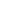 2. Wysokość udzielonych pożyczek pieniężnych 2. Wysokość udzielonych pożyczek pieniężnych 2. Wysokość udzielonych pożyczek pieniężnych 2. Wysokość udzielonych pożyczek pieniężnych 2. Wysokość udzielonych pożyczek pieniężnych 2. Wysokość udzielonych pożyczek pieniężnych 2. Wysokość udzielonych pożyczek pieniężnych 2. Wysokość udzielonych pożyczek pieniężnych 2. Wysokość udzielonych pożyczek pieniężnych 2. Wysokość udzielonych pożyczek pieniężnych 2. Wysokość udzielonych pożyczek pieniężnych 2. Wysokość udzielonych pożyczek pieniężnych 2. Wysokość udzielonych pożyczek pieniężnych 2. Wysokość udzielonych pożyczek pieniężnych 2. Wysokość udzielonych pożyczek pieniężnych 2. Wysokość udzielonych pożyczek pieniężnych 2. Wysokość udzielonych pożyczek pieniężnych 2. Wysokość udzielonych pożyczek pieniężnych 2. Wysokość udzielonych pożyczek pieniężnych 2. Wysokość udzielonych pożyczek pieniężnych 2. Wysokość udzielonych pożyczek pieniężnych 2. Wysokość udzielonych pożyczek pieniężnych 2. Wysokość udzielonych pożyczek pieniężnych 0 , 0    zł0 , 0    zł0 , 0    zł0 , 0    zł0 , 0    zł0 , 0    zł0 , 0    zł0 , 0    zł0 , 0    zł3. Statutowa podstawa przyznania pożyczek pieniężnych3. Statutowa podstawa przyznania pożyczek pieniężnych3. Statutowa podstawa przyznania pożyczek pieniężnych3. Statutowa podstawa przyznania pożyczek pieniężnych3. Statutowa podstawa przyznania pożyczek pieniężnych3. Statutowa podstawa przyznania pożyczek pieniężnych3. Statutowa podstawa przyznania pożyczek pieniężnych3. Statutowa podstawa przyznania pożyczek pieniężnych3. Statutowa podstawa przyznania pożyczek pieniężnych3. Statutowa podstawa przyznania pożyczek pieniężnych3. Statutowa podstawa przyznania pożyczek pieniężnych3. Statutowa podstawa przyznania pożyczek pieniężnych3. Statutowa podstawa przyznania pożyczek pieniężnych3. Statutowa podstawa przyznania pożyczek pieniężnych3. Statutowa podstawa przyznania pożyczek pieniężnych3. Statutowa podstawa przyznania pożyczek pieniężnych3. Statutowa podstawa przyznania pożyczek pieniężnych3. Statutowa podstawa przyznania pożyczek pieniężnych3. Statutowa podstawa przyznania pożyczek pieniężnych3. Statutowa podstawa przyznania pożyczek pieniężnych3. Statutowa podstawa przyznania pożyczek pieniężnych3. Statutowa podstawa przyznania pożyczek pieniężnych3. Statutowa podstawa przyznania pożyczek pieniężnych------------------VIII. Informacja o działalności zleconej organizacji pożytku publicznego przez organy administracji publicznej  w okresie sprawozdawczymVIII. Informacja o działalności zleconej organizacji pożytku publicznego przez organy administracji publicznej  w okresie sprawozdawczymVIII. Informacja o działalności zleconej organizacji pożytku publicznego przez organy administracji publicznej  w okresie sprawozdawczymVIII. Informacja o działalności zleconej organizacji pożytku publicznego przez organy administracji publicznej  w okresie sprawozdawczymVIII. Informacja o działalności zleconej organizacji pożytku publicznego przez organy administracji publicznej  w okresie sprawozdawczymVIII. Informacja o działalności zleconej organizacji pożytku publicznego przez organy administracji publicznej  w okresie sprawozdawczymVIII. Informacja o działalności zleconej organizacji pożytku publicznego przez organy administracji publicznej  w okresie sprawozdawczymVIII. Informacja o działalności zleconej organizacji pożytku publicznego przez organy administracji publicznej  w okresie sprawozdawczymVIII. Informacja o działalności zleconej organizacji pożytku publicznego przez organy administracji publicznej  w okresie sprawozdawczymVIII. Informacja o działalności zleconej organizacji pożytku publicznego przez organy administracji publicznej  w okresie sprawozdawczymVIII. Informacja o działalności zleconej organizacji pożytku publicznego przez organy administracji publicznej  w okresie sprawozdawczymVIII. Informacja o działalności zleconej organizacji pożytku publicznego przez organy administracji publicznej  w okresie sprawozdawczymVIII. Informacja o działalności zleconej organizacji pożytku publicznego przez organy administracji publicznej  w okresie sprawozdawczymVIII. Informacja o działalności zleconej organizacji pożytku publicznego przez organy administracji publicznej  w okresie sprawozdawczymVIII. Informacja o działalności zleconej organizacji pożytku publicznego przez organy administracji publicznej  w okresie sprawozdawczymVIII. Informacja o działalności zleconej organizacji pożytku publicznego przez organy administracji publicznej  w okresie sprawozdawczymVIII. Informacja o działalności zleconej organizacji pożytku publicznego przez organy administracji publicznej  w okresie sprawozdawczymVIII. Informacja o działalności zleconej organizacji pożytku publicznego przez organy administracji publicznej  w okresie sprawozdawczymVIII. Informacja o działalności zleconej organizacji pożytku publicznego przez organy administracji publicznej  w okresie sprawozdawczymVIII. Informacja o działalności zleconej organizacji pożytku publicznego przez organy administracji publicznej  w okresie sprawozdawczymVIII. Informacja o działalności zleconej organizacji pożytku publicznego przez organy administracji publicznej  w okresie sprawozdawczymVIII. Informacja o działalności zleconej organizacji pożytku publicznego przez organy administracji publicznej  w okresie sprawozdawczymVIII. Informacja o działalności zleconej organizacji pożytku publicznego przez organy administracji publicznej  w okresie sprawozdawczymVIII. Informacja o działalności zleconej organizacji pożytku publicznego przez organy administracji publicznej  w okresie sprawozdawczymVIII. Informacja o działalności zleconej organizacji pożytku publicznego przez organy administracji publicznej  w okresie sprawozdawczymVIII. Informacja o działalności zleconej organizacji pożytku publicznego przez organy administracji publicznej  w okresie sprawozdawczymVIII. Informacja o działalności zleconej organizacji pożytku publicznego przez organy administracji publicznej  w okresie sprawozdawczymVIII. Informacja o działalności zleconej organizacji pożytku publicznego przez organy administracji publicznej  w okresie sprawozdawczymVIII. Informacja o działalności zleconej organizacji pożytku publicznego przez organy administracji publicznej  w okresie sprawozdawczymVIII. Informacja o działalności zleconej organizacji pożytku publicznego przez organy administracji publicznej  w okresie sprawozdawczymVIII. Informacja o działalności zleconej organizacji pożytku publicznego przez organy administracji publicznej  w okresie sprawozdawczymVIII. Informacja o działalności zleconej organizacji pożytku publicznego przez organy administracji publicznej  w okresie sprawozdawczym1. Organizacja realizowała zadania zlecone przez organy jednostek samorządu terytorialnego1. Organizacja realizowała zadania zlecone przez organy jednostek samorządu terytorialnego1. Organizacja realizowała zadania zlecone przez organy jednostek samorządu terytorialnego1. Organizacja realizowała zadania zlecone przez organy jednostek samorządu terytorialnego1. Organizacja realizowała zadania zlecone przez organy jednostek samorządu terytorialnego1. Organizacja realizowała zadania zlecone przez organy jednostek samorządu terytorialnego1. Organizacja realizowała zadania zlecone przez organy jednostek samorządu terytorialnego1. Organizacja realizowała zadania zlecone przez organy jednostek samorządu terytorialnego1. Organizacja realizowała zadania zlecone przez organy jednostek samorządu terytorialnego1. Organizacja realizowała zadania zlecone przez organy jednostek samorządu terytorialnego1. Organizacja realizowała zadania zlecone przez organy jednostek samorządu terytorialnego1. Organizacja realizowała zadania zlecone przez organy jednostek samorządu terytorialnego1. Organizacja realizowała zadania zlecone przez organy jednostek samorządu terytorialnego1. Organizacja realizowała zadania zlecone przez organy jednostek samorządu terytorialnego1. Organizacja realizowała zadania zlecone przez organy jednostek samorządu terytorialnego1. Organizacja realizowała zadania zlecone przez organy jednostek samorządu terytorialnego1. Organizacja realizowała zadania zlecone przez organy jednostek samorządu terytorialnego1. Organizacja realizowała zadania zlecone przez organy jednostek samorządu terytorialnego1. Organizacja realizowała zadania zlecone przez organy jednostek samorządu terytorialnego1. Organizacja realizowała zadania zlecone przez organy jednostek samorządu terytorialnego1. Organizacja realizowała zadania zlecone przez organy jednostek samorządu terytorialnego1. Organizacja realizowała zadania zlecone przez organy jednostek samorządu terytorialnego1. Organizacja realizowała zadania zlecone przez organy jednostek samorządu terytorialnego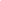 2. Informacja na temat głównych realizowanych zadań i kwot dotacji otrzymanych na ich realizację(Należy podać nazwę zadania, jego główny(-e) cel(-e), nazwę organu udzielającego dotacji oraz kwotę przyznanej dotacji)2. Informacja na temat głównych realizowanych zadań i kwot dotacji otrzymanych na ich realizację(Należy podać nazwę zadania, jego główny(-e) cel(-e), nazwę organu udzielającego dotacji oraz kwotę przyznanej dotacji)2. Informacja na temat głównych realizowanych zadań i kwot dotacji otrzymanych na ich realizację(Należy podać nazwę zadania, jego główny(-e) cel(-e), nazwę organu udzielającego dotacji oraz kwotę przyznanej dotacji)2. Informacja na temat głównych realizowanych zadań i kwot dotacji otrzymanych na ich realizację(Należy podać nazwę zadania, jego główny(-e) cel(-e), nazwę organu udzielającego dotacji oraz kwotę przyznanej dotacji)2. Informacja na temat głównych realizowanych zadań i kwot dotacji otrzymanych na ich realizację(Należy podać nazwę zadania, jego główny(-e) cel(-e), nazwę organu udzielającego dotacji oraz kwotę przyznanej dotacji)2. Informacja na temat głównych realizowanych zadań i kwot dotacji otrzymanych na ich realizację(Należy podać nazwę zadania, jego główny(-e) cel(-e), nazwę organu udzielającego dotacji oraz kwotę przyznanej dotacji)2. Informacja na temat głównych realizowanych zadań i kwot dotacji otrzymanych na ich realizację(Należy podać nazwę zadania, jego główny(-e) cel(-e), nazwę organu udzielającego dotacji oraz kwotę przyznanej dotacji)2. Informacja na temat głównych realizowanych zadań i kwot dotacji otrzymanych na ich realizację(Należy podać nazwę zadania, jego główny(-e) cel(-e), nazwę organu udzielającego dotacji oraz kwotę przyznanej dotacji)2. Informacja na temat głównych realizowanych zadań i kwot dotacji otrzymanych na ich realizację(Należy podać nazwę zadania, jego główny(-e) cel(-e), nazwę organu udzielającego dotacji oraz kwotę przyznanej dotacji)2. Informacja na temat głównych realizowanych zadań i kwot dotacji otrzymanych na ich realizację(Należy podać nazwę zadania, jego główny(-e) cel(-e), nazwę organu udzielającego dotacji oraz kwotę przyznanej dotacji)2. Informacja na temat głównych realizowanych zadań i kwot dotacji otrzymanych na ich realizację(Należy podać nazwę zadania, jego główny(-e) cel(-e), nazwę organu udzielającego dotacji oraz kwotę przyznanej dotacji)2. Informacja na temat głównych realizowanych zadań i kwot dotacji otrzymanych na ich realizację(Należy podać nazwę zadania, jego główny(-e) cel(-e), nazwę organu udzielającego dotacji oraz kwotę przyznanej dotacji)2. Informacja na temat głównych realizowanych zadań i kwot dotacji otrzymanych na ich realizację(Należy podać nazwę zadania, jego główny(-e) cel(-e), nazwę organu udzielającego dotacji oraz kwotę przyznanej dotacji)2. Informacja na temat głównych realizowanych zadań i kwot dotacji otrzymanych na ich realizację(Należy podać nazwę zadania, jego główny(-e) cel(-e), nazwę organu udzielającego dotacji oraz kwotę przyznanej dotacji)2. Informacja na temat głównych realizowanych zadań i kwot dotacji otrzymanych na ich realizację(Należy podać nazwę zadania, jego główny(-e) cel(-e), nazwę organu udzielającego dotacji oraz kwotę przyznanej dotacji)2. Informacja na temat głównych realizowanych zadań i kwot dotacji otrzymanych na ich realizację(Należy podać nazwę zadania, jego główny(-e) cel(-e), nazwę organu udzielającego dotacji oraz kwotę przyznanej dotacji)2. Informacja na temat głównych realizowanych zadań i kwot dotacji otrzymanych na ich realizację(Należy podać nazwę zadania, jego główny(-e) cel(-e), nazwę organu udzielającego dotacji oraz kwotę przyznanej dotacji)2. Informacja na temat głównych realizowanych zadań i kwot dotacji otrzymanych na ich realizację(Należy podać nazwę zadania, jego główny(-e) cel(-e), nazwę organu udzielającego dotacji oraz kwotę przyznanej dotacji)2. Informacja na temat głównych realizowanych zadań i kwot dotacji otrzymanych na ich realizację(Należy podać nazwę zadania, jego główny(-e) cel(-e), nazwę organu udzielającego dotacji oraz kwotę przyznanej dotacji)2. Informacja na temat głównych realizowanych zadań i kwot dotacji otrzymanych na ich realizację(Należy podać nazwę zadania, jego główny(-e) cel(-e), nazwę organu udzielającego dotacji oraz kwotę przyznanej dotacji)2. Informacja na temat głównych realizowanych zadań i kwot dotacji otrzymanych na ich realizację(Należy podać nazwę zadania, jego główny(-e) cel(-e), nazwę organu udzielającego dotacji oraz kwotę przyznanej dotacji)2. Informacja na temat głównych realizowanych zadań i kwot dotacji otrzymanych na ich realizację(Należy podać nazwę zadania, jego główny(-e) cel(-e), nazwę organu udzielającego dotacji oraz kwotę przyznanej dotacji)2. Informacja na temat głównych realizowanych zadań i kwot dotacji otrzymanych na ich realizację(Należy podać nazwę zadania, jego główny(-e) cel(-e), nazwę organu udzielającego dotacji oraz kwotę przyznanej dotacji)2. Informacja na temat głównych realizowanych zadań i kwot dotacji otrzymanych na ich realizację(Należy podać nazwę zadania, jego główny(-e) cel(-e), nazwę organu udzielającego dotacji oraz kwotę przyznanej dotacji)2. Informacja na temat głównych realizowanych zadań i kwot dotacji otrzymanych na ich realizację(Należy podać nazwę zadania, jego główny(-e) cel(-e), nazwę organu udzielającego dotacji oraz kwotę przyznanej dotacji)2. Informacja na temat głównych realizowanych zadań i kwot dotacji otrzymanych na ich realizację(Należy podać nazwę zadania, jego główny(-e) cel(-e), nazwę organu udzielającego dotacji oraz kwotę przyznanej dotacji)2. Informacja na temat głównych realizowanych zadań i kwot dotacji otrzymanych na ich realizację(Należy podać nazwę zadania, jego główny(-e) cel(-e), nazwę organu udzielającego dotacji oraz kwotę przyznanej dotacji)2. Informacja na temat głównych realizowanych zadań i kwot dotacji otrzymanych na ich realizację(Należy podać nazwę zadania, jego główny(-e) cel(-e), nazwę organu udzielającego dotacji oraz kwotę przyznanej dotacji)2. Informacja na temat głównych realizowanych zadań i kwot dotacji otrzymanych na ich realizację(Należy podać nazwę zadania, jego główny(-e) cel(-e), nazwę organu udzielającego dotacji oraz kwotę przyznanej dotacji)2. Informacja na temat głównych realizowanych zadań i kwot dotacji otrzymanych na ich realizację(Należy podać nazwę zadania, jego główny(-e) cel(-e), nazwę organu udzielającego dotacji oraz kwotę przyznanej dotacji)2. Informacja na temat głównych realizowanych zadań i kwot dotacji otrzymanych na ich realizację(Należy podać nazwę zadania, jego główny(-e) cel(-e), nazwę organu udzielającego dotacji oraz kwotę przyznanej dotacji)2. Informacja na temat głównych realizowanych zadań i kwot dotacji otrzymanych na ich realizację(Należy podać nazwę zadania, jego główny(-e) cel(-e), nazwę organu udzielającego dotacji oraz kwotę przyznanej dotacji)Lp.Lp.Lp.Lp.Lp.Lp.Lp.Lp.Lp.Lp.Nazwa zadaniaNazwa zadaniaCel(-e) zadaniaCel(-e) zadaniaCel(-e) zadaniaCel(-e) zadaniaCel(-e) zadaniaCel(-e) zadaniaCel(-e) zadaniaCel(-e) zadaniaCel(-e) zadaniaNazwa organu udzielającego dotacjiNazwa organu udzielającego dotacjiNazwa organu udzielającego dotacjiNazwa organu udzielającego dotacjiKwota dotacjiKwota dotacjiKwota dotacjiKwota dotacjiKwota dotacjiKwota dotacjiKwota dotacji1111111111brakbrak222222222233333333334444444444,     zł,     zł,     zł,     zł,     zł,     zł,     zł5555555555,     zł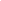 ,     zł,     zł,     zł,     zł,     zł,     zł3. W okresie sprawozdawczym organizacja realizowała zadania zlecone przez organy administracji rządowej lub państwowe fundusze celowe3. W okresie sprawozdawczym organizacja realizowała zadania zlecone przez organy administracji rządowej lub państwowe fundusze celowe3. W okresie sprawozdawczym organizacja realizowała zadania zlecone przez organy administracji rządowej lub państwowe fundusze celowe3. W okresie sprawozdawczym organizacja realizowała zadania zlecone przez organy administracji rządowej lub państwowe fundusze celowe3. W okresie sprawozdawczym organizacja realizowała zadania zlecone przez organy administracji rządowej lub państwowe fundusze celowe3. W okresie sprawozdawczym organizacja realizowała zadania zlecone przez organy administracji rządowej lub państwowe fundusze celowe3. W okresie sprawozdawczym organizacja realizowała zadania zlecone przez organy administracji rządowej lub państwowe fundusze celowe3. W okresie sprawozdawczym organizacja realizowała zadania zlecone przez organy administracji rządowej lub państwowe fundusze celowe3. W okresie sprawozdawczym organizacja realizowała zadania zlecone przez organy administracji rządowej lub państwowe fundusze celowe3. W okresie sprawozdawczym organizacja realizowała zadania zlecone przez organy administracji rządowej lub państwowe fundusze celowe3. W okresie sprawozdawczym organizacja realizowała zadania zlecone przez organy administracji rządowej lub państwowe fundusze celowe3. W okresie sprawozdawczym organizacja realizowała zadania zlecone przez organy administracji rządowej lub państwowe fundusze celowe3. W okresie sprawozdawczym organizacja realizowała zadania zlecone przez organy administracji rządowej lub państwowe fundusze celowe3. W okresie sprawozdawczym organizacja realizowała zadania zlecone przez organy administracji rządowej lub państwowe fundusze celowe3. W okresie sprawozdawczym organizacja realizowała zadania zlecone przez organy administracji rządowej lub państwowe fundusze celowe3. W okresie sprawozdawczym organizacja realizowała zadania zlecone przez organy administracji rządowej lub państwowe fundusze celowe3. W okresie sprawozdawczym organizacja realizowała zadania zlecone przez organy administracji rządowej lub państwowe fundusze celowe3. W okresie sprawozdawczym organizacja realizowała zadania zlecone przez organy administracji rządowej lub państwowe fundusze celowe3. W okresie sprawozdawczym organizacja realizowała zadania zlecone przez organy administracji rządowej lub państwowe fundusze celowe3. W okresie sprawozdawczym organizacja realizowała zadania zlecone przez organy administracji rządowej lub państwowe fundusze celowe3. W okresie sprawozdawczym organizacja realizowała zadania zlecone przez organy administracji rządowej lub państwowe fundusze celowe3. W okresie sprawozdawczym organizacja realizowała zadania zlecone przez organy administracji rządowej lub państwowe fundusze celowe3. W okresie sprawozdawczym organizacja realizowała zadania zlecone przez organy administracji rządowej lub państwowe fundusze celowe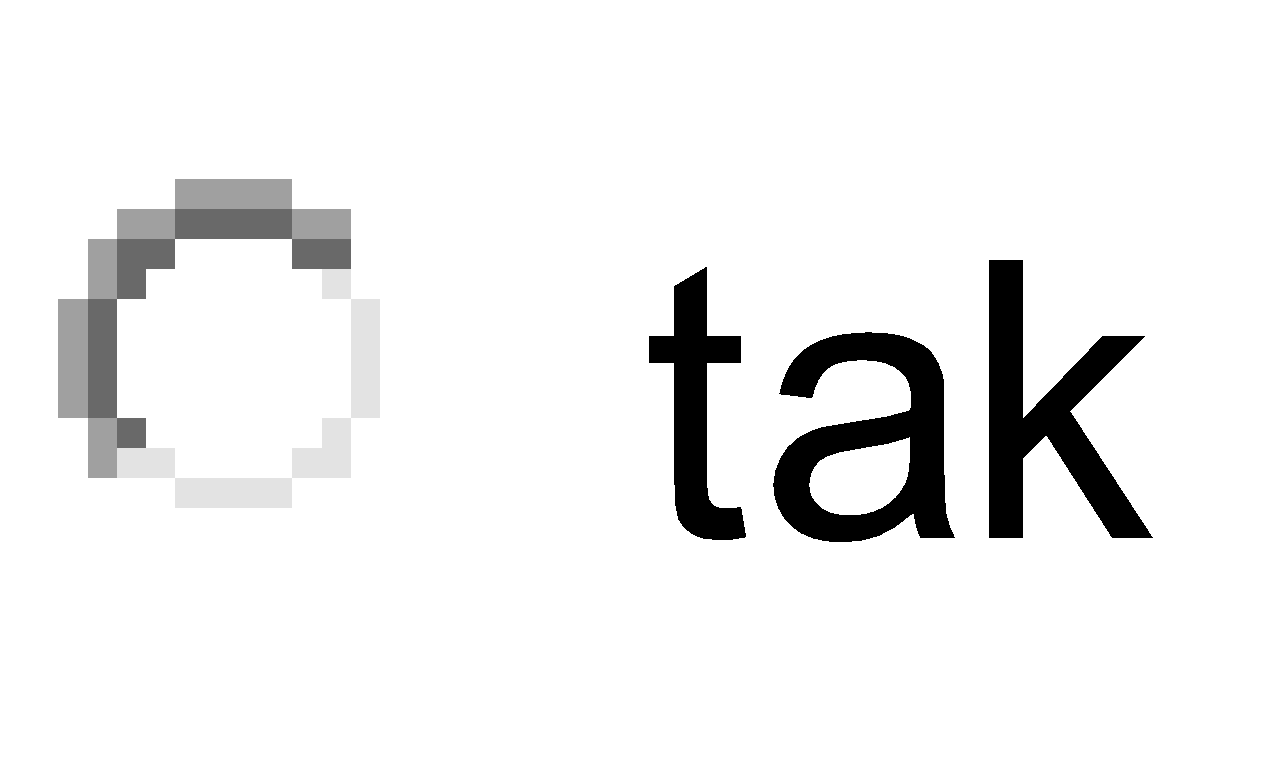 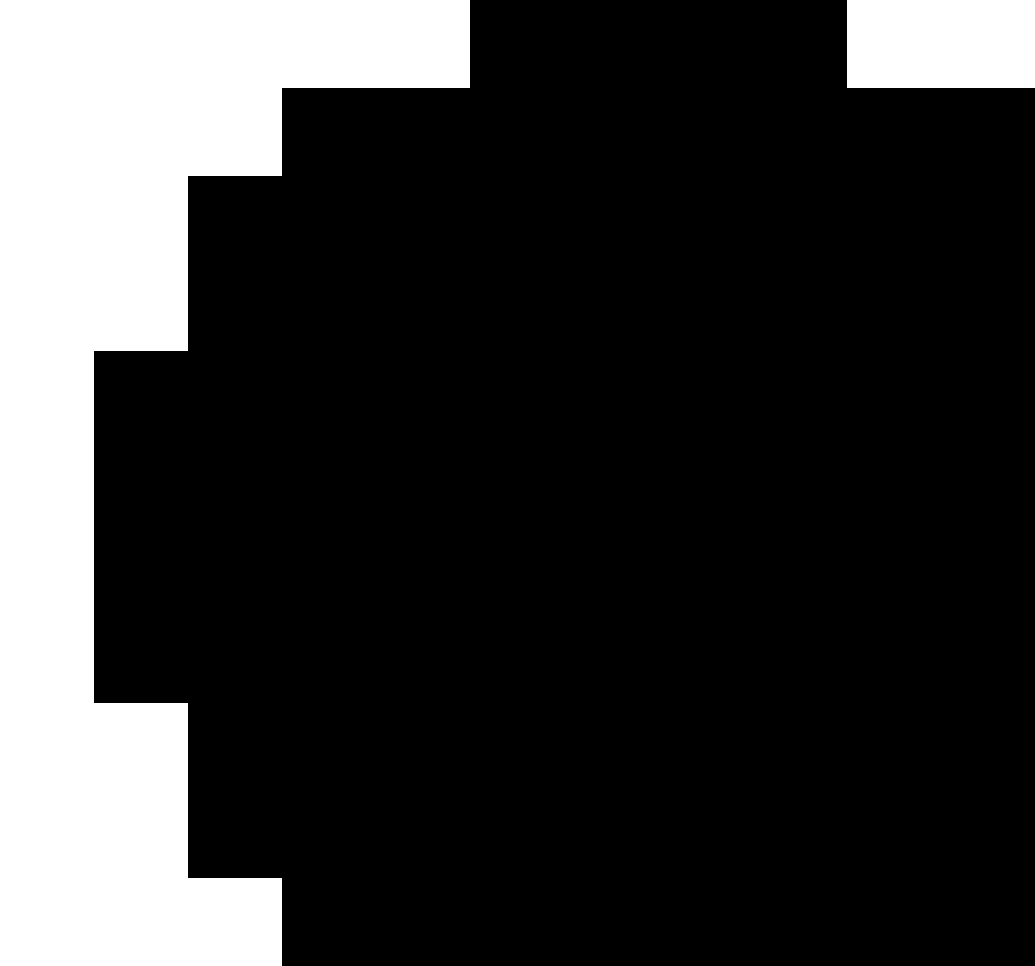  nie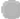  nie nie nie nie nie nie nie nie4. Informacja na temat realizowanych zadań i kwot dotacji otrzymanych na ich realizację(Należy podać nazwę zadania, jego główny(-e) cel(-e), nazwę organu udzielającego dotacji oraz kwotę przyznanej dotacji)4. Informacja na temat realizowanych zadań i kwot dotacji otrzymanych na ich realizację(Należy podać nazwę zadania, jego główny(-e) cel(-e), nazwę organu udzielającego dotacji oraz kwotę przyznanej dotacji)4. Informacja na temat realizowanych zadań i kwot dotacji otrzymanych na ich realizację(Należy podać nazwę zadania, jego główny(-e) cel(-e), nazwę organu udzielającego dotacji oraz kwotę przyznanej dotacji)4. Informacja na temat realizowanych zadań i kwot dotacji otrzymanych na ich realizację(Należy podać nazwę zadania, jego główny(-e) cel(-e), nazwę organu udzielającego dotacji oraz kwotę przyznanej dotacji)4. Informacja na temat realizowanych zadań i kwot dotacji otrzymanych na ich realizację(Należy podać nazwę zadania, jego główny(-e) cel(-e), nazwę organu udzielającego dotacji oraz kwotę przyznanej dotacji)4. Informacja na temat realizowanych zadań i kwot dotacji otrzymanych na ich realizację(Należy podać nazwę zadania, jego główny(-e) cel(-e), nazwę organu udzielającego dotacji oraz kwotę przyznanej dotacji)4. Informacja na temat realizowanych zadań i kwot dotacji otrzymanych na ich realizację(Należy podać nazwę zadania, jego główny(-e) cel(-e), nazwę organu udzielającego dotacji oraz kwotę przyznanej dotacji)4. Informacja na temat realizowanych zadań i kwot dotacji otrzymanych na ich realizację(Należy podać nazwę zadania, jego główny(-e) cel(-e), nazwę organu udzielającego dotacji oraz kwotę przyznanej dotacji)4. Informacja na temat realizowanych zadań i kwot dotacji otrzymanych na ich realizację(Należy podać nazwę zadania, jego główny(-e) cel(-e), nazwę organu udzielającego dotacji oraz kwotę przyznanej dotacji)4. Informacja na temat realizowanych zadań i kwot dotacji otrzymanych na ich realizację(Należy podać nazwę zadania, jego główny(-e) cel(-e), nazwę organu udzielającego dotacji oraz kwotę przyznanej dotacji)4. Informacja na temat realizowanych zadań i kwot dotacji otrzymanych na ich realizację(Należy podać nazwę zadania, jego główny(-e) cel(-e), nazwę organu udzielającego dotacji oraz kwotę przyznanej dotacji)4. Informacja na temat realizowanych zadań i kwot dotacji otrzymanych na ich realizację(Należy podać nazwę zadania, jego główny(-e) cel(-e), nazwę organu udzielającego dotacji oraz kwotę przyznanej dotacji)4. Informacja na temat realizowanych zadań i kwot dotacji otrzymanych na ich realizację(Należy podać nazwę zadania, jego główny(-e) cel(-e), nazwę organu udzielającego dotacji oraz kwotę przyznanej dotacji)4. Informacja na temat realizowanych zadań i kwot dotacji otrzymanych na ich realizację(Należy podać nazwę zadania, jego główny(-e) cel(-e), nazwę organu udzielającego dotacji oraz kwotę przyznanej dotacji)4. Informacja na temat realizowanych zadań i kwot dotacji otrzymanych na ich realizację(Należy podać nazwę zadania, jego główny(-e) cel(-e), nazwę organu udzielającego dotacji oraz kwotę przyznanej dotacji)4. Informacja na temat realizowanych zadań i kwot dotacji otrzymanych na ich realizację(Należy podać nazwę zadania, jego główny(-e) cel(-e), nazwę organu udzielającego dotacji oraz kwotę przyznanej dotacji)4. Informacja na temat realizowanych zadań i kwot dotacji otrzymanych na ich realizację(Należy podać nazwę zadania, jego główny(-e) cel(-e), nazwę organu udzielającego dotacji oraz kwotę przyznanej dotacji)4. Informacja na temat realizowanych zadań i kwot dotacji otrzymanych na ich realizację(Należy podać nazwę zadania, jego główny(-e) cel(-e), nazwę organu udzielającego dotacji oraz kwotę przyznanej dotacji)4. Informacja na temat realizowanych zadań i kwot dotacji otrzymanych na ich realizację(Należy podać nazwę zadania, jego główny(-e) cel(-e), nazwę organu udzielającego dotacji oraz kwotę przyznanej dotacji)4. Informacja na temat realizowanych zadań i kwot dotacji otrzymanych na ich realizację(Należy podać nazwę zadania, jego główny(-e) cel(-e), nazwę organu udzielającego dotacji oraz kwotę przyznanej dotacji)4. Informacja na temat realizowanych zadań i kwot dotacji otrzymanych na ich realizację(Należy podać nazwę zadania, jego główny(-e) cel(-e), nazwę organu udzielającego dotacji oraz kwotę przyznanej dotacji)4. Informacja na temat realizowanych zadań i kwot dotacji otrzymanych na ich realizację(Należy podać nazwę zadania, jego główny(-e) cel(-e), nazwę organu udzielającego dotacji oraz kwotę przyznanej dotacji)4. Informacja na temat realizowanych zadań i kwot dotacji otrzymanych na ich realizację(Należy podać nazwę zadania, jego główny(-e) cel(-e), nazwę organu udzielającego dotacji oraz kwotę przyznanej dotacji)4. Informacja na temat realizowanych zadań i kwot dotacji otrzymanych na ich realizację(Należy podać nazwę zadania, jego główny(-e) cel(-e), nazwę organu udzielającego dotacji oraz kwotę przyznanej dotacji)4. Informacja na temat realizowanych zadań i kwot dotacji otrzymanych na ich realizację(Należy podać nazwę zadania, jego główny(-e) cel(-e), nazwę organu udzielającego dotacji oraz kwotę przyznanej dotacji)4. Informacja na temat realizowanych zadań i kwot dotacji otrzymanych na ich realizację(Należy podać nazwę zadania, jego główny(-e) cel(-e), nazwę organu udzielającego dotacji oraz kwotę przyznanej dotacji)4. Informacja na temat realizowanych zadań i kwot dotacji otrzymanych na ich realizację(Należy podać nazwę zadania, jego główny(-e) cel(-e), nazwę organu udzielającego dotacji oraz kwotę przyznanej dotacji)4. Informacja na temat realizowanych zadań i kwot dotacji otrzymanych na ich realizację(Należy podać nazwę zadania, jego główny(-e) cel(-e), nazwę organu udzielającego dotacji oraz kwotę przyznanej dotacji)4. Informacja na temat realizowanych zadań i kwot dotacji otrzymanych na ich realizację(Należy podać nazwę zadania, jego główny(-e) cel(-e), nazwę organu udzielającego dotacji oraz kwotę przyznanej dotacji)4. Informacja na temat realizowanych zadań i kwot dotacji otrzymanych na ich realizację(Należy podać nazwę zadania, jego główny(-e) cel(-e), nazwę organu udzielającego dotacji oraz kwotę przyznanej dotacji)4. Informacja na temat realizowanych zadań i kwot dotacji otrzymanych na ich realizację(Należy podać nazwę zadania, jego główny(-e) cel(-e), nazwę organu udzielającego dotacji oraz kwotę przyznanej dotacji)4. Informacja na temat realizowanych zadań i kwot dotacji otrzymanych na ich realizację(Należy podać nazwę zadania, jego główny(-e) cel(-e), nazwę organu udzielającego dotacji oraz kwotę przyznanej dotacji)Lp.Lp.Lp.Lp.Lp.Lp.Lp.Lp.Lp.Lp.Nazwa zadaniaNazwa zadaniaCel(-e) zadaniaCel(-e) zadaniaCel(-e) zadaniaCel(-e) zadaniaCel(-e) zadaniaCel(-e) zadaniaCel(-e) zadaniaCel(-e) zadaniaCel(-e) zadaniaNazwa organu udzielającego dotacjiNazwa organu udzielającego dotacjiNazwa organu udzielającego dotacjiNazwa organu udzielającego dotacjiKwota dotacjiKwota dotacjiKwota dotacjiKwota dotacjiKwota dotacjiKwota dotacjiKwota dotacji1111111111Przystosowanie nowego lokalu pod działania statutowePrzystosowanie nowego lokalu pod działania statutoweremont i przystosowanie lokalu do potrzeb osób korzystających z zajęćremont i przystosowanie lokalu do potrzeb osób korzystających z zajęćremont i przystosowanie lokalu do potrzeb osób korzystających z zajęćremont i przystosowanie lokalu do potrzeb osób korzystających z zajęćremont i przystosowanie lokalu do potrzeb osób korzystających z zajęćremont i przystosowanie lokalu do potrzeb osób korzystających z zajęćremont i przystosowanie lokalu do potrzeb osób korzystających z zajęćremont i przystosowanie lokalu do potrzeb osób korzystających z zajęćremont i przystosowanie lokalu do potrzeb osób korzystających z zajęćNarodowy Instytut WolnościNarodowy Instytut WolnościNarodowy Instytut WolnościNarodowy Instytut Wolności10 000,010 000,010 000,010 000,010 000,010 000,010 000,02222222222------,    zł,    zł,    zł,    zł,    zł,    zł,    zł3333333333------,    zł,    zł,    zł,    zł,    zł,    zł,    zł4444444444------,    zł,    zł,    zł,    zł,    zł,    zł,    zł5555555555------,    zł,    zł,    zł,    zł,    zł,    zł,    złIX. Informacja dotycząca realizowanych przez organizację pożytku publicznego w okresie sprawozdawczym zamówień publicznych (Należy wpisać realizowane zamówienia publiczne w rozumieniu ustawy z dnia 29 stycznia 2004 r. – Prawo zamówień publicznych oraz te, do których nie stosuje się przepisów ww. ustawy, np. zamówienia, których wartość nie przekroczyła wyrażonej w złotych równowartości kwoty 14 000 euro) IX. Informacja dotycząca realizowanych przez organizację pożytku publicznego w okresie sprawozdawczym zamówień publicznych (Należy wpisać realizowane zamówienia publiczne w rozumieniu ustawy z dnia 29 stycznia 2004 r. – Prawo zamówień publicznych oraz te, do których nie stosuje się przepisów ww. ustawy, np. zamówienia, których wartość nie przekroczyła wyrażonej w złotych równowartości kwoty 14 000 euro) IX. Informacja dotycząca realizowanych przez organizację pożytku publicznego w okresie sprawozdawczym zamówień publicznych (Należy wpisać realizowane zamówienia publiczne w rozumieniu ustawy z dnia 29 stycznia 2004 r. – Prawo zamówień publicznych oraz te, do których nie stosuje się przepisów ww. ustawy, np. zamówienia, których wartość nie przekroczyła wyrażonej w złotych równowartości kwoty 14 000 euro) IX. Informacja dotycząca realizowanych przez organizację pożytku publicznego w okresie sprawozdawczym zamówień publicznych (Należy wpisać realizowane zamówienia publiczne w rozumieniu ustawy z dnia 29 stycznia 2004 r. – Prawo zamówień publicznych oraz te, do których nie stosuje się przepisów ww. ustawy, np. zamówienia, których wartość nie przekroczyła wyrażonej w złotych równowartości kwoty 14 000 euro) IX. Informacja dotycząca realizowanych przez organizację pożytku publicznego w okresie sprawozdawczym zamówień publicznych (Należy wpisać realizowane zamówienia publiczne w rozumieniu ustawy z dnia 29 stycznia 2004 r. – Prawo zamówień publicznych oraz te, do których nie stosuje się przepisów ww. ustawy, np. zamówienia, których wartość nie przekroczyła wyrażonej w złotych równowartości kwoty 14 000 euro) IX. Informacja dotycząca realizowanych przez organizację pożytku publicznego w okresie sprawozdawczym zamówień publicznych (Należy wpisać realizowane zamówienia publiczne w rozumieniu ustawy z dnia 29 stycznia 2004 r. – Prawo zamówień publicznych oraz te, do których nie stosuje się przepisów ww. ustawy, np. zamówienia, których wartość nie przekroczyła wyrażonej w złotych równowartości kwoty 14 000 euro) IX. Informacja dotycząca realizowanych przez organizację pożytku publicznego w okresie sprawozdawczym zamówień publicznych (Należy wpisać realizowane zamówienia publiczne w rozumieniu ustawy z dnia 29 stycznia 2004 r. – Prawo zamówień publicznych oraz te, do których nie stosuje się przepisów ww. ustawy, np. zamówienia, których wartość nie przekroczyła wyrażonej w złotych równowartości kwoty 14 000 euro) IX. Informacja dotycząca realizowanych przez organizację pożytku publicznego w okresie sprawozdawczym zamówień publicznych (Należy wpisać realizowane zamówienia publiczne w rozumieniu ustawy z dnia 29 stycznia 2004 r. – Prawo zamówień publicznych oraz te, do których nie stosuje się przepisów ww. ustawy, np. zamówienia, których wartość nie przekroczyła wyrażonej w złotych równowartości kwoty 14 000 euro) IX. Informacja dotycząca realizowanych przez organizację pożytku publicznego w okresie sprawozdawczym zamówień publicznych (Należy wpisać realizowane zamówienia publiczne w rozumieniu ustawy z dnia 29 stycznia 2004 r. – Prawo zamówień publicznych oraz te, do których nie stosuje się przepisów ww. ustawy, np. zamówienia, których wartość nie przekroczyła wyrażonej w złotych równowartości kwoty 14 000 euro) IX. Informacja dotycząca realizowanych przez organizację pożytku publicznego w okresie sprawozdawczym zamówień publicznych (Należy wpisać realizowane zamówienia publiczne w rozumieniu ustawy z dnia 29 stycznia 2004 r. – Prawo zamówień publicznych oraz te, do których nie stosuje się przepisów ww. ustawy, np. zamówienia, których wartość nie przekroczyła wyrażonej w złotych równowartości kwoty 14 000 euro) IX. Informacja dotycząca realizowanych przez organizację pożytku publicznego w okresie sprawozdawczym zamówień publicznych (Należy wpisać realizowane zamówienia publiczne w rozumieniu ustawy z dnia 29 stycznia 2004 r. – Prawo zamówień publicznych oraz te, do których nie stosuje się przepisów ww. ustawy, np. zamówienia, których wartość nie przekroczyła wyrażonej w złotych równowartości kwoty 14 000 euro) IX. Informacja dotycząca realizowanych przez organizację pożytku publicznego w okresie sprawozdawczym zamówień publicznych (Należy wpisać realizowane zamówienia publiczne w rozumieniu ustawy z dnia 29 stycznia 2004 r. – Prawo zamówień publicznych oraz te, do których nie stosuje się przepisów ww. ustawy, np. zamówienia, których wartość nie przekroczyła wyrażonej w złotych równowartości kwoty 14 000 euro) IX. Informacja dotycząca realizowanych przez organizację pożytku publicznego w okresie sprawozdawczym zamówień publicznych (Należy wpisać realizowane zamówienia publiczne w rozumieniu ustawy z dnia 29 stycznia 2004 r. – Prawo zamówień publicznych oraz te, do których nie stosuje się przepisów ww. ustawy, np. zamówienia, których wartość nie przekroczyła wyrażonej w złotych równowartości kwoty 14 000 euro) IX. Informacja dotycząca realizowanych przez organizację pożytku publicznego w okresie sprawozdawczym zamówień publicznych (Należy wpisać realizowane zamówienia publiczne w rozumieniu ustawy z dnia 29 stycznia 2004 r. – Prawo zamówień publicznych oraz te, do których nie stosuje się przepisów ww. ustawy, np. zamówienia, których wartość nie przekroczyła wyrażonej w złotych równowartości kwoty 14 000 euro) IX. Informacja dotycząca realizowanych przez organizację pożytku publicznego w okresie sprawozdawczym zamówień publicznych (Należy wpisać realizowane zamówienia publiczne w rozumieniu ustawy z dnia 29 stycznia 2004 r. – Prawo zamówień publicznych oraz te, do których nie stosuje się przepisów ww. ustawy, np. zamówienia, których wartość nie przekroczyła wyrażonej w złotych równowartości kwoty 14 000 euro) IX. Informacja dotycząca realizowanych przez organizację pożytku publicznego w okresie sprawozdawczym zamówień publicznych (Należy wpisać realizowane zamówienia publiczne w rozumieniu ustawy z dnia 29 stycznia 2004 r. – Prawo zamówień publicznych oraz te, do których nie stosuje się przepisów ww. ustawy, np. zamówienia, których wartość nie przekroczyła wyrażonej w złotych równowartości kwoty 14 000 euro) IX. Informacja dotycząca realizowanych przez organizację pożytku publicznego w okresie sprawozdawczym zamówień publicznych (Należy wpisać realizowane zamówienia publiczne w rozumieniu ustawy z dnia 29 stycznia 2004 r. – Prawo zamówień publicznych oraz te, do których nie stosuje się przepisów ww. ustawy, np. zamówienia, których wartość nie przekroczyła wyrażonej w złotych równowartości kwoty 14 000 euro) IX. Informacja dotycząca realizowanych przez organizację pożytku publicznego w okresie sprawozdawczym zamówień publicznych (Należy wpisać realizowane zamówienia publiczne w rozumieniu ustawy z dnia 29 stycznia 2004 r. – Prawo zamówień publicznych oraz te, do których nie stosuje się przepisów ww. ustawy, np. zamówienia, których wartość nie przekroczyła wyrażonej w złotych równowartości kwoty 14 000 euro) IX. Informacja dotycząca realizowanych przez organizację pożytku publicznego w okresie sprawozdawczym zamówień publicznych (Należy wpisać realizowane zamówienia publiczne w rozumieniu ustawy z dnia 29 stycznia 2004 r. – Prawo zamówień publicznych oraz te, do których nie stosuje się przepisów ww. ustawy, np. zamówienia, których wartość nie przekroczyła wyrażonej w złotych równowartości kwoty 14 000 euro) IX. Informacja dotycząca realizowanych przez organizację pożytku publicznego w okresie sprawozdawczym zamówień publicznych (Należy wpisać realizowane zamówienia publiczne w rozumieniu ustawy z dnia 29 stycznia 2004 r. – Prawo zamówień publicznych oraz te, do których nie stosuje się przepisów ww. ustawy, np. zamówienia, których wartość nie przekroczyła wyrażonej w złotych równowartości kwoty 14 000 euro) IX. Informacja dotycząca realizowanych przez organizację pożytku publicznego w okresie sprawozdawczym zamówień publicznych (Należy wpisać realizowane zamówienia publiczne w rozumieniu ustawy z dnia 29 stycznia 2004 r. – Prawo zamówień publicznych oraz te, do których nie stosuje się przepisów ww. ustawy, np. zamówienia, których wartość nie przekroczyła wyrażonej w złotych równowartości kwoty 14 000 euro) IX. Informacja dotycząca realizowanych przez organizację pożytku publicznego w okresie sprawozdawczym zamówień publicznych (Należy wpisać realizowane zamówienia publiczne w rozumieniu ustawy z dnia 29 stycznia 2004 r. – Prawo zamówień publicznych oraz te, do których nie stosuje się przepisów ww. ustawy, np. zamówienia, których wartość nie przekroczyła wyrażonej w złotych równowartości kwoty 14 000 euro) IX. Informacja dotycząca realizowanych przez organizację pożytku publicznego w okresie sprawozdawczym zamówień publicznych (Należy wpisać realizowane zamówienia publiczne w rozumieniu ustawy z dnia 29 stycznia 2004 r. – Prawo zamówień publicznych oraz te, do których nie stosuje się przepisów ww. ustawy, np. zamówienia, których wartość nie przekroczyła wyrażonej w złotych równowartości kwoty 14 000 euro) IX. Informacja dotycząca realizowanych przez organizację pożytku publicznego w okresie sprawozdawczym zamówień publicznych (Należy wpisać realizowane zamówienia publiczne w rozumieniu ustawy z dnia 29 stycznia 2004 r. – Prawo zamówień publicznych oraz te, do których nie stosuje się przepisów ww. ustawy, np. zamówienia, których wartość nie przekroczyła wyrażonej w złotych równowartości kwoty 14 000 euro) IX. Informacja dotycząca realizowanych przez organizację pożytku publicznego w okresie sprawozdawczym zamówień publicznych (Należy wpisać realizowane zamówienia publiczne w rozumieniu ustawy z dnia 29 stycznia 2004 r. – Prawo zamówień publicznych oraz te, do których nie stosuje się przepisów ww. ustawy, np. zamówienia, których wartość nie przekroczyła wyrażonej w złotych równowartości kwoty 14 000 euro) IX. Informacja dotycząca realizowanych przez organizację pożytku publicznego w okresie sprawozdawczym zamówień publicznych (Należy wpisać realizowane zamówienia publiczne w rozumieniu ustawy z dnia 29 stycznia 2004 r. – Prawo zamówień publicznych oraz te, do których nie stosuje się przepisów ww. ustawy, np. zamówienia, których wartość nie przekroczyła wyrażonej w złotych równowartości kwoty 14 000 euro) IX. Informacja dotycząca realizowanych przez organizację pożytku publicznego w okresie sprawozdawczym zamówień publicznych (Należy wpisać realizowane zamówienia publiczne w rozumieniu ustawy z dnia 29 stycznia 2004 r. – Prawo zamówień publicznych oraz te, do których nie stosuje się przepisów ww. ustawy, np. zamówienia, których wartość nie przekroczyła wyrażonej w złotych równowartości kwoty 14 000 euro) IX. Informacja dotycząca realizowanych przez organizację pożytku publicznego w okresie sprawozdawczym zamówień publicznych (Należy wpisać realizowane zamówienia publiczne w rozumieniu ustawy z dnia 29 stycznia 2004 r. – Prawo zamówień publicznych oraz te, do których nie stosuje się przepisów ww. ustawy, np. zamówienia, których wartość nie przekroczyła wyrażonej w złotych równowartości kwoty 14 000 euro) IX. Informacja dotycząca realizowanych przez organizację pożytku publicznego w okresie sprawozdawczym zamówień publicznych (Należy wpisać realizowane zamówienia publiczne w rozumieniu ustawy z dnia 29 stycznia 2004 r. – Prawo zamówień publicznych oraz te, do których nie stosuje się przepisów ww. ustawy, np. zamówienia, których wartość nie przekroczyła wyrażonej w złotych równowartości kwoty 14 000 euro) IX. Informacja dotycząca realizowanych przez organizację pożytku publicznego w okresie sprawozdawczym zamówień publicznych (Należy wpisać realizowane zamówienia publiczne w rozumieniu ustawy z dnia 29 stycznia 2004 r. – Prawo zamówień publicznych oraz te, do których nie stosuje się przepisów ww. ustawy, np. zamówienia, których wartość nie przekroczyła wyrażonej w złotych równowartości kwoty 14 000 euro) IX. Informacja dotycząca realizowanych przez organizację pożytku publicznego w okresie sprawozdawczym zamówień publicznych (Należy wpisać realizowane zamówienia publiczne w rozumieniu ustawy z dnia 29 stycznia 2004 r. – Prawo zamówień publicznych oraz te, do których nie stosuje się przepisów ww. ustawy, np. zamówienia, których wartość nie przekroczyła wyrażonej w złotych równowartości kwoty 14 000 euro) IX. Informacja dotycząca realizowanych przez organizację pożytku publicznego w okresie sprawozdawczym zamówień publicznych (Należy wpisać realizowane zamówienia publiczne w rozumieniu ustawy z dnia 29 stycznia 2004 r. – Prawo zamówień publicznych oraz te, do których nie stosuje się przepisów ww. ustawy, np. zamówienia, których wartość nie przekroczyła wyrażonej w złotych równowartości kwoty 14 000 euro) 1. W okresie sprawozdawczym organizacja realizowała zamówienia publiczne1. W okresie sprawozdawczym organizacja realizowała zamówienia publiczne1. W okresie sprawozdawczym organizacja realizowała zamówienia publiczne1. W okresie sprawozdawczym organizacja realizowała zamówienia publiczne1. W okresie sprawozdawczym organizacja realizowała zamówienia publiczne1. W okresie sprawozdawczym organizacja realizowała zamówienia publiczne1. W okresie sprawozdawczym organizacja realizowała zamówienia publiczne1. W okresie sprawozdawczym organizacja realizowała zamówienia publiczne1. W okresie sprawozdawczym organizacja realizowała zamówienia publiczne1. W okresie sprawozdawczym organizacja realizowała zamówienia publiczne1. W okresie sprawozdawczym organizacja realizowała zamówienia publiczne1. W okresie sprawozdawczym organizacja realizowała zamówienia publiczne1. W okresie sprawozdawczym organizacja realizowała zamówienia publiczne1. W okresie sprawozdawczym organizacja realizowała zamówienia publiczne1. W okresie sprawozdawczym organizacja realizowała zamówienia publiczne1. W okresie sprawozdawczym organizacja realizowała zamówienia publiczne1. W okresie sprawozdawczym organizacja realizowała zamówienia publiczne1. W okresie sprawozdawczym organizacja realizowała zamówienia publiczne1. W okresie sprawozdawczym organizacja realizowała zamówienia publiczne1. W okresie sprawozdawczym organizacja realizowała zamówienia publiczne1. W okresie sprawozdawczym organizacja realizowała zamówienia publiczne1. W okresie sprawozdawczym organizacja realizowała zamówienia publiczne1. W okresie sprawozdawczym organizacja realizowała zamówienia publiczne1. W okresie sprawozdawczym organizacja realizowała zamówienia publiczne1. W okresie sprawozdawczym organizacja realizowała zamówienia publiczne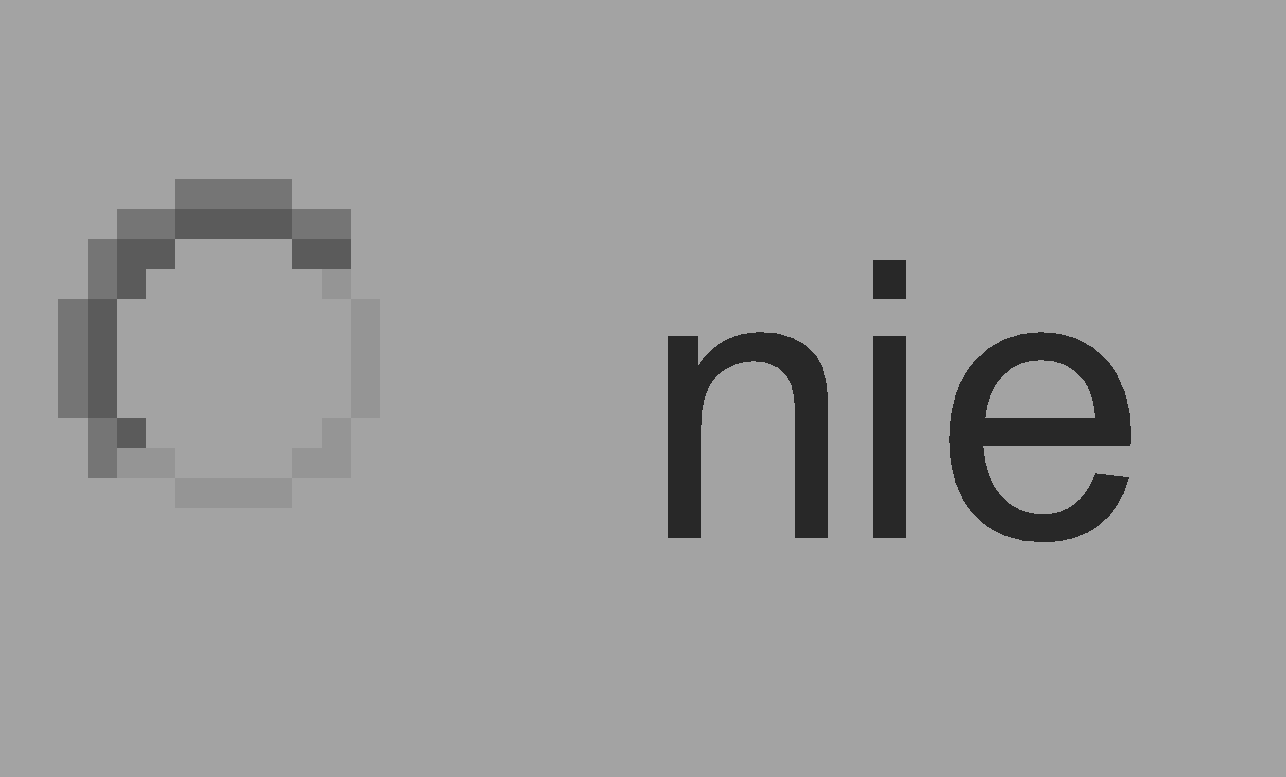 2. Informacja na temat realizowanych zamówień i kwot otrzymanych na ich realizację2. Informacja na temat realizowanych zamówień i kwot otrzymanych na ich realizację2. Informacja na temat realizowanych zamówień i kwot otrzymanych na ich realizację2. Informacja na temat realizowanych zamówień i kwot otrzymanych na ich realizację2. Informacja na temat realizowanych zamówień i kwot otrzymanych na ich realizację2. Informacja na temat realizowanych zamówień i kwot otrzymanych na ich realizację2. Informacja na temat realizowanych zamówień i kwot otrzymanych na ich realizację2. Informacja na temat realizowanych zamówień i kwot otrzymanych na ich realizację2. Informacja na temat realizowanych zamówień i kwot otrzymanych na ich realizację2. Informacja na temat realizowanych zamówień i kwot otrzymanych na ich realizację2. Informacja na temat realizowanych zamówień i kwot otrzymanych na ich realizację2. Informacja na temat realizowanych zamówień i kwot otrzymanych na ich realizację2. Informacja na temat realizowanych zamówień i kwot otrzymanych na ich realizację2. Informacja na temat realizowanych zamówień i kwot otrzymanych na ich realizację2. Informacja na temat realizowanych zamówień i kwot otrzymanych na ich realizację2. Informacja na temat realizowanych zamówień i kwot otrzymanych na ich realizację2. Informacja na temat realizowanych zamówień i kwot otrzymanych na ich realizację2. Informacja na temat realizowanych zamówień i kwot otrzymanych na ich realizację2. Informacja na temat realizowanych zamówień i kwot otrzymanych na ich realizację2. Informacja na temat realizowanych zamówień i kwot otrzymanych na ich realizację2. Informacja na temat realizowanych zamówień i kwot otrzymanych na ich realizację2. Informacja na temat realizowanych zamówień i kwot otrzymanych na ich realizację2. Informacja na temat realizowanych zamówień i kwot otrzymanych na ich realizację2. Informacja na temat realizowanych zamówień i kwot otrzymanych na ich realizację2. Informacja na temat realizowanych zamówień i kwot otrzymanych na ich realizację2. Informacja na temat realizowanych zamówień i kwot otrzymanych na ich realizację2. Informacja na temat realizowanych zamówień i kwot otrzymanych na ich realizację2. Informacja na temat realizowanych zamówień i kwot otrzymanych na ich realizację2. Informacja na temat realizowanych zamówień i kwot otrzymanych na ich realizację2. Informacja na temat realizowanych zamówień i kwot otrzymanych na ich realizację2. Informacja na temat realizowanych zamówień i kwot otrzymanych na ich realizację2. Informacja na temat realizowanych zamówień i kwot otrzymanych na ich realizacjęLp.Lp.Lp.Lp.Lp.Lp.Lp.Lp.Lp.Lp.Przedmiot zamówieniaPrzedmiot zamówieniaPrzedmiot zamówieniaPrzedmiot zamówieniaPrzedmiot zamówieniaPrzedmiot zamówieniaPrzedmiot zamówieniaPrzedmiot zamówieniaPrzedmiot zamówieniaPrzedmiot zamówieniaPrzedmiot zamówieniaPrzedmiot zamówieniaPrzedmiot zamówieniaPrzedmiot zamówieniaPrzedmiot zamówieniaNazwa organuNazwa organuNazwa organuNazwa organuKwotaKwotaKwota1111111111brakbrakbrakbrakbrakbrakbrakbrakbrakbrakbrakbrakbrakbrakbrak,    zł,    zł,    zł2222222222,    zł,    zł,    zł3333333333,    zł,    zł,    zł4444444444,    zł,    zł,    złX. Informacje uzupełniająceX. Informacje uzupełniająceX. Informacje uzupełniająceX. Informacje uzupełniająceX. Informacje uzupełniająceX. Informacje uzupełniająceX. Informacje uzupełniająceX. Informacje uzupełniająceX. Informacje uzupełniająceX. Informacje uzupełniająceX. Informacje uzupełniająceX. Informacje uzupełniająceX. Informacje uzupełniająceX. Informacje uzupełniająceX. Informacje uzupełniająceX. Informacje uzupełniająceX. Informacje uzupełniająceX. Informacje uzupełniająceX. Informacje uzupełniająceX. Informacje uzupełniająceX. Informacje uzupełniająceX. Informacje uzupełniająceX. Informacje uzupełniająceX. Informacje uzupełniająceX. Informacje uzupełniająceX. Informacje uzupełniająceX. Informacje uzupełniająceX. Informacje uzupełniająceX. Informacje uzupełniająceX. Informacje uzupełniająceX. Informacje uzupełniająceX. Informacje uzupełniające1. Wykaz spółek, w których organizacja posiada co najmniej 20% udziałów lub akcji w kapitale zakładowym lub co najmniej 20% ogólnej liczby głosów w organie stanowiącym spółki1. Wykaz spółek, w których organizacja posiada co najmniej 20% udziałów lub akcji w kapitale zakładowym lub co najmniej 20% ogólnej liczby głosów w organie stanowiącym spółki1. Wykaz spółek, w których organizacja posiada co najmniej 20% udziałów lub akcji w kapitale zakładowym lub co najmniej 20% ogólnej liczby głosów w organie stanowiącym spółki1. Wykaz spółek, w których organizacja posiada co najmniej 20% udziałów lub akcji w kapitale zakładowym lub co najmniej 20% ogólnej liczby głosów w organie stanowiącym spółki1. Wykaz spółek, w których organizacja posiada co najmniej 20% udziałów lub akcji w kapitale zakładowym lub co najmniej 20% ogólnej liczby głosów w organie stanowiącym spółki1. Wykaz spółek, w których organizacja posiada co najmniej 20% udziałów lub akcji w kapitale zakładowym lub co najmniej 20% ogólnej liczby głosów w organie stanowiącym spółki1. Wykaz spółek, w których organizacja posiada co najmniej 20% udziałów lub akcji w kapitale zakładowym lub co najmniej 20% ogólnej liczby głosów w organie stanowiącym spółki1. Wykaz spółek, w których organizacja posiada co najmniej 20% udziałów lub akcji w kapitale zakładowym lub co najmniej 20% ogólnej liczby głosów w organie stanowiącym spółki1. Wykaz spółek, w których organizacja posiada co najmniej 20% udziałów lub akcji w kapitale zakładowym lub co najmniej 20% ogólnej liczby głosów w organie stanowiącym spółki1. Wykaz spółek, w których organizacja posiada co najmniej 20% udziałów lub akcji w kapitale zakładowym lub co najmniej 20% ogólnej liczby głosów w organie stanowiącym spółki1. Wykaz spółek, w których organizacja posiada co najmniej 20% udziałów lub akcji w kapitale zakładowym lub co najmniej 20% ogólnej liczby głosów w organie stanowiącym spółki1. Wykaz spółek, w których organizacja posiada co najmniej 20% udziałów lub akcji w kapitale zakładowym lub co najmniej 20% ogólnej liczby głosów w organie stanowiącym spółki1. Wykaz spółek, w których organizacja posiada co najmniej 20% udziałów lub akcji w kapitale zakładowym lub co najmniej 20% ogólnej liczby głosów w organie stanowiącym spółki1. Wykaz spółek, w których organizacja posiada co najmniej 20% udziałów lub akcji w kapitale zakładowym lub co najmniej 20% ogólnej liczby głosów w organie stanowiącym spółki1. Wykaz spółek, w których organizacja posiada co najmniej 20% udziałów lub akcji w kapitale zakładowym lub co najmniej 20% ogólnej liczby głosów w organie stanowiącym spółki1. Wykaz spółek, w których organizacja posiada co najmniej 20% udziałów lub akcji w kapitale zakładowym lub co najmniej 20% ogólnej liczby głosów w organie stanowiącym spółki1. Wykaz spółek, w których organizacja posiada co najmniej 20% udziałów lub akcji w kapitale zakładowym lub co najmniej 20% ogólnej liczby głosów w organie stanowiącym spółki1. Wykaz spółek, w których organizacja posiada co najmniej 20% udziałów lub akcji w kapitale zakładowym lub co najmniej 20% ogólnej liczby głosów w organie stanowiącym spółki1. Wykaz spółek, w których organizacja posiada co najmniej 20% udziałów lub akcji w kapitale zakładowym lub co najmniej 20% ogólnej liczby głosów w organie stanowiącym spółki1. Wykaz spółek, w których organizacja posiada co najmniej 20% udziałów lub akcji w kapitale zakładowym lub co najmniej 20% ogólnej liczby głosów w organie stanowiącym spółki1. Wykaz spółek, w których organizacja posiada co najmniej 20% udziałów lub akcji w kapitale zakładowym lub co najmniej 20% ogólnej liczby głosów w organie stanowiącym spółki1. Wykaz spółek, w których organizacja posiada co najmniej 20% udziałów lub akcji w kapitale zakładowym lub co najmniej 20% ogólnej liczby głosów w organie stanowiącym spółki1. Wykaz spółek, w których organizacja posiada co najmniej 20% udziałów lub akcji w kapitale zakładowym lub co najmniej 20% ogólnej liczby głosów w organie stanowiącym spółki1. Wykaz spółek, w których organizacja posiada co najmniej 20% udziałów lub akcji w kapitale zakładowym lub co najmniej 20% ogólnej liczby głosów w organie stanowiącym spółki1. Wykaz spółek, w których organizacja posiada co najmniej 20% udziałów lub akcji w kapitale zakładowym lub co najmniej 20% ogólnej liczby głosów w organie stanowiącym spółki1. Wykaz spółek, w których organizacja posiada co najmniej 20% udziałów lub akcji w kapitale zakładowym lub co najmniej 20% ogólnej liczby głosów w organie stanowiącym spółki1. Wykaz spółek, w których organizacja posiada co najmniej 20% udziałów lub akcji w kapitale zakładowym lub co najmniej 20% ogólnej liczby głosów w organie stanowiącym spółki1. Wykaz spółek, w których organizacja posiada co najmniej 20% udziałów lub akcji w kapitale zakładowym lub co najmniej 20% ogólnej liczby głosów w organie stanowiącym spółki1. Wykaz spółek, w których organizacja posiada co najmniej 20% udziałów lub akcji w kapitale zakładowym lub co najmniej 20% ogólnej liczby głosów w organie stanowiącym spółki1. Wykaz spółek, w których organizacja posiada co najmniej 20% udziałów lub akcji w kapitale zakładowym lub co najmniej 20% ogólnej liczby głosów w organie stanowiącym spółki1. Wykaz spółek, w których organizacja posiada co najmniej 20% udziałów lub akcji w kapitale zakładowym lub co najmniej 20% ogólnej liczby głosów w organie stanowiącym spółki1. Wykaz spółek, w których organizacja posiada co najmniej 20% udziałów lub akcji w kapitale zakładowym lub co najmniej 20% ogólnej liczby głosów w organie stanowiącym spółkiLp.Lp.Lp.Lp.Lp.Lp.Nazwa spółkiNazwa spółkiNazwa spółkiNazwa spółkiNazwa spółkiNazwa spółkiNazwa spółkiREGONREGONREGONREGONSiedziba spółkiSiedziba spółkiSiedziba spółkiSiedziba spółkiSiedziba spółkiSiedziba spółkiSiedziba spółkiSiedziba spółki% udziałów lub akcji w kapitale% udziałów lub akcji w kapitale% udziałów lub akcji w kapitale% udziałów lub akcji w kapitale% udziałów lub akcji w kapitale% udziału w ogólnej liczbie głosów % udziału w ogólnej liczbie głosów 111111---------------------------------------------------%-%-%-%-%%%222222%%%%%%%333333%%%%%%%2. Wykaz fundacji, których organizacja jest fundatorem2. Wykaz fundacji, których organizacja jest fundatorem2. Wykaz fundacji, których organizacja jest fundatorem2. Wykaz fundacji, których organizacja jest fundatorem2. Wykaz fundacji, których organizacja jest fundatorem2. Wykaz fundacji, których organizacja jest fundatorem2. Wykaz fundacji, których organizacja jest fundatorem2. Wykaz fundacji, których organizacja jest fundatorem2. Wykaz fundacji, których organizacja jest fundatorem2. Wykaz fundacji, których organizacja jest fundatorem2. Wykaz fundacji, których organizacja jest fundatorem2. Wykaz fundacji, których organizacja jest fundatorem2. Wykaz fundacji, których organizacja jest fundatorem2. Wykaz fundacji, których organizacja jest fundatorem2. Wykaz fundacji, których organizacja jest fundatorem2. Wykaz fundacji, których organizacja jest fundatorem2. Wykaz fundacji, których organizacja jest fundatorem2. Wykaz fundacji, których organizacja jest fundatorem2. Wykaz fundacji, których organizacja jest fundatorem2. Wykaz fundacji, których organizacja jest fundatorem2. Wykaz fundacji, których organizacja jest fundatorem2. Wykaz fundacji, których organizacja jest fundatorem2. Wykaz fundacji, których organizacja jest fundatorem2. Wykaz fundacji, których organizacja jest fundatorem2. Wykaz fundacji, których organizacja jest fundatorem2. Wykaz fundacji, których organizacja jest fundatorem2. Wykaz fundacji, których organizacja jest fundatorem2. Wykaz fundacji, których organizacja jest fundatorem2. Wykaz fundacji, których organizacja jest fundatorem2. Wykaz fundacji, których organizacja jest fundatorem2. Wykaz fundacji, których organizacja jest fundatorem2. Wykaz fundacji, których organizacja jest fundatorem1111----------------------------------------------------------------------------------------------------------------222233333. Informacje o kontrolach przeprowadzonych w organizacji przez organy administracji publicznej w okresie sprawozdawczym3. Informacje o kontrolach przeprowadzonych w organizacji przez organy administracji publicznej w okresie sprawozdawczym3. Informacje o kontrolach przeprowadzonych w organizacji przez organy administracji publicznej w okresie sprawozdawczym3. Informacje o kontrolach przeprowadzonych w organizacji przez organy administracji publicznej w okresie sprawozdawczym3. Informacje o kontrolach przeprowadzonych w organizacji przez organy administracji publicznej w okresie sprawozdawczym3. Informacje o kontrolach przeprowadzonych w organizacji przez organy administracji publicznej w okresie sprawozdawczym3. Informacje o kontrolach przeprowadzonych w organizacji przez organy administracji publicznej w okresie sprawozdawczym3. Informacje o kontrolach przeprowadzonych w organizacji przez organy administracji publicznej w okresie sprawozdawczym3. Informacje o kontrolach przeprowadzonych w organizacji przez organy administracji publicznej w okresie sprawozdawczym3. Informacje o kontrolach przeprowadzonych w organizacji przez organy administracji publicznej w okresie sprawozdawczym3. Informacje o kontrolach przeprowadzonych w organizacji przez organy administracji publicznej w okresie sprawozdawczym3. Informacje o kontrolach przeprowadzonych w organizacji przez organy administracji publicznej w okresie sprawozdawczym3. Informacje o kontrolach przeprowadzonych w organizacji przez organy administracji publicznej w okresie sprawozdawczym3. Informacje o kontrolach przeprowadzonych w organizacji przez organy administracji publicznej w okresie sprawozdawczym3. Informacje o kontrolach przeprowadzonych w organizacji przez organy administracji publicznej w okresie sprawozdawczym3. Informacje o kontrolach przeprowadzonych w organizacji przez organy administracji publicznej w okresie sprawozdawczym3. Informacje o kontrolach przeprowadzonych w organizacji przez organy administracji publicznej w okresie sprawozdawczym3. Informacje o kontrolach przeprowadzonych w organizacji przez organy administracji publicznej w okresie sprawozdawczym3. Informacje o kontrolach przeprowadzonych w organizacji przez organy administracji publicznej w okresie sprawozdawczym3. Informacje o kontrolach przeprowadzonych w organizacji przez organy administracji publicznej w okresie sprawozdawczym3. Informacje o kontrolach przeprowadzonych w organizacji przez organy administracji publicznej w okresie sprawozdawczym3. Informacje o kontrolach przeprowadzonych w organizacji przez organy administracji publicznej w okresie sprawozdawczym3. Informacje o kontrolach przeprowadzonych w organizacji przez organy administracji publicznej w okresie sprawozdawczym3. Informacje o kontrolach przeprowadzonych w organizacji przez organy administracji publicznej w okresie sprawozdawczym3. Informacje o kontrolach przeprowadzonych w organizacji przez organy administracji publicznej w okresie sprawozdawczym3. Informacje o kontrolach przeprowadzonych w organizacji przez organy administracji publicznej w okresie sprawozdawczym3. Informacje o kontrolach przeprowadzonych w organizacji przez organy administracji publicznej w okresie sprawozdawczym3. Informacje o kontrolach przeprowadzonych w organizacji przez organy administracji publicznej w okresie sprawozdawczym3. Informacje o kontrolach przeprowadzonych w organizacji przez organy administracji publicznej w okresie sprawozdawczym3. Informacje o kontrolach przeprowadzonych w organizacji przez organy administracji publicznej w okresie sprawozdawczym3. Informacje o kontrolach przeprowadzonych w organizacji przez organy administracji publicznej w okresie sprawozdawczym3. Informacje o kontrolach przeprowadzonych w organizacji przez organy administracji publicznej w okresie sprawozdawczymLp.Lp.Lp.Organ kontrolującyOrgan kontrolującyOrgan kontrolującyOrgan kontrolującyOrgan kontrolującyOrgan kontrolującyOrgan kontrolującyOrgan kontrolującyOrgan kontrolującyOrgan kontrolującyOrgan kontrolującyOrgan kontrolującyOrgan kontrolującyOrgan kontrolującyOrgan kontrolującyOrgan kontrolującyOrgan kontrolującyOrgan kontrolującyOrgan kontrolującyOrgan kontrolującyOrgan kontrolującyOrgan kontrolującyOrgan kontrolującyOrgan kontrolującyOrgan kontrolującyLiczba kontroliLiczba kontroliLiczba kontroliLiczba kontroli111brakbrakbrakbrakbrakbrakbrakbrakbrakbrakbrakbrakbrakbrakbrakbrakbrakbrakbrakbrakbrakbrakbrakbrakbrak2223334444. Organizacja przeprowadziła badanie sprawozdania finansowego na podstawie ustawy z dnia 29 września 1994 r. o rachunkowości lub rozporządzenia Ministra Finansów z dnia 23 grudnia 2004 r. w sprawie obowiązku badania sprawozdań finansowych organizacji pożytku publicznego 4. Organizacja przeprowadziła badanie sprawozdania finansowego na podstawie ustawy z dnia 29 września 1994 r. o rachunkowości lub rozporządzenia Ministra Finansów z dnia 23 grudnia 2004 r. w sprawie obowiązku badania sprawozdań finansowych organizacji pożytku publicznego 4. Organizacja przeprowadziła badanie sprawozdania finansowego na podstawie ustawy z dnia 29 września 1994 r. o rachunkowości lub rozporządzenia Ministra Finansów z dnia 23 grudnia 2004 r. w sprawie obowiązku badania sprawozdań finansowych organizacji pożytku publicznego 4. Organizacja przeprowadziła badanie sprawozdania finansowego na podstawie ustawy z dnia 29 września 1994 r. o rachunkowości lub rozporządzenia Ministra Finansów z dnia 23 grudnia 2004 r. w sprawie obowiązku badania sprawozdań finansowych organizacji pożytku publicznego 4. Organizacja przeprowadziła badanie sprawozdania finansowego na podstawie ustawy z dnia 29 września 1994 r. o rachunkowości lub rozporządzenia Ministra Finansów z dnia 23 grudnia 2004 r. w sprawie obowiązku badania sprawozdań finansowych organizacji pożytku publicznego 4. Organizacja przeprowadziła badanie sprawozdania finansowego na podstawie ustawy z dnia 29 września 1994 r. o rachunkowości lub rozporządzenia Ministra Finansów z dnia 23 grudnia 2004 r. w sprawie obowiązku badania sprawozdań finansowych organizacji pożytku publicznego 4. Organizacja przeprowadziła badanie sprawozdania finansowego na podstawie ustawy z dnia 29 września 1994 r. o rachunkowości lub rozporządzenia Ministra Finansów z dnia 23 grudnia 2004 r. w sprawie obowiązku badania sprawozdań finansowych organizacji pożytku publicznego 4. Organizacja przeprowadziła badanie sprawozdania finansowego na podstawie ustawy z dnia 29 września 1994 r. o rachunkowości lub rozporządzenia Ministra Finansów z dnia 23 grudnia 2004 r. w sprawie obowiązku badania sprawozdań finansowych organizacji pożytku publicznego 4. Organizacja przeprowadziła badanie sprawozdania finansowego na podstawie ustawy z dnia 29 września 1994 r. o rachunkowości lub rozporządzenia Ministra Finansów z dnia 23 grudnia 2004 r. w sprawie obowiązku badania sprawozdań finansowych organizacji pożytku publicznego 4. Organizacja przeprowadziła badanie sprawozdania finansowego na podstawie ustawy z dnia 29 września 1994 r. o rachunkowości lub rozporządzenia Ministra Finansów z dnia 23 grudnia 2004 r. w sprawie obowiązku badania sprawozdań finansowych organizacji pożytku publicznego 4. Organizacja przeprowadziła badanie sprawozdania finansowego na podstawie ustawy z dnia 29 września 1994 r. o rachunkowości lub rozporządzenia Ministra Finansów z dnia 23 grudnia 2004 r. w sprawie obowiązku badania sprawozdań finansowych organizacji pożytku publicznego 4. Organizacja przeprowadziła badanie sprawozdania finansowego na podstawie ustawy z dnia 29 września 1994 r. o rachunkowości lub rozporządzenia Ministra Finansów z dnia 23 grudnia 2004 r. w sprawie obowiązku badania sprawozdań finansowych organizacji pożytku publicznego 4. Organizacja przeprowadziła badanie sprawozdania finansowego na podstawie ustawy z dnia 29 września 1994 r. o rachunkowości lub rozporządzenia Ministra Finansów z dnia 23 grudnia 2004 r. w sprawie obowiązku badania sprawozdań finansowych organizacji pożytku publicznego 4. Organizacja przeprowadziła badanie sprawozdania finansowego na podstawie ustawy z dnia 29 września 1994 r. o rachunkowości lub rozporządzenia Ministra Finansów z dnia 23 grudnia 2004 r. w sprawie obowiązku badania sprawozdań finansowych organizacji pożytku publicznego 4. Organizacja przeprowadziła badanie sprawozdania finansowego na podstawie ustawy z dnia 29 września 1994 r. o rachunkowości lub rozporządzenia Ministra Finansów z dnia 23 grudnia 2004 r. w sprawie obowiązku badania sprawozdań finansowych organizacji pożytku publicznego 4. Organizacja przeprowadziła badanie sprawozdania finansowego na podstawie ustawy z dnia 29 września 1994 r. o rachunkowości lub rozporządzenia Ministra Finansów z dnia 23 grudnia 2004 r. w sprawie obowiązku badania sprawozdań finansowych organizacji pożytku publicznego 4. Organizacja przeprowadziła badanie sprawozdania finansowego na podstawie ustawy z dnia 29 września 1994 r. o rachunkowości lub rozporządzenia Ministra Finansów z dnia 23 grudnia 2004 r. w sprawie obowiązku badania sprawozdań finansowych organizacji pożytku publicznego 4. Organizacja przeprowadziła badanie sprawozdania finansowego na podstawie ustawy z dnia 29 września 1994 r. o rachunkowości lub rozporządzenia Ministra Finansów z dnia 23 grudnia 2004 r. w sprawie obowiązku badania sprawozdań finansowych organizacji pożytku publicznego 4. Organizacja przeprowadziła badanie sprawozdania finansowego na podstawie ustawy z dnia 29 września 1994 r. o rachunkowości lub rozporządzenia Ministra Finansów z dnia 23 grudnia 2004 r. w sprawie obowiązku badania sprawozdań finansowych organizacji pożytku publicznego 4. Organizacja przeprowadziła badanie sprawozdania finansowego na podstawie ustawy z dnia 29 września 1994 r. o rachunkowości lub rozporządzenia Ministra Finansów z dnia 23 grudnia 2004 r. w sprawie obowiązku badania sprawozdań finansowych organizacji pożytku publicznego 4. Organizacja przeprowadziła badanie sprawozdania finansowego na podstawie ustawy z dnia 29 września 1994 r. o rachunkowości lub rozporządzenia Ministra Finansów z dnia 23 grudnia 2004 r. w sprawie obowiązku badania sprawozdań finansowych organizacji pożytku publicznego 4. Organizacja przeprowadziła badanie sprawozdania finansowego na podstawie ustawy z dnia 29 września 1994 r. o rachunkowości lub rozporządzenia Ministra Finansów z dnia 23 grudnia 2004 r. w sprawie obowiązku badania sprawozdań finansowych organizacji pożytku publicznego 4. Organizacja przeprowadziła badanie sprawozdania finansowego na podstawie ustawy z dnia 29 września 1994 r. o rachunkowości lub rozporządzenia Ministra Finansów z dnia 23 grudnia 2004 r. w sprawie obowiązku badania sprawozdań finansowych organizacji pożytku publicznego 4. Organizacja przeprowadziła badanie sprawozdania finansowego na podstawie ustawy z dnia 29 września 1994 r. o rachunkowości lub rozporządzenia Ministra Finansów z dnia 23 grudnia 2004 r. w sprawie obowiązku badania sprawozdań finansowych organizacji pożytku publicznego 4. Organizacja przeprowadziła badanie sprawozdania finansowego na podstawie ustawy z dnia 29 września 1994 r. o rachunkowości lub rozporządzenia Ministra Finansów z dnia 23 grudnia 2004 r. w sprawie obowiązku badania sprawozdań finansowych organizacji pożytku publicznego 4. Organizacja przeprowadziła badanie sprawozdania finansowego na podstawie ustawy z dnia 29 września 1994 r. o rachunkowości lub rozporządzenia Ministra Finansów z dnia 23 grudnia 2004 r. w sprawie obowiązku badania sprawozdań finansowych organizacji pożytku publicznego 4. Organizacja przeprowadziła badanie sprawozdania finansowego na podstawie ustawy z dnia 29 września 1994 r. o rachunkowości lub rozporządzenia Ministra Finansów z dnia 23 grudnia 2004 r. w sprawie obowiązku badania sprawozdań finansowych organizacji pożytku publicznego 4. Organizacja przeprowadziła badanie sprawozdania finansowego na podstawie ustawy z dnia 29 września 1994 r. o rachunkowości lub rozporządzenia Ministra Finansów z dnia 23 grudnia 2004 r. w sprawie obowiązku badania sprawozdań finansowych organizacji pożytku publicznego 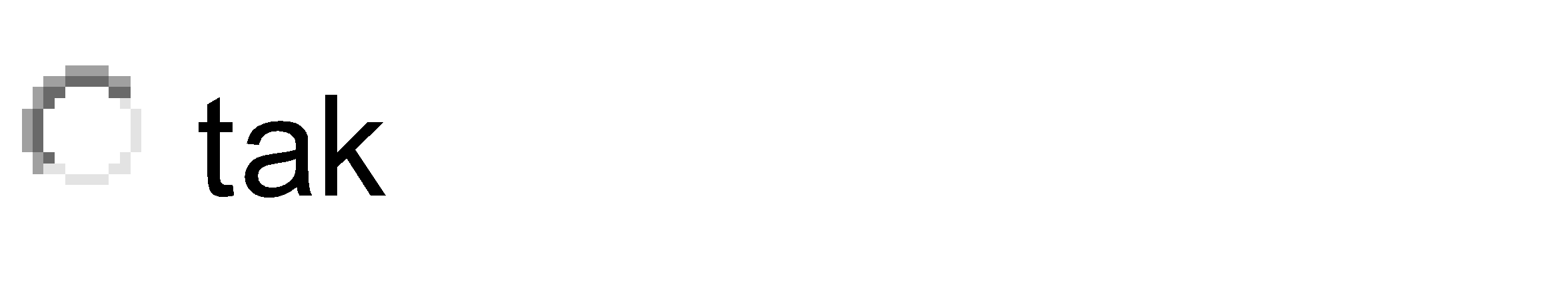 5. Dodatkowe informacje(Można wpisać w poniższe pole inne informacje, którymi organizacja chciałaby podzielić się z opinią publiczną)5. Dodatkowe informacje(Można wpisać w poniższe pole inne informacje, którymi organizacja chciałaby podzielić się z opinią publiczną)5. Dodatkowe informacje(Można wpisać w poniższe pole inne informacje, którymi organizacja chciałaby podzielić się z opinią publiczną)5. Dodatkowe informacje(Można wpisać w poniższe pole inne informacje, którymi organizacja chciałaby podzielić się z opinią publiczną)5. Dodatkowe informacje(Można wpisać w poniższe pole inne informacje, którymi organizacja chciałaby podzielić się z opinią publiczną)5. Dodatkowe informacje(Można wpisać w poniższe pole inne informacje, którymi organizacja chciałaby podzielić się z opinią publiczną)5. Dodatkowe informacje(Można wpisać w poniższe pole inne informacje, którymi organizacja chciałaby podzielić się z opinią publiczną)5. Dodatkowe informacje(Można wpisać w poniższe pole inne informacje, którymi organizacja chciałaby podzielić się z opinią publiczną)5. Dodatkowe informacje(Można wpisać w poniższe pole inne informacje, którymi organizacja chciałaby podzielić się z opinią publiczną)5. Dodatkowe informacje(Można wpisać w poniższe pole inne informacje, którymi organizacja chciałaby podzielić się z opinią publiczną)5. Dodatkowe informacje(Można wpisać w poniższe pole inne informacje, którymi organizacja chciałaby podzielić się z opinią publiczną)5. Dodatkowe informacje(Można wpisać w poniższe pole inne informacje, którymi organizacja chciałaby podzielić się z opinią publiczną)5. Dodatkowe informacje(Można wpisać w poniższe pole inne informacje, którymi organizacja chciałaby podzielić się z opinią publiczną)5. Dodatkowe informacje(Można wpisać w poniższe pole inne informacje, którymi organizacja chciałaby podzielić się z opinią publiczną)5. Dodatkowe informacje(Można wpisać w poniższe pole inne informacje, którymi organizacja chciałaby podzielić się z opinią publiczną)5. Dodatkowe informacje(Można wpisać w poniższe pole inne informacje, którymi organizacja chciałaby podzielić się z opinią publiczną)5. Dodatkowe informacje(Można wpisać w poniższe pole inne informacje, którymi organizacja chciałaby podzielić się z opinią publiczną)5. Dodatkowe informacje(Można wpisać w poniższe pole inne informacje, którymi organizacja chciałaby podzielić się z opinią publiczną)5. Dodatkowe informacje(Można wpisać w poniższe pole inne informacje, którymi organizacja chciałaby podzielić się z opinią publiczną)5. Dodatkowe informacje(Można wpisać w poniższe pole inne informacje, którymi organizacja chciałaby podzielić się z opinią publiczną)5. Dodatkowe informacje(Można wpisać w poniższe pole inne informacje, którymi organizacja chciałaby podzielić się z opinią publiczną)5. Dodatkowe informacje(Można wpisać w poniższe pole inne informacje, którymi organizacja chciałaby podzielić się z opinią publiczną)5. Dodatkowe informacje(Można wpisać w poniższe pole inne informacje, którymi organizacja chciałaby podzielić się z opinią publiczną)5. Dodatkowe informacje(Można wpisać w poniższe pole inne informacje, którymi organizacja chciałaby podzielić się z opinią publiczną)5. Dodatkowe informacje(Można wpisać w poniższe pole inne informacje, którymi organizacja chciałaby podzielić się z opinią publiczną)5. Dodatkowe informacje(Można wpisać w poniższe pole inne informacje, którymi organizacja chciałaby podzielić się z opinią publiczną)5. Dodatkowe informacje(Można wpisać w poniższe pole inne informacje, którymi organizacja chciałaby podzielić się z opinią publiczną)5. Dodatkowe informacje(Można wpisać w poniższe pole inne informacje, którymi organizacja chciałaby podzielić się z opinią publiczną)5. Dodatkowe informacje(Można wpisać w poniższe pole inne informacje, którymi organizacja chciałaby podzielić się z opinią publiczną)5. Dodatkowe informacje(Można wpisać w poniższe pole inne informacje, którymi organizacja chciałaby podzielić się z opinią publiczną)5. Dodatkowe informacje(Można wpisać w poniższe pole inne informacje, którymi organizacja chciałaby podzielić się z opinią publiczną)5. Dodatkowe informacje(Można wpisać w poniższe pole inne informacje, którymi organizacja chciałaby podzielić się z opinią publiczną)Imię i nazwisko osoby upoważnionej lub imiona i nazwiska  osób upoważnionych do składania oświadczeń woli w imieniu organizacjiImię i nazwisko osoby upoważnionej lub imiona i nazwiska  osób upoważnionych do składania oświadczeń woli w imieniu organizacjiImię i nazwisko osoby upoważnionej lub imiona i nazwiska  osób upoważnionych do składania oświadczeń woli w imieniu organizacjiImię i nazwisko osoby upoważnionej lub imiona i nazwiska  osób upoważnionych do składania oświadczeń woli w imieniu organizacjiImię i nazwisko osoby upoważnionej lub imiona i nazwiska  osób upoważnionych do składania oświadczeń woli w imieniu organizacjiImię i nazwisko osoby upoważnionej lub imiona i nazwiska  osób upoważnionych do składania oświadczeń woli w imieniu organizacjiImię i nazwisko osoby upoważnionej lub imiona i nazwiska  osób upoważnionych do składania oświadczeń woli w imieniu organizacjiImię i nazwisko osoby upoważnionej lub imiona i nazwiska  osób upoważnionych do składania oświadczeń woli w imieniu organizacjiImię i nazwisko osoby upoważnionej lub imiona i nazwiska  osób upoważnionych do składania oświadczeń woli w imieniu organizacjiImię i nazwisko osoby upoważnionej lub imiona i nazwiska  osób upoważnionych do składania oświadczeń woli w imieniu organizacjiImię i nazwisko osoby upoważnionej lub imiona i nazwiska  osób upoważnionych do składania oświadczeń woli w imieniu organizacjiImię i nazwisko osoby upoważnionej lub imiona i nazwiska  osób upoważnionych do składania oświadczeń woli w imieniu organizacjiJoanna Dubrawska-StępniewskaLidia Rekosz - DomagałaAleksandra BrodowskaJoanna Dubrawska-StępniewskaLidia Rekosz - DomagałaAleksandra BrodowskaJoanna Dubrawska-StępniewskaLidia Rekosz - DomagałaAleksandra BrodowskaJoanna Dubrawska-StępniewskaLidia Rekosz - DomagałaAleksandra BrodowskaJoanna Dubrawska-StępniewskaLidia Rekosz - DomagałaAleksandra BrodowskaJoanna Dubrawska-StępniewskaLidia Rekosz - DomagałaAleksandra BrodowskaJoanna Dubrawska-StępniewskaLidia Rekosz - DomagałaAleksandra BrodowskaJoanna Dubrawska-StępniewskaLidia Rekosz - DomagałaAleksandra BrodowskaData wypełnienia sprawozdaniaData wypełnienia sprawozdaniaData wypełnienia sprawozdaniaData wypełnienia sprawozdaniaData wypełnienia sprawozdania24.09.202224.09.202224.09.202224.09.202224.09.202224.09.202224.09.2022